Základní škola Záchlumíokres Tachov, příspěvková organizaceŠkolní vzdělávací programpro základní vzděláváníŠkola pro všechny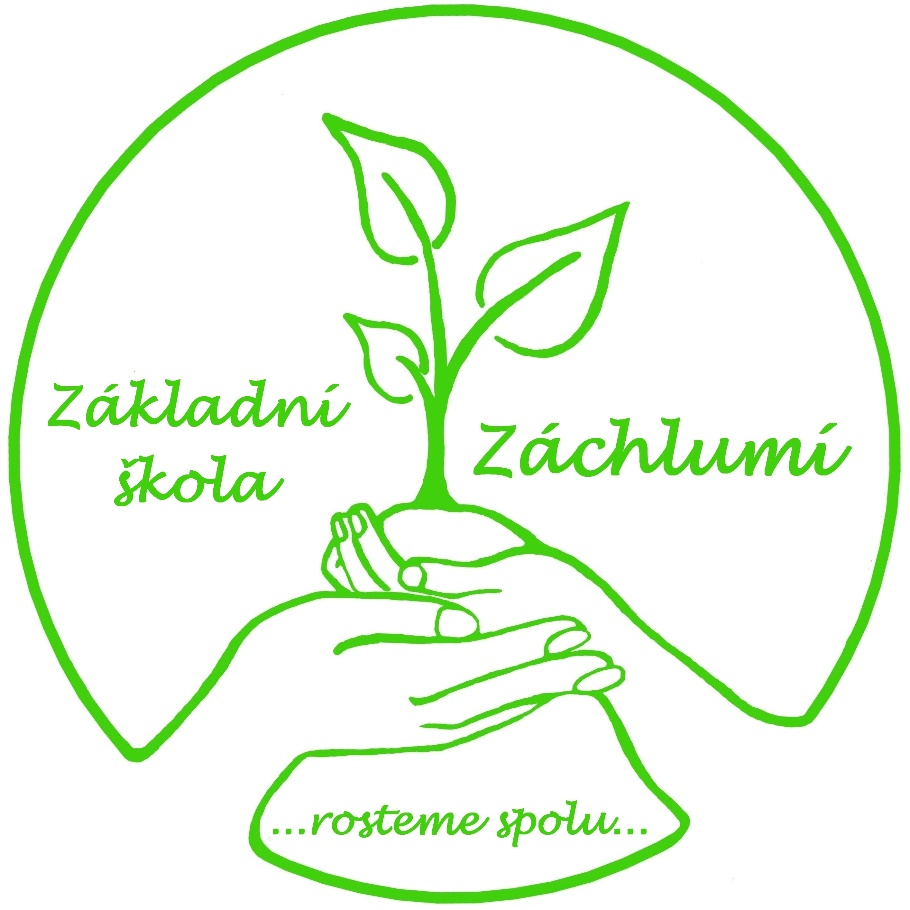 ObsahIdentifikační údajeNázev školního vzdělávacího programuŠVP ZV Škola pro všechnyMotivační název: 	„…rosteme spolu…“Koordinátor tvorby ŠVP:  Mgr. Iveta ChabrováŠkolní vzdělávací program byl zpracován dle RVP ZV z roku 2021.Údaje o školeNázev školy: 	Základní škola Záchlumí, okres Tachov, příspěvková organizaceAdresa školy:	Záchlumí 32, 349 01 StříbroIČ:	70982422RED_IZO:	650033558IZO:	102464138Ředitel školy:	Mgr. Iveta ChabrováKontakty:	telefon: 	374 622 303, 773 826 910	e-mail:	skolazachlumi@zachlumi.cz	web:	www.zszachlumi.czZřizovatelNázev:	Obec ZáchlumíAdresa:	Záchlumí 17, 349 01 StříbroIČO: 	00063461Kontakty:	telefon:	374 622 030	e-mail: starosta@zachlumi.czPlatnost dokumentuod 1.9.2022Mgr. Iveta Chabrováředitelka školyCharakteristika školy Úplnost a velikost školyJedná se o neúplnou základní školu s pěti ročníky 1. stupně, s kapacitou pro 60 žáků, kteří jsou dle aktuálního počtu ve spojeni napříč ročníky v několika třídách.Umístění školy a podmínky školyZákladní škola Záchlumí, okres Tachov, příspěvková organizace se nachází v severní části malebné obci Záchlumí, nedaleko města Stříbra či lázeňské obce Konstantinovy Lázně, v prostředí plném lesů, luk a polí. Od hlavní komunikace procházející obcí zaujme svou novou žluto-zelenou fasádou.Budova školy sloužila k výuce již od roku 1920. V roce 1950 byla k budově postavena jednopodlažní přístavba, spolu se kterou bylo vybudováno i sociální zařízení. Během let byla postupně opravována a rekonstruována tak, aby vyhovovala provozu a hygienickým podmínkám. V současné době je budova zrekonstruovaná, bezbariérová, žákům jsou k dispozici moderně zařízené učebny, jazyková i ICT učebna, cvičná kuchyňka či pracovní učebna (dílny). Škola také disponuje zahradou s dřevěným altánem, který slouží v letních měsících jako venkovní učebna a jsou v něm také pořádány různé školní akce.Charakteristika pedagogického sboruPedagogický sbor na naší škole tvoří ředitelka organizace spolu s několika třídními učitelkami, dle aktuálního počtu tříd, a vychovatelka školní družiny. Pokud je potřeba, je sbor doplněn o asistenta pedagoga.Spolu s nimi je zde zřízeno školní poradenské pracoviště – metodik primární prevence a výchovný poradce. Metodik prevence vytváří ve spolupráci s pedagogickým týmem „Minimální preventivní program“ pro daný školní rok. Koordinuje jeho realizaci. Výchovný poradce se zabývá problematikou vzdělávání žáků se speciálními vzdělávacími potřebami a žáků mimořádně nadaných.Dlouhodobé projektyŠkola se zapojuje do projektů díky spolupráci s externími organizacemi a skupinami. Dále se škola zúčastňuje různých akcí pořádaných externími organizacemi, které probíhají průběžně během školního roku, jsou vázané na určité období, nebo jsou jednorázového charakteru.Zapojení do akcí, programů organizací:Místní akční skupina (MAS) Český ZápadNárodní iniciativa pro životBESIPEduzměnaCentrum LocikaDlouhodobé zapojení do projektů:Ovoce a zelenina do školMléko do školKlub mladých čtenářů (Klub mladých čtenářů Albatros, Knižního klubu Fragment, Školního klubu Egmont)Čtení pomáháCelé Česko čte dětemZdravá 5Veselé zoubkyFormy spolupráce se zákonnými zástupci a dalšími sociálními partnerySpolupráce se zákonnými zástupci probíhá pravidelně. Pravidelně škola pořádá akce pro rodiny žáků, dny otevřených dveří, podporuje neformální setkávání.Třídní schůzky jsou pořádány během školního roku, je-li třeba se zákonnými zástupci probrat nějaké obecné téma. Tyto schůzky jsou několikrát do roka (minimálně 2x v období čtvrtletí), v případě potřeby kdykoli, doplněny o konzultační schůzky zákonný zástupce-pedagog, případně ve formě tripartit zákonný zástupce-pedagog- žák.Rovněž se tak daří spolupráci s místními organizacemi a s OÚ Záchlumí, kde v rámci kultury zajišťujeme vystoupení na Setkání seniorů, Vítání občánků, MDŽ a Dni matek, Rozsvěcení stromu. Spolupracujeme také s okolními školami při pořádání společných akcí (olympiáda, divadlo, výlety, apod.), zúčastňujeme se akcí pořádaných jinými školami a školskými zařízeními.Při škole je zřízena Školská rada.V péči o žáky se specifickými poruchami učení spolupracujeme se školskými poradenskými zařízeními, jako např. s Pedagogicko-psychologickou poradnou v Tachově. Spolupráce pak probíhá i s příslušnými OSPOD.Zapojujeme se také do akcí pořádaných různými centry, jako např. Centrum Locika.Charakteristika školního vzdělávacího programuZaměření školyNaše základní škola je školou všeobecného zaměření. Jsme malotřídní škola rodinného, komunitního typu. Jsme školou s posílenou časovou dotací ve vzdělávací oblasti Jazyk a jazyková komunikace – konkrétně ve vyučovacím předmětu Český jazyk a literatura, který jsme doplnili o prvky dramatické výchovy; v oblasti Matematika a její aplikace – vyučovací předmět Matematika a ve vzdělávací oblasti Člověk a jeho svět – Prvouka, Přírodověda, Vlastivěda, kterou jsme doplnili o prvky etické výchovy. Ve výchovně-vzdělávacím procesu podporujeme rozvoj tzv. měkkých dovedností.Vize školyNaší snahou je budovat školu, která je součástí svého okolí, obce, v níž se nachází, školu, která má určitý komunitní přesah. Školu, která spolupracuje s rodiči a rodiče chtějí být její součástí (a nejen ti). Stejně jako žáci. Chceme školu, kterou žáci pravidelně a rádi navštěvují, která je pro ně místem nejen pro učení, ale i objevování, bádání, místem sociálních kontaktů, nových zkušeností. Školu, kde i pedagog, který zde pracuje, ví, proč tuto práci dělá, a proč chce pracovat právě s námi, který se chce dál vzdělávat a objevovat nové možnosti a způsoby pro práci s žáky.Naším cílem je připravit žáky pro život nejen znalostmi z knih, ale především učením v souvislostech, s propojením s praxí, s reálným životem, s podporou otevřené komunikace, kooperace, vrstevnického učení a mezipředmětových vztahů. Dáváme prostor kritickému myšlení a klademe důraz na hodnoty, respektování druhých v názorech, postojích a osobních specificích.Jsme inspirováni Montessori pedagogikou, programem Začít spolu, pracujeme s ITV, s konceptem Učíme se venku. Klasifikaci propojujeme se slovním hodnocením. Místo hromadných třídních schůzek preferujeme konzultační schůzky a tripartity.Náš vzdělávací program a výuka odráží potřeby a zájmy všech dětí. Budujeme prostředí, kde se podporuje a staví především na vnitřní motivaci žáků k učení, kde se vnímají (byť jen drobné) pokroky namísto neustálého upozorňování na nedostatky, kde se chyba považuje za nedílnou součást učení a je potřeba s ní i takto umět pracovat. Prostředí, kde je bezpečný prostor pro diskuze, hlubší vztahy, pro kritické myšlení….Chceme, aby naše škola byla moderní, dynamicky se rozvíjející institucí, která pružně reaguje na potřeby a změny a požadavky vyplývajících z rozvoje společnosti, vědy, techniky, ale i nás samotných.Tato vize, myšlenka se odráží i v novém logu školy, které je podpořeno heslem „...rosteme spolu...“.Výchovné a vzdělávací strategieVýchovné a vzdělávací strategie směřující ke kompetenci k učeníUčíme žáky plánovat, organizovat a řídit vlastní učení. Vytváříme návyky k pozdějšímu samostatnému učení.Umožňujeme žákům vybrat si a využít pro vlastní efektivní učení vhodný způsob, metodu a strategie. Na základě tohoto si pak může žák osvojit vlastní strategii učení.Motivujeme žáky pro celoživotní učení. Podporujeme sebedůvěru žáků ve vlastní schopnosti.Podporujeme čtení s porozuměním. Umožňujeme žákům vyhledávat a třídit informace a na základě jejich pochopení, propojení a systematizace je efektivně využít v procesu učení, tvůrčích činnostech a praktickém životě.Operujeme s obecně užívanými termíny, znaky a symboly, uvádíme věci do souvislostí, žáci propojují do širších celků poznatky z různých vzdělávacích oblastí a na základě toho si žáci vytváří komplexnější pohled na matematické, přírodní, společenské a kulturní jevy. Klademe důraz na porozumění učivu a návaznost mezi jednotlivými poznatky.Vytváříme příležitosti pro samostatné pozorování a experimentování, získané výsledky s žáky porovnáváme, kriticky posuzujeme a vyvozujeme z nich závěry pro využití v budoucnosti.Propojujeme učivo s reálným životem, poukazujeme na konkrétní využití vědomostí a dovedností v životě. Podporujeme hledání smyslu a cíle učení, vytváříme pozitivní vztah k učení.Necháváme posuzovat vlastní pokrok a určení překážky či problému bránící učení, naplánuje si, jakým způsobem by mohl své učení zdokonalit, kriticky zhodnotit výsledky svého učení a diskutování o nich. Vedeme tak žáky k sebehodnocení, k nelezení vnitřní motivace pro učení.Klademe na žáky v učivu přiměřené nároky, vedeme je k dobrému zvládnutí základního učiva a dáváme jim k tomu takový časový prostor, který zohledňuje individuální schopnosti jednotlivých žáků.Dáváme příležitost k využívání žákovských zkušeností ve výuce, vrstevnického učení.Výchovné a vzdělávací strategie směřující ke kompetenci k řešení problémůUčíme žáky kritickému myšlení, činit uvážlivá rozhodnutí. Učíme je svá rozhodnutí obhájit, uvědomit si svou zodpovědnost za ně i za výsledky svých činů. Žáky učíme pracovat s chybou jako nedílnou součástí učení a jako prostředkem k osobnímu růstu.Podněcujeme žáky k tvořivému myšlení, logickému uvažování a k řešení problémů.Učíme žáky vnímat nejrůznější (nejen problémové) situace ve škole i mimo ni, rozpoznávat je, přemýšlet o nesrovnalostech a jejich příčinách, promýšlet způsob řešení a využít k tomu vlastního úsudku a zkušeností.Společně vyhledáváme informace vhodné k řešení problému, učíme žáky využít získané vědomosti a dovednosti k objevování různých variant řešení, nenechat se odradit případným nezdarem a vytrvale hledat konečné řešení problému.Učíme žáky samostatně řešit problémy; volit vhodné způsoby řešení; užívá při řešení problémů logické, matematické a empirické postupy. Diskutujeme a společně ověřujeme prakticky správnost řešení problémů a osvědčené postupy možnosti aplikace při řešení obdobných nebo nových problémových situací, sledujeme vlastní pokroky při zdolávání problémů.Výchovné a vzdělávací strategie směřující ke kompetenci komunikativníVedeme žáky ke konstruktivní komunikaci se spolužáky, s učiteli a ostatními dospělými ve škole i mimo školu. Vytváříme společně bezpečný prostor, kde se učíme své myšlenky srozumitelně formulovat a vyjadřovat je i své názory v logickém sledu. Učíme žáky vyjadřovat se výstižně, souvisle a kultivovaně v písemném i ústním projevu.Začleňujeme metody kooperativního učení a jejich prostřednictvím vedeme děti ke spolupráci nejen při vyučování.Učíme žáky naslouchat druhým, porozumět jim, vhodně na ně reagovat, účinně se zapojovat do diskuse, obhajovat svůj názor a vhodně a věcně argumentovat. Dáváme důraz na respektování názoru jiných.Klademe důraz na porozumění různým typům textů a záznamů, obrazových materiálů, běžně užívaných gest, zvuků a jiných informačních a komunikačních prostředků, přemýšlení o nich. Umožňujeme je tvořivě využívat k vlastnímu rozvoji a k aktivnímu zapojení se do společenského dění.Učíme žáky využívat informační a komunikační prostředky a technologie pro kvalitní a účinnou komunikaci s okolním světem.Podněcujeme využívání získaných komunikativních dovedností k vytváření vztahů potřebných k plnohodnotnému soužití a kvalitní spolupráci s ostatními lidmi.Výchovné a vzdělávací strategie směřující ke kompetenci sociální a personálníVedeme žáky k respektování společně dohodnutých pravidel chování, na jejichž formulaci se sami podílejí.Společně se podílíme na utváření příjemné atmosféry ve škole, v týmu, na základě ohleduplnosti a úcty při jednání s druhými lidmi přispíváme k upevňování dobrých mezilidských vztahů, v případě potřeby poskytujeme pomoc, to samé učíme žáky.Učíme žáky v případě potřeby si říci o pomoc. Pomáháme žákům utvářet si pozitivní představu o sobě samém, díky čemuž podporuje vlastní sebedůvěru a samostatný rozvoj.Učíme se ovládat a řídit svoje jednání a chování tak, aby každý dosáhl pocitu sebeuspokojení a sebeúcty bez překročení hranic druhých.Rozvíjíme u žáků schopnost spolupracovat a respektovat práci, názory, postoje či pocity vlastní a druhých. Umět se k práci vyjádřit, pronést konstruktivní kritiku i ocenění.Během vzdělávání mimo jiné používáme skupinovou práci žáků, vzájemnou pomoc při učení. Umožňujeme žákům prokázat schopnost střídat role ve skupině. Dáváme možnost naučit se základům kooperace a týmové práce. Poukazujeme na důležitost každého ve skupině s ohledem na výsledek práce.Výchovné a vzdělávací strategie směřující ke kompetenci občanskéV třídním kolektivu vedeme žáky ke společnému stanovení pravidel chování, vytváření si společného komunitně laděného prostředí.Pěstujeme v žácích svobodu a zodpovědnost, osobnost uplatňující svá práva a plnící své povinnosti.Učíme žáky chápat základní principy, na nichž spočívají zákony a společenské normy, být si vědomi svých práv a povinností ve škole i mimo školu.Žáky vedeme k respektování společenských pravidel důležitých pro obecný chod společnosti.Učíme žáky respektovat přesvědčení druhých lidí, vážit si jejich vnitřních hodnot, být schopni vcítit se do situací ostatních lidí, odmítat útlak a hrubé zacházení, uvědomovat si povinnost postavit se proti fyzickému i psychickému násilí.Učíme žáky rozhodovat se zodpovědně podle dané situace, vyhodnotit situace, kdy dle svých možností mohou poskytnout účinnou pomoc a chovat se zodpovědně v krizových situacích i v situacích ohrožujících život a zdraví člověka.Podporujeme environmentální cítění, poskytujeme informace týkající se základních ekologických souvislostí a environmentálních problémů, učíme se respektovat požadavky na kvalitní životní prostředí, rozhodovat se v zájmu podpory a ochrany zdraví a trvale udržitelného rozvoje společnosti.Výchovné a vzdělávací strategie směřující ke kompetenci pracovníDbáme na průběh všech činností napříč předměty – každá práce se skládá z přípravy, samotné práce, dokončení – úklidu.Žáky motivujeme k aktivnímu zapojení do všech oblastí, činností, i „cesta je cíl“.Učíme žáky bezpečně a účinně používat materiály, nástroje a vybavení, dodržovat vymezená pravidla, plnit povinnosti a závazky, adaptovat se na změněné nebo nové pracovní podmínky. Snažíme se o dosažení zručnosti žáků při práci s různými materiály, provádění činností a pokusů.Vedeme žáky k udržování pořádku na pracovním místě, systém v ukládání pomůcek a nářadí, samostatnou přípravu jednoduchých pomůcek pro výuku.Dbáme na mezioborové souvislosti, znalosti a zkušenosti získané v jednotlivých vzdělávacích oblastech a umožňujeme je uplatnit i při manuálních činnostech. Vedeme k dodržování zásad bezpečnosti a ochrany zdraví při pracovních činnostech. K výsledkům pracovní činnosti přistupujeme nejen z hlediska kvality, funkčnosti, hospodárnosti a společenského významu, ale i z hlediska ochrany svého zdraví i zdraví druhých, ochrany životního prostředí i ochrany kulturních a společenských hodnot.Umožňujeme poznávat různé obory lidské činnosti, jejich výsledky a významy pro ostatní lidi. Nabízíme činnosti pomáhající budoucí orientaci v základních aktivitách potřebných k uskutečnění podnikatelského záměru a k jeho realizaci, k pochopení podstaty, cíle a rizika podnikání, rozvíjení podnikatelského myšlení.Vedeme žáky k objektivnímu sebehodnocení a posouzení s reálnými možnostmi, průběhem činnosti.Výchovné a vzdělávací strategie směřující ke kompetenci digitálníUčíme žáky postupně ovládat běžně používaná digitální zařízení, aplikace a služby s ohledem na věk žáků. Využíváme je při učení i při zapojení do života školy a do společnosti.Podporujeme u žáků samostatné rozhodování, které technologie, pro jakou činnost či řešený problém použít.Umožňujeme žákům získávat, vyhledávat, kriticky posuzovat, spravovat a sdílet data, informace a digitální obsah, k tomu se učíme volit postupy, způsoby a prostředky, které odpovídají konkrétní situaci a účelu.Učíme žáky tvořit a upravovat digitální obsah, kombinujeme různé formáty.Pracujeme s pochopením významu digitálních technologií pro lidskou společnost, seznamujeme žáky s novými technologiemi, kriticky hodnotíme jejich přínosy a reflektujeme rizika jejich využívání.Aktivně žáky učíme předcházet situacím ohrožujícím bezpečnost zařízení i dat, situacím s negativním dopadem na tělesné a duševní zdraví žáků i zdraví ostatních.Klademe při spolupráci, komunikaci a sdílení informací v digitálním prostředí důraz na etické jednání.Zabezpečení výuky žáků se speciálními vzdělávacími potřebamiŽákem se speciálními vzdělávacími potřebami je žák, který k naplnění svých vzdělávacích možností nebo k uplatnění a užívání svých práv na rovnoprávném základě s ostatními, potřebuje poskytnutí podpůrných opatření vyplývajících z jeho individuálních potřeb na základě jeho zdravotního stavu, odlišného kulturního prostředí nebo jiných životních podmínekTito žáci mají právo na bezplatné poskytování podpůrných opatření z výčtu uvedeného v § 16 školského zákona, v aktuálním znění a jsou realizovány školou a školským zařízením. Podpůrná opatření se podle organizační, pedagogické a finanční náročnosti člení do pěti stupňů. Podpůrná opatření prvního stupně uplatňuje škola nebo školské zařízení i bez doporučení školského poradenského zařízení na základě plánu pedagogické podpory (PLPP). Podpůrná opatření druhého až pátého stupně lze uplatnit pouze s doporučením ŠPZ. Začlenění podpůrných opatření do jednotlivých stupňů stanoví Příloha č. 1 vyhlášky č. 27/2016 Sb., v aktuálním znění.Jako podpůrná opatření pro žáky se speciálními vzdělávacími potřebami využíváme v naší škole zejména:v oblasti metod výuky respektování odlišných stylů učení jednotlivých žáků, respektování pracovního tempa žáků a poskytování dostatečného času k zvládnutí úkolůmetody a formy práce, které umožní častější kontrolu a poskytování zpětné vazby žákovidůraz na logickou provázanost a smysluplnost vzdělávacího obsahuv oblasti organizace výukystřídání forem a činností během výukyu mladších žáků využívání skupinové výuky, postupný přechod k systému kooperativní výukyv případě doporučení může být pro žáka vložena do vyučovací hodiny krátká přestávka.Pravidla a průběh tvorby, realizace a vyhodnocování PLPP žáka se speciálními vzdělávacími potřebamiPLPP je poskytnut žákovi s obtížemi, které lze vypozorovat v průběhu vzdělávání pedagogickou diagnostikou. Většinou žák vykazuje obtíže ve více předmětech. Plán pedagogické podpory může být navržen žákovi 1. třídy, který má obtíže s adaptací na školní prostředí, případně se u něj projevuje opoždění ve vývoji ve srovnání s vrstevníky.Plán pedagogické podpory (dále jen PLPP) sestavuje třídní učitel za pomoci pracovníka ŠPP. Pracovník ŠPP organizuje společné schůzky se zákonnými zástupci, pedagogy, vedením školy i žákem samotným. Cílem je stanovení efektivních metod, forem práce s žákem, způsobů kontroly osvojení znalostí a dovedností apod. PLPP má písemnou podobu. Pracovník ŠPP stanoví období, po které bude PLPP realizován, bude s ním aktivně pracováno, průběžně vyhodnocována efektivita opatření. Po uplynutí doby dojde k jeho vyhodnocení, kdy pracovník ŠPP ve spolupráci s třídním učitelem a vedením školy, zákonným zástupcem stanoví další postup. Pokud podpůrná opatření nepostačují, doporučí pracovník ŠPP zákonným zástupcům využití služeb školního poradenského zařízení.Podpůrná opatření poskytovaná žákům s odlišným mateřským jazykemŽákům, jejichž mateřským jazykem není čeština, jsou poskytována PO 1. stupně podle úrovně znalostí jazyka českého. Při přijetí takového žáka do školy ředitel školy doporučí zákonným zástupcům, aby žák navštěvoval kurz českého jazyka zajišťovaný Krajským úřadem Plzeňského kraje, a předá mu kontakty škol pověřených bezplatnou jazykovou přípravou k začlenění do základního vzdělávání. Žákovi je vypracován PLPP. Pokud je to možné, umožní ředitel ve třídě, do níž je žák zařazen, tandemovou výuku.Pravidla a průběh tvorby, realizace a vyhodnocování IVP žáka se speciálními vzdělávacími potřebamiV případě podpůrného opatření (spočívajícího v úpravě očekávaných výstupů) pro žáky s podpůrnými opatřeními od třetího stupně podpory, bude vytvořen na základě doporučení ŠPZ  individuální vzdělávací plán (dále jen IVP), s možností využití minimální doporučené úrovně pro úpravy očekávaných výstupů.Práce na sestavní IVP jsou zahájeny okamžitě po obdržení doporučení školského poradenského zařízení. IVP je sestaven nejpozději do jednoho měsíce od obdržení doporučení školského poradenského zařízení. Při tvorbě IVP bude využíváno metodické podpory ŠPZ. Součástí IVP je termín vyhodnocení naplňování IVP a může též obsahovat i termín průběžného hodnocení IVP, je-li to účelné. Minimální doporučená úroveň, která je stanovena v RVP ZV pro 3. a 5. ročník, bude na základě Doporučení ŠPZ rozpracována pro konkrétní ročník v IVP žáka s přiznaným podpůrným opatřením, případně i na kratší období než je školní rok. IVP může být během roku upravován podle potřeb žáka.Informace o zahájení poskytování podpůrných opatření podle IVP jsou předány řediteli školy, který je zaznamená do školní matriky.Zabezpečení výuky žáků mimořádně nadanýchZa mimořádně nadaného žáka se v souladu s vyhláškou č. 27/2016 Sb., v aktuálním znění, považuje žák, jehož rozložení schopností dosahuje mimořádné úrovně při vysoké tvořivosti v celém okruhu činností nebo v jednotlivých oblastech rozumových schopností, v pohybových, manuálních, uměleckých nebo sociálních dovednostech. Hlavním principem při vzdělávání nadaných a mimořádně nadaných žáků, je nejlepší zájem žáka. Specifikace provádění podpůrných opatření a úprav vzdělávacího procesu mimořádně nadaných žáků jakými jsou například:předčasný nástup dítěte ke školní docházce;vzdělávání žáků mimořádně nadaných v konkrétních vyučovacích předmětech ve vyšším ročníku školy;občasné (dočasné) vytváření skupin pro vybrané předměty s otevřenou možností volby na straně žáka;obohacování vzdělávacího obsahu;zadávání specifických úkolů, projektů;příprava a účast na soutěžích včetně celostátních a mezinárodních kol;nabídka volitelných vyučovacích předmětů, nepovinných předmětů a zájmových aktivit.Pravidla a průběh tvorby, realizace a vyhodnocování PLPP nadaného a mimořádně nadaného žákaPLPP je poskytnut nadanému a mimořádně nadanému žákovi, kdy lze jeho nadání vypozorovat v průběhu vzdělávání pedagogickou diagnostikou. Plán pedagogické podpory (dále jen PLPP) sestavuje třídní učitel za pomoci pracovníka ŠPP. Pracovník ŠPP organizuje společné schůzky se zákonnými zástupci, pedagogy, vedením školy i žákem samotným. Cílem je stanovení efektivních metod, forem práce s žákem, způsobů kontroly osvojení znalostí a dovedností apod. PLPP má písemnou podobu a jeho cílem je podpora nadání žáka.Pracovník ŠPP stanoví období, po které bude PLPP realizován, bude s ním aktivně pracováno, průběžně vyhodnocována efektivita opatření. Po uplynutí doby dojde k jeho vyhodnocení, kdy pracovník ŠPP ve spolupráci s třídním učitelem a vedením školy, zákonným zástupcem stanoví další postup. Pokud podpůrná opatření nepostačují, doporučí pracovník ŠPP zákonným zástupcům využití služeb školského poradenského zařízení.Pravidla a průběh tvorby, realizace a vyhodnocování IVP mimořádně nadaného žákaIndividuální vzdělávací plán mimořádně nadaného žáka sestavuje třídní učitel ve spolupráci s učiteli vyučovacích předmětů, ve kterých se projevuje mimořádné nadání žáka, a se ŠPP. IVP mimořádně nadaného žáka má písemnou podobu a při jeho sestavování spolupracuje třídní učitel se zákonnými zástupci mimořádně nadaného žáka. Při sestavování IVP vycházíme z obsahu IVP stanoveného v § 28 vyhlášky č. 27/2016 Sb., v aktuálním znění.Práce na sestavní IVP jsou zahájeny okamžitě po obdržení doporučení školského poradenského zařízení. IVP je sestaven nejpozději do jednoho měsíce od obdržení doporučení školského poradenského zařízení.Součástí IVP je termín vyhodnocení naplňování IVP a může též obsahovat i termín průběžného hodnocení IVP, je-li to účelné.  IVP může být zpracován i pro kratší období než je školní rok. IVP může být doplňován a upravován v průběhu školního roku.Informace o zahájení poskytování podpůrných opatření podle IVP jsou předány řediteli školy, který je zaznamená do školní matriky.Začlenění průřezových tématPrůřezová témata reprezentují ve vzdělávacím programu okruhy aktuálních problémů současného světa a jsou nedílnou součástí základního vzdělávání. Tematické okruhy průřezových témat procházejí napříč vzdělávacími oblastmi a umožňují propojení vzdělávacích oborů. Abychom této možnosti využili co možná nejlépe, nevytváříme pro průřezová témata samostatné vyučovací předměty, ale jsou realizovány především formou integrace do jednotlivých výukových předmětů a doplněny tematickými hodinami, tematickými dny, případně jsou doplněny projekty, ve kterých musí žáci používat znalosti a dovednosti z různých vzdělávacích oborů.Zařazení tematických okruhů průřezových témat jsou integrovány do jednotlivých vyučovacích předmětů, viz tabulky. V etapě základního vzdělávání jsou vymezena tato průřezová témata:Osobnostní a sociální výchovaVýchova demokratického občanaVýchova k myšlení v evropských a globálních souvislostechMultikulturní výchovaEnvironmentální výchovaMediální výchovaVýčet všech průřezových témat a jejich tematických okruhůZnalosti a dovednosti, které budou součástí realizace průřezových témat pro žáky s lehkým mentálním postižením, zvolí vyučující vždy s ohledem na individuální možnosti žáků.Osobnostní a sociální výchova Žáky vedeme k porozumění sobě samému a druhým, k zvládání vlastního chování, k utváření dobrých mezilidských vztahů ve třídě i mimo ni, ke komunikaci a spolupráci, k uvědomování si hodnoty spolupráce a pomoci, uvědomování si hodnoty různosti lidí, názorů, přístupů k řešení problémů a složitých situací. Jejím smyslem je pomáhat každému žákovi hledat vlastní cestu k životní spokojenosti založené na dobrých vztazích k sobě samému i k dalším lidem a světu. Napomáháme k prevenci sociálně patologických jevů.Realizace průřezového tématu Osobnostní a sociální výchova bude v případě žáků s lehkým mentálním postižením zaměřena především: na utváření pozitivních (nezraňujících) postojů k sobě samému i k druhým; - na rozvoj zvládání vlastního chování; na podporu akceptace různých typů lidí, názorů, přístupů k řešení problémů; - na uvědomování si hodnoty spolupráce a pomoci; na rozvoj dovedností potřebných pro komunikaci a spolupráci; na uvědomování si mravních rozměrů různých způsobů lidského chování. Výchova demokratického občana Žáky učíme spravedlnosti, toleranci a odpovědnosti, kritickému myšlení, vědomí svých práv a povinností, zásadám slušné komunikace. Rozvíjíme vztah k domovu a vlasti. Motivujeme k ohleduplnosti a ochotě pomáhat slabším. Výuka bude rozvíjet disciplinovanost a sebekritiku, schopnost zaujmout vlastní stanovisko v pluralitě názorů a dovednosti asertivního jednání i schopnosti kompromisu. Utváření znalostí a dovedností těchto žáků bude zohledňovat jejich individuální možnosti.Realizace průřezového tématu Výchova demokratického občana bude v případě žáků s lehkým mentálním postižením zaměřena především na utváření: sebeúcty, sebedůvěry a samostatnosti; úcty k zákonu; úcty k hodnotám, jako je svoboda, spravedlnost, solidarita, odpovědnost, tolerance; aktivního postoje v obhajování a dodržování lidských práv a svobod; ohleduplnosti a ochoty pomáhat slabším;respektu ke kulturním, etnickým a jiným odlišnostem; empatie, schopnosti aktivního naslouchání a spravedlivého posuzování. Výchova k myšlení v evropských a globálních souvislostech Podněcujeme zájem žáků o Evropu a svět. Zprostředkováváme jim poznání Evropy a světa. Podstatnou součástí evropské dimenze je výchova budoucích evropských občanů jako zodpovědných a tvořivých osobností, schopných v dospělosti mobility a flexibility v občanské a pracovní sféře i v osobním životě. Rozvíjí vědomí evropské identity při respektování národní identity. Otevírá žákům širší horizonty poznání a perspektivy života v evropském a mezinárodním prostoru a seznamuje je s možnostmi, které jim tento prostor poskytuje.Realizace průřezového tématu Výchova k myšlení v evropských a globálních souvislostech bude v případě žáků s lehkým mentálním postižením zaměřena především: na překonávání stereotypů a předsudků; na kultivaci postojů k Evropě jako širší vlasti a ke světu jako globálnímu prostředí života; - na kultivaci postojů ke kulturní rozmanitosti; na utváření pozitivních postojů k tradičním evropským hodnotám; na osvojování vzorců evropského občana; na podporu smyslu pro zodpovědnost. Multikulturní výchova Vedeme žáky k respektování zvláštností různých etnik. Přispíváme k zapojení žáků s odlišného kulturního prostředí do kolektivu třídy. Multikulturní výchova se hluboce dotýká i mezilidských vztahů ve škole, vztahů mezi učiteli a žáky, mezi žáky navzájem, mezi školou a rodinou, mezi školou a místní komunitou. Škola jako prostředí, v němž se setkávají žáci z nejrůznějšího sociálního a kulturního zázemí, by měla zabezpečit takové klima, kde se budou všichni cítit rovnoprávně, kde budou v majoritní kultuře úspěšní i žáci minorit a žáci majority budou poznávat kulturu svých spolužáků – příslušníků minorit. Tím přispívá k vzájemnému poznávání obou skupin, ke vzájemné toleranci, k odstraňování nepřátelství a předsudků vůči „nepoznanému“.Realizace průřezového tématu Multikulturní výchova bude v případě žáků s lehkým mentálním postižením zaměřena především: na uvědomění si vlastní identity a schopnost reflexe vlastního sociokulturního zázemí; na utváření hodnotového systému žáků, korekci jejich jednání; na rozvoj dovedností potřebných pro uplatňování vlastních práv a respektování práv druhých; na utváření tolerance a respektu k odlišným sociokulturním skupinám; na rozvoj dovedností komunikovat a žít ve skupině s příslušníky odlišných sociokulturních skupin; na vnímání odlišnosti jako příležitosti k obohacení, nikoliv jako zdroje konfliktu; na uvědomění si neslučitelnosti rasové (náboženské apod.) intolerance s principy života v demokratické společnosti; na podporu angažovanosti při potírání projevů intolerance, xenofobie, diskriminace a rasismu; na vnímání sebe jako občana, který se aktivně spolupodílí na utváření vztahu společnosti k minoritním skupinám. Environmentální výchova Environmentální výchova vede jedince k pochopení komplexnosti a složitosti vztahů člověka a životního prostředí, tj. k pochopení nezbytnosti postupného přechodu k udržitelnému rozvoji společnosti a k poznání významu odpovědnosti za jednání společnosti i každého jedince. Umožňuje sledovat a uvědomovat si dynamicky se vyvíjející vztahy mezi člověkem a prostředím při přímém poznávání aktuálních hledisek ekologických, ekonomických, vědecko-technických, politických a občanských, hledisek časových (vztahů k budoucnosti) i prostorových (souvislostí mezi lokálními, regionálními a globálními problémy) i možnosti různých variant řešení environmentálních problémů. Vede jedince k aktivní účasti na ochraně a utváření prostředí a ovlivňuje v zájmu udržitelnosti rozvoje lidské civilizace životní styl a hodnotovou orientaci žáků.Žáky vedeme k pozornému přístupu k přírodě, lásce k okolní krajině, k obci, její minulosti a přítomnosti. Poskytujeme žákům znalosti, dovednosti a pěstujeme návyky nezbytné pro každodenní žádoucí jednání občana vůči prostředí. Přispíváme k utváření zdravého životního stylu. Realizace průřezového tématu Environmentální výchova bude v případě žáků s lehkým mentálním postižením zaměřena především: na vnímání života jako nejvyšší hodnoty; na rozvoj odpovědnosti ve vztahu k ochraně přírody a přírodních zdrojů; na rozvoj aktivity, tvořivosti, vstřícnosti a ohleduplnosti ve vztahu k prostředí; na utváření zdravého životního stylu a vnímání estetických hodnot prostředí; na podporu angažovanosti v řešení problémů spojených s ochranou životního prostředí;na rozvoj vnímavého a citlivého přístupu k přírodě a přírodnímu a kulturnímu dědictví.Mediální výchova Mediální výchova má vybavit žáka základní úrovní mediální gramotnosti. Ta zahrnuje jednak osvojení si některých základních poznatků o fungování a společenské roli současných médií (o jejich historii, struktuře fungování), jednak získání dovedností podporujících poučené, aktivní a nezávislé zapojení jednotlivce do mediální komunikace. Především se jedná o schopnost analyzovat nabízená sdělení, posoudit jejich věrohodnost a vyhodnotit jejich komunikační záměr, popřípadě je asociovat s jinými sděleními; dále pak orientaci v mediovaných obsazích a schopnost volby odpovídajícího média jako prostředku pro naplnění nejrůznějších potřeb – od získávání informací přes vzdělávání až po naplnění volného času.Realizace průřezového tématu Mediální výchova bude v případě žáků s lehkým mentálním postižením zaměřena především: na uvědomování si hodnoty vlastního života (zvláště volného času) a odpovědnosti za jeho naplnění; na využívání potenciálu médií jako zdroje informací, kvalitní zábavy i naplnění volného času;na vytvoření představy o roli médií jak v klíčových společenských situacích a v demokratické společnosti vůbec, tak v každodenním životě v regionu; na rozvoj citlivosti vůči stereotypům v obsahu médií i způsobu zpracování mediálních sdělení;na rozvoj citlivosti vůči předsudkům a zjednodušujícím soudům o společnosti (zejména o menšinách) i jednotlivci;na rozvoj komunikačních schopností, zejména při veřejném vystupování; na využívání vlastních schopností v týmové práci a dovednosti přizpůsobit se potřebám a cílům týmu. Učební plánTabulace učebního plánu pro 1. stupeň - 1. –5. ročníkPoznámky k učebnímu plánuOrganizace vzdělávacího procesuSpojené ročníky v rámci jedné třídy (dle aktuálního počtu žáků ve škole)Rozdělení tříd na skupiny v rámci některých vyučovacích předmětů (např. Cizí jazyk)Možnost výuky v integrovaných tematických blocíchSpojení vyučovacích hodin do bloků dle potřeby vyučujícího a tématu.Výuka probíhá nejen ve třídách, uskutečňuje se i v jiných prostorách, prostředích (např. na školní zahradě, v okolí školy, v přírodě).Učební osnovyČeský jazyk a literaturaVyučovací předmět je součástí vzdělávací oblasti Jazyk a jazyková komunikace.Charakteristika vyučovacího předmětuObsahové vymezeníVzdělávání ve vyučovacím předmětu Český jazyk a literatura směřuje k ovládnutí základních jazykových jevů pro dorozumívání v ústní i písemné podobě, k osvojení čtenářských dovedností a porozumění psanému i mluvenému jazykovému projevu.Vyučovací předmět Český jazyk a literatura je úzce spojený s ostatními vyučovacími předměty, z toho důvodu jsou dovednosti získané ve vyučovacím předmětu Český jazyk a literatura potřebné pro úspěšné osvojování poznatků v dalších oblastech vzdělávání a pro další jazykové vzdělání.Vzdělávací obsah předmětu má komplexní charakter, podle stěžejních charakteristik je dělen do tří podoblastí. Ve výuce se však vzdělávací obsah jednotlivých složek vzájemně prolíná. Jazyková výchova: žáci získávají vědomosti a dovednosti potřebné k osvojení spisovné podoby českého jazyka. Cílem je učit žáky jasně, přehledně a srozumitelně se vyjadřovat (ústně i písemně), komunikovat s okolním světem. Výuku gramatiky chápeme nikoliv jako cíl, ale jako cestu, jak díky poznávání struktury jazyka rozvíjet komunikační dovednosti.Komunikační a slohová výchova: rozvíjí komunikační schopnosti žáků, jejich tvořivost a fantazii. Žáci se učí chápat různá jazyková sdělení, číst s porozuměním, kultivovaně psát, mluvit a rozhodovat se na základě přečteného nebo slyšeného textu, analyzovat jej a kriticky posoudit jeho obsah.Literární výchova: žáci v ní poznávají prostřednictvím četby základní literární druhy, učí se vnímat jejich specifické znaky, formulovat vlastní názory o přečteném díle. Rozvíjí estetické cítění žáků, podněcuje žáky k četbě, přispívá k pochopení mezilidských vztahů. Postupně žáci získávají a rozvíjejí základní čtenářské návyky i schopnosti tvořivé recepce, interpretace a produkce literárního textu.V rámci předmětu mohou být zařazeny samostatné hodiny zaměřené na psaní (1.-3.ročník), sloh (2.-5. ročník) a čtení – ve formě čtenářských dílen (2.-5.ročník). Do tohoto vzdělávacího předmětu jsou zároveň propojeny vybrané výstupy a učivo z Doplňujících vzdělávacích oborů, konkrétně z Dramatické výchovy (1.-5.ročník).Průřezová témata jsou v průběhu výuky realizována prostřednictvím modelových komunikačních situací, vhodných didaktických a dramatických her a cvičení, ukázek, diskusí a debat, tvorby mediálního sdělení, produkce vlastních literárních textů, práce s časopisy, novinami, prostřednictvím projektů, workshopů, exkurzí aj.Časové vymezeníVyučovací předmět Český jazyk a literatura se realizuje jako samostatný předmět ve všech ročnících.Časová dotace vyučovacího předmětu je následující:1. ročník:   8 hodin týdně (6 hodin + 2 disponibilní hodiny)2. ročník:   9 hodin týdně (6 hodin + 3 disponibilní hodiny)3. ročník:   8 hodin týdně (7 hodin + 1 disponibilní hodiny)4. ročník:   7 hodin týdně (7 hodin)5. ročník:   7 hodin týdně (7 hodin)Organizační vymezeníVýuka probíhá primárně v kmenové třídě. V rámci předmětu je také navštěvována IT učebna, jazyková učebna. Při vhodném počasí lze výuku realizovat i venku – ve venkovní pergole na školní zahradě, v okolí školy.Žáci v rámci třídy mohou být s ohledem na aktuální počty žáků ZŠ ve školním roce a charakteru některých vyučovacích hodin předmětu na základě rozvrhu hodin pro aktuální školní rok spojování na výuku některých hodin do skupin napříč třídami.Do výuky jsou zahrnuty návštěvy knihoven, divadelních a filmových představení, besed a workshopů. Výchovné a vzdělávací strategieVýchovné a vzdělávací postupy, které v tomto předmětu směřují k utváření klíčových kompetencí:Kompetence k řešení problému Vedeme žáka k tvořivému myšlení na základě konkrétních pojmů.Vedeme žáka k rozpoznání a pochopení problému a naplánování postupu řešení. Vedeme žáka k vyhledávání vhodných informací, k využívání vědomostí a dovedností k řešení problémů. Kompetence komunikativní Vedeme žáka k vnímání a postupnému osvojování jazyka jako prostředku k získávání a předávání informací. Vedeme žáka k zvládnutí běžných pravidel mezilidské komunikace daného kulturního prostředí.Vedeme žáka k uvědomování si jazykové rozmanitosti. Vedeme žáka k užívání podpůrných technik komunikace pro tvorbu, prezentaci a vnímání ucelených textů v psané a mluvené podobě. Kompetence sociální a personální Vedeme žáka k rozvíjení pozitivního vztahu k mateřskému jazyku. Vedeme žáka k rozvíjení emociálního a estetického vnímání, k individuálnímu prožívání uměleckého díla a k rozvíjení lásky k literatuře.Vedeme žáka k získávání sebedůvěry při vystupování na veřejnosti a ke kultivovanému projevu ucelených textů v psané a mluvené podobě.Vedeme žáka k práci ve skupině a k chápání potřeby vzájemné spolupráce při řešení úkolu. Kompetence občanské Vedeme žáka k chápání jazyka jako svébytného historického jevu, v němž se odráží historický a kulturní vývoj národa.Vedeme žáka k rozvíjení pozitivního vztahu k mateřskému jazyku.Vedeme žáka k vnímání názorů a argumentů druhých s porozuměním a k rozvíjení konstruktivního a kritického dialogu.Vedeme žáka k respektování názorů druhých.Vedeme žáka k respektování individuálních rozdílů mezi spolužáky ve třídě.Vedeme žáka k pozitivním postojům k uměleckým dílům, smyslu pro kulturu a tvořivost. Kompetence pracovní Vedeme žáka k využívání získaných znalostí a zkušeností v zájmu vlastního rozvoje i své přípravy na budoucí povolání.Vedeme žáka k zapojení se v literárních soutěžích, zapojení se v zájmových aktivitách ve škole i mimo školu.Vedeme žáka k samostatným zápisům z vlastní četby. Kompetence digitálníVedeme žáky k osvojení dovedností spočívající v ovládání běžně používaných digitální zařízení, aplikací a služeb – v rámci předmětu využívají digitální technologie jako tablet, stolní počítač, interaktivní tabuliVedeme žáky k samostatné práci s didaktickými aplikacemi, k psaní textů v základních textových aplikacích.Vedeme žáky k vyhledávání informací pomocí internetu, využívání nejrůznějších dostupných zdrojů, ke kritickému přístupu k přijímaným informacím.Vzdělávací obsah vyučovacího předmětuCizí jazyk – Anglický jazykVyučovací předmět je součástí vzdělávací oblasti Jazyk a jazyková komunikace.Charakteristika vyučovacího předmětuObsahové vymezeníVe vyučovacích hodinách kombinujeme poslechové aktivity, čtení s porozuměním, procvičování gramatiky, ústní a písemnou reprodukci textu, vlastní aktivní komunikaci s vyučující i se spolužáky, práci se slovníkem a další vyhledávání informací na internetu. Výklad propojujeme se skupinovou i samostatnou prací žáků. Nedílnou součástí výuky jsou hry, soutěže, hudební, dramatické, pohybové a výtvarné aktivity, výukové programy na PC a krátkodobé tvůrčí projekty. Žáci 3. ročníku se zaměřují především na řečové dovednosti. Výuka je založena zejména na mluvení a poslechu. Seznamují se s angličtinou přirozeným způsobem prostřednictvím her, básniček, písniček, výtvarných, dramatických a pohybových aktivit. Důraz je kladen na nácvik správné výslovnosti a na utváření základní slovní zásoby. Ve výuce rozvíjíme dovednost porozumět běžným komunikačním frázím, současně se zaměřujeme na jejich samostatné aktivní tvoření. S psanou formou jazyka se žáci seznamují postupně. Ve 4. a 5. ročníku klademe ve vyučovací hodině angličtiny důraz na rozvoj čtyř klíčových dovedností, kterými jsou mluvení, poslech s porozuměním, čtení s porozuměním a psaní. Žáci si osvojují základy anglické gramatiky, která plynule navazuje na znalosti z předchozích ročníků. Zdokonalují si správnou výslovnosti, včetně slovního a větného přízvuku.  Ve výuce jsou nadále zastoupeny hry, tvořivé a pohybové aktivity.  Žáci se učí pracovat s tištěným i elektronickým slovníkem, slovní zásobu si rozšiřují pomocí četby jednoduchých původních i upravených textů, poslechem písní nebo sledováním krátkých filmů v originálním znění. Ve výuce jsou využívány modelové komunikačních situace, audionahrávky rodilých mluvčích, činnostní učení, skupinová a kooperativní výuka, poznávání reálií dané jazykové oblasti a světa prostřednictvím vhodných materiálů, jako jsou časopisy, knihy, videonahrávky, internet, sociální sítě.Průřezová témata jsou v průběhu výuky realizována prostřednictvím modelových situací, vhodných didaktických a dramatických her a cvičení, ukázek, diskusí a debat, produkcí vlastních textů, prací s různými zdroji informací, prostřednictvím projektů, workshopů, exkurzí, aj.Časové vymezeníVyučovací předmět Anglický jazyk se realizuje jako samostatný předmět ve třetím, čtvrtém a pátém ročníku. Časová dotace vyučovacího předmětu je následující:3. ročník:   3 hodiny týdně (3 hodiny)4. ročník:   3 hodiny týdně (3 hodiny)5. ročník:   3 hodiny týdně (3 hodiny)Organizační vymezeníVýuka probíhá ve třídách, primárně v jazykové učebně. V rámci předmětu je také navštěvována IT učebna. Při vhodném počasí lze výuku realizovat i venku – ve venkovní pergole na školní zahradě, v okolí školy. Žáci jsou na začátku školní roku na výuku spojeni napříč třídami či děleni do skupin tak, aby byla zachována kvalita výuky.Do výuky mohou být zahrnuty návštěvy rodilých mluvčích, účast na divadelních a filmových představení v anglickém jazyce…Výchovné a vzdělávací strategieVýchovné a vzdělávací postupy, které v tomto předmětu směřují k utváření klíčových kompetencí:Kompetence sociální a personálníRozvíjíme pozitivní vztah žáků k jazyku jako prostředku komunikace.Učíme žáky pochopit jazyk jako prostředek historického a kulturního vývoje národa.Rozvíjíme pozitivní vztah žáků k mnohojazyčnosti a respektování kulturní rozmanitosti. Kompetence komunikativníUčíme žáky zvládnout běžná pravidla mezilidské komunikace daného kulturního prostředí.Vedeme žáky k pochopení jazyka jako důležitého prostředku komunikace a nástroje celoživotního vzdělávání. Kompetence k řešení problému Vedeme žáky k samostatnému získávání informací z různých zdrojů a ke zvládnutí práce s jazykovými prameny. Kompetence občanskéPodporujeme u žáků získávání sebedůvěry při vystupování před druhými, na veřejnosti. Kompetence digitálníVedeme žáky k osvojení dovedností spočívající v ovládání běžně používaných digitální zařízení, aplikací a služeb – v rámci předmětu využívají digitální přístroje jako tablet, stolní počítač, interaktivní tabuli.Vedeme žáky k samostatné práci s interaktivními didaktickými aplikacemi.Vedeme žáky k vyhledávání informací pomocí internetu, využívání nejrůznějších dostupných zdrojů, ke kritickému přístupu k přijímaným informacím.Vzdělávací obsah vyučovacího předmětuMatematikaVyučovací předmět je součástí vzdělávací oblasti Matematika a její aplikace.Charakteristika vyučovacího předmětuObsahové vymezeníPředmět směřuje především k samostatnému logickému myšlení žáků a k použití naučeného v praktickém životě. Tento vyučovací předmět je založen především na aktivních činnostech žáků, které vycházejí z práce s matematickými objekty a jsou využívány v reálných situacích. Poskytuje vědomosti a dovednosti potřebné v praktickém životě a umožňuje tak získávat matematickou gramotnost. Klade důraz na důkladné porozumění základních myšlenkových postupů, základních matematických pojmů a vztahů. Žáci si postupně osvojují základní matematické pojmy, algoritmy, terminologii, symboliku a způsoby jejich využití.Žáci se učí využívat prostředky výpočetní techniky (především kalkulátory, vhodný počítačový software, určité typy výukových programů) a používat některé další pomůcky, což umožňuje přístup k matematice i žákům, kteří mají nedostatky v numerickém počítání a v rýsovacích technikách.Vzdělávací obsah je rozdělen na 3 základní tematické okruhy:Čísla a početní operace – žáci si osvojují aritmetické operace ve 3 složkách (dovednost provádět operaci, algoritmické a významové porozumění), získávají číselné údaje měřením, odhadem, výpočtem a zaokrouhlováním, seznamují se s výrazem proměnnáZávislosti, vztahy a práce s daty – žáci rozpoznávají typy změn a závislosti v projevech reálného světa, analyzují je z tabulek, diagramů a grafů, zkoumáním závislostí směřují k pochopení pojmu funkceGeometrie v rovině a v prostoru – žáci určují a znázorňují geometrické útvary, modelují reálné situace, hledají podobnosti a odlišnosti útvarů, zkoumají tvar a prostor, zdokonalují grafický projevNedílnou součástí výuky matematiky jsou nestandardní aplikační úlohy a problémy. Ty vyžadují logické myšlení a jejich řešení může být nezávislé na znalostech a dovednostech školské matematiky, kdy je nutné uplatnit logické myšlení. Tyto úlohy se prolínají všemi tematickými okruhy v rámci matematiky v průběhu celého základního vzdělávání 1. stupně. Žáci se učí řešit problémové situace a úlohy z běžného života, pochopit a analyzovat problém, utřídit údaje a podmínky, provádět situační náčrty, řešit optimalizační úlohy. Řešení logických úloh, jejichž obtížnost je závislá na míře rozumové vyspělosti žáků, posiluje vědomí žáka ve vlastní schopnosti logického uvažování a může podchytit i ty žáky, kteří jsou v matematice méně úspěšní.V rámci předmětu jsou zařazeny samostatné hodiny zaměřené na geometrii (1.-5.ročník).Průřezová témata jsou v průběhu výuky realizována prostřednictvím modelových situací, vhodných didaktických her a cvičení, aplikačních úloh, práci s různými zdroji informací, prostřednictvím projektů, workshopů, exkurzí aj.Časové vymezeníVyučovací předmět Matematika se realizuje jako samostatný předmět ve všech ročnících. Časová dotace vyučovacího předmětu je následující:1. ročník:   4 hodin týdně (4 hodiny)2. ročník:   5 hodin týdně (4 hodiny + 1 disponibilní hodina)3. ročník:   5 hodin týdně (4 hodiny + 1 disponibilní hodina)4. ročník:   5 hodin týdně (4 hodiny + 1 disponibilní hodina)5. ročník:   5 hodin týdně (4 hodiny + 1 disponibilní hodina)Organizační vymezeníVýuka probíhá primárně v kmenové třídě. V rámci předmětu je také navštěvována IT učebna. Při vhodném počasí lze výuku realizovat i venku – ve venkovní pergole na školní zahradě, v okolí školy.Žáci v rámci třídy mohou být s ohledem na aktuální počty žáků ZŠ ve školním roce a charakteru některých vyučovacích hodin předmětu na základě rozvrhu hodin pro aktuální školní rok spojování na výuku některých hodin do skupin napříč třídami.Výuka je doplněna různými matematickými soutěžemi (např. Matematický klokan), hrami, netradičními metodami výuky (např. Hejného metoda).Výchovné a vzdělávací strategieVýchovné a vzdělávací postupy, které v tomto předmětu směřují k utváření klíčových kompetencí:Kompetence k učení Nabízíme žákům matematické úlohy, které rozvíjejí kombinatorické a logické myšlení.Nabízíme žákům řadu matematických poznatků a dovedností vycházejících z praktického života.Předkládáme žákům dostatek spolehlivých matematických informací a vedeme k jejich využití v běžném životě. Kompetence k řešení problémůVedeme žáky k provádění rozboru problémů a plánu řešení, odhadování výsledků, volbě správného postupu a vyhodnocování správnosti postupu.Vedeme žáky k samostatnému řešení matematických úloh.Vedeme žáky k rozvíjení důvěry ve vlastní schopnosti a možnosti při řešení úloh, k sebekontrole při postupech, k vytrvalosti, systematičnosti, přesnosti, k vytváření schopnosti stanovovat hypotézy a k jejich ověřování nebo vyvracení. Kompetence komunikativníNabízíme žákům dostatek možností k porozumění matematickým úlohám.Učíme žáky poznávat základní matematické symboly a značky. Vedeme žáky k vytváření samostatných matematických úloh.Vedeme žáky k přesnému a stručnému vyjadřování užíváním matematického jazyka, prováděním rozborů a zápisů při řešení úloh.Učíme žáky umět si říci o pomoc.Kompetence sociální a personálníNavozujeme dostatek situací, které vedou ke zvyšování sebedůvěry. Kompetence občanské Vedeme žáky k možnosti využití pomoci spolužáků, pomoci spolužákům – vrstevnické učení. Nabízíme úlohy vedoucí k rozvoji spolupráce.Nabízíme úlohy vedoucí k pochopení práv a povinností v pracovní skupině. Kompetence pracovníVytváříme dostatek situací k propojení matematických operací.Vedeme žáky k možnostem ověřovat si řešení matematických úloh v praktickém životě. Vedeme žáky k zodpovědnosti a ochraně zdraví při práci s různými nástroji.Vedeme žáky k pochopení problému a nalézání řešení.Vedeme žáky k zodpovědnosti a systematičnosti při práci.Kompetence digitálníVedeme žáky k osvojení dovedností spočívající v ovládání běžně používaných digitální zařízení, aplikací a služeb – v rámci předmětu využívají digitální přístroje jako tablet, stolní počítač, interaktivní tabuli.Vedeme žáky k samostatné práci s interaktivními didaktickými aplikacemi.Vzdělávací obsah vyučovacího předmětuInformatikaVyučovací předmět je součástí vzdělávací oblasti Informatika.Charakteristika vyučovacího předmětuObsahové vymezeníVyučovací předmět Informatika umožňuje všem žákům dosáhnout základní úrovně informační gramotnosti – získat elementární dovednosti v ovládání výpočetní techniky a moderních informačních technologií, orientovat se ve světě informací, tvořivě pracovat s informacemi a využívat je při dalším vzdělávání i v praktickém životě.Žáci si prostřednictvím her, experimentů, diskusí a dalších aktivit vytvářejí první představy o způsobech, jakými se dají data a informace zaznamenávat, a objevují informatické aspekty světa kolem nich. Postupně si žáci rozvíjejí schopnost popsat problém, analyzovat ho a hledat jeho řešení. Ve vhodném programovacím prostředí si ověřují algoritmické postupy. Informatika také společně s ostatními obory pokládá základy uživatelských dovedností.Poznáváním, jak se s digitálními technologiemi pracuje, si žáci vytvářejí základ pro pochopení informatických konceptů.Součástí je i bezpečné zacházení s technologiemi a osvojování dovedností a návyků, které vedou k prevenci rizikového chování.Vzdělávací obsah je rozdělen na 4 základní tematické okruhy, kterými jsou Data, informace a modelování, Algoritmizace a programování, Informační systémy a Digitální technologie.Průřezová témata jsou v průběhu výuky realizována prostřednictvím modelových situací, vhodných cvičení, ukázek, diskusí a debat, produkcí vlastních textů, výtvorů, prací s různými zdroji informací, prostřednictvím projektů, workshopů, exkurzí aj.Časové vymezeníVyučovací předmět Informatika se realizuje jako samostatný předmět ve 4. a 5. ročníku.Časová dotace vyučovacího předmětu je následující:4. ročník:   1 hodina týdně (1 hodina)5. ročník:   1 hodina týdně (1 hodina)Organizační vymezeníVýuka probíhá primárně v IT učebně, případně ve třídách se stolními počítači, interaktivní tabulí či s mobilními zařízeními, či ve třídách.Při vhodném počasí lze výuku realizovat i venku – ve venkovní pergole na školní zahradě, v okolí školy. Žáci 4.-5. ročníku mohou být s ohledem na aktuální počty žáků ZŠ ve školním roce na výuku spojeni do jedné skupiny.Výchovné a vzdělávací strategieVýchovné a vzdělávací postupy, které v tomto předmětu směřují k utváření klíčových kompetencí: Kompetence k učení Vytváříme žákům příležitosti k osvojování si systémového přístupu při analýze situací a jevů světa kolem něj.Vedeme žáky k otevřenosti novým cestám, nástrojům, snaze postupně se zlepšovat.Kompetence k řešení problémůDáváme žákům prostor pro nacházení různých řešení a výběru toho nejvhodnějšího pro danou situaci.Vedeme žáky k nezdolnosti při řešení těžkých problémů, zvládání nejednoznačnosti a nejistoty a vypořádání se s problémy s otevřeným koncem.Vedeme žáky k rozhodování na základě relevantních dat a jejich korektní interpretace, jeho obhajování pomocí věcných argumentů.Kompetence komunikativníVedeme žáky k porozumění různým přístupům ke kódování informací i různým způsobům jejich organizace.Kompetence sociální a personálníVedeme žáky k posuzování technických řešení z pohledu druhých lidí a jejich vyhodnocování v osobních, etických, bezpečnostních, sociálních, ekonomických, environmentálních a kulturních souvislostech. Kompetence pracovníVedeme žáky ke standardizování pracovních postupů v situacích, kdy to usnadní práci.Vytváříme žákům prostor pro zkušenosti, že týmová práce umocněná technologiemi může vést k lepším výsledkům než samostatná práce.Kompetence digitálníVedeme žáky k osvojování si práce s různými technologiemi, aplikacemi při dosahování kýžených cílů.Vedeme žáky k orientaci v různých technologiích a aplikacích pro výběr vhodných ke zkvalitnění vlastní práce.Vzdělávací obsah vyučovacího předmětuPrvoukaVyučovací předmět je součástí vzdělávací oblasti Člověk a jeho svět.Charakteristika vyučovacího předmětuObsahové vymezeníVzdělávání v předmětu rozvíjí poznatky, dovednosti a prvotní zkušenosti žáků získané ve výchově v rodině a v předškolním vzdělávání. Žáci se učí pozorovat a pojmenovávat věci jevy a děje, jejich vzájemné vztahy a souvislosti, utváří se tak jejich prvotní ucelený obraz světa.Poznávají sebe i své nejbližší okolí a postupně se složitějšími ději. Učí se vnímat lidi, vztahy mezi nimi, všímat si podstatných věcných stránek i krásy lidských výtvorů a přírodních jevů, soustředěně je pozorovat, přemýšlet o nich a chránit je.Na základě poznání sebe, svých potřeb a porozumění světu kolem sebe se žáci učí vnímat základní vztahy ve společnosti, porozumět soudobému způsobu života, jeho přednostem i problémům (včetně situací ohrožení), učí se vnímat současnost jako výsledek minulosti a východisko do budoucnosti. Základními tematickými celky vycházejícími z RVP ZV jsou Místo, kde žijeme, Lidé kolem nás, Lidé a čas, Rozmanitost přírody, Člověk a jeho zdraví.Při osvojování poznatků a dovedností v rámci Prvouky se žáci učí vyjadřovat své myšlenky, poznatky a dojmy, reagovat na myšlenky, názory a podněty jiných. Potřebné vědomosti a dovednosti získávají žáci především tím, že pozorují názorné pomůcky, přírodu a činnosti lidí, hrají určené role, řeší modelové situace atd.Podmínkou úspěšného vzdělávání v dané oblasti je vlastní prožitek žáků vycházející z konkrétních nebo modelových situací při osvojování potřebných dovedností, způsobů jednání a rozhodování. K tomu významně přispívá i osobní příklad učitelů. Propojení této vzdělávací oblasti s reálným životem a s praktickou zkušeností žáků se stává velkou pomocí i ve zvládání nových životních situací i nové role školáka, pomáhá jim při nalézání jejich postavení mezi vrstevníky a při upevňování pracovních i režimových návyků.Do tohoto vzdělávacího předmětu jsou zároveň propojeny vybrané výstupy a učivo z Doplňujících vzdělávacích oborů, konkrétně z Etické výchovy (1.-3.ročník), která má ve všech svých výstupech nepopiratelné mezipředmětové přesahy, stejně jako přesahy do běžného života žáků mimo školu.Zařazením prvků etické výchovy vedeme žáky k navazování a udržování uspokojivých vztahů, k vytváření si pravdivé představy o sobě samém, k tvořivému řešení každodenních problémů, k formulaci svých názorů a postojů na základě vlastního úsudku s využitím poznatků z diskuse s druhými, ke kritickému vnímání vlivu vzorů při vytváření vlastního světonázoru. Žáci rozvíjí své sociální dovednosti, které jsou zaměřeny nejen na vlastní prospěch, ale také na prospěch jiných lidí a celé společnosti, na samostatné pozorování s následným kritickým posouzením a vyvozením závěrů pro praktický život, samostatnost při hledání vhodných způsobů řešení problémů, správné způsoby komunikace, respekt k hodnotám, názorům a přesvědčení jiných lidí, schopnost vcítit se do situací ostatních lidí, pozitivní představu o sobě samém a schopnost účinné spolupráce.Z tematických okruhů předmětu lze vycházet při tvorbě integrovaných tematických bloků v rámci ITV.Průřezová témata jsou v průběhu výuky realizována prostřednictvím modelových situací, vhodných didaktických a dramatických her a cvičení, ukázek, diskusí a debat, produkcí vlastních textů, prací s různými zdroji informací, prostřednictvím projektů, workshopů, exkurzí aj.Časové vymezeníVyučovací předmět se realizuje jako samostatný předmět v prvním, druhém a třetím ročníku. Časová dotace vyučovacího předmětu je následující:1. ročník:   3 hodiny týdně (2 hodiny + 1 disponibilní hodina)2. ročník:   3 hodiny týdně (2 hodiny + 1 disponibilní hodina)3. ročník:   3 hodiny týdně (2 hodiny + 1 disponibilní hodina)Organizační vymezeníVýuka probíhá primárně v kmenových třídách. V rámci předmětu je také navštěvována IT učebna. Výuku lze realizovat i venku – ve venkovní pergole, na školní zahradě, v okolí školy. Je možné v rámci výuky využít možnost vycházek, výletů, exkurzí, projektových dnů.Výchovné a vzdělávací strategieVýchovné a vzdělávací postupy, které v tomto předmětu směřují k utváření klíčových kompetencí:Kompetence k učeníNabízíme žákům řadu aktivačních metod, které jim přiblíží problematiku týkající se člověka, rodiny, společnosti, vlasti, přírody, kultury, techniky, zdraví a dalších témat.Vedeme žáky k rozšiřování slovní zásoby v osvojovaných tématech, k pojmenování pozorovaných skutečností.Vedeme žáky k pozorování a experimentům, k objevování a prožitkům.Vedeme žáky k porovnávání získaných výsledků, posuzování a vyvozování závěrů. Směřujeme žáky k využití poznatků z těchto oblastí do budoucna.Vedeme žáky k poznání smyslu témat a rozvíjíme pozitivní přístup do budoucnosti.Kompetence k řešení problému: Vedeme žáky k provádění rozboru problému a plánu řešení, odhadování výsledků, volbě správného postupu a vyhodnocování správnosti postupu.Vedeme žáky k samostatnému řešení v zadaných tématech. Učíme žáky využívat vlastní úsudek a zkušenosti.Nabízíme žákům přístupy k informacím, které vedou k řešení problému. Vedeme žáky k využití získaných dovedností v praktickém životě.Ukazujeme žákům variabilnost řešení různých situací, k samostatnému řešení problému.Vedeme žáky k rozvíjení důvěry ve vlastní schopnosti a možnosti při řešení úloh, k sebekontrole při postupech, k vytrvalosti, systematičnosti, přesnosti, k vytváření schopnosti stanovovat hypotézy a k jejich ověřování nebo vyvracení.Vytváříme prostředí k tvořivému řešení každodenních problémů, k formulaci vlastních názorů a postojů na základě vlastního úsudku.Kompetence komunikativní: Vedeme žáky k rozšiřování slovní zásoby v osvojovaných tématech, k pojmenovávání pozorovaných skutečností a k jejich zachycení ve vlastních projevech a výtvorech.Nabízíme žákům dostatek možností k porozumění úloh daného tématu.Vedeme žáky k vyjadřování vlastních myšlenek v logickém sledu. Vedeme žáky k souvislému projevu k vzniklému problému.Vedeme žáky k naslouchání druhým, k porozumění a vhodné argumentaci. Vedeme žáky k možnostem ověřovat si řešení úloh v praktickém životě.Vedeme žáky ke kritickému zhodnocování výsledků a diskusím o nich. Kompetence sociální a personální: Vedeme žáky k poznávání a chápání rozdílů mezi lidmi, ke kulturnímu a tolerantnímu chování a jednání.Navozujeme situace, které vedou k sebedůvěře, k samostatnému a sebevědomému vystupování a jednání, k efektivní a bezkonfliktní komunikaci v méně běžných situacíchVedeme žáky k diskusím v malé skupině i ve třídě.Vytváříme dostatek situací, které vedou k pochopení potřeby spolupracovat s druhými na zadaném problému. Učíme žáky orientovat se v problematice peněz a cen a vedeme je k odpovědnému spravování osobního rozpočtu. Vedeme je k poznávání podstaty zdraví i příčin jeho ohrožení, vzniku nemocí a úrazů a jejich předcházení. Vytváříme příležitosti k poznávání vlastní jedinečnosti a ovlivňování jejích limitů a možností.Nabízíme příležitosti a prostor k přirozenému vyjadřování pozitivních citů ve vztahu k sobě i okolnímu prostředí.Vytváříme žákům příležitosti k individuálnímu objevování a poznávání všeho, co je zajímá, co se jim líbí a v čem by v budoucnu mohli uspět.Vytváříme prostředí a k navazování a udržování uspokojivých vztahů.Rozvíjíme u žáků sociální dovednosti, které jsou zaměřeny nejen na vlastní prospěch, ale také na prospěch jiných lidí a celé společnosti.Kompetence občanské: Vedeme žáky k hodnocení a rozboru práce druhých.Předkládáme žákům úlohy vedoucí k rozvoji spolupráce.Nabízíme úlohy vedoucí k pochopení práv a povinností v pracovní skupině. Učíme žáky řešit situace, které vedou k pochopení respektu druhých lidí.Vedeme žáky k poznávání a chápání rozdílů mezi lidmi, ke kulturnímu a tolerantnímu chování a jednání na základě respektu a společně vytvořených a přijatých nebo obecně uplatňovaných pravidel soužití, k plnění povinností a společných úkolů.Vedeme žáky k utváření ohleduplného vztahu k přírodě i kulturním výtvorům a k hledání možností aktivního uplatnění při jejich ochraně.Kompetence pracovní: Nabízíme žákům dostatek situací k propojení nabytých zkušeností.Vedeme žáky k poznávání podstaty zdraví, vzniku nemocí a úrazů a jejich předcházení.Vedeme žáky k rozpoznávání situací vedoucí k ohrožení vlastního zdraví a bezpečnosti i zdraví a bezpečnosti druhých, včetně chování při mimořádných událostech. Vedeme žáky k poznávání a upevňování preventivního chování, účelného rozhodování a jednání v různých situacích.Vedeme žáky k zodpovědnosti a ochraně zdraví při práci s různými nástroji.Vedeme žáky k utváření pracovních návyků v jednoduché samostatné i týmové činnosti.Vedeme žáky k respektu a dodržování společně vytvořených a přijatých nebo obecně uplatňovaných pravidel soužití, k plnění povinností a společných úkolů.Kompetence digitálníVedeme žáky k orientaci ve světě informací.Vytváříme příležitosti k časovému a místnímu propojování historických, zeměpisných a kulturních informací, k práci s různými zdroji, využívání digitálních pomůcek, přístrojů.Vedeme žáky k osvojení dovedností spočívající v ovládání běžně používaných digitální zařízení, aplikací a služeb – v rámci předmětu využívají digitální přístroje jako tablet, stolní počítač, interaktivní tabuli.Vedeme žáky k vyhledávání informací pomocí internetu, využívání nejrůznějších dostupných zdrojů, ke kritickému přístupu k přijímaným informacím.Vzdělávací obsah vyučovacího předmětuPřírodovědaVyučovací předmět je součástí vzdělávací oblasti Člověk a jeho svět.Charakteristika vyučovacího předmětuObsahové vymezeníVzdělávání v předmětu rozvíjí poznatky, dovednosti a prvotní zkušenosti žáků získané ve výchově v rodině a v předchozím vzdělávání. Žáci pozorují a pojmenovávají věci jevy a děje, jejich vzájemné vztahy a souvislosti, utváří se tak jejich prvotní ucelený obraz světa. Učí se vnímat krásy přírodních jevů, soustředěně je pozorovat, přemýšlet o nich a chránit je.Základními tematickými celky vycházejícími z RVP ZV jsou Rozmanitost přírody a Člověk a jeho zdraví.V rámci výuky žáci objevují a zjišťují propojenost prvků živé a neživé přírody, princip rovnováhy přírody a nachází souvislosti mezi konečným vzhledem přírody a činností člověka, získávají poznatky o vesmíru, zkoumají základní společenstva.  Využívají k tomu jednoduché klíče a atlasy. Snaží se zhodnotit konkrétní činnosti člověka v přírodě a rozlišují aktivity, které mohou prostředí i zdraví člověka podporovat nebo poškozovat.Využívají poznatků o lidském těle k podpoře vlastního zdravého způsobu života, učí se rozlišovat jednotlivé etapy lidského života a uplatnit naučené v oblasti vlastního zdraví. Mimo jiné je výuka zaměřena na prevenci nežádoucích jevů (účelné způsoby chování v situacích ohrožujících zdraví, odmítání návykových látek, dovednosti související s podporou zdraví, ohleduplné a bezpečné chování k opačnému pohlaví).Při osvojování poznatků a dovedností se žáci učí vyjadřovat své myšlenky, poznatky a dojmy, reagovat na myšlenky, názory a podněty jiných. Propojení této vzdělávací oblasti s reálným životem a s praktickou zkušeností žáků se stává velkou pomocí i ve zvládání nových životních situací, pomáhá jim při nalézání jejich postavení mezi vrstevníky a při upevňování pracovních i režimových návyků.Potřebné vědomosti a dovednosti získávají žáci především tím, že pozorují názorné pomůcky, přírodu a činnosti lidí, řeší modelové situace.Podmínkou úspěšného vzdělávání v dané oblasti je vlastní prožitek žáků vycházející z konkrétních nebo modelových situací při osvojování potřebných dovedností, způsobů jednání a rozhodování.Z tematických okruhů předmětu lze vycházet při tvorbě integrovaných tematických bloků v rámci ITV.Průřezová témata jsou v průběhu výuky realizována prostřednictvím modelových situací, vhodných didaktických her a cvičení, ukázek, diskusí a debat, produkcí vlastních textů, prací s různými zdroji informací, prostřednictvím projektů, workshopů, exkurzí aj.Časové vymezeníVyučovací předmět Přírodověda se realizuje jako samostatný předmět ve čtvrtém a pátém ročníku. Časová dotace vyučovacího předmětu je následující:4. ročník:   2 hodiny týdně (2 hodiny)5. ročník:   2 hodiny týdně (1 hodina + 1 disponibilní hodina)Organizační vymezeníVýuka probíhá primárně v kmenových třídách. V rámci předmětu je také navštěvována IT učebna. Výuku lze realizovat i venku – ve venkovní pergole, na školní zahradě, v okolí školy. Je možné v rámci výuky využít možnost vycházek, výletů, exkurzí, projektových dnů.Výchovné a vzdělávací strategieVýchovné a vzdělávací postupy, které v tomto předmětu směřují k utváření klíčových kompetencí:Kompetence k učeníNabízíme žákům řadu aktivačních metod, které jim přiblíží problematiku týkající se člověka, rodiny, společnosti, vlasti, přírody, kultury, techniky, zdraví a dalších témat.Vedeme žáky k rozšiřování slovní zásoby v osvojovaných tématech, k pojmenování pozorovaných skutečností.Vedeme žáky k pozorování a experimentům, k objevování a prožitkům.Vedeme žáky k porovnávání získaných výsledků, posuzování a vyvozování závěrů. Směřujeme žáky k využití poznatků z těchto oblastí do budoucna.Vedeme žáky k poznání smyslu témat a rozvíjíme pozitivní přístup do budoucnosti.Kompetence k řešení problému: Vedeme žáky k provádění rozboru problému a plánu řešení, odhadování výsledků, volbě správného postupu a vyhodnocování správnosti postupu.Vedeme žáky k samostatnému řešení v zadaných tématech. Učíme žáky využívat vlastní úsudek a zkušenosti.Nabízíme žákům přístupy k informacím, které vedou k řešení problému. Vedeme žáky k využití získaných dovedností v praktickém životě.Ukazujeme žákům variabilnost řešení různých situací, k samostatnému řešení problému.Vedeme žáky k rozvíjení důvěry ve vlastní schopnosti a možnosti při řešení úloh, k sebekontrole při postupech, k vytrvalosti, systematičnosti, přesnosti, k vytváření schopnosti stanovovat hypotézy a k jejich ověřování nebo vyvracení. Kompetence komunikativní: Vedeme žáky k rozšiřování slovní zásoby v osvojovaných tématech, k pojmenovávání pozorovaných skutečností a k jejich zachycení ve vlastních projevech, názorech a výtvorech.Nabízíme žákům dostatek možností k porozumění úloh daného tématu.Vedeme žáky k vyjadřování vlastních myšlenek v logickém sledu. Vedeme žáky k souvislému projevu k vzniklému problému.Vedeme žáky k naslouchání druhým, k porozumění a vhodné argumentaci. Vedeme žáky k možnostem ověřovat si řešení úloh v praktickém životě.Vedeme žáky ke kritickému zhodnocování výsledků a diskusím o nich. Kompetence sociální a personální: Vedeme žáky k poznávání a chápání rozdílů mezi lidmi, ke kulturnímu a tolerantnímu chování a jednání.Navozujeme situace, které vedou k sebedůvěře, k samostatnému a sebevědomému vystupování a jednání, k efektivní a bezkonfliktní komunikaci v méně běžných situacíchVedeme žáky k diskusím v malé skupině i ve třídě.Vytváříme dostatek situací, které vedou k pochopení potřeby spolupracovat s druhými na zadaném problému. Vedeme je k poznávání podstaty zdraví i příčin jeho ohrožení, vzniku nemocí a úrazů a jejich předcházení. Vytváříme příležitosti k poznávání vlastní jedinečnosti a ovlivňování jejích limitů a možností.Vytváříme žákům příležitosti k individuálnímu objevování a poznávání všeho, co je zajímá, co se jim líbí a v čem by v budoucnu mohli uspět.Kompetence občanské: Vedeme žáky k hodnocení a rozboru práce druhých.Předkládáme žákům úlohy vedoucí k rozvoji spolupráce.Nabízíme úlohy vedoucí k pochopení práv a povinností v pracovní skupině. Učíme žáky řešit situace, které vedou k pochopení respektu druhých lidí.Vedeme žáky k poznávání a chápání rozdílů mezi lidmi, ke kulturnímu a tolerantnímu chování a jednání na základě respektu a společně vytvořených a přijatých nebo obecně uplatňovaných pravidel soužití, k plnění povinností a společných úkolů.Vedeme žáky k utváření ohleduplného vztahu k přírodě i kulturním výtvorům a k hledání možností aktivního uplatnění při jejich ochraně.Kompetence pracovní: Nabízíme žákům dostatek situací k propojení nabytých zkušeností.Vedeme žáky k poznávání podstaty zdraví i příčin jeho ohrožení, vzniku nemocí a úrazů a jejich předcházení.Vedeme žáky k rozpoznávání situací vedoucí k ohrožení vlastního zdraví a bezpečnosti i zdraví a bezpečnosti druhých, včetně chování při mimořádných událostech.Vedeme žáky k poznávání a upevňování preventivního chování, účelného rozhodování a jednání v různých situacích.Vedeme žáky k zodpovědnosti a ochraně zdraví při práci s různými nástroji.Vedeme žáky k nutnosti pochopení problému.Vedeme žáky k utváření pracovních návyků v jednoduché samostatné i týmové činnosti.Vedeme žáky k respektu a dodržování společně vytvořených a přijatých nebo obecně uplatňovaných pravidel soužití, k plnění povinností a společných úkolů.Kompetence digitálníVedeme žáky k orientaci ve světě informací.Vytváříme příležitosti k časovému a místnímu propojování historických, zeměpisných a kulturních informací, k práci s různými zdroji, využívání digitálních pomůcek, přístrojů.Vedeme žáky k osvojení dovedností spočívající v ovládání běžně používaných digitální zařízení, aplikací a služeb – v rámci předmětu využívají digitální přístroje jako tablet, stolní počítač, interaktivní tabuli.Vedeme žáky k samostatné práci s interaktivními didaktickými aplikacemi.Vedeme žáky k vyhledávání informací pomocí internetu, využívání nejrůznějších dostupných zdrojů, ke kritickému přístupu k přijímaným informacím.Vzdělávací obsah vyučovacího předmětuVlastivědaVyučovací předmět je součástí vzdělávací oblasti Člověk a jeho svět.Charakteristika vyučovacího předmětuObsahové vymezeníVzdělávání v předmětu rozvíjí poznatky, dovednosti a prvotní zkušenosti žáků získané ve výchově v rodině a v předchozím vzdělávání. Žáci se učí pozorovat a pojmenovávat věci jevy a děje, jejich vzájemné vztahy a souvislosti, utváří se tak jejich prvotní ucelený obraz světa.Poznávají sebe i své nejbližší okolí a postupně se seznamují s místně i časově vzdálenějšími osobami i jevy a se složitějšími ději. Učí se vnímat lidi, vztahy mezi nimi, všímat si podstatných věcných stránek i krásy lidských výtvorů, soustředěně je pozorovat a utvářet si vlastní názor.Základními tematickými celky vycházejícími z RVP ZV jsou Místo, kde žijeme, Lidé kolem nás, Lidé a čas.Na základě poznání sebe, svých potřeb a porozumění světu kolem sebe se žáci učí vnímat základní vztahy ve společnosti, porozumět soudobému způsobu života, jeho přednostem i problémům (včetně situací ohrožení), učí se vnímat současnost jako výsledek minulosti a východisko do budoucnosti. Při osvojování poznatků a dovedností se žáci učí vyjadřovat své myšlenky, poznatky a dojmy, reagovat na myšlenky, názory a podněty jiných.Výuka vybavuje žáka znalostmi a dovednostmi potřebnými pro jeho aktivní zapojení do života demokratické společnosti. Vzdělávání směřuje k tomu, aby žáci poznali dějepisné, zeměpisné, sociální a kulturně historické souvislosti života lidí v jejich rozmanitosti, proměnlivosti a vzájemných souvislostech. Seznamuje žáky s vývojem společnosti a s důležitými společenskými jevy a procesy, které se promítají do každodenního života a mají vliv na utváření společenského klimatu. Zaměřuje se na utváření pozitivních společenských postojů.Propojení této vzdělávací oblasti s reálným životem a s praktickou zkušeností žáků se stává velkou pomocí i ve zvládání nových životních situací, pomáhá jim při nalézání jejich postavení mezi vrstevníky a při upevňování pracovních i režimových návyků. Potřebné vědomosti a dovednosti získávají žáci především tím, že pozorují názorné pomůcky, hrají určené role, řeší modelové situace.Do tohoto vzdělávacího předmětu jsou zároveň propojeny vybrané výstupy a učivo z Doplňujících vzdělávacích oborů, konkrétně z Etické výchovy (4.-5. ročník), která má ve všech svých výstupech nepopiratelné mezipředmětové přesahy, stejně jako přesahy do běžného života žáků mimo školu.Zařazením prvků etické výchovy vedeme žáky k navazování a udržování uspokojivých vztahů, k vytváření si pravdivé představy o sobě samém, k tvořivému řešení každodenních problémů, k formulaci svých názorů a postojů na základě vlastního úsudku s využitím poznatků z diskuse s druhými, ke kritickému vnímání vlivu vzorů při vytváření vlastního světonázoru. Žáci rozvíjí své sociální dovednosti, které jsou zaměřeny nejen na vlastní prospěch, ale také na prospěch jiných lidí a celé společnosti, na samostatné pozorování s následným kritickým posouzením a vyvozením závěrů pro praktický život, samostatnost při hledání vhodných způsobů řešení problémů, správné způsoby komunikace, respekt k hodnotám, názorům a přesvědčení jiných lidí, schopnost vcítit se do situací ostatních lidí, pozitivní představu o sobě samém a schopnost účinné spolupráce.Z tematických okruhů předmětu lze vycházet při tvorbě integrovaných tematických bloků v rámci ITV.Průřezová témata jsou v průběhu výuky realizována prostřednictvím modelových situací, vhodných didaktických a dramatických her a cvičení, ukázek, diskusí a debat, produkcí vlastních textů, prací s různými zdroji informací, prostřednictvím projektů, workshopů, exkurzí aj.Časové vymezeníVyučovací předmět Vlastivěda se realizuje jako samostatný předmět ve čtvrtém a pátém ročníku. Časová dotace vyučovacího předmětu je následující:4. ročník:   2 hodiny týdně (1 hodina + 1 disponibilní hodina)5. ročník:   2 hodiny týdně (1 hodina + 1 disponibilní hodina)Organizační vymezeníVýuka probíhá primárně v kmenových třídách. V rámci předmětu je také navštěvována IT učebna. Výuku lze realizovat i venku – ve venkovní pergole, na školní zahradě, v okolí školy. Je možné v rámci výuky využít možnost vycházek, výletů, exkurzí, projektových dnů.Výchovné a vzdělávací strategieVýchovné a vzdělávací postupy, které v tomto předmětu směřují k utváření klíčových kompetencí:Kompetence k učeníNabízíme žákům řadu aktivačních metod, které jim přiblíží problematiku týkající se člověka, rodiny, společnosti, vlasti, přírody, kultury, techniky, zdraví a dalších témat.Vedeme žáky k rozšiřování slovní zásoby v osvojovaných tématech, k pojmenování pozorovaných skutečností.Vedeme žáky k pozorování a experimentům, k objevování a prožitkům.Vedeme žáky k porovnávání získaných výsledků, posuzování a vyvozování závěrů. Směřujeme žáky k využití poznatků z těchto oblastí do budoucna.Vedeme žáky k poznání smyslu témat a rozvíjíme pozitivní přístup do budoucnosti.Kompetence k řešení problému: Vedeme žáky ke kritickému myšlení, k možnosti činit rozhodnutí a učit se obhájit je.Vedeme žáky k samostatnému řešení v zadaných tématech. Učíme žáky využívat vlastní úsudek a zkušenosti.Nabízíme žákům přístupy k informacím, které vedou k řešení problému. Vedeme žáky k využití získaných dovedností v praktickém životě.Ukazujeme žákům variabilnost řešení různých situací, k samostatnému řešení problému.Vedeme žáky k rozvíjení důvěry ve vlastní schopnosti a možnosti při řešení úloh, k sebekontrole při postupech, k vytrvalosti, systematičnosti, přesnosti, k vytváření schopnosti stanovovat hypotézy a k jejich ověřování nebo vyvracení. Kompetence komunikativní: Vedeme žáky k rozšiřování slovní zásoby v osvojovaných tématech, k pojmenovávání pozorovaných skutečností a k jejich zachycení ve vlastních projevech, názorech a výtvorech.Nabízíme žákům dostatek možností k porozumění úloh daného tématu.Vedeme žáky k vyjadřování vlastních myšlenek v logickém sledu. Vedeme žáky k souvislému projevu k vzniklému problému.Vedeme žáky k naslouchání druhým, k porozumění a vhodné argumentaci. Vedeme žáky ke kritickému zhodnocování výsledků a diskusím o nich. Kompetence sociální a personální: Vedeme žáky k poznávání a chápání rozdílů mezi lidmi, ke kulturnímu a tolerantnímu chování a jednání.Navozujeme situace, které vedou k sebedůvěře, k samostatnému a sebevědomému vystupování a jednání, k efektivní a bezkonfliktní komunikaci v méně běžných situacíchVedeme žáky k diskusím v malé skupině i ve třídě.Vytváříme dostatek situací, které vedou k pochopení potřeby spolupracovat s druhými na zadaném problému. Učíme žáky orientovat se v problematice peněz a cen a vedeme je k odpovědnému spravování osobního rozpočtu. Vytváříme příležitosti k poznávání vlastní jedinečnosti a ovlivňování jejích limitů a možností.Vytváříme žákům příležitosti k individuálnímu objevování a poznávání všeho, co je zajímá, co se jim líbí a v čem by v budoucnu mohli uspět.Kompetence občanské: Vedeme žáky k hodnocení a rozboru práce druhých.Předkládáme žákům úlohy vedoucí k rozvoji spolupráce.Nabízíme úlohy vedoucí k pochopení práv a povinností v pracovní skupině. Učíme žáky řešit situace, které vedou k pochopení respektu druhých lidí.Vedeme žáky k poznávání a chápání rozdílů mezi lidmi, ke kulturnímu a tolerantnímu chování a jednání na základě respektu a společně vytvořených a přijatých nebo obecně uplatňovaných pravidel soužití, k plnění povinností a společných úkolů.Kompetence pracovní: Nabízíme žákům dostatek situací k propojení nabytých zkušeností.Vedeme žáky k poznávání podstaty zdraví i příčin jeho ohrožení, vzniku nemocí a úrazů a jejich předcházení.Vedeme žáky k rozpoznávání situací vedoucí k ohrožení vlastního zdraví a bezpečnosti i zdraví a bezpečnosti druhých, včetně chování při mimořádných událostech.Vedeme žáky k poznávání a upevňování preventivního chování, účelného rozhodování a jednání v různých situacích.Vedeme žáky k zodpovědnosti a ochraně zdraví při práci s různými nástroji.Vedeme žáky k nutnosti pochopení problému.Vedeme žáky k utváření pracovních návyků v jednoduché samostatné i týmové činnosti.Vedeme žáky k respektu a dodržování společně vytvořených a přijatých nebo obecně uplatňovaných pravidel soužití, k plnění povinností a společných úkolů.Kompetence digitálníVedeme žáky k orientaci ve světě informací.Vytváříme příležitosti k časovému a místnímu propojování historických, zeměpisných a kulturních informací, k práci s různými zdroji, využívání digitálních pomůcek, přístrojů.Pracujeme společně s tématem bezpečné komunikace prostřednictvím elektronických médií.Vedeme žáky k osvojení dovedností spočívající v ovládání běžně používaných digitální zařízení, aplikací a služeb – v rámci předmětu využívají digitální přístroje jako tablet, stolní počítač, interaktivní tabuli.Vedeme žáky k samostatné práci s interaktivními didaktickými aplikacemi.Vedeme žáky k vyhledávání informací pomocí internetu, využívání nejrůznějších dostupných zdrojů, ke kritickému přístupu k přijímaným informacím.Vzdělávací obsah vyučovacího předmětuHudební výchovaVyučovací předmět je součástí vzdělávací oblasti Umění a kultura.Charakteristika vyučovacího předmětuObsahové vymezeníHudební výchova vede žáky prostřednictvím vokálních, instrumentálních, hudebně pohybových a poslechových činností k porozumění hudebnímu umění a hudbě, k jejímu aktivnímu vnímaní,  k emocionálnímu prožívání při produkci, recepci či reflexi hudby a také k vlastní interpretaci hudby a k využití hudby jako svébytného prostředku komunikace Hudební činnosti rozvíjejí celkovou osobnost žáka, především však vedou k rozvoji jeho hudebnosti - jeho hudebních schopností, které se projevují individuálními hudebními dovednostmi – sluchovými, rytmickými, pěveckými, intonačními, instrumentálními, hudebně pohybovými, hudebně tvořivými a poslechovými.Žáci se dle svých možností a schopností seznamují a učí pracovat s dechem a s hlasem, kultivovat pěvecký i mluvený projev, uplatňovat a posilovat správné pěvecké návyky, pracovat s grafickým záznamem vokální hudby i instrumentální hudby. Mají příležitost vyzkoušet si hru na hudební nástroje a jejich využití při hudební reprodukci i produkci.V rámci předmětu zkusí ztvárňování hudby a reagování na ni pomocí pohybu, mimiky, gest a tance. Učí se aktivně vnímat hudbu, poznávat styly, žánry a hudební formy, učí se hudbu analyzovat a interpretovat.Průřezová témata jsou v průběhu výuky realizována v průběhu výuky prostřednictvím modelových situací, vhodných didaktických a dramatických her a cvičení, ukázek, diskusí a debat, realizací vlastní tvorby, prací s různými zdroji informací, prostřednictvím projektů, workshopů, exkurzí aj.Časové vymezeníVyučovací předmět Hudební výchova se realizuje jako samostatný předmět ve všech ročnících prvního stupně.Časová dotace vyučovacího předmětu je následující:1. ročník:   1 hodina týdně (1 hodina)2. ročník:   1 hodina týdně (1 hodina)3. ročník:	1 hodina týdně (1 hodina)4. ročník:	1 hodina týdně (1 hodina)5. ročník:	1 hodina týdně (1 hodina)Organizační vymezeníVýuka probíhá primárně ve třídách. V rámci předmětu je také možnost navštěvovat IT učebnu. Výuku lze realizovat i venku – ve venkovní pergole, na školní zahradě, v okolí školy. Žáci v rámci třídy mohou být s ohledem na aktuální počty žáků ZŠ ve školním roce na základě rozvrhu hodin pro aktuální školní rok spojování na výuku některých hodin do skupin napříč třídami.Je možné v rámci výuky využít možnost výletů, koncertů, divadelních a muzikálních představeních, projektových dnů.Výchovné a vzdělávací strategieVýchovné a vzdělávací postupy, které v tomto předmětu směřují k utváření klíčových kompetencí:Kompetence k učeníVedeme žáky k učení se prostřednictvím vlastní tvorby, prožitku, opírající se o subjektivně jedinečné vnímání, cítění, prožívání a představy.Kompetence k řešení problémůVedeme žáky ke kritickému myšlení, k možnosti činit rozhodnutí a učit se obhájit je.Kompetence komunikativníUčíme žáky pochopit hudební umění jako specifický způsob poznání a užívání jazyka umění jako svébytného prostředku komunikace. Kompetence sociální a personální Vedeme žáky k chápání hudby a hudebního umění jako neoddělitelné součásti lidské existence.Vedeme žáky k subjektivně jedinečnému vnímání, cítění, prožívání, k rozvíjení kultivovaných projevů a potřeba k utváření hierarchie hodnot.Vedeme je k spoluvytváření podnětné atmosféry k poznání, pochopení a pro tvorbu uměleckých hodnot v širších sociálních a kulturních souvislostech. Vedeme žáky rozvíjení tvůrčího potenciálu, kultivování projevů a potřeb a k utváření hierarchie hodnot.Vytváříme vstřícné a podnětné prostředí pro tvorbu, pochopení a poznání uměleckých hodnot v širších sociálních a kulturních souvislostech.Rozvíjíme  u žáků uvědomování si sebe samého jako svobodného jedince., k obohacování emocionálního života.Kompetence občanskéVedeme žáky k tolerantnímu přístupu k různorodým kulturním hodnotám současnosti a minulosti, ke kulturním projevům a potřebám různorodých skupin, národů a národností.Vedeme žáky k aktivnímu překonávání životních stereotypů a k obohacování emocionálního života. Kompetence pracovníVedeme žáky k tvořivému přístupu ke světu, k možnosti aktivního překonávání životních stereotypů.Vytváříme žákům příležitosti pro zaujímání osobní účasti v procesu tvorby a k chápání procesu tvorby jako způsobu nalézání a vyjadřování osobních prožitků i postojů k jevům a vztahům v mnohotvárném světě.Kompetence digitálníNabízíme žákům příležitosti využívat při výuce, při učení digitální zařízení.Vytváříme příležitosti  k vyjádření  žáků pomocí digitálních prostředků,, k využití prostředků digitální technologie pro zkvalitnění svých výsledků.Vzdělávací obsah vyučovacího předmětuVýtvarná výchovaVyučovací předmět je součástí vzdělávací oblasti Umění a kultura.Charakteristika vyučovacího předmětuObsahové vymezeníVýtvarná výchova pracuje s vizuálně obraznými znakovými systémy, které jsou nezastupitelným nástrojem poznávání a prožívání lidské existence. Tvořivý přístup k práci s nimi při tvorbě, vnímání a interpretaci vychází zejména z porovnávání dosavadní a aktuální zkušenosti žáka a umožňuje mu uplatňovat osobně jedinečné pocity a prožitky.Předmět vede žáky k porozumění základním pojmům ve výtvarné výchově, seznamuje je se základními zákonitostmi při používání různých výtvarných technik. Učí žáky chápat umělecký proces jako způsob poznání a komunikace a užívat různorodé umělecké vyjadřovací prostředky pro vyjádření svého vnímání, cítění a poznání.Vzdělávací obsah předmětu vede žáky prostřednictvím rozvíjení smyslové citlivosti, uplatňování subjektivity a ověřování komunikačních účinků k rozvíjení schopnosti rozeznávat podíl jednotlivých smyslů na vnímání reality a uvědomování si vlivu této zkušenosti na výběr a uplatnění vhodných prostředků pro její vyjádření. Umožňuje uplatňovat vlastní zkušeností při tvorbě, vnímání a interpretaci vizuálně obrazných vyjádření. Spolu s tímto žákovi umožňuje utváření obsahu vizuálně obrazných vyjádření v procesu komunikace a hledání nových i neobvyklých možností pro uplatnění výsledků vlastní tvorby, děl výtvarného umění i děl dalších obrazových médií.Průřezová témata jsou v průběhu výuky realizována prostřednictvím modelových situací, vhodných cvičení, ukázek, realizací vlastních výtvorů, prací s různými zdroji informací, prostřednictvím projektů, workshopů, exkurzí aj.Časové vymezeníVyučovací předmět Výtvarná výchova se realizuje jako samostatný předmět ve všech ročnících prvního stupně.Časová dotace vyučovacího předmětu je následující:1. ročník:   1 hodina týdně (1 hodina)2. ročník:   1 hodina týdně (1 hodina)3. ročník:	1 hodina týdně (1 hodina)4. ročník:	2 hodiny týdně (2 hodiny)5. ročník:	2 hodiny týdně (2 hodiny)Organizační vymezeníVýuka probíhá primárně ve třídách. V rámci předmětu je také možnost navštěvovat IT učebnu. Výuku lze realizovat i venku – ve venkovní pergole, na školní zahradě, v okolí školy. Žáci v rámci třídy mohou být s ohledem na aktuální počty žáků ZŠ ve školním roce na základě rozvrhu hodin pro aktuální školní rok spojování na výuku některých hodin do skupin napříč třídami.Je možné v rámci výuky využít možnost výletů, exkurzí, výstav, projektových dnů.Výchovné a vzdělávací strategieVýchovné a vzdělávací postupy, které v tomto předmětu směřují k utváření klíčových kompetencí:Kompetence k učeníVedeme žáky k učení se prostřednictvím vlastní tvorby, prožitku, opírající se o subjektivně jedinečné vnímání, cítění, prožívání a představy.Kompetence k řešení problémůVedeme žáky ke kritickému myšlení, k možnosti činit rozhodnutí a učit se obhájit je.Kompetence komunikativníUčíme žáky pochopit hudební umění jako specifický způsob poznání a užívání jazyka umění jako svébytného prostředku komunikace. Kompetence sociální a personální Vedeme žáky k chápání hudby a hudebního umění jako neoddělitelné součásti lidské existence.Vedeme žáky k subjektivně jedinečnému vnímání, cítění, prožívání, k rozvíjení kultivovaných projevů a potřeba k utváření hierarchie hodnot.Vedeme je k spoluvytváření podnětné atmosféry k poznání, pochopení a pro tvorbu uměleckých hodnot v širších sociálních a kulturních souvislostech. Vedeme žáky k rozvíjení tvůrčího potenciálu, kultivování projevů a potřeb a k utváření hierarchie hodnot.Vytváříme vstřícné a podnětné prostředí pro tvorbu, pochopení a poznání uměleckých hodnot v širších sociálních a kulturních souvislostech.Rozvíjíme u žáků uvědomování si sebe samého jako svobodného jedince., k obohacování emocionálního života.Kompetence občanskéVedeme žáky k tolerantnímu přístupu k různorodým kulturním hodnotám současnosti a minulosti, ke kulturním projevům a potřebám různorodých skupin, národů a národností.Vedeme žáky k aktivnímu překonávání životních stereotypů a k obohacování emocionálního života. Kompetence pracovníVedeme žáky k tvořivému přístupu ke světu, k možnosti aktivního překonávání životních stereotypů.Vytváříme žákům příležitosti pro zaujímání osobní účasti v procesu tvorby a k chápání procesu tvorby jako způsobu nalézání a vyjadřování osobních prožitků i postojů k jevům a vztahům v mnohotvárném světě.Kompetence digitálníNabízíme žákům příležitosti využívat při výuce, při učení digitální zařízení.Vytváříme příležitosti k vyjádření  žáků pomocí digitálních prostředků,, k využití prostředků digitální technologie pro zkvalitnění svých výsledků.Vzdělávací obsah vyučovacího předmětuTělesná výchovaVyučovací předmět je součástí vzdělávací oblasti Člověk a zdraví.Charakteristika vyučovacího předmětuObsahové vymezeníVzdělávací oblast je zaměřena na vyvážení stavu tělesné, duševní a sociální pohody. Zdraví člověka je utvářeno a ovlivňováno mnoha aspekty a je důležitým předpokladem pro aktivní a spokojený život, optimální pracovní výkonnost. Podpora a ochrana zdraví je jednou z priorit základního vzdělávání.Základem výuky je vlastní prožitek žáka vycházející z konkrétních nebo modelových situací při osvojování potřebných dovedností, způsobu jednání a rozhodování. V hodinách jsou využívány různé metody a formy práce. Žáci mají možnost pod vedením učitele používat veškeré dostupné náčiní a nářadí. Klade se důraz na větší samostatnost a odpovědnost žáka v jednání, rozhodování a činnostech souvisejících se zdravím.Základním obsahem předmětu je pak například hygiena a bezpečnost při tělesné výchově, příprava organismu před pohybovými činnostmi, význam pohybu pro zdraví, zdravotně zaměřené činnosti, rozvoj různých forem pohybových schopností (rychlost, vytrvalost, síla, pohyblivost, koordinace pohybu); pohybové hry, základy gymnastiky, základy atletiky, základy sportovních her, průpravné úkoly, kondiční a rytmické formy cvičení; organizace práce při tělesné výchově, komunikace ve skupině, pravidla osvojovaných pohybových činností. Zařazováním činností ovlivňujících zdraví, ovlivňujících úroveň pohybových dovedností a činností podporujících pohybové učení ve výuce vede žáky k poznávání sebe i svého nejbližšího okolí, učí žáka vnímat lidi a vztahy mezi nimi, k poznání vlastních pohybových možností a zájmů, současně také k poznávání účinků konkrétních pohybových činností na tělesnou zdatnost, duševní a sociální pohodu. Pohybové vzdělávání postupuje od spontánní pohybové činnosti žáků k činnosti řízené a výběrové.Předpokladem pro osvojování pohybových dovedností je v základním vzdělávání žákův prožitek z pohybu a z komunikace při pohybu. Může být propojeno s turistikou, plaváním, cykloturistikou či dalšími pohybovými činnostmi.Průřezová témata jsou realizována v průběhu výuky prostřednictvím modelových situací, vhodných didaktických her a cvičení, ukázek, realizací vlastních aktivit, prostřednictvím projektů, workshopů, exkurzí aj.Časové vymezeníVyučovací předmět Tělesná výchova se realizuje jako samostatný předmět ve všech ročnících prvního stupně.Časová dotace vyučovacího předmětu je následující:1. ročník:   2 hodiny týdně (2 hodiny)2. ročník:   2 hodiny týdně (2 hodiny)3. ročník:	2 hodiny týdně (2 hodiny)4. ročník:	2 hodiny týdně (2 hodiny)5. ročník:	2 hodiny týdně (2 hodiny)Organizační vymezeníVýuka probíhá ve cvičebním prostoru v budově MŠ, je možnost využívat obecní hřiště, školní zahradu, okolí školy, fotbalové hřiště v obci.Součástí výuky je (zpravidla) ve 3. a 4. ročníku povinná výuka plavání (2 x 20 vyučovacích hodin).Žáci v rámci třídy mohou být s ohledem na aktuální počty žáků ZŠ ve školním roce na základě rozvrhu hodin pro aktuální školní rok spojování na výuku některých hodin do skupin napříč třídami.Je možné v rámci výuky využít možnost turistických výletů, cyklistických výletů, jinak pohybově zaměřených výletů; kurzů a škol v přírodě; projektových dnů, tanečních představeních…Výchovné a vzdělávací strategieVýchovné a vzdělávací postupy, které v tomto předmětu směřují k utváření klíčových kompetencí:Kompetence k učeníVedeme žáky k učení se prostřednictvím pohybu, opírající se o subjektivně jedinečné vnímání, cítění, prožívání.Vedeme žáky k poznávání zdraví a zdravého pohybu jako důležité hodnoty v kontextu běžného života.Kompetence k řešení problémůVytváříme příležitost k získávání základní orientace v názorech na to, co je zdravé a co může zdraví prospět, i na to, co zdraví ohrožuje a poškozuje.Vedeme žáky k využívání osvojených postupů, pohybových aktivit ovlivňujících zdraví v denním režimu, k upevňování způsobů rozhodování a jednání v souladu s aktivní podporou zdraví v každé životní situaci.Vedeme žáky ke kritickému myšlení, k možnosti činit rozhodnutí a učit se obhájit je.Kompetence komunikativníVytváříme příležitosti k poznávání člověka jako jedince závislého v jednotlivých etapách života na způsobu vlastního jednání a rozhodování, na úrovni mezilidských vztahů i na kvalitě prostředí a vytváříme prostor k diskuzím.Kompetence sociální a personální Vedeme žáky k propojování činností a jednání souvisejících se zdravím a zdravými mezilidskými vztahy se základními etickými a morálními postoji, s volním úsilí.Vedeme žáky k pochopení zdraví jako vyváženého stavu tělesné, duševní i sociální pohody a k vnímání radostných prožitků z činností podpořených pohybem, příjemným prostředím a atmosférou příznivých vztahů.Vedeme žáky k subjektivně jedinečnému vnímání, cítění, prožívání, k rozvíjení pohybových dovedností.Rozvíjíme u žáků uvědomování si sebe samého jako svobodného jedince.Kompetence občanskéVedeme žáky k aktivnímu překonávání životních stereotypů.Podporujeme aktivní zapojování žáků do činností podporujících pohybové aktivity a zdraví a do propagace zdravotně prospěšných činností ve škole i v obci.Vedeme žáky k respektování tělesných individualit žáků.Nabízíme činnosti vedoucí ke spolupráci, k respektu k druhým, k dodržování pravidel fair play při hře.Kompetence pracovníVytváříme žákům příležitosti k pochopení pohybového vyjádření jako způsobu nalézání a vyjadřování osobních prožitků i postojů k jevům a vztahům v mnohotvárném světě.Vedeme žáky k zodpovědnosti a systematičnosti při cvičení.Vedeme žáky k ochraně zdraví a životů při každodenních situacích.Kompetence digitálníNabízíme žákům příležitosti využívat při výuce, při učení digitální zařízení.Vytváříme příležitosti k vyjádření  žáků za pomoci či podpory digitálních prostředků,, k využití prostředků digitální technologie pro zkvalitnění svých výsledků.Vzdělávací obsah vyučovacího předmětuPracovní činnostiVyučovací předmět je součástí vzdělávací oblasti Člověk a svět práce.Charakteristika vyučovacího předmětuObsahové vymezeníPředmět Pracovní činnosti, jakožto vzdělávací oblast, které je součástí, se cíleně zaměřuje na praktické pracovní dovednosti a návyky a doplňuje celé základní vzdělávání o důležitou složku nezbytnou pro uplatnění člověka v dalším životě a ve společnosti. Je založena na tvůrčí myšlenkové spoluúčasti žáků.Žáci přicházejí do přímého kontaktu s lidskou činností a technikou v různých podobách a širších souvislostech. Prostřednictvím pracovních činností, jejichž obsah je tematicky rozdělen do čtyř okruhů na Práci s drobným materiálem, Konstrukční činnosti, Pěstitelské práce a Přípravu pokrmů, žáci získávají základní uživatelské dovednosti a utvářejí se základy jejich životní a profesní orientace. Mají prostor pro rozvoj tvořivosti a pochopení práce jako nástroje k seberealizaci. Plánují, organizují a hodnotí pracovní činnost samostatně i v týmu.Všichni žáci jsou vedeni k dodržování zásad bezpečnosti a hygieny při práci.Průřezová témata jsou realizována v průběhu výuky prostřednictvím modelových situací, vhodných cvičení, ukázek, realizací vlastních výtvorů, prací s různými zdroji informací, prostřednictvím projektů, workshopů, exkurzí aj.Časové vymezeníVyučovací předmět Pracovní činnosti se realizuje jako samostatný předmět ve všech ročnících prvního stupně.Časová dotace vyučovacího předmětu je následující:1. ročník:   1 hodina týdně (1 hodina)2. ročník:   1 hodina týdně (1 hodina)3. ročník:	1 hodina týdně (1 hodina)4. ročník:	1 hodina týdně (1 hodina)5. ročník:	1 hodina týdně (1 hodina)Organizační vymezeníVýuka probíhá ve třídách, ve školní cvičné kuchyňce, ve školní dílně a na školní zahradě. Výuku lze realizovat i ve venkovní pergole či v okolí školy. Žáci v rámci třídy mohou být s ohledem na aktuální počty žáků ZŠ ve školním roce na základě rozvrhu hodin pro aktuální školní rok spojování na výuku některých hodin do skupin napříč třídami.Je možné v rámci výuky využít možnost výletů, projektových dnů, pěstitelských či chovatelských výstav, nabídky workshopů…Výchovné a vzdělávací strategieKompetence k učeníVedeme žáky k osvojení základních pracovních dovedností a návyků z různých pracovních oblastí, k organizaci a plánování práce a k používání vhodných nástrojů, nářadí a pomůcek. Kompetence k řešení problémuVedeme žáky k vytrvalosti a soustavnosti při plnění zadaných úkolů, uplatňování tvořivosti a vlastních nápadů při pracovní činnosti.Kompetence komunikativníVedeme žáky k souvislému a smysluplnému ústnímu projevu před skupinou (např. při vysvětlování pravidel sportovní hry…)Kompetence sociální a personálníVedeme žáky ke spolupráci ve skupině. Vedeme žáky k vytrvalosti a soustavnosti při plnění zadaných úkolů, uplatňování tvořivosti a vlastních nápadů při pracovní činnosti.Vedeme žáky k chápání práce a pracovní činnosti jako příležitosti k seberealizaci.Vedeme žáky k orientaci v různých oborech lidské činnosti, formách fyzické a duševní práce a osvojení potřebných poznatků a dovedností významných pro volbu vlastního profesního zaměření a pro další životní a profesní orientaci.Vytváříme příležitosti k autentickému a objektivnímu poznávání okolního světa, k potřebné sebedůvěře.Kompetence pracovní Vedeme žáky k pozitivnímu vztahu k práci a odpovědnému postoji k vlastní činnosti i činnosti druhých, k odpovědnosti za kvalitu svých i společných výsledků práce. Vedeme žáky k osvojení základních pracovních dovedností a návyků z různých pracovních oblastí, k organizaci a plánování práce a k používání vhodných nástrojů, nářadí a pomůcek.Vedeme žáky k dodržování technologické kázně a k uplatňování zásad hygieny, bezpečnosti a ochrany zdraví při práci a poskytnutí první pomoci.Kompetence digitálníVedeme žáky k poznání, že technika jako významná součást lidské kultury je vždy úzce spojena s pracovní činností člověka.Vzdělávací obsah vyučovacího předmětuHodnocení výsledků vzdělávání žákůHodnocení výsledků vzdělávání žáků, jeho pravidla a kritéria, jsou nedílnou součástí školního řádu naší školy.Pravidla pro hodnocení žáků Hodnocení žáka je organickou součástí výchovně vzdělávacího procesu a jeho řízení. Musí být pedagogicky zdůvodněné, odborně správné a doložitelné, musí být též jednoznačné, srozumitelné, srovnatelné s předem stanovenými kritérii, věcné a všestranné.Způsoby hodnoceníHodnocení výsledků vzdělávání žáka se v průběhu školního roku děje kombinací slovního hodnocení a klasifikačního stupně (dále jen "klasifikace")Do hodnocení výsledků vzdělávání žáka vyučující zapojuje žáka (sebehodnocení žáka) v míře, která odpovídá volní a rozumové vyspělosti žáka. Výsledné hodnocení výsledků vzdělávání žáka vyučující žákovi vysvětlí a zdůrazní, v čem se může žák zlepšovat.Podklady pro hodnocení a klasifikaci výchovně vzdělávacích výsledků a chování žáka získává učitel zejména těmito metodami, formami a prostředky: soustavným diagnostickým pozorováním žáka, analýzou různých činností žáka, soustavným sledováním výkonů žáka a jeho připravenosti na vyučování, různými druhy zkoušek (písemné, ústní, grafické, praktické, pohybové), didaktickými testy, kontrolními písemnými pracemi a praktickými zkouškami předepsanými učebními osnovamirozhovory se žákem a zákonnými zástupci žáka, konzultacemi s ostatními učiteli a podle potřeby s dalšími odborníky (PPP).Ve výchovně vzdělávacím procesu se uskutečňuje hodnocení výsledků průběžně a celkově. Chování neovlivňuje hodnocení výsledků ve vyučovacích předmětech.Vyučující dodržují zásady pedagogického taktu:nehodnotí výsledky vzdělávání žáků ihned po jejich návratu do školy po nepřítomnosti delší než jeden týden;žáci nemusí dopisovat do sešitů látku za dobu nepřítomnosti, pokud to není jediný zdroj informací;učitel hodnotí výsledky vzdělávání žáků jen u probraného učiva, zadávání nové látky k samostatnému nastudování celé třídě není přípustné;před prověřováním znalostí musí mít žáci dostatek času k naučení, procvičení a zažití učiva.Účelem zkoušení není nacházet mezery ve vědomostech žáka, ale hodnotit to, co umí. Hodnocení souhrnného prospěchu se provádí na konci každého pololetí a není aritmetickým průměrem běžné klasifikace.Za první a za druhé pololetí vydá škola žákovi vysvědčení, za první pololetí je žákovi předán výpis vysvědčení.Hodnocení výsledků žáků za pololetí Výsledky vzdělávání žáka v jednotlivých povinných a nepovinných předmětech stanovených vzdělávacím programem se na vysvědčení hodnotí na vysvědčení stupni prospěchu: 1 – výborný, 2 – chvalitebný, 3 – dobrý, 4 – dostatečný, 5 – nedostatečný. Celková výsledná známka za pololetí – stanovení celkového hodnocení žáka na vysvědčení – je kombinací klasifikačních podkladů a slovního hodnocení v rámci jednotlivých předmětů a řídí se Kritérii hodnocení.Způsob hodnocení žáků vzdělávaných dle § 41 ŠZZnalosti a dovednosti jsou ověřeny na předem dohodnuté schůzce formou přezkoušení z jednotlivých předmětů a prezentace studijního portfolia žáka (tj. uspořádaný soubor prací žáka sebraných za určitou dobu výuky, který poskytuje rozmanité informace o zkušenostech, dovednostech a pracovních výsledcích žáka).Portfolio žáka má volnou formu – může obsahovat pracovní listy a sešity, záznamy o čtení a reakce na přečtené, převyprávěné příběhy, vlastní příběhy, básničky, kopie dopisů kamarádům, příspěvky do časopisů a jiné ukázky tvůrčího psaní, písemná a pravopisná cvičení, magnetofonové nahrávky, počítačové programy, fotografie žáka při čtení, sportu, videa, výtvarné práce žáka apod. a také hodnocení činností samotným žákem nebo rodičem Výsledná známka za pololetí je stanovena společnou dohodou učitel – garant vzdělávání (většinou zákonný zástupce žáka).Způsob hodnocení žáků se speciálními vzdělávacími potřebami Způsob hodnocení a klasifikace žáka vychází ze znalosti příznaků postižení a uplatňuje se ve všech vyučovacích předmětech, ve kterých se projevuje postižení žáka. Při způsobu hodnocení a klasifikaci žáků pedagogičtí pracovníci zvýrazňují motivační složku hodnocení, hodnotí jevy, které žák zvládl. Při hodnocení se doporučuje užívat různých forem hodnocení, např. bodové ohodnocení, hodnocení s uvedením počtu chyb apod.  Při klasifikaci žáků se doporučuje upřednostnit širší slovní hodnocení. Způsob hodnocení projedná třídní učitel s ostatními vyučujícími.  Třídní učitel sdělí vhodným způsobem ostatním žákům ve třídě podstatu individuálního přístupu a způsobu hodnocení a klasifikace žáka.Žák při částečném osvobození nebo při úlevách doporučených lékařem se klasifikuje v tělesné výchově s přihlédnutím k druhu a stupni postižení i k jeho celkovému zdravotnímu stavu.Kritéria hodnocení výsledků vzdělávání žákůHodnocení výsledků vzdělávání žáka v Základní škole Záchlumí se děje kombinací slovního hodnocení a klasifikačního stupně (dále jen "klasifikace").Do hodnocení výsledků vzdělávání žáka vyučující zapojuje i žáka (sebehodnocení žáka) v míře, která odpovídá volní a rozumové vyspělosti žáka. Výsledné hodnocení výsledků vzdělávání žáka vyučující žákovi vysvětlí a zdůrazní, v čem se může žák zlepšovat.Chyba je chápána jako přirozená věc v procesu učení. Pedagogičtí pracovníci se o chybě se žáky baví, žáci mohou některé práce sami opravovat. Chyba je důležitý prostředek učení.Dělení předmětů pro potřeby hodnocení: předměty s převahou teoretického zaměření, předměty s převahou praktických činností a Informatika předměty s převahou výchovného a uměleckého odborného zaměřeníSlovní hodnoceníVýsledky vzdělávání žáka v jednotlivých povinných a nepovinných předmětech stanovených vzdělávacím programem a chování žáka ve škole a na akcích pořádaných školou jsou v případě použití slovního hodnocení popsány tak, aby byla zřejmá úroveň vzdělání žáka, které dosáhl zejména ve vztahu k očekávaným výstupům formulovaným u jednotlivých předmětů vzdělávacího programu, k jeho vzdělávacím a osobnostním předpokladům a k věku žáka.Zásady pro používání slovního hodnocení, včetně předem stanovených kritérií Formulace k vyjádření slovního hodnocení žáka nejsou centrálně stanovené. Slovní hodnocení je věcné, objektivní, bez citového zabarvení.Slovní hodnocení je podrobnější, má pozitivně motivační charakter. Obsahuje konkrétní vyjádření toho, co žák v daném předmětu zvládl a v jaké kvalitě a vymezuje i další postup rozvoje žáka vzhledem k jeho individuálním předpokladům. Je nedílnou součástí všech dílčích výkonů žáka ve výuce, může být ústní i písemné.Slovní hodnocení zahrnuje posouzení výsledků vzdělávání žáka v jeho vývoji, ohodnocení píle žáka a jeho přístupu ke vzdělávání i v souvislostech, které ovlivňují jeho výkon, a naznačení dalšího rozvoje žáka. Obsahuje také zdůvodnění hodnocení a doporučení, jak předcházet případným neúspěchům žáka a jak je překonávat.Písemnou formou slovního hodnocení jsou ohodnoceny písemné projevy žáků v sešitech, pracovních sešitech, není-li nahrazeno klasifikačním hodnocením. Písemné slovní hodnocení lze zapisovat i do žákovské knížky (na uvážení učitele daného předmětu)Oblasti, jejichž rozvoj, vývoj v rámci výchovně vzdělávacích činností při výuce lze díky slovnímu hodnocení zachytit (příklady):Intelekt: obecné rozumové schopnosti (inteligence); speciální schopnosti (např. matematicko-logické, jazykové aj.); organizační schopnosti; bystrost; předvídavost; …Fantazie: bohatost fantazijních představ; tvůrčí, rekonstrukční, umělecká fantazie; …Vyjadřovací schopnosti, řeč: vytříbená, stručná, bohatá, výrazná, spisovná, jasná, …Paměť a pozornost: rychlost vštípení látky; délka zapamatování; rychlost vybavování; kvalita obsahu zapamatované látky; objektivní nebo subjektivní typ (zkresluje skutečnost); vytrvalost pozornosti; délka a hloubka pozornosti; ….City: soucit s druhými; citový vztah ke zvířatům a věcem; hloubka, rychlost a trvalost citů; estetické, intelektuální a etické city; …Zájmy a ideály: bohatost zájmů; kvalita zájmů; zájmy o matematiku, literaturu, hudbu, výtvarná umění, herectví, přírodu aj.; trvalost zájmů; …Vztah k učení a k práci: pečlivost; zájem o učení; zájem o manuální práci; zájem o duševní práci; spolupracuje se školou; životní cíl a zaměření, zodpovědnost, organizační schopnosti…Samostatnost – úkoly řeší samostatně; samostatnost v řešení životních situací;Sebehodnocení: sebekritičnost; přeceňuje se – podceňuje se; …Smysl pro pořádek: pořádnost; úklid vlastních věcí; pečlivost v uspořádání školních pomůcek; pečlivost sešitů a knih; …Sociální aktivita, vztahy k druhým: iniciativnost; společenské akce; průbojnost; zapojení do diskusí; hlásí se často při vyučování; navrhuje nové věci, dominance-submisivita: chce řídit druhé; chce organizovat; panovačnost; ústupnost; kompromisnost; tolerantnost; chce být veden; uznává autoritu učitele a školy; přímost; ochota; uctivost; nebojácnost; není trémistou; dovede oponovat názorům, s nimiž nesouhlasí; statečnost, společenskost, ochota pomoci; slušnost ve vystupování; něžnost; poddajnost; ústupnost-neústupnost; altruismus; důvěřivost; ohleduplnost; spravedlivost; neagresivní chování; Extroverze-introverze; společenskost-uzavřenost; rád-nerad se stýká s druhými; uzavřenost – otevřenost;  zdvořilost, jemnost; takt; družnost; milé vystupování; ochota; …Mravní vlastnosti: upřímnost; pravdomluvnost; otevřenost; smysl pro pravdu; smysl pro nestrannost; altruismus (již uvedeno); dobré chování; zodpovědnost (již uvedeno); čestnost; zásadovost; ukázněnost; hrdost; svědomí; …Volní vlastnosti: vytrvalost; cílevědomost; snaživost (píle); neústupnost při překonávání překážek; smysl pro povinnost; zodpovědnost; plnění povinností; dochvilnost; …Ctižádost: zvýšená, snížená; přiměřená (zdravá), …Motorika: pohybová obratnost celková; jemná koordinace pohybů prstů a rukou (zručnost); má rád ruční práce, …KlasifikacePři hodnocení žáka klasifikací jsou výsledky vzdělávání žáka a chování žáka ve škole a na akcích pořádaných školou hodnoceny tak, aby byla zřejmá úroveň vzdělání žáka, které dosáhl zejména vzhledem k očekávaným výstupům formulovaným v učebních osnovách jednotlivých předmětů školního vzdělávacího programu, k jeho vzdělávacím a osobnostním předpokladům a k věku žáka.Klasifikace zahrnuje ohodnocení píle žáka a jeho přístupu ke vzdělávání i v souvislostech, které ovlivňují jeho výkon.Klasifikační stupeň určí učitel, který vyučuje příslušnému předmětu. V předmětu, ve kterém vyučuje více učitelů, určí výsledný klasifikační stupeň za klasifikační období příslušní učitelé po vzájemné dohodě.Ohodnocením výkonu žáka klasifikačním stupněm posuzuje učitel výsledky práce objektivně a přiměřeně náročně. Pro určování stupně prospěchu v jednotlivých předmětech na konci klasifikačního období se hodnotí učební výsledky, jichž žák dosáhl za celé klasifikační období.Při celkové klasifikaci přihlíží učitel k věkovým zvláštnostem žáka i k tomu, že žák mohl v průběhu klasifikačního období zakolísat v učebních výkonech pro určitou indispozici. Přihlíží se i ke snaživosti a pečlivosti žáka, k jeho individuálním schopnostem a zájmům.Stupeň prospěchu se neurčuje na základě průměru a klasifikace za příslušné období. Žák je hodnocen stupněm prospěchu, z hlediska ovládnutí učiva dle ŠVP:1 	výborný	ovládá bezpečně2 	chvalitebný	ovládá3 	dobrý	v podstatě ovládá4 	dostatečný	ovládá se značnými mezerami5 	nedostatečný	neovládáSebehodnocení žákaSebehodnocení žáků je důležitou součástí hodnocení. Jeho vhodnou realizací se posiluje sebeúcta a sebevědomí žáků. Vyučující proto žáky k sebehodnocení cíleně vedou. Při školní práci jsou žáci vedeni ke komentování svých výkonů a výsledků. Při sebehodnocení se žák snaží popsat: co se mu daří, co mu ještě nejde, jak bude pokračovat dál. Zásady pro stanovení celkového hodnocení žáka na vysvědčeníVýsledky vzdělávání žáka v jednotlivých povinných a nepovinných předmětech stanovených vzdělávacím programem se na vysvědčení hodnotí stupni prospěchu: 1 – výborný, 2 – chvalitebný, 3 – dobrý, 4 – dostatečný, 5 – nedostatečný. Kritéria pro jednotlivé klasifikační stupně jsou níže specifikována, specifikace jsou zároveň odrazem průběžného slovního hodnocení, se kterým se v průběhu pololetí pracuje. Učitel nepřeceňuje žádné z uvedených kritérií, posuzuje žákovy výkony komplexně, v souladu se specifikou předmětu.Hodnocení ve vyučovacích předmětech s převahou teoretického zaměření Převahu teoretického zaměření mají předměty z oblastí Jazyk a jazyková komunikace, Matematika a její aplikace, Člověk a jeho svět. Hodnotí se:ucelenost, přesnost a trvalost osvojení požadovaných poznatků, faktů, pojmů, definic, zákonitostí a vztahů, kvalita a rozsah získaných dovedností vykonávat požadované intelektuální a motorické činnosti, schopnost uplatňovat osvojené poznatky a dovednosti při řešení teoretických a praktických úkolů, při výkladu a hodnocení společenských a přírodních jevů a zákonitostí, kvalita myšlení, především jeho logika, samostatnost a tvořivost, aktivita v přístupu k činnostem, zájem o ně a vztah k nim,přesnost, výstižnost a odborná i jazyková správnost ústního a písemného projevu, kvalita výsledků činností, osvojení účinných metod samostatného studia.Kritéria výchovně vzdělávacích výsledků v této kategoriiStupeň 1 - žák ovládá požadované poznatky, fakta, pojmy, definice a zákonitosti uceleně, přesně a úplně a chápe vztahy mezi nimi. Pohotově vykonává požadované intelektuální a motorické činnosti. Samostatně a tvořivě uplatňuje osvojené poznatky a dovednosti při řešení teoretických a praktických úkolů, při výkladu a hodnocení jevů a zákonitostí. Myslí logicky správně, zřetelně se u něho projevuje samostatnost a tvořivost. Jeho ústní a písemný projev je správný, přesný a výstižný. Grafický projev je přesný a estetický. Výsledky jeho činnosti jsou kvalitní, pouze s menšími nedostatky. Je schopen samostatně studovat vhodné texty. Stupeň 2 - žák ovládá požadované poznatky, fakta, pojmy, definice a zákonitosti v podstatě uceleně, přesně a úplně. Pohotově vykonává požadované intelektuální a motorické činnosti. Samostatně a produktivně nebo podle menších podnětů učitele uplatňuje osvojené poznatky a dovednosti při řešení teoretických a praktických úkolů, při výkladu a hodnocení jevů a zákonitostí. Myslí správně, v jeho myšlení se projevuje logika a tvořivost. Ústní a písemný projev mívá menší nedostatky ve správnosti, přesnosti a výstižnosti. Kvalita výsledků činnosti je zpravidla bez podstatných nedostatků. Grafický projev je estetický, bez větších nepřesností. Je schopen samostatně nebo s menší pomocí studovat vhodné texty. Stupeň 3 - žák má v ucelenosti, přesnosti a úplnosti osvojení si požadovaných poznatků, faktů, pojmů, definic a zákonitostí nepodstatné mezery. Při vykonávání požadovaných intelektuálních a motorických činností projevuje nedostatky. Podstatnější nepřesnosti a chyby dovede za pomoci učitele korigovat. V uplatňování osvojených poznatků a dovedností při řešení teoretických a praktických úkolů se dopouští chyb. Uplatňuje poznatky a provádí hodnocení jevů a zákonitostí podle podnětů učitele. Jeho myšlení je vcelku správné, ale málo tvořivé, v jeho logice se vyskytují chyby. V ústním a písemném projevu má nedostatky ve správnosti, přesnosti a výstižnosti. V kvalitě výsledků jeho činnosti se projevují častější nedostatky, grafický projev je méně estetický a má menší nedostatky. Je schopen samostatně studovat podle návodu učitele. Stupeň 4 - žák má v ucelenosti, přesnosti a úplnosti osvojení si požadovaných poznatků závažné mezery. Při provádění požadovaných intelektuálních a motorických činností je málo pohotový a má větší nedostatky. V uplatňování osvojených poznatků a dovedností při řešení teoretických a praktických úkolů se vyskytují závažné chyby. Při využívání poznatků pro výklad a hodnocení jevů je nesamostatný. V logice myšlení se vyskytují závažné chyby, myšlení není tvořivé. Jeho ústní a písemný projev má vážné nedostatky ve správnosti, přesnosti a výstižnosti. V kvalitě výsledků jeho činnosti a v grafickém projevu se projevují nedostatky, grafický projev je málo estetický. Závažné nedostatky a chyby dovede žák s pomocí učitele opravit. Při samostatném studiu má velké těžkosti. Stupeň 5 - žák si požadované poznatky neosvojil uceleně, přesně a úplně, má v nich závažné a značné mezery. Jeho dovednost vykonávat požadované intelektuální a motorické činnosti má velmi podstatné nedostatky. V uplatňování osvojených vědomostí a dovedností při řešení teoretických a praktických úkolů se vyskytují velmi závažné chyby. Při výkladu a hodnocení jevů a zákonitostí nedovede své vědomosti uplatnit ani s podněty učitele. Neprojevuje samostatnost v myšlení, vyskytují se u něho časté logické nedostatky. V ústním a písemném projevu má závažné nedostatky ve správnosti, přesnosti i výstižnosti. Kvalita výsledků jeho 19 Hodnocení ve vyučovacích předmětech s převahou praktického zaměření a Informatika. Převahu praktické činnosti má předmět Pracovní činnosti, spolu s ním pak Informatika.Hodnotí se: vztah k práci, k pracovnímu kolektivu a k praktickým činnostem, osvojení praktických dovedností a návyků, zvládnutí účelných způsobů práce, využití získaných teoretických vědomostí v praktických činnostech, aktivita, samostatnost, tvořivost, iniciativa v praktických činnostech, v tvorbě na PC, kvalita výsledků činností, organizace vlastní práce a pracoviště, udržování pořádku na pracovišti, dodržování předpisů o bezpečnosti a ochraně zdraví při práci a péče o životní prostředí, obsluha a údržba pomůcek, nástrojů, nářadí;hospodárné využívání surovin, materiálů, energie, překonávání překážek v práci.Kritéria výchovně vzdělávacích výsledků v této kategoriiStupeň 1 - žák soustavně projevuje kladný vztah k práci, k pracovnímu kolektivu a k praktickým činnostem. Pohotově, samostatně a tvořivě využívá získané teoretické poznatky při praktické činnosti. Praktické činnosti vykonává pohotově, samostatně uplatňuje získané dovednosti a návyky. Bezpečně ovládá postupy a způsoby práce; dopouští se jen menších chyb, výsledky jeho práce jsou bez závažnějších nedostatků. Účelně si organizuje vlastní práci, udržuje pracoviště v pořádku. Uvědoměle dodržuje předpisy o bezpečnosti a ochraně zdraví při práci a aktivně se stará o životní prostředí. Hospodárně využívá suroviny, materiál, energii. Vzorně obsluhuje a udržuje pomůcky, nástroje, nářadí. Aktivně překonává vyskytující se překážky. Stupeň 2 - žák projevuje kladný vztah k práci, k pracovnímu kolektivu a k praktickým činnostem. Samostatně, ale méně tvořivě a s menší jistotou využívá získané teoretické poznatky při praktické činnosti. Praktické činnosti vykonává samostatně, v postupech a způsobech práce se nevyskytují podstatné chyby. Výsledky jeho práce mají drobné nedostatky. Účelně si organizuje vlastní práci, pracoviště udržuje v pořádku. Uvědoměle udržuje předpisy o bezpečnosti a ochraně zdraví při práci a stará se o životní prostředí. Při hospodárném využívání surovin, materiálů a energie se dopouští malých chyb. Pomůcky, nástroje, nářadí obsluhuje a udržuje s drobnými nedostatky. Překážky v práci překonává s občasnou pomocí učitele. Stupeň 3 Žák projevuje vztah k práci, k pracovnímu kolektivu a k praktickým činnostem s menšími výkyvy. Za pomocí učitele uplatňuje získané teoretické poznatky při praktické činnosti. V praktických činnostech se dopouští chyb a při postupech a způsobech práce potřebuje občasnou pomoc učitele. Výsledky práce mají nedostatky. Vlastní práci organizuje méně účelně, udržuje pracoviště v pořádku. Dodržuje předpisy o bezpečnosti a ochraně zdraví při práci a v malé míře přispívá k tvorbě a ochraně životního prostředí. Na podněty učitele je schopen hospodárně využívat suroviny, materiály a energii. K údržbě přístrojů, nářadí a nástrojů musí být částečně podněcován. Překážky v práci překonává jen s častou pomocí učitele. Stupeň 4 - žák pracuje bez zájmu a vztahu k práci, k pracovnímu kolektivu a praktickým činnostem. Získané teoretické poznatky dovede využít při praktické činnosti jen za soustavné pomoci učitele. V praktických činnostech, dovednostech a návycích se dopouští větších chyb. Při volbě postupů a způsobů práce potřebuje soustavnou pomoc učitele. Ve výsledcích práce má závažné nedostatky. Práci dovede organizovat za soustavné pomoci učitele, méně dbá o pořádek na pracovišti. Méně dbá na dodržování předpisů o bezpečnosti a ochraně zdraví při práci a o životní prostředí. Porušuje zásady hospodárnosti využívání surovin, materiálů a energie. V obsluze a údržbě pomůcek, přístrojů, nářadí se dopouští závažných nedostatků. Překážky v práci překonává jen s pomocí učitele. Stupeň 5 - žák neprojevuje zájem o práci a vztah k ní, ani k pracovnímu kolektivu a k praktickým činnostem. Nedokáže ani s pomocí učitele uplatnit získané teoretické poznatky při praktické činnosti. V praktických činnostech, dovednostech a návycích má podstatné nedostatky. Nedokáže postupovat při práci ani s pomocí učitele. Výsledky jeho práce jsou nedokončené, neúplné, nepřesné, nedosahují předepsané ukazatele. Práci na pracovišti si nedokáže zorganizovat, nedbá na pořádek na pracovišti. Neovládá předpisy o ochraně zdraví při práci a nedbá na ochranu životního prostředí. Nevyužívá hospodárně surovin, materiálů a energie. V obsluze a údržbě pomůcek, přístrojů a nářadí, nástrojů se dopouští závažných nedostatků. Hodnocení ve vyučovacích předmětech s převahou výchovného zaměření Převahu výchovného zaměření mají předměty z oblastí Umění a kultura, Člověk a zdraví. Žák zařazený při částečném uvolnění nebo úlevách doporučených lékařem klasifikuje s přihlédnutím ke zdravotnímu stavu. Při klasifikaci v předmětech s převahou výchovného zaměření se hodnotí: stupeň tvořivosti a samostatnosti projevu, osvojení potřebných vědomostí, zkušeností, činností a jejich tvořivá aplikace, poznání zákonitostí daných činností a jejich uplatňování ve vlastní činnosti, kvalita projevu, vztah žáka k činnostem a zájem o ně, estetické vnímání, přístup k uměleckému dílu a k estetice ostatní společnosti, v tělesné výchově s přihlédnutím ke zdravotnímu stavu žáka všeobecná, tělesná zdatnost, výkonnost a jeho péče o vlastní zdraví. Kritéria výchovně vzdělávacích výsledků v této kategoriiStupeň 1 - žák je v činnostech velmi aktivní. Pracuje tvořivě, samostatně, plně využívá své osobní předpoklady a velmi úspěšně podle požadavků osnov je rozvíjí v individuálních a kolektivních projevech. Jeho projev je esteticky působivý, originální, procítěný, v hudební a tělesné výchově přesný. Osvojené vědomosti, dovednosti a návyky aplikuje tvořivě. Má výrazně aktivní zájem o umění, estetiku, brannost a tělesnou kulturu a projevuje k nim aktivní vztah. Úspěšně rozvíjí svůj estetický vkus a tělesnou zdatnost. Stupeň 2 - žák je v činnostech aktivní, tvořivý, převážně samostatný na základě využívání svých osobních předpokladů, které úspěšně rozvíjí v individuálním a kolektivním projevu. Jeho projev je esteticky působivý a má jen menší nedostatky z hlediska požadavků osnov. Žák tvořivě aplikuje osvojené vědomosti, dovednosti a návyky v nových úkolech. Má aktivní zájem o umění, o estetiku a tělesnou zdatnost. Rozvíjí si v požadované míře estetický vkus, brannost a tělesnou zdatnost. Stupeň 3 - žák je v činnostech méně aktivní, tvořivý, samostatný a pohotový. Nevyužívá dostatečně své schopnosti v individuální a kolektivním projevu. Jeho projev je málo působivý, dopouští se v něm chyb. Jeho vědomosti a dovednosti mají četnější mezery a při jejich aplikaci potřebuje pomoc učitele. Nemá dostatečný aktivní zájem o umění, estetiku a tělesnou kulturu. Nerozvíjí v požadované míře svůj estetický vkus a tělesnou zdatnost. Stupeň 4 - žák je v činnostech málo aktivní a tvořivý. Rozvoj jeho schopností a jeho projev jsou málo uspokojivé. Úkoly řeší s častými chybami. Vědomosti a dovednosti aplikuje jen se značnou pomocí učitele. Projevuje velmi malou snahu a zájem o činnosti, nerozvíjí dostatečně svůj estetický vkus a tělesnou zdatnost. Stupeň 5 - žák je v činnostech převážně pasivní. Rozvoj jeho schopností je neuspokojivý. Jeho projev je povětšině chybný a nemá estetickou hodnotu. Minimální osvojené vědomosti a dovednosti nedovede aplikovat. Neprojevuje zájem o práci a nevyvíjí úsilí rozvíjet svůj estetický vkus a tělesnou zdatnost.Tematický okruhTematický okruhZařazení do vyučovacích předmětůZařazení do vyučovacích předmětůZařazení do vyučovacích předmětůZařazení do vyučovacích předmětůZařazení do vyučovacích předmětůTematický okruhTematický okruh1.2.3.4.5.Osobnostní rozvojRozvoj schopností poznáváníČjPrv,MaInfInfOsobnostní rozvojSebepoznání a sebepojetíPrv,PrvVvPřVvOsobnostní rozvojSeberegulace a sebeorganizacePčPčPč, TvPč, TvPč, TvOsobnostní rozvojPsychohygienaTvTvHvHvHvOsobnostní rozvojKreativitaVvVvPčHvČjSociální rozvojPoznávání lidíPrvPrvPrvVlVlSociální rozvojMezilidské vztahyPrvPrvPrvVlVlSociální rozvojKomunikaceČjČjČjČjČjSociální rozvojKooperace a kompeticeMaVvAjTvMaMorální rozvojŘešení problémů, rozhodovací dovednostiMaPčMa,PčMa,PčMa,PčMorální rozvojHodnoty, postoje, praktická etikaČjČjČjČj, VlČj, VlTematický okruhZařazení do vyučovacích předmětůZařazení do vyučovacích předmětůZařazení do vyučovacích předmětůZařazení do vyučovacích předmětůZařazení do vyučovacích předmětůTematický okruh1.2.3.4.5.Občanská společnost a škola PrvPrvObčan, občanská společnost a stát PrvPrvFormy participace občanů v politickém životěVlVlPrincipy demokracie jako formy vlády a způsobu rozhodováníVlVlTematický okruhZařazení do vyučovacích předmětůZařazení do vyučovacích předmětůZařazení do vyučovacích předmětůZařazení do vyučovacích předmětůZařazení do vyučovacích předmětůTematický okruh1.2.3.4.5.Evropa a svět nás zajímáPrvObjevujeme Evropu a světPřJsme EvropanéAjTematický okruhZařazení do vyučovacích předmětůZařazení do vyučovacích předmětůZařazení do vyučovacích předmětůZařazení do vyučovacích předmětůZařazení do vyučovacích předmětůTematický okruh1.2.3.4.5.Kulturní diferencePrv,AjČjLidské vztahyČjČjMultikulturalitaPrvHv Princip sociálního smíru a solidarityVlTematický okruhZařazení do vyučovacích předmětůZařazení do vyučovacích předmětůZařazení do vyučovacích předmětůZařazení do vyučovacích předmětůZařazení do vyučovacích předmětůTematický okruh1.2.3.4.5.EkosystémyPrvPřZákladní podmínky životaPrvLidské aktivity a problémy životního prostředíPrvPřVztah člověka k prostředíPrvPřTematický okruhTematický okruhZařazení do vyučovacích předmětůZařazení do vyučovacích předmětůZařazení do vyučovacích předmětůZařazení do vyučovacích předmětůZařazení do vyučovacích předmětůTematický okruhTematický okruh1.2.3.4.5.Receptivní činnostiKritické čtení, vnímání mediál. sdělení ČjReceptivní činnostiInterpretace vztahu mediál. sdělení a reality ČjReceptivní činnostiStavba mediálních sděleníČjReceptivní činnostiVnímání autora mediálních sdělení ČjReceptivní činnostiFungování a vliv médií ve společnosti ČjProduktivní činnostiTvorba mediálního sdělení Čj, InfProduktivní činnostiPráce v realizačním týmu Čj, InfVzdělávací oblastiPovinné vyučovací předmětyČasová dotaceČasová dotaceČasová dotaceČasová dotaceČasová dotaceČasová dotaceČasová dotaceVzdělávací oblastiPovinné vyučovací předměty1.2.3.4.5.Minimální čas. dotaceDisponib. hod.Jazyk a jazyková komunikaceČeský jazyk a literatura 6+26+37+177336Jazyk a jazyková komunikaceCizí jazyk33390Matematika a její aplikaceMatematika44+14+14+14+1204InformatikaInformatika1120Člověk a jeho světPrvouka2+12+12+1116Člověk a jeho světPřírodověda21+1116Člověk a jeho světVlastivěda1+11+1116Umění a kulturaHudební výchova 11111120Umění a kulturaVýtvarná výchova11122120Člověk a zdravíTělesná výchova 22222100Člověk a svět prácePracovní činnosti1111150CelkemCelkem202224262616CelkemCelkem2022242626118118ČESKÝ JAZYK A LITERATURAČESKÝ JAZYK A LITERATURAČESKÝ JAZYK A LITERATURAČESKÝ JAZYK A LITERATURA1. ROČNÍK1. ROČNÍK1. ROČNÍK1. ROČNÍKVýstupy dle RVPOčekávané výstupy dle ŠVPUčivoPrůřezová témataJazyková výchovaJazyková výchovaJazyková výchovaJazyková výchovaČJL-3-2-01rozlišuje zvukovou a grafickou podobu slova, člení slova na hlásky, odlišuje dlouhé a krátké samohláskyPozná písmena abecedy ve vztahu jim odpovídajícím hláskám.Dělí slova na slabiky.Rozlišuje věta, slovo, slabika, hláska.Rozlišuje krátké a dlouhé samohlásky.rozlišení zvukové a grafické podoby slovaznalost tvarů písmen abecedyvěta, slovo, slabika, hláska - rozlišení, sluchové rozlišení hlásek, čtení slova na hlásky, slabikyvýslovnost samohlásek, souhlásek a hláskových skupin, dlouhá a krátká samohláskaOsobnostní a sociální výchova - Osobnostní rozvoj - Rozvoj schopností poznáváníČJL-3-2-02porovnává významy slov, zvláště slova opačného významu a slova významem souřadná, nadřazená a podřazená, vyhledá v textu slova příbuznáRozšiřuje slovní zásobu.Rozliší a porovná významy slov.Tvoří věty z daných slov.slova a pojmy, význam slovslovní zásoba a tvoření slov (slova, pojmy a význam slov)tvorba vět s danými slovyOsobnostní a sociální výchova - Osobnostní rozvoj - Rozvoj schopností poznáváníČJL-3-2-08odůvodňuje a píše správně: i/y po tvrdých a měkkých souhláskách i po obojetných souhláskách ve vyjmenovaných slovech; dě, tě, ně, ú/ů, bě, pě, vě, mě – mimo morfologický šev; velká písmena na začátku věty a v typických případech vlastních jmen osob, zvířat a místních pojmenováníSprávně čte di, ti , ni, dy, ty, ny.Správně čte skupiny s -ě-.Ví, že se velká písmena píší na začátku věty a ve vlastních jménech.čtení slov se skupinou di, ti, ni, dy, ty, nyčtení slov se skupinou bě, pě, vě, mě, dě, tě, něpsaní velkých písmen na začátku věty a ve vlastních jménech – seznamování s pravidlyOsobnostní a sociální výchova - Osobnostní rozvoj - Rozvoj schopností poznáváníKomunikační a slohová výchovaKomunikační a slohová výchovaKomunikační a slohová výchovaKomunikační a slohová výchovaČJL-3-1-01plynule čte s porozuměním texty přiměřeného rozsahu a náročnostiČte s porozuměním jednoduchý text.nácvik čteníčtení praktické - technika čtení, plynulost,čtení pozorné, znalost orientačních prvků v textu, čtení s porozuměnímOsobnostní a sociální výchova – Sociální rozvoj – KomunikaceČJL-3-1-02porozumí písemným nebo mluveným pokynům přiměřené složitostiRozumí písemným a mluveným pokynům dle přiměřené složitosti.čtení věcné – jako zdroj informacípraktické i věcné naslouchání – soustředěné, pozorné, aktivní (zaznamenat slyšené, reagovat otázkami)Osobnostní a sociální výchova – Sociální rozvoj – KomunikaceČJL-3-1-03respektuje základní komunikační pravidla v rozhovoruRespektuje základní komunikační pravidla v rozhovoru.základní komunikační pravidlarozhovory, komunikační kruhy, vnitřní pravidla třídyOsobnostní a sociální výchova – Sociální rozvoj – KomunikaceČJL-3-1-04pečlivě vyslovuje, opravuje svou nesprávnou nebo nedbalou výslovnostPečlivě vyslovuje v rámci svých možností, opraví se.mluvený projev – základy mluveného projevu – výslovnost, srozumitelnostOsobnostní a sociální výchova – Sociální rozvoj – KomunikaceČJL-3-1-05v krátkých mluvených projevech správně dýchá a volí vhodné tempo řečiSnaží se při krátkých mluvených projevech volit vhodné tempo řeči   a správně dýchat.nácvik základních hygienických návyků mluveného projevu - dýchání, tvoření hlasu, tempo řečiOsobnostní a sociální výchova – Sociální rozvoj – KomunikaceČJL-3-1-06volí vhodné verbální i nonverbální prostředky řeči v běžných školních i mimoškolních situacíchVhodně volí verbální i nonverbální prostředky řeči v běžných školních i mimoškolních situacích – pozdraví, vhodně osloví, omluví se, poděkuje, poprosí, požádá.nácvik vyjadřovacích a komunikačních  stylů, žánrů závislých na komunikační situaci - komunikační žánry: pozdrav, oslovení, omluva, poděkování, prosba, žádost;základní komunikační pravidla (oslovení, zahájení a ukončení dialogu, střídání rolí mluvčího a posluchače, zdvořilé vystupování)Osobnostní a sociální výchova – Sociální rozvoj – KomunikaceČJL-3-1-07na základě vlastních zážitků tvoří krátký mluvený projevVytvoří a ústně prezentuje krátký projev na základě vlastních zážitků.vyprávění krátké pohádky, zážitku z výletu, víkendu, z poslechu, z divadelního představeníOsobnostní a sociální výchova – Sociální rozvoj – KomunikaceČJL-3-1-08zvládá základní hygienické návyky spojené se psanímZvládá základní hygienické návyky spojené se psaním (s pomocí pedagoga).správné sezení, držení psacího náčiní, hygiena zraku, zacházení s grafickým materiálemOsobnostní a sociální výchova – Sociální rozvoj – KomunikaceČJL-3-1-09píše správné tvary písmen a číslic, správně spojuje písmena i slabiky; kontroluje vlastní písemný projevPíše správné tvary písmen a číslic, správně spojuje písmena i slabiky.nácvik psaní prvků písmen a číslic, slabik, slov, vět a číslicopis, přepistechnika psaní - čitelný, přehledný, písemný projevOsobnostní a sociální výchova – Sociální rozvoj – KomunikaceČJL-3-1-11seřadí ilustrace podle dějové posloupnosti a vypráví podle nich jednoduchý příběhSeřadí ilustrace podle dějové posloupnosti.práce s textem a ilustracíOsobnostní a sociální výchova – Sociální rozvoj – KomunikaceLiterární výchovaLiterární výchovaLiterární výchovaLiterární výchovaČJL-3-3-01čte a přednáší zpaměti ve vhodném frázování a tempu literární texty přiměřené věkuČte a přednáší zpaměti krátký text.práce s textem, básněmi, čtení a reprodukce, pamětné učeníposlech, recitace, dramatizace scénky, příběhu, pohádkyOsobnostní a sociální výchova - Morální rozvoj - Hodnoty, postoje, praktická etikaČJL-3-3-02vyjadřuje své pocity z přečteného textuZvládne vyjádřit úměrně svému věku pocity z přečteného textupráce s textemzážitkové čtení a nasloucháníOsobnostní a sociální výchova - Morální rozvoj - Hodnoty, postoje, praktická etikaČJL-3-3-03rozlišuje vyjadřování v próze a ve verších, odlišuje pohádku od ostatních vyprávěníRozlišuje vyjadřování v próze a ve verších.poslech literárních textůpróza, veršované textyOsobnostní a sociální výchova - Morální rozvoj - Hodnoty, postoje, praktická etikaČJL-3-3-04pracuje tvořivě s literárním textem podle pokynů učitele a podle svých schopnostíPracuje tvořivě s literárním textem dle pokynů učitele přiměřeně vlastním schopnostempráce s textemvolná reprodukce slyšeného textuhry s rytmemhry s rýmyOsobnostní a sociální výchova - Morální rozvoj - Hodnoty, postoje, praktická etikaDramatická výchovaDramatická výchovaDramatická výchovaDramatická výchovaDV-3-1-01zvládá základy správného tvoření dechu, hlasu, artikulace a správného držení těla; dokáže hlasem a pohybem vyjadřovat základní emoce a rozpoznávat je v chování druhýchPracuje se správným tvořením hlasu, artikulací a s držením těla.psychosomatické dovednosti – práce s dechem, správné tvoření hlasu, držení tělapocityDV-3-1-02rozlišuje herní a reálnou situaci; přijímá pravidla hry; vstupuje do jednoduchých rolí a přirozeně v nich jednáPřijímá pravidla hryV komunikačním kruhu sdílí své zážitky, nápady, postřehy.hry, hry s rolemi, skupinové činnosti a role v nich, pantomimasociálně komunikační dovednosti – spolupráce, komunikace v běžných životních situacích, v herních situacích2. ROČNÍK2. ROČNÍK2. ROČNÍK2. ROČNÍKVýstupy dle RVPOčekávané výstupy dle ŠVPUčivoPrůřezová témataJazyková výchovaJazyková výchovaJazyková výchovaJazyková výchovaČJL-3-2-01rozlišuje zvukovou a grafickou podobu slova, člení slova na hlásky, odlišuje dlouhé a krátké samohláskyUmí vyjmenovat abecedu.Pozná rozdíl mezi hláskou a písmenemRozlišuje hlásky, správně vyslovuje dlouhé a krátké samohlásky, slabiky s tvrdými a měkkými souhláskami.Správně vyslovuje znělé a neznělé (párové) souhlásky na konci a uprostřed slova.abecedahlásky, souhlásky tvrdé, měkkésluchové rozlišení hlásek, výslovnost samohlásek, souhlásek a souhláskových skupin,dlouhé samohlásky, výslovnostznělé a neznělé (párové) souhlásky uprostřed a na konci slova, správná výslovnostČJL-3-2-02porovnává významy slov, zvláště slova opačného významu a slova významem souřadná, nadřazená a podřazená, vyhledá v textu slova příbuznáPorovnává významy slov, zvláště slova opačného významu a slova významem souřadná, nadřazená a podřazená.slovo, slovní významslova nadřazená, podřazená, souřadnáantonymaČJL-3-2-04rozlišuje některé slovní druhy v základním tvaruRozlišuje některé slovní druhy v základním tvaru – podstatná jména, slovesaslovní druhy – seznámeníČJL-3-2-07rozlišuje v textu druhy vět podle postoje mluvčího a k jejich vytvoření volí vhodné jazykové i zvukové prostředkyRozlišuje v textu druhy vět podle postoje mluvčího.druhy vět podle postoje mluvčího – oznamovací, tázací, přací, rozkazovacímodulace souvislé řeči (tempo, intonace, přízvuk)ČJL-3-2-08odůvodňuje a píše správně: i/y po tvrdých a měkkých souhláskách i po obojetných souhláskách ve vyjmenovaných slovech; dě, tě, ně, ú/ů, bě, pě, vě, mě – mimo morfologický šev; velká písmena na začátku věty a v typických případech vlastních jmen osob, zvířat a místních pojmenováníSprávně odůvodňuje a píše: i/y po tvrdých a měkkých souhláskách.Správně odůvodňuje a píše u, ú/ů.Správně píše slova se skupinou dě, tě, ně, bě, pě, vě, mě, dě, tě.Správně odůvodňuje a píše velká písmena na začátku věty a v typických případech vlastních jmen osob, zvířat hlásky, souhlásky tvrdé, měkké, obojetné,psaní u,ú/ů; dvojhlásky ou, au; slabikotvorné souhlásky r,lslova se skupinou dě, tě, ně, bě, pě, vě, mě, správná výslovnostpsaní velkých písmen na začátku věty a ve vlastních jménechKomunikační a slohová výchovaKomunikační a slohová výchovaKomunikační a slohová výchovaKomunikační a slohová výchovaČJL-3-1-01plynule čte s porozuměním texty přiměřeného rozsahu a náročnostiPlynule čte s porozuměním jednoduchý text přiměřeného rozsahu a náročnosti.Orientuje se nejen v jednoduchém v textu.Zvládne tiché čtení jednoduchého textu s porozuměním.upevňování praktických dovedností - čteníčtení praktické - technika čtení, plynulost,čtení pozorné, znalost orientačních prvků v textu, čtení s porozuměnímčtení vyhledávací, klíčová slovatiché čtení jednoduchého textu s porozuměnímOsobnostní a sociální výchova – Sociální rozvoj – KomunikaceMultikulturní výchova - Lidské vztahyČJL-3-1-02porozumí písemným nebo mluveným pokynům přiměřené složitostiRozumí písemným a mluveným pokynům dle přiměřené složitosti.Zvládne tiché čtení jednoduchého pokynu s porozuměním.čtení věcné – jako zdroj informacípraktické i věcné naslouchání – soustředěné, pozorné, aktivní (zaznamenat slyšené, reagovat otázkami)tiché čtení jednoduchého pokynu s porozuměním – reakce na přečtenéOsobnostní a sociální výchova – Sociální rozvoj – KomunikaceMultikulturní výchova - Lidské vztahyČJL-3-1-03respektuje základní komunikační pravidla v rozhovoruRespektuje základní komunikační pravidla v rozhovoru.upevňování základních komunikačních pravidelrozhovory, komunikační kruhy, vnitřní pravidla třídyOsobnostní a sociální výchova – Sociální rozvoj – KomunikaceMultikulturní výchova - Lidské vztahyČJL-3-1-04pečlivě vyslovuje, opravuje svou nesprávnou nebo nedbalou výslovnostPečlivě vyslovuje v rámci svých možností, opraví se.mluvený projev – procvičování a upevňování základů mluveného projevu – výslovnost, srozumitelnostOsobnostní a sociální výchova – Sociální rozvoj – KomunikaceMultikulturní výchova - Lidské vztahyČJL-3-1-05v krátkých mluvených projevech správně dýchá a volí vhodné tempo řečiSnaží se při krátkých mluvených projevech volit vhodné tempo řeči   a správně dýchat.upevňování základních hygienických návyků mluveného projevu - dýchání, tvoření hlasu, tempo řečiOsobnostní a sociální výchova – Sociální rozvoj – KomunikaceMultikulturní výchova - Lidské vztahyČJL-3-1-06volí vhodné verbální i nonverbální prostředky řeči v běžných školních i mimoškolních situacíchVhodně volí verbální i nonverbální prostředky řeči v běžných školních i mimoškolních situacích – pozdraví, vhodně osloví, omluví se, poděkuje, poprosí, požádá.upevňování vyjadřovacích a komunikačních  stylů, žánrů závislých na komunikační situaci -  pozdrav, oslovení, omluva, poděkování, prosba, žádost;upevňování základních komunikačních pravidel  - oslovení, zahájení a ukončení dialogu, střídání rolí mluvčího a posluchače, zdvořilé vystupováníOsobnostní a sociální výchova – Sociální rozvoj – KomunikaceMultikulturní výchova - Lidské vztahyČJL-3-1-07na základě vlastních zážitků tvoří krátký mluvený projevVytvoří a ústně prezentuje krátký projev na základě vlastních zážitků.vyprávění krátké pohádky, zážitku z výletu, víkendu, z poslechu, z divadelního představeníOsobnostní a sociální výchova – Sociální rozvoj – KomunikaceMultikulturní výchova - Lidské vztahyČJL-3-1-08zvládá základní hygienické návyky spojené se psanímZvládá základní hygienické návyky spojené se psaním.správné sezení, držení psacího náčiní, hygiena zraku, zacházení s grafickým materiálemOsobnostní a sociální výchova – Sociální rozvoj – KomunikaceMultikulturní výchova - Lidské vztahyČJL-3-1-09píše správné tvary písmen a číslic, správně spojuje písmena i slabiky; kontroluje vlastní písemný projevPíše správné tvary písmen a číslic, správně spojuje písmena i slabiky.upevňování psaní prvků písmen a číslic, slabik, slov, vět a číslicopis, přepisupevňování techniky psaní - čitelný, přehledný, písemný projevOsobnostní a sociální výchova – Sociální rozvoj – KomunikaceMultikulturní výchova - Lidské vztahyČJL-3-1-10píše věcně i formálně správně jednoduchá sděleníPíše věcně i formálně správně jednoduchá sdělení.rozlišení vět, slov, slabik a hlásekpořadí slov ve větětvorba větOsobnostní a sociální výchova – Sociální rozvoj – KomunikaceMultikulturní výchova - Lidské vztahyČJL-3-1-11seřadí ilustrace podle dějové posloupnosti a vypráví podle nich jednoduchý příběhSeřadí ilustrace podle dějové posloupnosti a vypráví podle nich jednoduchý příběh.práce s textem a ilustrací (vyprávění, dramatizace)Osobnostní a sociální výchova – Sociální rozvoj – KomunikaceMultikulturní výchova - Lidské vztahyLiterární výchovaLiterární výchovaLiterární výchovaLiterární výchovaČJL-3-3-01čte a přednáší zpaměti ve vhodném frázování a tempu literární texty přiměřené věkuPlynule čte a přednáší zpaměti krátký text.práce s textem, básněmi, čtení a reprodukce, pamětné učeníposlech, recitace, dramatizace scénky, příběhu, pohádkyVýchova k myšlení v evropských a globálních souvislostech - Evropa a svět nás zajímáČJL-3-3-02vyjadřuje své pocity z přečteného textuZvládne vyjádřit úměrně svému věku pocity z přečteného textuzážitkové čtení a nasloucháníVýchova k myšlení v evropských a globálních souvislostech - Evropa a svět nás zajímáČJL-3-3-03rozlišuje vyjadřování v próze a ve verších, odlišuje pohádku od ostatníchvyprávěníRozlišuje vyjadřování v próze a ve verších, odlišuje pohádku od ostatních vyprávění.poslech a četba literárních textůpróza, veršované textypohádka, bajka, hádanka, báseňseznámení s pojmy sloka,verš, rýmVýchova k myšlení v evropských a globálních souvislostech - Evropa a svět nás zajímáČJL-3-3-04pracuje tvořivě s literárním textem podle pokynů učitele a podle svých schopnostíPracuje tvořivě s literárním textem podle pokynů učitele a podle svých schopností.práce s textemdramatizacevolná reprodukce přečteného nebo slyšeného textuvlastní výtvarný doprovodhry s rytmemhry s rýmyVýchova k myšlení v evropských a globálních souvislostech - Evropa a svět nás zajímáDramatická výchovaDramatická výchovaDramatická výchovaDramatická výchovaDV-3-1-01zvládá základy správného tvoření dechu, hlasu, artikulace a správného držení těla; dokáže hlasem a pohybem vyjadřovat základní emoce a rozpoznávat je v chování druhýchRozpozná na příkladech projevy základních pocitů.Vyjadřuje svým hlasem a pohybem základní pocity.psychosomatické dovednosti – práce s dechem, správné tvoření hlasu, držení těla, verbální komunikace – základyseznámení se s neverbální komunikací - neverbální komunikace – seznámení se s možnostmi neverbální komunikace, postoje těla, mimika, zrakový kontakt, gesta, podání rukypocity a jejich vyjádřeníOsobnostní a sociální výchova - Morální rozvoj - Hodnoty, postoje, praktická etikaDV-3-1-02rozlišuje herní a reálnou situaci; přijímá pravidla hry; vstupuje do jednoduchých rolí a přirozeně v nich jednáRozlišuje herní a reálnou situaci.hry, hry s rolemi, skupinové činnosti a role v nichherní dovednosti – pantomima, improvizacesociálně komunikační dovednosti – spolupráce, komunikace v běžných životních situacích, v herních situacíchOsobnostní a sociální výchova - Morální rozvoj - Hodnoty, postoje, praktická etika3. ROČNÍK3. ROČNÍK3. ROČNÍK3. ROČNÍK3. ROČNÍK3. ROČNÍK3. ROČNÍKVýstupy dle RVPOčekávané výstupy dle ŠVPUčivoUčivoUčivoPrůřezová témataJazyková výchovaJazyková výchovaJazyková výchovaJazyková výchovaJazyková výchovaJazyková výchovaČJL-3-2-01rozlišuje zvukovou a grafickou podobu slova, člení slova na hlásky, odlišuje dlouhé a krátké samohláskyRozlišuje zvukovou a grafickou podobu slova, člení slova na hlásky, odlišuje dlouhé a krátké samohlásky.Zdůvodní a správně vyslovuje i píše znělé a neznělé (párové) souhlásky na konci a uprostřed slova.souhlásky tvrdé, měkké, obojetnéznělé a neznělé (párové) souhlásky na konci a uprostřed slovasouhlásky tvrdé, měkké, obojetnéznělé a neznělé (párové) souhlásky na konci a uprostřed slovasouhlásky tvrdé, měkké, obojetnéznělé a neznělé (párové) souhlásky na konci a uprostřed slovaČJL-3-2-02porovnává významy slov, zvláště slova opačného významu a slova významem souřadná, nadřazená a podřazená, vyhledá v textu slova příbuznáPorovnává významy slov – antonyma, homonyma, synonyma.V textu vyhledá slova příbuzná.antonyma, homonyma, synonyma – seznámeníkořen slova, slova příbuznáantonyma, homonyma, synonyma – seznámeníkořen slova, slova příbuznáantonyma, homonyma, synonyma – seznámeníkořen slova, slova příbuznáČJL-3-2-03porovnává a třídí slova podle zobecněného významu – děj, věc, okolnost, vlastnostVyjmenuje vyjmenovaná slova, používá jejich tvary ve větách, rozumí jejich obsahu.vyjmenovaná slovavyjmenovaná slovavyjmenovaná slovaČJL-3-2-04rozlišuje některé slovní druhy v základním tvaruVyhledává v textu a třídí slova podle slovních druhů - podstatná jména, přídavná jména, slovesa, předložky.Seznámí se se zájmeny, číslovkami a neohebnými slovními druhy - příslovci, spojkami, částicemi, citoslovci.slovní druhy – ohebné, neohebnépodstatná jména, přídavná jména, zájmena, číslovky, slovesa, příslovce, předložky, spojky, (částice), citoslovceslovní druhy – ohebné, neohebnépodstatná jména, přídavná jména, zájmena, číslovky, slovesa, příslovce, předložky, spojky, (částice), citoslovceslovní druhy – ohebné, neohebnépodstatná jména, přídavná jména, zájmena, číslovky, slovesa, příslovce, předložky, spojky, (částice), citoslovceČJL-3-2-05užívá v mluveném projevu správné gramatické tvary podstatných jmen, přídavných jmen a slovesUžívá v mluveném projevu správné gramatické tvary podstatných jmen, přídavných jmen a sloves.tvarosloví – tvary slov,seznámení se základními mluvnickými kategoriemi - podstatná jména – pád, číslo, rod; slovesa - osoba, číslo, čas v oznamovacím způsobutvarosloví – tvary slov,seznámení se základními mluvnickými kategoriemi - podstatná jména – pád, číslo, rod; slovesa - osoba, číslo, čas v oznamovacím způsobutvarosloví – tvary slov,seznámení se základními mluvnickými kategoriemi - podstatná jména – pád, číslo, rod; slovesa - osoba, číslo, čas v oznamovacím způsobuČJL-3-2-06spojuje věty do jednodušších souvětí vhodnými spojkami a jinými spojovacími výrazySpojuje věty do jednodušších souvětí vhodnými spojkami a jinými spojovacími výrazySeznámení se s pojmy - věta holá, rozvitá, souvětíspojování vět do souvětíSeznámení se s pojmy - věta holá, rozvitá, souvětíspojování vět do souvětíSeznámení se s pojmy - věta holá, rozvitá, souvětíspojování vět do souvětíČJL-3-2-07rozlišuje v textu druhy vět podle postoje mluvčího a k jejich vytvoření volí vhodné jazykové i zvukové prostředkyRozlišuje v textu druhy vět podle postoje mluvčího a k jejich vytvoření volí vhodné jazykové i zvukové prostředky.druhy vět podle postoje mluvčího – oznamovací, tázací, přací, rozkazovacímodulace řeči (tempo, intonace, přízvuk)druhy vět podle postoje mluvčího – oznamovací, tázací, přací, rozkazovacímodulace řeči (tempo, intonace, přízvuk)druhy vět podle postoje mluvčího – oznamovací, tázací, přací, rozkazovacímodulace řeči (tempo, intonace, přízvuk)ČJL-3-2-08odůvodňuje a píše správně: i/y po tvrdých a měkkých souhláskách i po obojetných souhláskách ve vyjmenovaných slovech; dě, tě, ně, ú/ů, bě, pě, vě, mě – mimo morfologický šev; velká písmena na začátku věty a v typických případech vlastních jmen osob, zvířat a místních pojmenováníOdůvodňuje a píše správně znělé a neznělé (párové) souhlásky na konci a uprostřed slova.Odůvodňuje a píše správně: i/y po tvrdých a měkkých souhláskách.Odůvodňuje psaní i/y po obojetných souhláskách ve vyjmenovaných slovech.Rozlišuje vlastní a obecná jména, správně píše velké písmeno ve jménech osob, zvířat, zeměpisných a místních názvech.znělé a neznělé (párové) souhlásky na konci a uprostřed slovasouhlásky tvrdé, měkké, obojetnévyjmenovaná slova – psaní i,í/y,ý po obojetných souhláskáchvlastní a obecná jména, (jména osob, zvířat, zeměpisné a místní názvy).znělé a neznělé (párové) souhlásky na konci a uprostřed slovasouhlásky tvrdé, měkké, obojetnévyjmenovaná slova – psaní i,í/y,ý po obojetných souhláskáchvlastní a obecná jména, (jména osob, zvířat, zeměpisné a místní názvy).znělé a neznělé (párové) souhlásky na konci a uprostřed slovasouhlásky tvrdé, měkké, obojetnévyjmenovaná slova – psaní i,í/y,ý po obojetných souhláskáchvlastní a obecná jména, (jména osob, zvířat, zeměpisné a místní názvy).Komunikační a slohová výchovaKomunikační a slohová výchovaKomunikační a slohová výchovaKomunikační a slohová výchovaKomunikační a slohová výchovaKomunikační a slohová výchovaČJL-3-1-01plynule čte s porozuměním texty přiměřeného rozsahu a náročnostiPlynule čte s porozuměním jednoduchý text přiměřeného rozsahu a náročnosti.Zvládne tiché čtení textu s porozuměním.aktivní čtení s porozuměnímupevňování základních hygienických návyků při hlasitém i tichém čtenítiché čtení textu s porozuměnímaktivní čtení s porozuměnímupevňování základních hygienických návyků při hlasitém i tichém čtenítiché čtení textu s porozuměnímaktivní čtení s porozuměnímupevňování základních hygienických návyků při hlasitém i tichém čtenítiché čtení textu s porozuměnímOsobnostní a sociální výchova – Sociální rozvoj – KomunikaceČJL-3-1-02porozumí písemným nebo mluveným pokynům přiměřené složitostiRozumí písemným a mluveným pokynům dle přiměřené složitosti.Zvládne tiché čtení jednoduchého pokynu s porozuměním.aktivní čtení s porozuměnímpraktické věcné čteníaktivní čtení s porozuměnímpraktické věcné čteníaktivní čtení s porozuměnímpraktické věcné čteníOsobnostní a sociální výchova – Sociální rozvoj – KomunikaceČJL-3-1-03respektuje základní komunikační pravidla v rozhovoruRespektuje základní komunikační pravidla v rozhovoru.upevňování základních komunikačních pravidelrozhovory, komunikační kruhy, vnitřní pravidla třídyupevňování základních komunikačních pravidelrozhovory, komunikační kruhy, vnitřní pravidla třídyupevňování základních komunikačních pravidelrozhovory, komunikační kruhy, vnitřní pravidla třídyOsobnostní a sociální výchova – Sociální rozvoj – KomunikaceČJL-3-1-04pečlivě vyslovuje, opravuje svou nesprávnou nebo nedbalou výslovnostpečlivě vyslovuje, opravuje svou nesprávnou nebo nedbalou výslovnost.mluvený projev – upevňování základů mluveného projevu – výslovnost, srozumitelnostmluvený projev – upevňování základů mluveného projevu – výslovnost, srozumitelnostmluvený projev – upevňování základů mluveného projevu – výslovnost, srozumitelnostOsobnostní a sociální výchova – Sociální rozvoj – KomunikaceČJL-3-1-05v krátkých mluvených projevech správně dýchá a volí vhodné tempo řečiV krátkých mluvených projevech správně dýchá a volí vhodné tempo řeči.upevňování základních hygienických návyků mluveného projevu - dýchání, tvoření hlasu, tempo řečiupevňování základních hygienických návyků mluveného projevu - dýchání, tvoření hlasu, tempo řečiupevňování základních hygienických návyků mluveného projevu - dýchání, tvoření hlasu, tempo řečiOsobnostní a sociální výchova – Sociální rozvoj – KomunikaceČJL-3-1-06volí vhodné verbální i nonverbální prostředky řeči v běžných školních i mimoškolních situacíchVolí vhodné verbální i nonverbální prostředky řeči v běžných školních i mimoškolních situacích - pozdrav, představení se, vyprávění, prostý popis (předmětu, osoby, cesty, děje), telefonický rozhovor.mimojazykové prostředky řeči (gesta, mimika)pozdrav, představení se, vyprávění, prostý popis (předmětu, osoby, cesty, děje), telefonický rozhovormimojazykové prostředky řeči (gesta, mimika)pozdrav, představení se, vyprávění, prostý popis (předmětu, osoby, cesty, děje), telefonický rozhovormimojazykové prostředky řeči (gesta, mimika)pozdrav, představení se, vyprávění, prostý popis (předmětu, osoby, cesty, děje), telefonický rozhovorČJL-3-1-07na základě vlastních zážitků tvoří krátký mluvený projevNa základě vlastních zážitků tvoří krátký mluvený projev.práce s verbální a nonverbální komunikacívyprávění, popis dějepráce s verbální a nonverbální komunikacívyprávění, popis dějepráce s verbální a nonverbální komunikacívyprávění, popis dějeČJL-3-1-08zvládá základní hygienické návyky spojené se psanímZvládá základní hygienické návyky spojené se psaním.správné sezení, držení psacího náčiní, hygiena zraku, zacházení s grafickým materiálemsprávné sezení, držení psacího náčiní, hygiena zraku, zacházení s grafickým materiálemsprávné sezení, držení psacího náčiní, hygiena zraku, zacházení s grafickým materiálemČJL-3-1-09píše správné tvary písmen a číslic, správně spojuje písmena i slabiky; kontroluje vlastní písemný projevPíše správné tvary písmen a číslic, správně spojuje písmena i slabiky, správně spojuje písmena i slabiky; kontroluje vlastní písemný projev.dodržování správných tvarů písmakontrola psaného projevuúprava písemného projevudodržování správných tvarů písmakontrola psaného projevuúprava písemného projevudodržování správných tvarů písmakontrola psaného projevuúprava písemného projevuČJL-3-1-10píše věcně i formálně správně jednoduchá sděleníPíše věcně i formálně správně jednoduchá sdělení - blahopřání, pozdrav z prázdnin, vzkaz, seznam, SMS, dopis, popis, vyprávění.seznámení s žánry písemného projevu:adresa, blahopřání, pozdrav z prázdnin, vzkaz, seznam, SMS, dopis, popis, vyprávěníseznámení s žánry písemného projevu:adresa, blahopřání, pozdrav z prázdnin, vzkaz, seznam, SMS, dopis, popis, vyprávěníseznámení s žánry písemného projevu:adresa, blahopřání, pozdrav z prázdnin, vzkaz, seznam, SMS, dopis, popis, vyprávěníČJL-3-1-11seřadí ilustrace podle dějové posloupnosti a vypráví podle nich jednoduchý příběhDokončí neukončený příběh.Zformuluje nadpis příběhu.dokončení příběhu, zformulování nadpisuseznámení se se sestavováním jednoduché osnovy vyprávěnívypravování podle obrázkové osnovydokončení příběhu, zformulování nadpisuseznámení se se sestavováním jednoduché osnovy vyprávěnívypravování podle obrázkové osnovydokončení příběhu, zformulování nadpisuseznámení se se sestavováním jednoduché osnovy vyprávěnívypravování podle obrázkové osnovyLiterární výchovaLiterární výchovaLiterární výchovaLiterární výchovaLiterární výchovaLiterární výchovaČJL-3-3-01čte a přednáší zpaměti ve vhodném frázování a tempu literární texty přiměřené věkuČte a přednáší zpaměti ve vhodném frázování a tempu literární texty přiměřené věku.poslech, recitace, dramatizacepřednes vhodných literárních textů, volná reprodukce přečteného nebo slyšeného textuposlech, recitace, dramatizacepřednes vhodných literárních textů, volná reprodukce přečteného nebo slyšeného textuposlech, recitace, dramatizacepřednes vhodných literárních textů, volná reprodukce přečteného nebo slyšeného textuOsobnostní a sociální výchova - Morální rozvoj - Hodnoty, postoje, praktická etikaČJL-3-3-02vyjadřuje své pocity z přečteného textuVyjádří stručně své pocity z přečteného textu.recepce a interpretace textushrnutí přečteného, charakteristika postavčtenářská dílnarecepce a interpretace textushrnutí přečteného, charakteristika postavčtenářská dílnarecepce a interpretace textushrnutí přečteného, charakteristika postavčtenářská dílnaOsobnostní a sociální výchova - Morální rozvoj - Hodnoty, postoje, praktická etikaČJL-3-3-03rozlišuje vyjadřování v próze a ve verších, odlišuje pohádku od ostatníchvyprávěníRozlišuje vyjadřování v próze a ve verších, odlišuje pohádku od ostatních vyprávění – orientace v základních literárních pojmech.základní literární pojmy – pohádka, bajka, báseň, přísloví, spisovatel, básník, ilustrátor, čtenář, sloka, verš, rýmzákladní literární pojmy – pohádka, bajka, báseň, přísloví, spisovatel, básník, ilustrátor, čtenář, sloka, verš, rýmzákladní literární pojmy – pohádka, bajka, báseň, přísloví, spisovatel, básník, ilustrátor, čtenář, sloka, verš, rýmOsobnostní a sociální výchova - Morální rozvoj - Hodnoty, postoje, praktická etikaČJL-3-3-04pracuje tvořivě s literárním textem podle pokynů učitele a podle svýchschopnostíPracuje tvořivě s literárním textem podle pokynů učitele a podle svých schopností.čtenářská dílna, čtenářský deníktvořivé činnosti s literárním textemčtenářská dílna, čtenářský deníktvořivé činnosti s literárním textemčtenářská dílna, čtenářský deníktvořivé činnosti s literárním textemOsobnostní a sociální výchova - Morální rozvoj - Hodnoty, postoje, praktická etikaDramatická výchovaDramatická výchovaDramatická výchovaDramatická výchovaDramatická výchovaDramatická výchovaDV-3-1-01zvládá základy správného tvoření dechu, hlasu, artikulace a správného držení těla; dokáže hlasem a pohybem vyjadřovat základní emoce a rozpoznávat je v chování druhýchDokáže hlasem a pohybem vyjadřovat základní pocity a rozpoznávat je v chování druhých.psychosomatické dovednosti – práce s dechem, správné tvoření hlasu, držení těla,verbální komunikace,  neverbální komunikacepocity a jejich vyjádřenípsychosomatické dovednosti – práce s dechem, správné tvoření hlasu, držení těla,verbální komunikace,  neverbální komunikacepocity a jejich vyjádřenípsychosomatické dovednosti – práce s dechem, správné tvoření hlasu, držení těla,verbální komunikace,  neverbální komunikacepocity a jejich vyjádřeníDV-3-1-02rozlišuje herní a reálnou situaci; přijímá pravidla hry; vstupuje do jednoduchých rolí a přirozeně v nich jednáVstupuje do jednoduchých rolí a přirozeně v nich jedná.hry, hry s rolemi, skupinové činnosti a role v nichherní dovednosti – vstup do role, improvizace, pantomimasociálně komunikační dovednosti – spolupráce, komunikace v herních situacích a v situacích skupinové tvorbyprezentace, reflexe a hodnoceníhry, hry s rolemi, skupinové činnosti a role v nichherní dovednosti – vstup do role, improvizace, pantomimasociálně komunikační dovednosti – spolupráce, komunikace v herních situacích a v situacích skupinové tvorbyprezentace, reflexe a hodnoceníhry, hry s rolemi, skupinové činnosti a role v nichherní dovednosti – vstup do role, improvizace, pantomimasociálně komunikační dovednosti – spolupráce, komunikace v herních situacích a v situacích skupinové tvorbyprezentace, reflexe a hodnoceníDV-3-1-05reflektuje s pomocí učitele svůj zážitek z dramatického díla (divadelního, filmového, televizního, rozhlasového)Reflektuje ústně s pomocí učitele svůj zážitek z dramatického díla.dramatická díla – seznámení s různými příklady děl (divadelní, filmové, televizní, rozhlasové)dramatická díla – seznámení s různými příklady děl (divadelní, filmové, televizní, rozhlasové)dramatická díla – seznámení s různými příklady děl (divadelní, filmové, televizní, rozhlasové)Minimální doporučená úroveň pro úpravy očekávaných výstupů v rámci podpůrných opatření1.-3. ročníkMinimální doporučená úroveň pro úpravy očekávaných výstupů v rámci podpůrných opatření1.-3. ročníkMinimální doporučená úroveň pro úpravy očekávaných výstupů v rámci podpůrných opatření1.-3. ročníkMinimální doporučená úroveň pro úpravy očekávaných výstupů v rámci podpůrných opatření1.-3. ročníkMinimální doporučená úroveň pro úpravy očekávaných výstupů v rámci podpůrných opatření1.-3. ročníkMinimální doporučená úroveň pro úpravy očekávaných výstupů v rámci podpůrných opatření1.-3. ročníkMinimální doporučená úroveň pro úpravy očekávaných výstupů v rámci podpůrných opatření1.-3. ročníkVýstupy dle RVPVýstupy dle RVPVýstupy dle RVPOčekávané výstupy dle ŠVP a učivoOčekávané výstupy dle ŠVP a učivoOčekávané výstupy dle ŠVP a učivoJazyková výchovaJazyková výchovaJazyková výchovaJazyková výchovaJazyková výchovaJazyková výchovaČJL-3-2-01p rozlišuje všechna písmena malé a velké abecedyrozeznává samohlásky (odlišuje jejich délku) a souhláskytvoří slabikyrozlišuje věty, slova, slabiky, hláskyČJL-3-2-08p píše velká písmena na začátku věty a ve vlastních jménechČJL-3-2-01p rozlišuje všechna písmena malé a velké abecedyrozeznává samohlásky (odlišuje jejich délku) a souhláskytvoří slabikyrozlišuje věty, slova, slabiky, hláskyČJL-3-2-08p píše velká písmena na začátku věty a ve vlastních jménechČJL-3-2-01p rozlišuje všechna písmena malé a velké abecedyrozeznává samohlásky (odlišuje jejich délku) a souhláskytvoří slabikyrozlišuje věty, slova, slabiky, hláskyČJL-3-2-08p píše velká písmena na začátku věty a ve vlastních jménechČJL-3-2-01p rozlišuje všechna písmena malé a velké abecedyrozeznává samohlásky (odlišuje jejich délku) a souhláskytvoří slabikyrozlišuje věty, slova, slabiky, hláskyČJL-3-2-08p píše velká písmena na začátku věty a ve vlastních jménechbude přizpůsobeno a upraveno dle doporučení ŠPZ v rámci IVP, případně v rámci PLPPbude přizpůsobeno a upraveno dle doporučení ŠPZ v rámci IVP, případně v rámci PLPPKomunikační a slohová výchovaKomunikační a slohová výchovaKomunikační a slohová výchovaKomunikační a slohová výchovaKomunikační a slohová výchovaKomunikační a slohová výchovaČJL-3-1-01p čte s porozuměním jednoduché textyČJL-3-1-02p rozumí pokynům přiměřené složitostiČJL-3-1-04p, ČJL-3-1-05p, ČJL-3-1-06p dbá na správnou výslovnost, tempo řeči a pravidelné dýcháníČJL-3-1-08 zvládá základní hygienické návyky spojené se psanímČJL-3-1-09p píše písmena a číslice – dodržuje správný poměr výšky písmen ve slově, velikost, sklon a správné tvary písmenspojuje písmena a slabikypřevádí slova z mluvené do psané podobydodržuje správné pořadí písmen ve slově a jejich úplnostČJL-3-1-10p opisuje a přepisuje krátké větyČJL-3-1-01p čte s porozuměním jednoduché textyČJL-3-1-02p rozumí pokynům přiměřené složitostiČJL-3-1-04p, ČJL-3-1-05p, ČJL-3-1-06p dbá na správnou výslovnost, tempo řeči a pravidelné dýcháníČJL-3-1-08 zvládá základní hygienické návyky spojené se psanímČJL-3-1-09p píše písmena a číslice – dodržuje správný poměr výšky písmen ve slově, velikost, sklon a správné tvary písmenspojuje písmena a slabikypřevádí slova z mluvené do psané podobydodržuje správné pořadí písmen ve slově a jejich úplnostČJL-3-1-10p opisuje a přepisuje krátké větyČJL-3-1-01p čte s porozuměním jednoduché textyČJL-3-1-02p rozumí pokynům přiměřené složitostiČJL-3-1-04p, ČJL-3-1-05p, ČJL-3-1-06p dbá na správnou výslovnost, tempo řeči a pravidelné dýcháníČJL-3-1-08 zvládá základní hygienické návyky spojené se psanímČJL-3-1-09p píše písmena a číslice – dodržuje správný poměr výšky písmen ve slově, velikost, sklon a správné tvary písmenspojuje písmena a slabikypřevádí slova z mluvené do psané podobydodržuje správné pořadí písmen ve slově a jejich úplnostČJL-3-1-10p opisuje a přepisuje krátké větyČJL-3-1-01p čte s porozuměním jednoduché textyČJL-3-1-02p rozumí pokynům přiměřené složitostiČJL-3-1-04p, ČJL-3-1-05p, ČJL-3-1-06p dbá na správnou výslovnost, tempo řeči a pravidelné dýcháníČJL-3-1-08 zvládá základní hygienické návyky spojené se psanímČJL-3-1-09p píše písmena a číslice – dodržuje správný poměr výšky písmen ve slově, velikost, sklon a správné tvary písmenspojuje písmena a slabikypřevádí slova z mluvené do psané podobydodržuje správné pořadí písmen ve slově a jejich úplnostČJL-3-1-10p opisuje a přepisuje krátké větybude přizpůsobeno a upraveno dle doporučení ŠPZ v rámci IVP, případně v rámci PLPPbude přizpůsobeno a upraveno dle doporučení ŠPZ v rámci IVP, případně v rámci PLPPLiterární výchovaLiterární výchovaLiterární výchovaLiterární výchovaLiterární výchovaLiterární výchovaČJL-3-3-01p pamatuje si a reprodukuje jednoduché říkanky a dětské básněČJL-3-3-02p reprodukuje krátký text podle otázek a ilustracípři poslechu pohádek a krátkých příběhů udržuje pozornostČJL-3-3-01p pamatuje si a reprodukuje jednoduché říkanky a dětské básněČJL-3-3-02p reprodukuje krátký text podle otázek a ilustracípři poslechu pohádek a krátkých příběhů udržuje pozornostČJL-3-3-01p pamatuje si a reprodukuje jednoduché říkanky a dětské básněČJL-3-3-02p reprodukuje krátký text podle otázek a ilustracípři poslechu pohádek a krátkých příběhů udržuje pozornostČJL-3-3-01p pamatuje si a reprodukuje jednoduché říkanky a dětské básněČJL-3-3-02p reprodukuje krátký text podle otázek a ilustracípři poslechu pohádek a krátkých příběhů udržuje pozornostbude přizpůsobeno a upraveno dle doporučení ŠPZ v rámci IVP, případně v rámci PLPPbude přizpůsobeno a upraveno dle doporučení ŠPZ v rámci IVP, případně v rámci PLPP4. ROČNÍK4. ROČNÍK4. ROČNÍK4. ROČNÍK4. ROČNÍK4. ROČNÍKVýstupy dle RVPOčekávané výstupy dle ŠVPUčivoUčivoPrůřezová témataJazyková výchovaJazyková výchovaJazyková výchovaJazyková výchovaJazyková výchovaČJL-5-2-01porovnává významy slov, zvláště slova stejného nebo podobného významua slova vícevýznamováPorovnává významy slov, zvláště slova stejného nebo podobného významu.synonyma, homonyma, slova jednoznačná a mnohoznačnásynonyma, homonyma, slova jednoznačná a mnohoznačnáČJL-5-2-02rozlišuje ve slově kořen, část příponovou, předponovou a koncovkuRozliší ve slově kořen slova.Odliší předponu a předložku, příponu a koncovku.Správně odvozuje předponu a příponu, nahrazuje různé předpony a tím mění význam slova, tvoří slova příbuzná.slovotvorba – kořen slova, předpona, přípona, koncovkapředpony a předložky: od, nad, pod, před, bez, v; předpony roz, vz, ob, v, vy, výslova příbuznáslovotvorba – kořen slova, předpona, přípona, koncovkapředpony a předložky: od, nad, pod, před, bez, v; předpony roz, vz, ob, v, vy, výslova příbuznáČJL-5-2-03určuje slovní druhy plnovýznamových slov a využívá je v gramaticky správných tvarech ve svém mluveném projevuV textu přiměřené náročnosti přiřadí slova ke správnému slovnímu druhu.U podstatných jmen rozlišuje rod, pád, vzor, používá správné spisovné tvary a koncovky.Odůvodňuje psaní i/y v koncovkách podstatných jmen.U sloves rozlišuje osobu, číslo, čas, časuje v oznamovacím způsobu, vytváří infinitiv slovesa; rozlišuje neurčitý tvar slovesa, určité slovesné tvary, složené a jednoduché slovesné tvary. slovní druhymluvnické kategorie podstatných jmen – rod, životnost, číslo, pád a vzor (bez vzorů předseda a soudce)koncovky podstatných jmenmluvnické kategorie sloves – osoba, číslo, čas; časování slovesurčitý a neurčitý slovesný tvarjednoduchý a složený slovesný tvarslovní druhymluvnické kategorie podstatných jmen – rod, životnost, číslo, pád a vzor (bez vzorů předseda a soudce)koncovky podstatných jmenmluvnické kategorie sloves – osoba, číslo, čas; časování slovesurčitý a neurčitý slovesný tvarjednoduchý a složený slovesný tvarČJL-5-2-04rozlišuje slova spisovná a jejich nespisovné tvaryPozná a rozliší spisovné a nespisovné tvary slov, nespisovné tvary slov nahradí tvary spisovnými..Rozlišuje u slov citové zabarvení, odliší slova hanlivá a lichotivá.spisovná a nespisovná slovaslova citově zabarvenáspisovná a nespisovná slovaslova citově zabarvenáČJL-5-2-05vyhledává základní skladební dvojici a v neúplné základní skladební dvojici označuje základ větyNajde základní skladební dvojici (podmět + přísudek).základní skladební dvojice ve větě jednoduchézákladní skladební dvojice ve větě jednoduchéČJL-5-2-06odlišuje větu jednoduchou a souvětí, vhodně změní větu jednoduchouv souvětíOdliší větu jednoduchou a souvětí.Určí počet vět v souvětí podle počtu sloves.Dokáže vytvořit souvětí spojováním jednoduchých vět a vhodnou volbou spojovacích výrazůvěta holá, rozvitávěta jednoduchá a souvětí věta holá, rozvitávěta jednoduchá a souvětí ČJL-5-2-07užívá vhodných spojovacích výrazů, podle potřeby projevu je obměňujeUžívá vhodných spojovacích výrazů.spojovací výrazyspojovací výrazyČJL-5-2-08píše správně i/y ve slovech po obojetných souhláskáchOdůvodňuje a píše správně i/y po obojetných souhláskách ve vyjmenovaných slovech.Odůvodní a píše správně i/y ve slovech souzvučných vyjmenovaná slova a slova příbuznáslova souzvučná (být- bít…).vyjmenovaná slova a slova příbuznáslova souzvučná (být- bít…).ČJL-5-2-09zvládá základní příklady syntaktického pravopisuRozlišuje řeč přímou a nepřímou, větu uvozovací.Určí shodu podmětu s přísudkem.přímá řečshoda přísudku s podmětempřímá řečshoda přísudku s podmětemKomunikační a slohová výchovaKomunikační a slohová výchovaKomunikační a slohová výchovaKomunikační a slohová výchovaKomunikační a slohová výchovaČJL-5-1-01čte s porozuměním přiměřeně náročné texty potichu i nahlasČte s porozuměním přiměřeně náročné texty potichu i nahlas.Čte v rolích - střídání role mluvčího.aktivní čtení a nasloucháníčtení s porozuměnímpraktické čtení (technika čtení, čtení pozorné, plynulé), vyhledávací čtenízákladní hygienické návyky při hlasitém i tichém čteníaktivní čtení a nasloucháníčtení s porozuměnímpraktické čtení (technika čtení, čtení pozorné, plynulé), vyhledávací čtenízákladní hygienické návyky při hlasitém i tichém čteníOsobnostní a sociální výchova – Sociální rozvoj – KomunikaceMediální výchova - Receptivní činnosti – Kritické čtení, vnímání mediál. sdělení Mediální výchova – Receptivní činnosti – Stavba mediálních sděleníMediální výchova - Produktivní činnosti – Tvorba mediálního sdělení ČJL-5-1-02rozlišuje podstatné a okrajové informace v textu vhodném pro daný věk,podstatné informace zaznamenáváRozlišuje podstatné informace ve vhodném textu a zaznamená je formou zápisu poznámek, krátkých výpisků.věcné čtení (čtení jako zdroj informací)práce se čteným textem – výpisky, poznámky, zápisky z učebních materiálůčtenářské dílny, čtenářský deníkvěcné čtení (čtení jako zdroj informací)práce se čteným textem – výpisky, poznámky, zápisky z učebních materiálůčtenářské dílny, čtenářský deníkOsobnostní a sociální výchova – Sociální rozvoj – KomunikaceMediální výchova - Receptivní činnosti – Kritické čtení, vnímání mediál. sdělení Mediální výchova – Receptivní činnosti – Stavba mediálních sděleníMediální výchova - Produktivní činnosti – Tvorba mediálního sdělení ČJL-5-1-04reprodukuje obsah přiměřeně složitého sdělení a zapamatuje si z nějpodstatná faktaReprodukuje obsah přiměřeně složitého sdělení, textu ústně i písemně.recepce a porozumění textu, reprodukce klíčových informacíčtenářské dílny, čtenářský deníkrecepce a porozumění textu, reprodukce klíčových informacíčtenářské dílny, čtenářský deníkOsobnostní a sociální výchova – Sociální rozvoj – KomunikaceMediální výchova - Receptivní činnosti – Kritické čtení, vnímání mediál. sdělení Mediální výchova – Receptivní činnosti – Stavba mediálních sděleníMediální výchova - Produktivní činnosti – Tvorba mediálního sdělení ČJL-5-1-05vede správně dialog, telefonický rozhovor, zanechá vzkaz na záznamníkuVede správně dialog, telefonický rozhovor.základní komunikační pravidla (oslovení, zahájení a ukončení dialogu)základní hygienické návyky při mluveném projevumimojazykové prostředky řeči (gesta, mimika)pozdrav, představení se, dialog, vyprávění, prostý popis (předmětu, osoby, cesty, děje), telefonický rozhovorzákladní komunikační pravidla (oslovení, zahájení a ukončení dialogu)základní hygienické návyky při mluveném projevumimojazykové prostředky řeči (gesta, mimika)pozdrav, představení se, dialog, vyprávění, prostý popis (předmětu, osoby, cesty, děje), telefonický rozhovorOsobnostní a sociální výchova – Sociální rozvoj – KomunikaceMediální výchova - Receptivní činnosti – Kritické čtení, vnímání mediál. sdělení Mediální výchova – Receptivní činnosti – Stavba mediálních sděleníMediální výchova - Produktivní činnosti – Tvorba mediálního sdělení ČJL-5-1-06rozpoznává manipulativní komunikaci v reklaměPozná reklamní sdělení.seznámení s pojmy: reklamamediální sděleníseznámení s pojmy: reklamamediální sděleníOsobnostní a sociální výchova – Sociální rozvoj – KomunikaceMediální výchova - Receptivní činnosti – Kritické čtení, vnímání mediál. sdělení Mediální výchova – Receptivní činnosti – Stavba mediálních sděleníMediální výchova - Produktivní činnosti – Tvorba mediálního sdělení ČJL-5-1-07volí náležitou intonaci, přízvuk, pauzy a tempo podle svého komunikačního záměruVnímá rozdíly v intonaci, přízvuku, pauzách, tempu řeči s ohledem na komunikační záměr.Základy techniky mluveného projevu (dýchání, artikulace, slovní a větný přízvuk, intonace)Základy techniky mluveného projevu (dýchání, artikulace, slovní a větný přízvuk, intonace)Osobnostní a sociální výchova – Sociální rozvoj – KomunikaceMediální výchova - Receptivní činnosti – Kritické čtení, vnímání mediál. sdělení Mediální výchova – Receptivní činnosti – Stavba mediálních sděleníMediální výchova - Produktivní činnosti – Tvorba mediálního sdělení ČJL-5-1-08rozlišuje spisovnou a nespisovnou výslovnost a vhodně ji užívá podle komunikační situaceRozlišuje spisovnou a nespisovnou výslovnost.spisovná a nespisovná výslovnosthovorová řečspisovná a nespisovná výslovnosthovorová řečOsobnostní a sociální výchova – Sociální rozvoj – KomunikaceMediální výchova - Receptivní činnosti – Kritické čtení, vnímání mediál. sdělení Mediální výchova – Receptivní činnosti – Stavba mediálních sděleníMediální výchova - Produktivní činnosti – Tvorba mediálního sdělení ČJL-5-1-09píše správně po stránce obsahové i formální jednoduché komunikační žánryNapíše správně adresu, pozvánku, pozdrav, přání, dopis, SMS a vyplní jednoduchý tiskopis.Při práci s textem využívá vlastní tvořivost.základní hygienické návyky při psaníadresa, pozdrav, zpráva, SMS, oznámení, pozvánka, inzerát, dopisprostý popis, popis pracovního postupu, charakteristika postavy, vyprávěnízákladní hygienické návyky při psaníadresa, pozdrav, zpráva, SMS, oznámení, pozvánka, inzerát, dopisprostý popis, popis pracovního postupu, charakteristika postavy, vyprávěníOsobnostní a sociální výchova – Sociální rozvoj – KomunikaceMediální výchova - Receptivní činnosti – Kritické čtení, vnímání mediál. sdělení Mediální výchova – Receptivní činnosti – Stavba mediálních sděleníMediální výchova - Produktivní činnosti – Tvorba mediálního sdělení ČJL-5-1-10sestaví osnovu vyprávění a na jejím základě vytváří krátký mluvený nebopísemný projev s dodržením časové posloupnostiZformuluje nadpis textu, sestaví jednoduchou osnovu.nadpisjednoduchá osnova příběhu, textuvyprávění podle obrázkové nebo jednoduché slovní osnovynadpisjednoduchá osnova příběhu, textuvyprávění podle obrázkové nebo jednoduché slovní osnovyOsobnostní a sociální výchova – Sociální rozvoj – KomunikaceMediální výchova - Receptivní činnosti – Kritické čtení, vnímání mediál. sdělení Mediální výchova – Receptivní činnosti – Stavba mediálních sděleníMediální výchova - Produktivní činnosti – Tvorba mediálního sdělení Literární výchovaLiterární výchovaLiterární výchovaLiterární výchovaLiterární výchovaČJL-5-3-01vyjadřuje své dojmy z četby a zaznamenává jeVyjádří stručně obsah a své pocity z přečteného textu, zhlédnutého představení, filmu.recepce a porozumění textu a viděného čtenářské dílny, čtenářský deníkdivadelní představení a filmydramatizacecharakteristika hrdinyrecepce a porozumění textu a viděného čtenářské dílny, čtenářský deníkdivadelní představení a filmydramatizacecharakteristika hrdinyOsobnostní a sociální výchova – Morální rozvoj – Hodnoty, postoje, praktická etikaMultikulturní výchova - Kulturní diferenceMultikulturní výchova - Lidské vztahyČJL-5-3-02volně reprodukuje text podle svých schopností, tvoří vlastní literární text na dané témaStručně shrne obsah literárního díla.reprodukce klíčových informací čtenářské dílny, čtenářský deníkreprodukce klíčových informací čtenářské dílny, čtenářský deníkOsobnostní a sociální výchova – Morální rozvoj – Hodnoty, postoje, praktická etikaMultikulturní výchova - Kulturní diferenceMultikulturní výchova - Lidské vztahyČJL-5-3-03rozlišuje různé typy uměleckých a neuměleckých textůRozliší prózu od poezie.Odliší odborný text.ukázky uměleckého stylu (prozaické a poetické texty), ukázky stylu publicistického (zpráva), ukázky stylu odborného (výklad v učebnici, odborný popis) s ohledem na věkukázky uměleckého stylu (prozaické a poetické texty), ukázky stylu publicistického (zpráva), ukázky stylu odborného (výklad v učebnici, odborný popis) s ohledem na věkOsobnostní a sociální výchova – Morální rozvoj – Hodnoty, postoje, praktická etikaMultikulturní výchova - Kulturní diferenceMultikulturní výchova - Lidské vztahyČJL-5-3-04při jednoduchém rozboru literárních textů používá elementární literárnípojmyUmí použít pojmy – báseň, verš, sloka, rým, odstavec, pohádka, bajka, pověst, spisovatel, básník, ilustrátor.práce se základními literárními pojmy: báseň, pohádka, bajka, pověst, pranostika, přísloví, přirovnání, spisovatel, básník, ilustrátor, kniha, poezie, próza, verš, rým, sloka, odstavecpráce se základními literárními pojmy: báseň, pohádka, bajka, pověst, pranostika, přísloví, přirovnání, spisovatel, básník, ilustrátor, kniha, poezie, próza, verš, rým, sloka, odstavecOsobnostní a sociální výchova – Morální rozvoj – Hodnoty, postoje, praktická etikaMultikulturní výchova - Kulturní diferenceMultikulturní výchova - Lidské vztahyDramatická výchovaDramatická výchovaDramatická výchovaDramatická výchovaDramatická výchovaDV-5-1-01propojuje somatické dovednosti a kombinuje je za účelem vyjádření vnitřních stavů a emocí vlastních i určité postavyPropojuje somatické dovednosti a kombinuje je za účelem vyjádření vnitřních stavů a emocí vlastníchprohlubování znalostí, dovedností - psychosomatické dovednosti, verbální a neverbální komunikace; sociálně komunikační dovednosti – spolupráce, komunikaceprezentace, reflexe a hodnocenípocity, nálady, reakce na situace – práce se sebou samým, prožívání postav v dílechprohlubování znalostí, dovedností - psychosomatické dovednosti, verbální a neverbální komunikace; sociálně komunikační dovednosti – spolupráce, komunikaceprezentace, reflexe a hodnocenípocity, nálady, reakce na situace – práce se sebou samým, prožívání postav v dílechDV-5-1-02pracuje s pravidly hry a jejich variacemi; dokáže vstoupit do role a v herní situaci přirozeně a přesvědčivě jednatPracuje s pravidly hry.Rozumí jednoduché roli postavy.Tvoří jednoduchá improvizovaná drobná díla.náměty a témata v dramatických situacích – jejich nalézání a vyjadřováníimprovizované situace a minipříběhupřednesnáměty a témata v dramatických situacích – jejich nalézání a vyjadřováníimprovizované situace a minipříběhupřednesDV-5-1-03rozpoznává témata a konflikty v situacích a příbězích; nahlíží na něz pozic různých postav; zabývá se důsledky jednání postavV příbězích rozpozná témata a konflikty v hlavních situacích a příbězích.situace, děj,  konfliktpostava – chování, jednání, příběhsituace, děj,  konfliktpostava – chování, jednání, příběh5. ROČNÍK5. ROČNÍK5. ROČNÍK5. ROČNÍK5. ROČNÍK5. ROČNÍKVýstupy dle RVPOčekávané výstupy dle ŠVPUčivoUčivoPrůřezová témataJazyková výchovaJazyková výchovaJazyková výchovaJazyková výchovaJazyková výchovaČJL-5-2-01porovnává významy slov, zvláště slova stejného nebo podobného významu a slova vícevýznamováPorovnává významy slov, zvláště slova stejného nebo podobného významu a slova vícevýznamová.antonyma, synonyma, homonyma, slova jednoznačná a mnohoznačnáantonyma, synonyma, homonyma, slova jednoznačná a mnohoznačnáČJL-5-2-02rozlišuje ve slově kořen, část příponovou, předponovou a koncovkuRozliší ve slově kořen slova.Rozpozná a správně píše předložky s a z, předpony s-, z-, vz-Správně používá přípony přídavných jmen.Píše správně skupiny bě/bje, vě/vje, pě, mě/mně..slovotvorba – kořen slova, předpona, přípona, koncovkasouhláskové skupiny na rozhraní předpony a kořene, souhláskové skupiny na rozhraní kořene a přípony, zdvojené souhlásky (předpony s-, z- a vz-; předložky s a z); přípony přídavných jmen ský, -ští.skupiny hlásek bě/bje, vě/vje, mě, pěslovotvorba – kořen slova, předpona, přípona, koncovkasouhláskové skupiny na rozhraní předpony a kořene, souhláskové skupiny na rozhraní kořene a přípony, zdvojené souhlásky (předpony s-, z- a vz-; předložky s a z); přípony přídavných jmen ský, -ští.skupiny hlásek bě/bje, vě/vje, mě, pěČJL-5-2-03určuje slovní druhy plnovýznamových slov a využívá je v gramaticky správných tvarech ve svém mluveném projevuNa základě mluvnických kategorií vytvoří správný tvar podstatného jména.Určí druhy přídavných jmen a skloňuje přídavná jména tvrdá a měkká.Odůvodňuje a správně píše i/y v koncovkách podstatných a přídavných jmen.U sloves rozlišuje osobu, číslo, čas, způsob a na základě informací je tvoří.Používá správné tvary příčestí minulého v mluveném i psaném projevu na základě znalosti shody přísudku s podmětem, odůvodňuje a správně píše psaní koncovek u sloves.Určí druh zájmen a skloňuje zájmena osobní, přivlastňovací a ukazovací.Určuje druh číslovek a skloňuje základní číslovky.Pozná příslovce, vytvoří příslovce od přídavného jména.slovní druhymluvnické kategorie podstatných jmen – rod, životnost, číslo, pád a vzor (včetně vzorů předseda a soudce), koncovky podstatných jmenmluvnické kategorie sloves – osoba, číslo, čas, způsob; časování slovesdruhy a skloňování přídavných jmenshoda přísudku s podmětemzájmena, číslovky – druhy, skloňovánípříslovceslovní druhymluvnické kategorie podstatných jmen – rod, životnost, číslo, pád a vzor (včetně vzorů předseda a soudce), koncovky podstatných jmenmluvnické kategorie sloves – osoba, číslo, čas, způsob; časování slovesdruhy a skloňování přídavných jmenshoda přísudku s podmětemzájmena, číslovky – druhy, skloňovánípříslovceČJL-5-2-04rozlišuje slova spisovná a jejich nespisovné tvaryRozlišuje slova spisovná a jejich nespisovné tvary.spisovná a nespisovná slova, slova citově zabarvenáspisovná a nespisovná slova, slova citově zabarvenáČJL-5-2-05vyhledává základní skladební dvojici a v neúplné základní skladební dvojici označuje základ větyUrčí základní větné členy.Pozná a vytvoří podmět holý, rozvitý, nevyjádřený, několikanásobnýpodmětpřísudekpodmětpřísudekČJL-5-2-06odlišuje větu jednoduchou a souvětí, vhodně změní větu jednoduchou v souvětíOdlišuje větu jednoduchou a souvětí, vhodně změní větu jednoduchou v souvětí.Zaznamená vzorec věty a souvětí včetně spojovacích výrazů.grafické znázornění stavby věty jednoduché, souvětígrafické znázornění stavby věty jednoduché, souvětíČJL-5-2-07užívá vhodných spojovacích výrazů, podle potřeby projevu je obměňujeUžívá vhodných spojovacích výrazů.spojovací výrazyspojovací výrazyČJL-5-2-08píše správně i/y ve slovech po obojetných souhláskáchOdůvodňuje a píše správně i/y po obojetných souhláskách ve vyjmenovaných slovech.Odůvodní a píše správně i/y ve slovech souzvučných vyjmenovaná slova a slova příbuznáslova souzvučná (být- bít…).vyjmenovaná slova a slova příbuznáslova souzvučná (být- bít…).ČJL-5-2-09zvládá základní příklady syntaktického pravopisuSprávně používá spojovací výrazy a interpunkci ve větě.Správně píše koncovky u přísudku ve shodě podmětu s přísudkem.psaním interpunkčních znamének ve větě, souvětí; skladební dvojice, shoda přísudku s podmětempsaním interpunkčních znamének ve větě, souvětí; skladební dvojice, shoda přísudku s podmětemKomunikační a slohová výchovaKomunikační a slohová výchovaKomunikační a slohová výchovaKomunikační a slohová výchovaKomunikační a slohová výchovaČJL-5-1-01čte s porozuměním přiměřeně náročné texty potichu i nahlasČte s porozuměním přiměřeně náročné texty potichu i nahlas plynule, s intonací.aktivní čtení a nasloucháníčtení s porozuměnímpraktické čtení (technika čtení, čtení pozorné, plynulé), vyhledávací čtenízákladní hygienické návyky při hlasitém i tichém čteníčtenářské dílnyaktivní čtení a nasloucháníčtení s porozuměnímpraktické čtení (technika čtení, čtení pozorné, plynulé), vyhledávací čtenízákladní hygienické návyky při hlasitém i tichém čteníčtenářské dílnyOsobnostní a sociální výchova - Osobnostní rozvoj - KreativitaOsobnostní a sociální výchova – Sociální rozvoj – KomunikaceVýchova k myšlení v evropských a globálních souvislostech – Jsme EvropanéMediální výchova - Receptivní činnosti - Interpretace vztahu mediál. sdělení a reality Mediální výchova - Receptivní činnosti - Vnímání autora mediálních sdělení Mediální výchova - Produktivní činnosti - Práce v realizačním týmu ČJL-5-1-02rozlišuje podstatné a okrajové informace v textu vhodném pro daný věk,podstatné informace zaznamenáváRozlišuje podstatné informace ve vhodném textu.Vytvoří zkrácený zápis textu, poznámky, výpis údajů ze slovníku, z odborných časopisů (zjišťování, přesné a čitelné zapisování), z učebních materiálů.Sestaví referát (vybere jasné a stručně informace).věcné čtení (čtení jako zdroj informací)práce se čteným textem – výpisky, poznámkyreferát, výpisky z naučného textu, věcné čtení (čtení jako zdroj informací)práce se čteným textem – výpisky, poznámkyreferát, výpisky z naučného textu, Osobnostní a sociální výchova - Osobnostní rozvoj - KreativitaOsobnostní a sociální výchova – Sociální rozvoj – KomunikaceVýchova k myšlení v evropských a globálních souvislostech – Jsme EvropanéMediální výchova - Receptivní činnosti - Interpretace vztahu mediál. sdělení a reality Mediální výchova - Receptivní činnosti - Vnímání autora mediálních sdělení Mediální výchova - Produktivní činnosti - Práce v realizačním týmu ČJL-5-1-03 posuzuje úplnost či neúplnost jednoduchého sděleníPozná nedokončený text, vytvoří pokračování, závěr.tvořivé psaní, práce s textem, s porozuměnímtvořivé psaní, práce s textem, s porozuměnímOsobnostní a sociální výchova - Osobnostní rozvoj - KreativitaOsobnostní a sociální výchova – Sociální rozvoj – KomunikaceVýchova k myšlení v evropských a globálních souvislostech – Jsme EvropanéMediální výchova - Receptivní činnosti - Interpretace vztahu mediál. sdělení a reality Mediální výchova - Receptivní činnosti - Vnímání autora mediálních sdělení Mediální výchova - Produktivní činnosti - Práce v realizačním týmu ČJL-5-1-04reprodukuje obsah přiměřeně složitého sdělení a zapamatuje si z nějpodstatná faktaReprodukuje obsah přiměřeně složitého sdělení, textu ústně i písemně.recepce a porozumění textu, reprodukce klíčových informacíčtenářské dílny, čtenářský deníkrecepce a porozumění textu, reprodukce klíčových informacíčtenářské dílny, čtenářský deníkOsobnostní a sociální výchova - Osobnostní rozvoj - KreativitaOsobnostní a sociální výchova – Sociální rozvoj – KomunikaceVýchova k myšlení v evropských a globálních souvislostech – Jsme EvropanéMediální výchova - Receptivní činnosti - Interpretace vztahu mediál. sdělení a reality Mediální výchova - Receptivní činnosti - Vnímání autora mediálních sdělení Mediální výchova - Produktivní činnosti - Práce v realizačním týmu ČJL-5-1-05vede správně dialog, telefonický rozhovor, zanechá vzkaz na záznamníkuVede správně dialog, telefonický rozhovor, zanechá vzkaz na záznamníku.základní komunikační pravidla (oslovení, zahájení a ukončení dialogu)základní hygienické návyky při mluveném projevumimojazykové prostředky řeči (gesta, mimika)telefonický rozhovor, mluvený vzkazzákladní komunikační pravidla (oslovení, zahájení a ukončení dialogu)základní hygienické návyky při mluveném projevumimojazykové prostředky řeči (gesta, mimika)telefonický rozhovor, mluvený vzkazOsobnostní a sociální výchova - Osobnostní rozvoj - KreativitaOsobnostní a sociální výchova – Sociální rozvoj – KomunikaceVýchova k myšlení v evropských a globálních souvislostech – Jsme EvropanéMediální výchova - Receptivní činnosti - Interpretace vztahu mediál. sdělení a reality Mediální výchova - Receptivní činnosti - Vnímání autora mediálních sdělení Mediální výchova - Produktivní činnosti - Práce v realizačním týmu ČJL-5-1-06rozpoznává manipulativní komunikaci v reklaměRozpozná manipulativní komunikaci v reklamě.komunikace, manipulativní komunikaceinzerát, reklama, mediální sděleníkomunikace, manipulativní komunikaceinzerát, reklama, mediální sděleníOsobnostní a sociální výchova - Osobnostní rozvoj - KreativitaOsobnostní a sociální výchova – Sociální rozvoj – KomunikaceVýchova k myšlení v evropských a globálních souvislostech – Jsme EvropanéMediální výchova - Receptivní činnosti - Interpretace vztahu mediál. sdělení a reality Mediální výchova - Receptivní činnosti - Vnímání autora mediálních sdělení Mediální výchova - Produktivní činnosti - Práce v realizačním týmu ČJL-5-1-07volí náležitou intonaci, přízvuk, pauzy a tempo podle svého komunikačního záměruVolí náležitou intonaci, přízvuk, pauzy a tempo podle svého komunikačního záměru.Dokáže přednést vlastní referát v kolektivu spolužáků, dokáže odpovědět na doplňující otázky.základy techniky mluveného projevu (dýchání, artikulace, slovní a větný přízvuk, intonace)referát a jeho předneszáklady techniky mluveného projevu (dýchání, artikulace, slovní a větný přízvuk, intonace)referát a jeho přednesOsobnostní a sociální výchova - Osobnostní rozvoj - KreativitaOsobnostní a sociální výchova – Sociální rozvoj – KomunikaceVýchova k myšlení v evropských a globálních souvislostech – Jsme EvropanéMediální výchova - Receptivní činnosti - Interpretace vztahu mediál. sdělení a reality Mediální výchova - Receptivní činnosti - Vnímání autora mediálních sdělení Mediální výchova - Produktivní činnosti - Práce v realizačním týmu ČJL-5-1-08rozlišuje spisovnou a nespisovnou výslovnost a vhodně ji užívá podle komunikační situaceRozlišuje spisovnou a nespisovnou výslovnost.spisovná a nespisovná výslovnost, hovorová řečnářečíspisovná a nespisovná výslovnost, hovorová řečnářečíOsobnostní a sociální výchova - Osobnostní rozvoj - KreativitaOsobnostní a sociální výchova – Sociální rozvoj – KomunikaceVýchova k myšlení v evropských a globálních souvislostech – Jsme EvropanéMediální výchova - Receptivní činnosti - Interpretace vztahu mediál. sdělení a reality Mediální výchova - Receptivní činnosti - Vnímání autora mediálních sdělení Mediální výchova - Produktivní činnosti - Práce v realizačním týmu ČJL-5-1-09píše správně po stránce obsahové i formální jednoduché komunikační žánryFormálně upraví text (nadpis, odstavce).Vyplní jednoduché tiskopisy.Napíše formální i neformální dopis.Užívá přímou řeč ve vypravování.základní hygienické návyky při psanípráce s textemjednoduché tiskopisy (přihláška, dotazník)formální a neformální text, dopispřímá řeč ve vypravování.základní hygienické návyky při psanípráce s textemjednoduché tiskopisy (přihláška, dotazník)formální a neformální text, dopispřímá řeč ve vypravování.ČJL-5-1-10sestaví osnovu vyprávění a na jejím základě vytváří krátký mluvený nebopísemný projev s dodržením časové posloupnostiSestaví osnovu vyprávění a na jejím základě vytvoří krátký mluvený nebo písemný projev s dodržením časové posloupnosti.Podle osnovy se jasně a srozumitelně vyjadřuje.osnova vlastnímu příběhu, textuposloupnost děje, členění textureferát a jeho přednesosnova vlastnímu příběhu, textuposloupnost děje, členění textureferát a jeho přednesLiterární výchovaLiterární výchovaLiterární výchovaLiterární výchovaLiterární výchovaČJL-5-3-01vyjadřuje své dojmy z četby a zaznamenává jeZaujme stanovisko k přečtené knize, k divadelnímu a filmovému představení.divadelní a filmové představení, čtenářské dílnydramatizaceliterární a filmoví tvůrcibeseda o knize a filmucharakteristika hrdiny, hlavní a vedlejší postavydivadelní a filmové představení, čtenářské dílnydramatizaceliterární a filmoví tvůrcibeseda o knize a filmucharakteristika hrdiny, hlavní a vedlejší postavyOsobnostní a sociální výchova – Morální rozvoj – Hodnoty, postoje, praktická etikaČJL-5-3-02volně reprodukuje text podle svých schopností, tvoří vlastní literární text nadané témaStručně shrne obsah literárního díla.Tvoří vlastní literární díla na dané téma.reprodukce klíčových informací čtenářské dílny, čtenářský deníkvolné psaní, tvořivé psaní, přímá řeč ve vypravování.dramatizace, vlastní výtvarný doprovodreprodukce klíčových informací čtenářské dílny, čtenářský deníkvolné psaní, tvořivé psaní, přímá řeč ve vypravování.dramatizace, vlastní výtvarný doprovodOsobnostní a sociální výchova – Morální rozvoj – Hodnoty, postoje, praktická etikaČJL-5-3-03rozlišuje různé typy uměleckých a neuměleckých textůRozpozná vybrané umělecké žánry - pohádka, hádanka, anekdota, bajka, báje a pověsti, komiks.ukázky uměleckého stylu (prozaické a poetické texty), ukázky stylu publicistického (zpráva), ukázky stylu odborného (výklad v učebnici, odborný popis) s ohledem na věkpohádka, hádanka, anekdota, říkanka, bajka, báje, pověsti, román a povídka, komiks, fantastická literatura, báseňukázky uměleckého stylu (prozaické a poetické texty), ukázky stylu publicistického (zpráva), ukázky stylu odborného (výklad v učebnici, odborný popis) s ohledem na věkpohádka, hádanka, anekdota, říkanka, bajka, báje, pověsti, román a povídka, komiks, fantastická literatura, báseňOsobnostní a sociální výchova – Morální rozvoj – Hodnoty, postoje, praktická etikaČJL-5-3-04při jednoduchém rozboru literárních textů používá elementární literárnípojmyUmí použít pojmy – báseň, verš, sloka, rým, odstavec, pohádka, bajka, pověst, spisovatel, básník, ilustrátor.práce se základními literárními pojmy (např. spisovatel, básník, ilustrátor, kniha, poezie, próza, verš, rým, sloka, odstavec)práce se základními literárními pojmy (např. spisovatel, básník, ilustrátor, kniha, poezie, próza, verš, rým, sloka, odstavec)Osobnostní a sociální výchova – Morální rozvoj – Hodnoty, postoje, praktická etikaDramatická výchovaDramatická výchovaDramatická výchovaDramatická výchovaDramatická výchovaDV-5-1-01propojuje somatické dovednosti a kombinuje je za účelem vyjádření vnitřních stavů a emocí vlastních i určité postavyPropojuje somatické dovednosti a kombinuje je za účelem vyjádření vnitřních stavů a emocí vlastních.prohlubování znalostí, dovedností - psychosomatické dovednosti, verbální a neverbální komunikace; sociálně komunikační dovednosti – spolupráce, komunikaceprezentace, reflexe a hodnocenípocity, nálady, reakce na situace – práce se sebou samým, prožívání postav v dílechprohlubování znalostí, dovedností - psychosomatické dovednosti, verbální a neverbální komunikace; sociálně komunikační dovednosti – spolupráce, komunikaceprezentace, reflexe a hodnocenípocity, nálady, reakce na situace – práce se sebou samým, prožívání postav v dílechDV-5-1-02pracuje s pravidly hry a jejich variacemi; dokáže vstoupit do role a v herní situaci přirozeně a přesvědčivě jednatPracuje s pravidly hry.Rozumí jednoduché roli postavy.Tvoří jednoduchá improvizovaná drobná díla.náměty a témata v dramatických situacích – jejich nalézání a vyjadřováníimprovizované situace a minipříběhupřednesnáměty a témata v dramatických situacích – jejich nalézání a vyjadřováníimprovizované situace a minipříběhupřednesDV-5-1-03rozpoznává témata a konflikty v situacích a příbězích; nahlíží na ně z pozic různých postav; zabývá se důsledky jednání postavPohlíží na konflikty a zápletky v ději z pozice různých zúčastněných postav.Zabývá se důsledky jednání postav.situace, postava, konflikt jako součást dramatického dílapostava – charakteristika, chování, motivy, související informace, důsledky jednánísituace, postava, konflikt jako součást dramatického dílapostava – charakteristika, chování, motivy, související informace, důsledky jednáníMinimální doporučená úroveň pro úpravy očekávaných výstupů v rámci podpůrných opatření4.-5. ročníkMinimální doporučená úroveň pro úpravy očekávaných výstupů v rámci podpůrných opatření4.-5. ročníkMinimální doporučená úroveň pro úpravy očekávaných výstupů v rámci podpůrných opatření4.-5. ročníkMinimální doporučená úroveň pro úpravy očekávaných výstupů v rámci podpůrných opatření4.-5. ročníkMinimální doporučená úroveň pro úpravy očekávaných výstupů v rámci podpůrných opatření4.-5. ročníkMinimální doporučená úroveň pro úpravy očekávaných výstupů v rámci podpůrných opatření4.-5. ročníkVýstupy dle RVPVýstupy dle RVPVýstupy dle RVPOčekávané výstupy dle ŠVP a učivoOčekávané výstupy dle ŠVP a učivoJazyková výchovaJazyková výchovaJazyková výchovaJazyková výchovaJazyková výchovaČJL-5-2-03p pozná podstatná jména a slovesaČJL-5-2-06p dodržuje pořádek slov ve větě, pozná a určí druhy vět podle postoje mluvčíhoČJL-5-2-08p rozlišuje tvrdé, měkké a obojetné souhlásky a ovládá pravopis měkkých a tvrdých slabikurčuje samohlásky a souhláskyseřadí slova podle abecedysprávně vyslovuje a píše slova se skupinami hlásek dě-tě-ně-bě-pě-vě-měsprávně vyslovuje a píše znělé a neznělé souhláskyČJL-5-2-03p pozná podstatná jména a slovesaČJL-5-2-06p dodržuje pořádek slov ve větě, pozná a určí druhy vět podle postoje mluvčíhoČJL-5-2-08p rozlišuje tvrdé, měkké a obojetné souhlásky a ovládá pravopis měkkých a tvrdých slabikurčuje samohlásky a souhláskyseřadí slova podle abecedysprávně vyslovuje a píše slova se skupinami hlásek dě-tě-ně-bě-pě-vě-měsprávně vyslovuje a píše znělé a neznělé souhláskyČJL-5-2-03p pozná podstatná jména a slovesaČJL-5-2-06p dodržuje pořádek slov ve větě, pozná a určí druhy vět podle postoje mluvčíhoČJL-5-2-08p rozlišuje tvrdé, měkké a obojetné souhlásky a ovládá pravopis měkkých a tvrdých slabikurčuje samohlásky a souhláskyseřadí slova podle abecedysprávně vyslovuje a píše slova se skupinami hlásek dě-tě-ně-bě-pě-vě-měsprávně vyslovuje a píše znělé a neznělé souhláskybude přizpůsobeno a upraveno dle doporučení ŠPZ v rámci IVP, případně v rámci PLPPbude přizpůsobeno a upraveno dle doporučení ŠPZ v rámci IVP, případně v rámci PLPPKomunikační a slohová výchovaKomunikační a slohová výchovaKomunikační a slohová výchovaKomunikační a slohová výchovaKomunikační a slohová výchovaČJL-5-1-05p, ČJL-5-1-10p vypráví vlastní zážitky, jednoduchý příběh podle přečtené předlohy nebo ilustrací a domluví se v běžných situacíchČJL-5-1-05p má odpovídající slovní zásobu k souvislému vyjadřováníČJL-5-1-07p v mluveném projevu volí správnou intonaci, přízvuk, pauzy a tempo řečiČJL-5-1-09p popíše jednoduché předměty, činnosti a dějeopisuje a přepisuje jednoduché textypíše správně a přehledně jednoduchá sdělenípíše čitelně a úpravně, dodržuje mezery mezi slovyovládá hůlkové písmotvoří otázky a odpovídá na něČJL-5-1-05p, ČJL-5-1-10p vypráví vlastní zážitky, jednoduchý příběh podle přečtené předlohy nebo ilustrací a domluví se v běžných situacíchČJL-5-1-05p má odpovídající slovní zásobu k souvislému vyjadřováníČJL-5-1-07p v mluveném projevu volí správnou intonaci, přízvuk, pauzy a tempo řečiČJL-5-1-09p popíše jednoduché předměty, činnosti a dějeopisuje a přepisuje jednoduché textypíše správně a přehledně jednoduchá sdělenípíše čitelně a úpravně, dodržuje mezery mezi slovyovládá hůlkové písmotvoří otázky a odpovídá na něČJL-5-1-05p, ČJL-5-1-10p vypráví vlastní zážitky, jednoduchý příběh podle přečtené předlohy nebo ilustrací a domluví se v běžných situacíchČJL-5-1-05p má odpovídající slovní zásobu k souvislému vyjadřováníČJL-5-1-07p v mluveném projevu volí správnou intonaci, přízvuk, pauzy a tempo řečiČJL-5-1-09p popíše jednoduché předměty, činnosti a dějeopisuje a přepisuje jednoduché textypíše správně a přehledně jednoduchá sdělenípíše čitelně a úpravně, dodržuje mezery mezi slovyovládá hůlkové písmotvoří otázky a odpovídá na něbude přizpůsobeno a upraveno dle doporučení ŠPZ v rámci IVP, případně v rámci PLPPbude přizpůsobeno a upraveno dle doporučení ŠPZ v rámci IVP, případně v rámci PLPPLiterární výchovaLiterární výchovaLiterární výchovaLiterární výchovaLiterární výchovaČJL-5-3-01p, ČJL-5-3-02p dramatizuje jednoduchý příběh vypráví děj zhlédnutého filmového nebo divadelního představení podle daných otázekČJL-5-3-02p čte krátké texty s porozuměním a reprodukuje je podle jednoduché osnovyurčí v přečteném textu hlavní postavy a jejich vlastnostiČJL-5-3-01p, ČJL-5-3-02p dramatizuje jednoduchý příběh vypráví děj zhlédnutého filmového nebo divadelního představení podle daných otázekČJL-5-3-02p čte krátké texty s porozuměním a reprodukuje je podle jednoduché osnovyurčí v přečteném textu hlavní postavy a jejich vlastnostiČJL-5-3-01p, ČJL-5-3-02p dramatizuje jednoduchý příběh vypráví děj zhlédnutého filmového nebo divadelního představení podle daných otázekČJL-5-3-02p čte krátké texty s porozuměním a reprodukuje je podle jednoduché osnovyurčí v přečteném textu hlavní postavy a jejich vlastnostibude přizpůsobeno a upraveno dle doporučení ŠPZ v rámci IVP, případně v rámci PLPPbude přizpůsobeno a upraveno dle doporučení ŠPZ v rámci IVP, případně v rámci PLPPANGLICKÝ JAZYKANGLICKÝ JAZYKANGLICKÝ JAZYKANGLICKÝ JAZYK	3. ROČNÍK		3. ROČNÍK		3. ROČNÍK		3. ROČNÍK	Výstupy dle RVPOčekávané výstupy dle ŠVPUčivoPrůřezová témataCJ-3-1-01rozumí jednoduchým pokynům a otázkám učitele, které jsou sdělovány pomalu a s pečlivou výslovností, a reaguje na ně verbálně i neverbálněRozumí jednoduchým pokynům a otázkám učitele, které jsou sdělovány pomalu a s pečlivou výslovností, a reaguje na ně verbálně i neverbálně.Používá jednoduché zdvořilostní fráze při pozdravu a představování.základní výslovnostní návykygramatické náležitosti tvoření vět (otázek a odpovědí)základní slovní zásoba týkající se tvoření otázek a odpovědí (tázací zájmena, osobní zájmena, sloveso to be, to have, to do)základní slovní zásoba týkající se zdvořilostních frází a představování sezákladní slovní zásoba v komunikačních situacích probíraných tematických okruhůOsobnostní a sociální výchova - Sociální rozvoj - Kooperace a kompeticeMultikulturní výchova - Kulturní diferenceCJ-3-1-02zopakuje a použije slova a slovní spojení, se kterými se v průběhu výuky setkalZopakuje a použije slova a slovní spojení, se kterými se v průběhu výuky setkal.základní výslovnostní návykygramatické náležitosti tvoření vět (otázek a odpovědí)základní slovní zásoba týkající se tvoření otázek a odpovědí (tázací zájmena, osobní zájmena, sloveso to be, to have, to do)základní slovní zásoba týkající se zdvořilostních frází a představování sezákladní slovní zásoba v komunikačních situacích probíraných tematických okruhůOsobnostní a sociální výchova - Sociální rozvoj - Kooperace a kompeticeMultikulturní výchova - Kulturní diferenceCJ-3-1-03rozumí obsahu jednoduchého krátkého psaného textu, pokud má k dispozicivizuální oporuSpojuje význam anglického slova /fráze a českého překladu.Přečte s porozuměním krátké texty, které vycházejí z probraných tematických celků, pokud má k dispozici vizuální oporu.základní výslovnostní návykygramatické náležitosti tvoření vět (otázek a odpovědí)základní slovní zásoba týkající se tvoření otázek a odpovědí (tázací zájmena, osobní zájmena, sloveso to be, to have, to do)základní slovní zásoba týkající se zdvořilostních frází a představování sezákladní slovní zásoba v komunikačních situacích probíraných tematických okruhůOsobnostní a sociální výchova - Sociální rozvoj - Kooperace a kompeticeMultikulturní výchova - Kulturní diferenceCJ-3-1-04rozumí obsahu jednoduchého krátkého mluveného textu, který je pronášen pomalu, zřetelně a s pečlivou výslovností, pokud má k dispozici vizuální oporuRozumí obsahu jednoduchého krátkého mluveného textu (jednoduché pohádky, říkanky, písničky, texty z časopisů či internetu), který je pronášen pomalu, zřetelně a s pečlivou výslovností, pokud má k dispozici vizuální oporuzákladní výslovnostní návykygramatické náležitosti tvoření vět (otázek a odpovědí)základní slovní zásoba týkající se tvoření otázek a odpovědí (tázací zájmena, osobní zájmena, sloveso to be, to have, to do)základní slovní zásoba týkající se zdvořilostních frází a představování sezákladní slovní zásoba v komunikačních situacích probíraných tematických okruhůOsobnostní a sociální výchova - Sociální rozvoj - Kooperace a kompeticeMultikulturní výchova - Kulturní diferenceCJ-3-1-05přiřadí mluvenou a psanou podobu téhož slova či slovního spojeníPřiřadí mluvenou a psanou podobu téhož slova či slovního spojení.zvuková a grafická podoba slovavztah mezi zvukovou a grafickou podobou slovOsobnostní a sociální výchova - Sociální rozvoj - Kooperace a kompeticeMultikulturní výchova - Kulturní diferenceCJ-3-1-06píše slova a krátké věty na základě textové a vizuální předlohyS vizuální oporou dokáže napsat datum.Na základě textové opory píše výrazy, krátké věty z probraných temat.práce s textem – přepis, opishláskování v anglickém jazyce (spelling) – vlastní jména, slova z probíraných okruhůOsobnostní a sociální výchova - Sociální rozvoj - Kooperace a kompeticeMultikulturní výchova - Kulturní diferenceMinimální doporučená úroveň pro úpravy očekávaných výstupů v rámci podpůrných opatření3. ročníkMinimální doporučená úroveň pro úpravy očekávaných výstupů v rámci podpůrných opatření3. ročníkMinimální doporučená úroveň pro úpravy očekávaných výstupů v rámci podpůrných opatření3. ročníkMinimální doporučená úroveň pro úpravy očekávaných výstupů v rámci podpůrných opatření3. ročníkMinimální doporučená úroveň pro úpravy očekávaných výstupů v rámci podpůrných opatření3. ročníkMinimální doporučená úroveň pro úpravy očekávaných výstupů v rámci podpůrných opatření3. ročníkVýstupy dle RVPVýstupy dle RVPVýstupy dle RVPOčekávané výstupy dle ŠVP a učivoOčekávané výstupy dle ŠVP a učivoCJ-3-1-01p je seznámen se zvukovou podobou cizího jazykaCJ-3-1-01p je seznámen se zvukovou podobou cizího jazykaCJ-3-1-01p je seznámen se zvukovou podobou cizího jazykabude přizpůsobeno a upraveno dle doporučení ŠPZ v rámci IVP, případně v rámci PLPPbude přizpůsobeno a upraveno dle doporučení ŠPZ v rámci IVP, případně v rámci PLPP	4. ROČNÍK		4. ROČNÍK		4. ROČNÍK		4. ROČNÍK		4. ROČNÍK		4. ROČNÍK	Výstupy dle RVPOčekávané výstupy dle ŠVPUčivoUčivoPrůřezová témataPrůřezová témataCJ-5-1-01rozumí jednoduchým pokynům a otázkám učitele, které jsou sdělovány pomalu a s pečlivou výslovnostíRozumí přiměřeně obtížným pokynům a otázkám učitele a reaguje na ně.slovní zásoba týkající se tvoření otázek a odpovědí, tvoření jednoduchých vět (sloveso to be, to have, to do, can)přítomný čas prostý – 3. osoba sg. (kladná i záporná forma, otázka); přítomný čas průběhový (sg.)předložky místa; vazba There is…/ There are…rozkazovací způsob – kladná a záporná formaslovní zásoba týkající se základních zdvořilostních frází a představování serozšířenější slovní zásoba z probíraných tematických okruhůposlech, audiovizuální úryvky, práce s textem, mluveným slovemslovní zásoba týkající se tvoření otázek a odpovědí, tvoření jednoduchých vět (sloveso to be, to have, to do, can)přítomný čas prostý – 3. osoba sg. (kladná i záporná forma, otázka); přítomný čas průběhový (sg.)předložky místa; vazba There is…/ There are…rozkazovací způsob – kladná a záporná formaslovní zásoba týkající se základních zdvořilostních frází a představování serozšířenější slovní zásoba z probíraných tematických okruhůposlech, audiovizuální úryvky, práce s textem, mluveným slovemCJ-5-1-02rozumí slovům a jednoduchým větám, pokud jsou pronášeny pomalu a zřetelně a týkají se osvojovaných témat, zejména pokud má k dispozici vizuální oporuRozumí slovní zásobě z aktuálně i z dříve probíraných tematických celků.slovní zásoba týkající se tvoření otázek a odpovědí, tvoření jednoduchých vět (sloveso to be, to have, to do, can)přítomný čas prostý – 3. osoba sg. (kladná i záporná forma, otázka); přítomný čas průběhový (sg.)předložky místa; vazba There is…/ There are…rozkazovací způsob – kladná a záporná formaslovní zásoba týkající se základních zdvořilostních frází a představování serozšířenější slovní zásoba z probíraných tematických okruhůposlech, audiovizuální úryvky, práce s textem, mluveným slovemslovní zásoba týkající se tvoření otázek a odpovědí, tvoření jednoduchých vět (sloveso to be, to have, to do, can)přítomný čas prostý – 3. osoba sg. (kladná i záporná forma, otázka); přítomný čas průběhový (sg.)předložky místa; vazba There is…/ There are…rozkazovací způsob – kladná a záporná formaslovní zásoba týkající se základních zdvořilostních frází a představování serozšířenější slovní zásoba z probíraných tematických okruhůposlech, audiovizuální úryvky, práce s textem, mluveným slovemCJ-5-1-03rozumí jednoduchému poslechovému textu, pokud je pronášen pomalu a zřetelně a má k dispozici vizuální oporuRozumí jednoduchým poslechovým textům - větě, které vycházejí z probíraných tematických celků, doplněné o vizuální oporu.Porozumí myšlence jednoduchých audiovizuálních nahrávek (krátké animované pohádky, výuková videa).slovní zásoba týkající se tvoření otázek a odpovědí, tvoření jednoduchých vět (sloveso to be, to have, to do, can)přítomný čas prostý – 3. osoba sg. (kladná i záporná forma, otázka); přítomný čas průběhový (sg.)předložky místa; vazba There is…/ There are…rozkazovací způsob – kladná a záporná formaslovní zásoba týkající se základních zdvořilostních frází a představování serozšířenější slovní zásoba z probíraných tematických okruhůposlech, audiovizuální úryvky, práce s textem, mluveným slovemslovní zásoba týkající se tvoření otázek a odpovědí, tvoření jednoduchých vět (sloveso to be, to have, to do, can)přítomný čas prostý – 3. osoba sg. (kladná i záporná forma, otázka); přítomný čas průběhový (sg.)předložky místa; vazba There is…/ There are…rozkazovací způsob – kladná a záporná formaslovní zásoba týkající se základních zdvořilostních frází a představování serozšířenější slovní zásoba z probíraných tematických okruhůposlech, audiovizuální úryvky, práce s textem, mluveným slovemCJ-5-2-01se zapojí do jednoduchých rozhovorůUtvoří jednoduché otázky na základě probíraných gramatických a tematických okruhů.Používá běžné zdvořilostní fráze při pozdravu a představování, pozdraví a rozloučí se.Odpovídá na jednoduché otázky učitele.upevňování základních výslovnostních návykůaktivní používání slovní zásobyzákladní gramatické struktury a typy vět, které jsou součástí pamětně osvojeného repertoáru s tolerancí elementárních chyb, které nenarušují smysl sdělení a porozuměnídopis – čtení, psaní, strukturaupevňování základních výslovnostních návykůaktivní používání slovní zásobyzákladní gramatické struktury a typy vět, které jsou součástí pamětně osvojeného repertoáru s tolerancí elementárních chyb, které nenarušují smysl sdělení a porozuměnídopis – čtení, psaní, strukturaCJ-5-2-02sdělí jednoduchým způsobem základní informace týkající se jeho samotného, rodiny, školy, volného času a dalších osvojovaných tématZformuluje jednoduché oznamovací kladné a záporné věty na základě probíraných gramatických a tematických okruhů.upevňování základních výslovnostních návykůaktivní používání slovní zásobyzákladní gramatické struktury a typy vět, které jsou součástí pamětně osvojeného repertoáru s tolerancí elementárních chyb, které nenarušují smysl sdělení a porozuměnídopis – čtení, psaní, strukturaupevňování základních výslovnostních návykůaktivní používání slovní zásobyzákladní gramatické struktury a typy vět, které jsou součástí pamětně osvojeného repertoáru s tolerancí elementárních chyb, které nenarušují smysl sdělení a porozuměnídopis – čtení, psaní, strukturaCJ-5-2-03odpovídá na jednoduché otázky týkající se jeho samotného, rodiny, školy, volného času a dalších osvojovaných témat a podobné otázky pokládáUtvoří jednoduché odpovědi v rámci osvojovaných témat.upevňování základních výslovnostních návykůaktivní používání slovní zásobyzákladní gramatické struktury a typy vět, které jsou součástí pamětně osvojeného repertoáru s tolerancí elementárních chyb, které nenarušují smysl sdělení a porozuměnídopis – čtení, psaní, strukturaupevňování základních výslovnostních návykůaktivní používání slovní zásobyzákladní gramatické struktury a typy vět, které jsou součástí pamětně osvojeného repertoáru s tolerancí elementárních chyb, které nenarušují smysl sdělení a porozuměnídopis – čtení, psaní, strukturaCJ-5-4-01napíše krátký text s použitím jednoduchých vět a slovních spojení o sobě, rodině, činnostech a událostech z oblasti svých zájmů a každodenního životaNapíše krátké věty o sobě, rodině.zvuková a grafická podoba slovavztah mezi zvukovou a grafickou podobou slovpráce s textem – přepis, opis, doplňování, čtení, tiché čtení – čtení s porozuměním, podpora vizuální oporou, obrázkyhláskování v anglickém jazyce (spelling) – slova z probíraných okruhůtvoření vět, praktické využití teoretických znalostípráce se slovníkemzvuková a grafická podoba slovavztah mezi zvukovou a grafickou podobou slovpráce s textem – přepis, opis, doplňování, čtení, tiché čtení – čtení s porozuměním, podpora vizuální oporou, obrázkyhláskování v anglickém jazyce (spelling) – slova z probíraných okruhůtvoření vět, praktické využití teoretických znalostípráce se slovníkemCJ-5-3-01vyhledá potřebnou informaci v jednoduchém textu, který se vztahuje k osvojovaným tématůmV jednoduchém textu vyhledá slovo podle pokynu.zvuková a grafická podoba slovavztah mezi zvukovou a grafickou podobou slovpráce s textem – přepis, opis, doplňování, čtení, tiché čtení – čtení s porozuměním, podpora vizuální oporou, obrázkyhláskování v anglickém jazyce (spelling) – slova z probíraných okruhůtvoření vět, praktické využití teoretických znalostípráce se slovníkemzvuková a grafická podoba slovavztah mezi zvukovou a grafickou podobou slovpráce s textem – přepis, opis, doplňování, čtení, tiché čtení – čtení s porozuměním, podpora vizuální oporou, obrázkyhláskování v anglickém jazyce (spelling) – slova z probíraných okruhůtvoření vět, praktické využití teoretických znalostípráce se slovníkemCJ-5-3-02rozumí jednoduchým krátkým textům z běžného života, zejména pokud má k dispozici vizuální oporuPřečte jednoduchý text s vizuální podporou.zvuková a grafická podoba slovavztah mezi zvukovou a grafickou podobou slovpráce s textem – přepis, opis, doplňování, čtení, tiché čtení – čtení s porozuměním, podpora vizuální oporou, obrázkyhláskování v anglickém jazyce (spelling) – slova z probíraných okruhůtvoření vět, praktické využití teoretických znalostípráce se slovníkemzvuková a grafická podoba slovavztah mezi zvukovou a grafickou podobou slovpráce s textem – přepis, opis, doplňování, čtení, tiché čtení – čtení s porozuměním, podpora vizuální oporou, obrázkyhláskování v anglickém jazyce (spelling) – slova z probíraných okruhůtvoření vět, praktické využití teoretických znalostípráce se slovníkemCJ-5-4-02vyplní osobní údaje do formulářeVyplní jednoduché osobní údaje do formuláře s pomocí.zvuková a grafická podoba slovavztah mezi zvukovou a grafickou podobou slovpráce s textem – přepis, opis, doplňování, čtení, tiché čtení – čtení s porozuměním, podpora vizuální oporou, obrázkyhláskování v anglickém jazyce (spelling) – slova z probíraných okruhůtvoření vět, praktické využití teoretických znalostípráce se slovníkemzvuková a grafická podoba slovavztah mezi zvukovou a grafickou podobou slovpráce s textem – přepis, opis, doplňování, čtení, tiché čtení – čtení s porozuměním, podpora vizuální oporou, obrázkyhláskování v anglickém jazyce (spelling) – slova z probíraných okruhůtvoření vět, praktické využití teoretických znalostípráce se slovníkem	5. ROČNÍK		5. ROČNÍK		5. ROČNÍK		5. ROČNÍK		5. ROČNÍK		5. ROČNÍK	Výstupy dle RVPOčekávané výstupy dle ŠVPUčivoUčivoPrůřezová témataPrůřezová témataCJ-5-1-01rozumí jednoduchým pokynům a otázkám učitele, které jsou sdělovány pomalu a s pečlivou výslovnostíRozumí přiměřeně obtížným pokynům a otázkám učitele a reaguje na ně.gramatické struktury:neurčitý člen a/anrozkazovací způsob (kladná i záporná forma)množné číslo podstatných jmentvoření doplňovacích otázekčasování slovesa to be, to have  can v přítomném čase (kladná i záporná forma, stažené tvary, otázky)přivlastňovací 's, přivlastňovací zájmenapředložky časuHow many x how muchrozšířená slovní zásoba v komunikačních situacích probíraných tematických okruhů v předchozích ročnících, základní slovní zásoba v nových probíraných okruzích.poslech, audiovizuální úryvkypráce s textem, mluveným slovemgramatické struktury:neurčitý člen a/anrozkazovací způsob (kladná i záporná forma)množné číslo podstatných jmentvoření doplňovacích otázekčasování slovesa to be, to have  can v přítomném čase (kladná i záporná forma, stažené tvary, otázky)přivlastňovací 's, přivlastňovací zájmenapředložky časuHow many x how muchrozšířená slovní zásoba v komunikačních situacích probíraných tematických okruhů v předchozích ročnících, základní slovní zásoba v nových probíraných okruzích.poslech, audiovizuální úryvkypráce s textem, mluveným slovemVýchova k myšlení v evropských a globálních souvislostech - Jsme EvropanéVýchova k myšlení v evropských a globálních souvislostech - Jsme EvropanéCJ-5-1-02rozumí slovům a jednoduchým větám, pokud jsou pronášeny pomalu a zřetelně a týkají se osvojovaných témat, zejména pokud má k dispozici vizuální oporuRozumí slovní zásobě z aktuálně i z dříve probíraných tematických celků.gramatické struktury:neurčitý člen a/anrozkazovací způsob (kladná i záporná forma)množné číslo podstatných jmentvoření doplňovacích otázekčasování slovesa to be, to have  can v přítomném čase (kladná i záporná forma, stažené tvary, otázky)přivlastňovací 's, přivlastňovací zájmenapředložky časuHow many x how muchrozšířená slovní zásoba v komunikačních situacích probíraných tematických okruhů v předchozích ročnících, základní slovní zásoba v nových probíraných okruzích.poslech, audiovizuální úryvkypráce s textem, mluveným slovemgramatické struktury:neurčitý člen a/anrozkazovací způsob (kladná i záporná forma)množné číslo podstatných jmentvoření doplňovacích otázekčasování slovesa to be, to have  can v přítomném čase (kladná i záporná forma, stažené tvary, otázky)přivlastňovací 's, přivlastňovací zájmenapředložky časuHow many x how muchrozšířená slovní zásoba v komunikačních situacích probíraných tematických okruhů v předchozích ročnících, základní slovní zásoba v nových probíraných okruzích.poslech, audiovizuální úryvkypráce s textem, mluveným slovemVýchova k myšlení v evropských a globálních souvislostech - Jsme EvropanéVýchova k myšlení v evropských a globálních souvislostech - Jsme EvropanéCJ-5-1-03rozumí jednoduchému poslechovému textu, pokud je pronášen pomalu a zřetelně a má k dispozici vizuální oporuRozumí jednoduchým poslechům pronášeným pomalu rodilými mluvčími, které vycházejí z probíraných tematických celků s vizuální oporou.gramatické struktury:neurčitý člen a/anrozkazovací způsob (kladná i záporná forma)množné číslo podstatných jmentvoření doplňovacích otázekčasování slovesa to be, to have  can v přítomném čase (kladná i záporná forma, stažené tvary, otázky)přivlastňovací 's, přivlastňovací zájmenapředložky časuHow many x how muchrozšířená slovní zásoba v komunikačních situacích probíraných tematických okruhů v předchozích ročnících, základní slovní zásoba v nových probíraných okruzích.poslech, audiovizuální úryvkypráce s textem, mluveným slovemgramatické struktury:neurčitý člen a/anrozkazovací způsob (kladná i záporná forma)množné číslo podstatných jmentvoření doplňovacích otázekčasování slovesa to be, to have  can v přítomném čase (kladná i záporná forma, stažené tvary, otázky)přivlastňovací 's, přivlastňovací zájmenapředložky časuHow many x how muchrozšířená slovní zásoba v komunikačních situacích probíraných tematických okruhů v předchozích ročnících, základní slovní zásoba v nových probíraných okruzích.poslech, audiovizuální úryvkypráce s textem, mluveným slovemVýchova k myšlení v evropských a globálních souvislostech - Jsme EvropanéVýchova k myšlení v evropských a globálních souvislostech - Jsme EvropanéCJ-5-2-01se zapojí do jednoduchých rozhovorůPozdraví, reaguje vhodně na pozdrav.Představí se, zeptá se komunikačního partnera na základní informace o něm.Utvoří zjišťovací a doplňovací otázky na základě probíraných gramatických a tematických okruhů..upevňování základních výslovnostních návykůaktivní používání slovní zásobyzákladní gramatické struktury a typy vět, které jsou součástí pamětně osvojeného repertoáru s tolerancí elementárních chyb, které nenarušují smysl sdělení a porozuměníupevňování základních výslovnostních návykůaktivní používání slovní zásobyzákladní gramatické struktury a typy vět, které jsou součástí pamětně osvojeného repertoáru s tolerancí elementárních chyb, které nenarušují smysl sdělení a porozuměníVýchova k myšlení v evropských a globálních souvislostech - Jsme EvropanéVýchova k myšlení v evropských a globálních souvislostech - Jsme EvropanéCJ-5-2-02sdělí jednoduchým způsobem základní informace týkající se jeho samotného, rodiny, školy, volného času a dalších osvojovaných tématZformuluje jednoduché oznamovací kladné a záporné věty na základě probíraných gramatických a tematických okruhů.upevňování základních výslovnostních návykůaktivní používání slovní zásobyzákladní gramatické struktury a typy vět, které jsou součástí pamětně osvojeného repertoáru s tolerancí elementárních chyb, které nenarušují smysl sdělení a porozuměníupevňování základních výslovnostních návykůaktivní používání slovní zásobyzákladní gramatické struktury a typy vět, které jsou součástí pamětně osvojeného repertoáru s tolerancí elementárních chyb, které nenarušují smysl sdělení a porozuměníVýchova k myšlení v evropských a globálních souvislostech - Jsme EvropanéVýchova k myšlení v evropských a globálních souvislostech - Jsme EvropanéCJ-5-2-03odpovídá na jednoduché otázky týkající se jeho samotného, rodiny, školy, volného času a dalších osvojovaných témat a podobné otázky pokládáOdpovídá adekvátně na jednoduše zformulované otázky vycházející z probraných tematických okruhů.upevňování základních výslovnostních návykůaktivní používání slovní zásobyzákladní gramatické struktury a typy vět, které jsou součástí pamětně osvojeného repertoáru s tolerancí elementárních chyb, které nenarušují smysl sdělení a porozuměníupevňování základních výslovnostních návykůaktivní používání slovní zásobyzákladní gramatické struktury a typy vět, které jsou součástí pamětně osvojeného repertoáru s tolerancí elementárních chyb, které nenarušují smysl sdělení a porozuměníVýchova k myšlení v evropských a globálních souvislostech - Jsme EvropanéVýchova k myšlení v evropských a globálních souvislostech - Jsme EvropanéCJ-5-3-01vyhledá potřebnou informaci v jednoduchém textu, který se vztahuje k osvojovaným tématůmVyhledá potřebnou informaci v jednoduchém textu, který se vztahuje k osvojovaným tématům.zvuková a grafická podoba slovavztah mezi zvukovou a grafickou podobou slovpráce s textem – přepis, opis, doplňování, čtení, tiché čtení – čtení s porozuměním, podpora vizuální oporou, obrázkyhláskování v anglickém jazyce (spelling) – slova z probíraných okruhůtvoření vět, praktické využití teoretických znalostí, osvojených gramatických strukturpráce se slovníkemzvuková a grafická podoba slovavztah mezi zvukovou a grafickou podobou slovpráce s textem – přepis, opis, doplňování, čtení, tiché čtení – čtení s porozuměním, podpora vizuální oporou, obrázkyhláskování v anglickém jazyce (spelling) – slova z probíraných okruhůtvoření vět, praktické využití teoretických znalostí, osvojených gramatických strukturpráce se slovníkemVýchova k myšlení v evropských a globálních souvislostech - Jsme EvropanéVýchova k myšlení v evropských a globálních souvislostech - Jsme EvropanéCJ-5-3-02rozumí jednoduchým krátkým textům z běžného života, zejména pokud má k dispozici vizuální oporuRozumí jednoduchým krátkým textům z běžného života, zejména pokud má k dispozici vizuální oporu.zvuková a grafická podoba slovavztah mezi zvukovou a grafickou podobou slovpráce s textem – přepis, opis, doplňování, čtení, tiché čtení – čtení s porozuměním, podpora vizuální oporou, obrázkyhláskování v anglickém jazyce (spelling) – slova z probíraných okruhůtvoření vět, praktické využití teoretických znalostí, osvojených gramatických strukturpráce se slovníkemzvuková a grafická podoba slovavztah mezi zvukovou a grafickou podobou slovpráce s textem – přepis, opis, doplňování, čtení, tiché čtení – čtení s porozuměním, podpora vizuální oporou, obrázkyhláskování v anglickém jazyce (spelling) – slova z probíraných okruhůtvoření vět, praktické využití teoretických znalostí, osvojených gramatických strukturpráce se slovníkemVýchova k myšlení v evropských a globálních souvislostech - Jsme EvropanéVýchova k myšlení v evropských a globálních souvislostech - Jsme EvropanéCJ-5-4-01napíše krátký text s použitím jednoduchých vět a slovních spojení o sobě, rodině, činnostech a událostech z oblasti svých zájmů a každodenního životaNapíše krátký text s použitím jednoduchých vět a slovních spojení o sobě, rodině, činnostech a událostech z oblasti svých zájmů a každodenního života.zvuková a grafická podoba slovavztah mezi zvukovou a grafickou podobou slovpráce s textem – přepis, opis, doplňování, čtení, tiché čtení – čtení s porozuměním, podpora vizuální oporou, obrázkyhláskování v anglickém jazyce (spelling) – slova z probíraných okruhůtvoření vět, praktické využití teoretických znalostí, osvojených gramatických strukturpráce se slovníkemzvuková a grafická podoba slovavztah mezi zvukovou a grafickou podobou slovpráce s textem – přepis, opis, doplňování, čtení, tiché čtení – čtení s porozuměním, podpora vizuální oporou, obrázkyhláskování v anglickém jazyce (spelling) – slova z probíraných okruhůtvoření vět, praktické využití teoretických znalostí, osvojených gramatických strukturpráce se slovníkemVýchova k myšlení v evropských a globálních souvislostech - Jsme EvropanéVýchova k myšlení v evropských a globálních souvislostech - Jsme EvropanéCJ-5-4-02vyplní osobní údaje do formulářeVyplní jednoduché osobní údaje do formuláře.různé jednoduché formuláře na procvičení slovní zásoby o své osoběrůzné jednoduché formuláře na procvičení slovní zásoby o své osoběVýchova k myšlení v evropských a globálních souvislostech - Jsme EvropanéVýchova k myšlení v evropských a globálních souvislostech - Jsme EvropanéMinimální doporučená úroveň pro úpravy očekávaných výstupů v rámci podpůrných opatření4.-5. ročníkMinimální doporučená úroveň pro úpravy očekávaných výstupů v rámci podpůrných opatření4.-5. ročníkMinimální doporučená úroveň pro úpravy očekávaných výstupů v rámci podpůrných opatření4.-5. ročníkVýstupy dle RVPOčekávané výstupy dle ŠVP a učivoCJ-5-1-01p rozumí jednoduchým pokynům učitele, které jsou sdělovány pomalu a s pečlivou výslovnostíCJ-5-1-02p rozumí slovům a frázím, se kterými se v rámci tematických okruhů opakovaně setkal (zejména má-li k dispozici vizuální oporu)rozumí výrazům pro pozdrav a poděkováníCJ-5-2-01p pozdraví a poděkujeCJ-5-2-02p sdělí své jméno a věkCJ-5-2-03p vyjádří souhlas či nesouhlas, reaguje na jednoduché otázky (zejména pokud má k dispozici vizuální oporu)CJ-5-3-02p rozumí slovům, se kterými se v rámci tematických okruhů opakovaně setkal (zejména má-li k dispozici vizuální oporu)CJ-5-4 je seznámen s grafickou podobou cizího jazykabude přizpůsobeno a upraveno dle doporučení ŠPZ v rámci IVP, případně v rámci PLPPMATEMATIKAMATEMATIKAMATEMATIKAMATEMATIKA1. ROČNÍK1. ROČNÍK1. ROČNÍK1. ROČNÍKVýstupy dle RVPOčekávané výstupy dle ŠVPUčivoPrůřezová témataČísla a početní operaceČísla a početní operaceČísla a početní operaceČísla a početní operaceM-3-1-01používá přirozená čísla k modelování reálných situací, počítá předměty v daném souboru, vytváří soubory s daným počtem prvkůPoužívá přirozená čísla do 20 k modelování reálných situací.Počítá předměty v souboru 0-20, vytváří soubory s daným počtem prvků.počítání předmětů v daném souboru, vytváření konkrétních souborů s daným počtem prvků (0-20)Osobnostní a sociální výchova - Morální rozvoj - Řešení problémů, rozhodovací dovednostiM-3-1-02čte, zapisuje a porovnává přirozená čísla do 1 000, užívá a zapisuje vztah rovnosti a nerovnostiČte, zapisuje a porovnává čísla do 20.Užívá a zapisuje vztah rovnosti a nerovnosti.čtení a zápis číslicužití znaménka =, <, >porovnávání čísel, rozklady čísel, řazení čísel od nejmenšího po největší, dle určených pravidelOsobnostní a sociální výchova - Morální rozvoj - Řešení problémů, rozhodovací dovednostiM-3-1-03užívá lineární uspořádání; zobrazí číslo na číselné oseZná číselnou řadu do 20.Zobrazí v daném souboru číslo na číselné ose, ukáže čísla před, za, hned před, hned za …číselná osasestupná a vzestupná číselná řada, pojmy hned před, hned za, před, zaOsobnostní a sociální výchova - Morální rozvoj - Řešení problémů, rozhodovací dovednostiM-3-1-04provádí zpaměti jednoduché početní operace s přirozenými číslyOsvojuje si aritmetické operace – sčítá v souboru 0-20 s přechodem přes desítku, odčítá v souboru 0-20 bez přechodu desítky.přípravná početní cvičenísoučet čísel, znaménko plus;rozdíl čísel, znaménko minuspráce se souborem 0-5, 0-10, 0-20využití analogie s první desítkouOsobnostní a sociální výchova - Morální rozvoj - Řešení problémů, rozhodovací dovednostiM-3-1-05řeší a tvoří úlohy, ve kterých aplikuje a modeluje osvojené početní operaceŘeší slovní úlohy na základě krátkého textu, obrázku – určí, kdy je potřeba sčítat, odčítat – v souboru čísel 0-20.matematizace obrázků; řešení a vytváření slovních úloh „o něco méně“/“o něco více“jednoduché slovní úlohy (+,-) praktické úkolyOsobnostní a sociální výchova - Morální rozvoj - Řešení problémů, rozhodovací dovednostiZávislosti, vztahy a práce s datyZávislosti, vztahy a práce s datyZávislosti, vztahy a práce s datyZávislosti, vztahy a práce s datyM-3-2-01orientuje se v čase, provádí jednoduché převody jednotek časuZná základní jednotky času – rok, měsíc, týden, den, hodina, minuta.Orientuje se na analogových hodinách – pozná celé hodiny.základní jednotky časumožnosti měření času – analogové hodinyseznámení s možnostmi převodu časových jednotek (rok-12 měsíců, hodina-60 minut …)M-3-2-02popisuje jednoduché závislosti z praktického životaOrientuje se v prostoru - vlevo, vpravo, pod, nad, před, za.Umí vyjmenovat základní jednotky délky, hmotnosti a objemu.Uplatňuje matematické znalosti při manipulaci s drobnými mincemi.porozumění pojmům: vlevo, vpravo, pod, nad, před, za; orientace v prostoruseznámení s jednotkami délky, hmotnosti, objemu – praktické vyvozování, praktické činnostifinanční gramotnost – hry s mincemi (hry na obchod)M-3-2-03doplňuje tabulky, schémata, posloupnosti číselOrientuje se a čte po řádcích a sloupcích.doplňování do tabulek, čtení z tabulekdoplňování vynechaných čísel, logické řady, rozkladyGeometrie v rovině a v prostoruGeometrie v rovině a v prostoruGeometrie v rovině a v prostoruGeometrie v rovině a v prostoruM-3-3-01rozezná, pojmenuje, vymodeluje a popíše základní rovinné útvary a jednoduchá tělesa; nachází v realitě jejich reprezentaci.Rozezná a pojmenuje základní rovinné útvary – čtverec, obdélník, trojúhelník, kruh.Nakreslí či vymodeluje základní rovinné útvary.čtverec, obdélník, trojúhelník, kruh; pojmy strana, vrcholvyužití dětských skládanek a stavebnic, reálného prostoru, modelovacích hmot, výtvarného materiálu.Osobnostní a sociální výchova - Sociální rozvoj - Kooperace a kompeticeM-3-3-0porovnává velikost útvarů, měří a odhaduje délku úsečkyÚtvary porovná a dle pokynů seřadí podle velikosti.porovnávání, srovnávání, třídění předmětů, lidí, obrázků dle zadaných kritériíOsobnostní a sociální výchova - Sociální rozvoj - Kooperace a kompeticeM-3-3-03rozezná a modeluje jednoduché souměrné útvary v roviněRozezná jednoduché souměrné útvary v rovině.práce s obrázky, rovinnými útvary, stavebnice, modelovací hmotyOsobnostní a sociální výchova - Sociální rozvoj - Kooperace a kompetice2. ROČNÍK2. ROČNÍK2. ROČNÍK2. ROČNÍKVýstupy dle RVPOčekávané výstupy dle ŠVPUčivoPrůřezová témataČísla a početní operaceČísla a početní operaceČísla a početní operaceČísla a početní operaceM-3-1-01používá přirozená čísla k modelování reálných situací, počítá předměty v daném souboru, vytváří soubory s daným počtem prvkůPoužívá přirozená čísla do 100 k modelování reálných situací.Počítá předměty v souboru 0-100, vytváří soubory s daným počtem prvků.vnímání počtu věcí do 10, do 20 v různém uspořádání do skupin a v řazení po 10, po 5 i po 2rozlišování počtu věcí, přiřazování čísel k souboru předmětů, obrázkůpropojování úkolů a úloh s reálným životem, praktické činnostiM-3-1-02čte, zapisuje a porovnává přirozená čísla do 1 000, užívá a zapisuje vztah rovnosti a nerovnostiČte, zapisuje a porovnává celá čísla v souboru 0-100.čtení a zápis čísel do 100porovnávání čísel 0-100M-3-1-03užívá lineární uspořádání; zobrazí číslo na číselné oseŘadí čísla v souboru 0-100 vzestupně a sestupně.Ukazuje dvojciferná čísla před, za, hned před, hned za….Ukáže výsledek příkladu na číselné ose.Ukáže násobky čísel 1-5, 10.Rozloží číslo na desítky a jednotky.číselná osa do 100práce s různými číselnými osami – metr, teploměr…sčítání a odčítání na číselné ose, násobky čísel 1-5,10 v oboru malé násobilkyrozklady čísel, rozklad čísel na desítky a jednotkyM-3-1-04provádí zpaměti jednoduché početní operace s přirozenými číslySčítá a odečítá v oboru 0-100 s přechodem desítek, dvojciferných čísel.Vypočítá příklad obsahující závorky (sčítání a odčítání).Násobí s čísly 1-5, 10, zná násobky těchto čísel.rozlišování úsudků o několik víc, o několik méně; několikrát víc  sčítání a odečítání v oboru do 20 s přechodem přes 10sčítání, odčítání v oboru do 100 bez přechodu desítek; s přechodem desítek; s více sčítancizávorky – práce se závorkami, odstranění závorek – jednoduché příklady, sčítání, odčítánísčítání dvojciferných čísel – seznámení s různými způsoby výpočtů, písemné sčítánínásobilka - 2, 5, 10, 1, 4, 3 (odvození násobilky z opakovaného sčítání, úsudek)seznámení se s dělením čísly 2, 5, 10, 4, 3M-3-1-05řeší a tvoří úlohy, ve kterých aplikuje a modeluje osvojené početní operaceNa základě zadání slovní úlohy vytvoří s pomocí zápis slovní úlohy a vyřeší ji.slovní úlohy využívající osvojené početní operacenáležitosti slovní úlohy a jejího zápisu, řešeníZávislosti, vztahy a práce s datyZávislosti, vztahy a práce s datyZávislosti, vztahy a práce s datyZávislosti, vztahy a práce s datyM-3-2-01orientuje se v čase, provádí jednoduché převody jednotek časuZná základní jednotky času – rok, měsíc, týden, den, hodina, minuta, sekundaOrientuje se na analogových hodinách – pozná celé hodiny, půl.základní jednotky času, seznámení s možnostmi převodu časových jednotekměření času – analogové hodiny – půl, celáM-3-2-02popisuje jednoduché závislosti z praktického životaZná a umí zapsat jednotky délky, hmotnosti a objemuUplatňuje matematické znalosti při manipulaci s drobnými mincemi.Praktická měření, vážení, odhady, práce s běžnými materiály (mouka, mléko, měření prostorů …)finanční gramotnost – hry s mincemi (hry na obchod)M-3-2-03doplňuje tabulky, schémata, posloupnosti číselVyplní jednoduchou tabulku podle kritérií.řetězce, posloupnostidoplňování do tabulek, čtení z tabulekdoplňování vynechaných čísel, logické řady, rozkladyGeometrie v rovině a v prostoruGeometrie v rovině a v prostoruGeometrie v rovině a v prostoruGeometrie v rovině a v prostoruM-3-3-01rozezná, pojmenuje, vymodeluje a popíše základní rovinné útvary a jednoduchá tělesa; nachází v realitě jejich reprezentaciRozezná a pojmenuje geometrická tělesa – krychle, kvádr, válec, koule.Pracuje s pravítkem při rýsování.Používá pojem čára, úsečka, polopřímka, přímka, umí je narýsovat a označit.Najde prezentaci těles v reálném prostoru.geometrická tělesa – krychle, kvádr, válec, koule; pojmy stěna, vrchol, hranarovinné útvary: bod; čára křivá, lomená; přímka, polopřímka, úsečkarýsování - přímka, polopřímka, úsečka, označení – bod, přímka, polopřímka, úsečkaM-3-3-0porovnává velikost útvarů, měří a odhaduje délku úsečkyZměří a odhadne délku úsečky.Umí pracovat s pravítkem při měření.porovnávání délek úseček, velikostí útvarůrýsování úseček, polopřímek, přímekM-3-3-03rozezná a modeluje jednoduché souměrné útvary v roviněRozezná jednoduché souměrné útvary v rovině.Orientuje se v jednoduchém plánku.práce s obrázky, rovinnými útvary, modelovacími hmotamistavebnice3. ROČNÍK3. ROČNÍK3. ROČNÍK3. ROČNÍKVýstupy dle RVPOčekávané výstupy dle ŠVPUčivoPrůřezová témataČísla a početní operaceČísla a početní operaceČísla a početní operaceČísla a početní operaceM-3-1-01používá přirozená čísla k modelování reálných situací, počítá předměty v daném souboru, vytváří soubory s daným počtem prvkůPoužívá přirozená čísla do 1000 k modelování reálných situací.Počítá předměty v souboru 0-1000, vytvoří soubory s daným počtem prvků.vytvoří daný soubor, např. penězi,propojování úkolů a úloh s reálným životem, praktické činnostiměrné jednotky v rámci modelování reálných situacíM-3-1-02čte, zapisuje a porovnává přirozená čísla do 1 000, užívá a zapisuje vztah rovnosti a nerovnostiČte, zapisuje a porovnává přirozená čísla do 1000.Užívá a zapisuje vztahy rovnosti a nerovnosti v daném souboru.Rozloží číslo na stovky, desítky a jednotky.Pozná sudá a lichá čísla.čtení a zápis čísel do 1000porovnávání čísel 0-1000rozklad čísel na řádyčísla sudá a licháM-3-1-03užívá lineární uspořádání; zobrazí číslo na číselné oseŘadí čísla v souboru 0-1000 vzestupně a sestupně.Počítá se stovkami, desítkami a jednotkami na číselné ose.Ukáže násobky čísel 1-10.číselná osa 0-1000vzestupná a sestupná řada číselpočítání po stovkách, desítkách a jednotkách – práce s číselnou osounásobky čísel 1-10 na číselné oseM-3-1-04provádí zpaměti jednoduché početní operace s přirozenými číslyZpaměti sčítá a odčítá s přechodem desítek 0 – 100.Zpaměti sčítá a odčítá bez přechodu desítek 0 – 1000.Písemně sčítá s přechodem desítky a stovky 0 – 1000Násobí a dělí v oboru malé násobilky (0-10), zná násobky těchto čísel.Pro kontrolu správnosti výpočtu ví, jak provést zkoušku.pamětné sčítání a odčítání bez přechodu a s přechodem desítek čísel 0 – 1000písemné sčítání a odčítání trojciferných čísel bez přechodu a s přechodem desítek čísel 0 – 1 000příklady s více sčítancizávorky – práce se závorkami, odstranění závorek (sčítání, odčítání, násobení, dělení)násobení a dělení v oboru malé násobilky – 0-10, řady násobkůnásobení a dělení mimo obor malé násobilky jednociferným činitelem/dělitelem; dělení se zbytkemzkouškaM-3-1-05řeší a tvoří úlohy, ve kterých aplikuje a modeluje osvojené početní operaceNa základě zadání slovní úlohy vytvoří zápis slovní úlohy a vyřeší.Odhaduje výsledek.slovní úlohy využívající osvojené početní operacenáležitosti slovní úlohy a jejího zápisu, řešení, odhad výsledkuúlohy s měrnými jednotkamiZávislosti, vztahy a práce s datyZávislosti, vztahy a práce s datyZávislosti, vztahy a práce s datyZávislosti, vztahy a práce s datyM-3-2-01orientuje se v čase, provádí jednoduché převody jednotek časuProvádí jednoduché převody jednotek času.Orientuje se na analogových hodinách – pozná celé hodiny, čtvrt, půl, třičtvrtějednotky času, jednoduché převodyměření času – analogové hodiny – celé hodiny, čtvrt, půl, třičtvrtěOsobnostní a sociální výchova - Osobnostní rozvoj - Rozvoj schopností poznáváníOsobnostní a sociální výchova  - Morální rozvoj - Řešení problémů, rozhodovací dovednostiM-3-2-02popisuje jednoduché závislosti z praktického životaPopisuje a zaznamenává jednoduchá měření.Popisuje a zaznamená změny ceny na základě daných kritérií. Praktická měření, vážení, odhady, práce s běžnými materiály (mouka, mléko, měření prostorů…), jednoduché převodyfinanční gramotnost – hry s mincemi – na obchod, nakupování, slevové akce Osobnostní a sociální výchova - Osobnostní rozvoj - Rozvoj schopností poznáváníOsobnostní a sociální výchova  - Morální rozvoj - Řešení problémů, rozhodovací dovednostiM-3-2-03doplňuje tabulky, schémata, posloupnosti číselDoplní tabulku, posloupnost čísel podle kritérií.Orientuje se v tabulce násobků 0 – 10, doplní v ní chybějící čísla.doplňování do tabulek, čtení z tabulek (tabulka násobků)doplňování vynechaných čísel, logické řady, rozkladydopočítávání neznámé veličinyOsobnostní a sociální výchova - Osobnostní rozvoj - Rozvoj schopností poznáváníOsobnostní a sociální výchova  - Morální rozvoj - Řešení problémů, rozhodovací dovednostiGeometrie v rovině a v prostoruGeometrie v rovině a v prostoruGeometrie v rovině a v prostoruGeometrie v rovině a v prostoruM-3-3-01rozezná, pojmenuje, vymodeluje a popíše základní rovinné útvary a jednoduchá tělesa; nachází v realitě jejich reprezentaciPoužívá pojmy rovnoběžky, různoběžky, průsečík.Rozezná a pojmenuje geometrická tělesa – kužel, jehlan.Najde prezentaci těles v reálném prostoru.rovinné útvary: vzájemná poloha 2 přímek (rovnoběžky, různoběžky a jejich průsečík)geometrická tělesa - kužel, jehlanpráce s různým materiálem, v různém prostoruM-3-3-0porovnává velikost útvarů, měří a odhaduje délku úsečkyOdhadne a změří délku strany čtverce, obdélníku, trojúhelníku, hrany geometrických těles, předmětů běžného života.Měří a odhaduje délku úsečky.práce s pravítkem, metrem, pásmemodhadyúsečka – odhady délky, konstrukce úsečky dané délkyvýpočet obvodu čtverce, obdélníku, trojúhelníku - seznámeníM-3-3-03rozezná a modeluje jednoduché souměrné útvary v roviněRozezná souměrné útvary v rovině.Modeluje, kreslí útvary dle plánku.souměrnostpráce podle vzoru, plánku, fantazieMinimální doporučená úroveň pro úpravy očekávaných výstupů v rámci podpůrných opatření1.-3. ročníkMinimální doporučená úroveň pro úpravy očekávaných výstupů v rámci podpůrných opatření1.-3. ročníkMinimální doporučená úroveň pro úpravy očekávaných výstupů v rámci podpůrných opatření1.-3. ročníkVýstupy dle RVPOčekávané výstupy dle ŠVP a učivoČísla a početní operaceČísla a početní operaceM-3-1-01p porovnává množství a vytváří soubory prvků podle daných kritérií v oboru do 20M-3-1-02p čte, píše a používá číslice v oboru do 20, numerace do 100zná matematické operátory + , − , = , < , > a umí je zapsatM-3-1-04p sčítá a odčítá s užitím názoru v oboru do 20M-3-1-05p řeší jednoduché slovní úlohy na sčítání a odčítání v oboru do 20umí rozklad čísel v oboru do 20bude přizpůsobeno a upraveno dle doporučení ŠPZ v rámci IVP, případně v rámci PLPPZávislosti, vztahy a práce s datyZávislosti, vztahy a práce s datyM-3-2-02p modeluje jednoduché situace podle pokynů a s využitím pomůcekM-3-2-03p doplňuje jednoduché tabulky, schémata a posloupnosti čísel v oboru do 20zvládá orientaci v prostoru a používá výrazy vpravo, vlevo, pod, nad, před, za, nahoře, dole, vpředu, vzaduuplatňuje matematické znalosti při manipulaci s drobnými mincemibude přizpůsobeno a upraveno dle doporučení ŠPZ v rámci IVP, případně v rámci PLPPGeometrie v rovině a v prostoruGeometrie v rovině a v prostoruM-3-3-01p pozná a pojmenuje základní geometrické tvary a umí je graficky znázornitrozezná přímku a úsečku, narýsuje je a ví, jak se označujíM-3-3-02p používá pravítkobude přizpůsobeno a upraveno dle doporučení ŠPZ v rámci IVP, případně v rámci PLPP4. ROČNÍK4. ROČNÍK4. ROČNÍK4. ROČNÍKVýstupy dle RVPOčekávané výstupy dle ŠVPUčivoPrůřezová témataČísla a početní operaceČísla a početní operaceČísla a početní operaceČísla a početní operaceM-5-1-01využívá při pamětném i písemném počítání komutativnost a asociativnostsčítání a násobeníVyužívá při pamětném i písemném počítání komutativnost a asociativnost při sčítání a násobení v oboru čísel 0-1 000 000komutativní a asociativní zákon sčítaní a násobenípočítání v oboru čísel 0- 1 000 000M-5-1-02provádí písemné početní operace v oboru přirozených číselPamětně sčítá a odčítá v oboru 0-1 000 000 čísla, která mají nejvýše dvě číslice různé od nuly.Provádí násobení přirozených čísel s nulou na konci.Písemně násobí jednociferným a dvojciferným činitelem.Písemně dělí jednociferným činitelem.početní operace v oboru přirozených čísel do milionuvlastnosti početních operací s přirozenými číslyzápis čísla v desítkové soustavě, číselná osa.pamětné sčítání a odčítání v oboru 0-1 000 000 čísla, která mají nejvýše dvě číslice různé od nulynásobení přirozených čísel s nulou na koncipísemné násobení jednociferným a dvojciferným činitelem.písemné dělení jednociferným činitelemM-5-1-03zaokrouhluje přirozená čísla, provádí odhady a kontroluje výsledky početníchoperací v oboru přirozených číselZaokrouhluje čísla na statisíce, desetitisíce, tisíce, sta a desítky.Provádí odhad a kontroluje výsledky početních operací v oboru přirozených čísel 0-1 000 000rozklad čísel na na statisíce, desetitisíce, tisíce, sta a desítkyzaokrouhlování čísel na statisíce, desetitisíce, tisíce, sta a desítkyodhad a kontrola výsledkuM-5-1-04řeší a tvoří úlohy, ve kterých aplikuje osvojené početní operace v celém oborupřirozených číselAplikuje početní výkony s přirozenými čísly při řešení slovních úloh.Řeší slovní úlohy na dva až tři početní výkony.Vymyslí slovní úlohu z praktického života.slovní úlohy v oboru 0-1 000 000slovní úlohy na vztahy o n – méně (více), n – krát méně (více).slovní úlohy na dva až tři početní výkonytvoření slovních úlohM-5-1-05modeluje a určí část celku, používá zápis ve formě zlomkuZnázorní a určí části celku.Provede zápis ve formě zlomkucelekčásti celkuzápis ve formě zlomkuM-5-1-06porovná, sčítá a odčítá zlomky se stejným jmenovatelem v oboru kladných číselPřečte a zapíše zlomekúvod do zlomků, základní pojmy, čtení a zápis zlomkuM-5-1-07přečte zápis desetinného čísla a vyznačí na číselné ose desetinné číslo dané hodnotyPřečte zápis desetinného čísla.desetinná čísla - seznámeníZávislosti, vztahy a práce s datyZávislosti, vztahy a práce s datyZávislosti, vztahy a práce s datyZávislosti, vztahy a práce s datyM-5-2-01vyhledává, sbírá a třídí dataNa základě kritérií vyhledává, sbírá a třídí data.seznámení s různými možnostmi postupu při vyhledávání, sběru a třídění dat práce s digitálními technologiemiOsobnostní a sociální výchova  - Morální rozvoj - Řešení problémů, rozhodovací dovednostiM-5-2-02čte a sestavuje jednoduché tabulky a diagramyČte jednoduché tabulky – tabulky s násobky, tabulky s převody měrných jednotek.Orientuje se v jízdním řádě.práce s jednoduchými tabulkamijízdní řádyOsobnostní a sociální výchova  - Morální rozvoj - Řešení problémů, rozhodovací dovednostiGeometrie v rovině a v prostoruGeometrie v rovině a v prostoruGeometrie v rovině a v prostoruGeometrie v rovině a v prostoruM-5-3-01narýsuje a znázorní základní rovinné útvary (čtverec, obdélník, trojúhelníka kružnici); užívá jednoduché konstrukceNarýsuje čtverec a obdélník.Pozná pravoúhlý trojúhelník.Rozezná, pojmenuje a popíše krychli, kvádr, jehlan, kužel a válec.Narýsuje kružnici s daným středem a daným poloměrem.práce s pravítkem, s pravítkem s ryskou, kružítkemkonstrukce čtverce, obdélníkaukotvování pojmů z předchozích ročníkůkonstrukce  kružnice, poloměr kruhuM-5-3-02sčítá a odčítá graficky úsečky; určí délku lomené čáry, obvod mnohoúhelníku sečtením délek jeho stranNarýsuje úsečku dané délky, dále s ní pracujeZ úseček skládá lomené čáry a určí jejich délku.Vypočítá obvod čtverce a obdélníku, trojúhelníku.měření pravítkemlomené čáryvýpočty délek, obvodu čtverce, obdélníku, trojúhelníkuM-5-3-03sestrojí rovnoběžky a kolmiceUrčí vzájemnou polohu dvou přímek v rovině.vzájemná poloha dvou přímekpráce s pravítkem, s pravítkem s ryskourýsování dle pokynůM-5-3-05rozpozná a znázorní ve čtvercové síti jednoduché osově souměrné útvary a určí osu souměrnosti útvaru překládáním papíruPozná souměrný útvar.Určí osu souměrnosti útvaru překládáním papíru.souměrnostpráce s papírem, osová souměrnost5. ROČNÍK5. ROČNÍK5. ROČNÍK5. ROČNÍKVýstupy dle RVPOčekávané výstupy dle ŠVPUčivoPrůřezová témataČísla a početní operaceČísla a početní operaceČísla a početní operaceČísla a početní operaceM-5-1-01využívá při pamětném i písemném počítání komutativnost a asociativnostsčítání a násobeníVyužívá při pamětném i písemném počítání komutativnost a asociativnost při sčítání a násobení v oboru čísel do milionu a přes milionkomutativní a asociativní zákon sčítaní a násobení v oboru do milionu a přes milionM-5-1-02provádí písemné početní operace v oboru přirozených číselProvádí písemné početní operace v oboru přirozených čísel do milionu a přes milionpočetní operace v oboru přirozených čísel do milionu a přes milionM-5-1-03zaokrouhluje přirozená čísla, provádí odhady a kontroluje výsledky početníchoperací v oboru přirozených číselZaokrouhluje čísla na statisíce, desetitisíce, tisíce, sta a desítky u sedmimístných čísel.Provádí odhad a kontroluje výsledky početních operací v oboru přirozených čísel do milionu a přes milionrozklad čísel na na statisíce, desetitisíce, tisíce, sta a desítky v oboru do milionu a přes milionzaokrouhlování čísel na statisíce, desetitisíce, tisíce, sta a desítky v oboru do milionu a přes milionodhad a kontrola výsledkuM-5-1-04řeší a tvoří úlohy, ve kterých aplikuje osvojené početní operace v celém oborupřirozených číselAplikuje početní výkony s přirozenými čísly při řešení slovních úloh.Řeší slovní úlohy na dva až tři početní výkony.Vymyslí slovní úlohu z praktického života.slovní úlohy v oboru do milionu a přes milionslovní úlohy na dva až tři početní výkonysložitější slovní úlohy, slovní úlohy z praktického životatvoření slovních úlohM-5-1-06porovná, sčítá a odčítá zlomky se stejným jmenovatelem v oboru kladných číselPorovná, sčítá a odčítá zlomky se stejným jmenovatelem v oboru kladných čísel.základní pojmy, pravidla při početních operacíchsčítání zlomků se stejným jmenovatelem v oboru kladných číselodčítání zlomků se stejným jmenovatelem v oboru kladných číselsmíšená číslaporovnávání zlomkůM-5-1-07přečte zápis desetinného čísla a vyznačí na číselné ose desetinné číslo danéhodnotyUmí zapsat a vyznačit na číselné ose.Desetinná čísla sčítá, odčítá; násobí a dělí 10, 100, 1000, jednociferným číslem.desetinná čísla, číselná osa s desetinnými číslypočetní operace s desetinnými čísly (sčítání, odčítání; násobení a dělení desetinných čísel 10, 100, 1000, jednociferným číslem)M-5-1-08porozumí významu znaku „−“ pro zápis celého záporného čísla a toto číslo vyznačí na číselné oseChápe význam znaku „−“ pro zápis celého záporného čísla, vyznačí číslo na číselné ose.záporná číslačíselná osa se zápornými číslyslovní úlohy z praktického života využívající číselnou osu s celými zápornými číslyZávislosti, vztahy a práce s datyZávislosti, vztahy a práce s datyZávislosti, vztahy a práce s datyZávislosti, vztahy a práce s datyM-5-2-01vyhledává, sbírá a třídí dataNa základě kritérií vyhledává, sbírá a třídí data.vlastní výběr z možností postupu při vyhledávání, sběru a třídění dat práce s digitálními technologiemiOsobnostní a sociální výchova  - Morální rozvoj - Řešení problémů, rozhodovací dovednostiM-5-2-02čte a sestavuje jednoduché tabulky a diagramyČte a sestavuje jednoduché tabulky a diagramy.práce s jednoduchými tabulkamidiagramyOsobnostní a sociální výchova  - Morální rozvoj - Řešení problémů, rozhodovací dovednostiGeometrie v rovině a v prostoruGeometrie v rovině a v prostoruGeometrie v rovině a v prostoruGeometrie v rovině a v prostoruM-5-3-01narýsuje a znázorní základní rovinné útvary (čtverec, obdélník, trojúhelník a kružnici); užívá jednoduché konstrukceNarýsuje a znázorní pravoúhlý, rovnoramenný a rovnostranný trojúhelník.práce s pravítkem, s pravítkem s ryskou, kružítkemkonstrukce trojúhelníka, konstrukce trojúhelníka pomocí kružítka (pravoúhlý, rovnoramenný, rovnostranný)Osobnostní a sociální výchova - Sociální rozvoj - Kooperace a kompeticeM-5-3-02sčítá a odčítá graficky úsečky; určí délku lomené čáry, obvod mnohoúhelníku sečtením délek jeho stranSčítá a odčítá graficky úsečky.Vypočítá obvod mnohoúhelníku sečtením délek jeho stran.úsečky – grafické sčítání, odčítáníobvod mnohoúhelníku sečtením délek jeho stranOsobnostní a sociální výchova - Sociální rozvoj - Kooperace a kompeticeM-5-3-03sestrojí rovnoběžky a kolmiceSestrojí rovnoběžku s danou přímkou, sestrojí kolmici k dané přímce.práce s pravítkem, s pravítkem s ryskourýsování dle pokynůOsobnostní a sociální výchova - Sociální rozvoj - Kooperace a kompeticeM-5-3-04určí obsah obrazce pomocí čtvercové sítě a užívá základní jednotky obsahuUrčí obsah rovinných obrazců pomocí čtvercové sítě.Používá základní jednotky obsahu (cm2, mm2 a m2).obsah rovinných obrazců, výpočetzákladní jednotky obsahu (cm2, mm2 a m2)jednoduché slovní úlohy na výpočty obsahu obdélníku a čtverce.Osobnostní a sociální výchova - Sociální rozvoj - Kooperace a kompeticeM-5-3-05rozpozná a znázorní ve čtvercové síti jednoduché osově souměrné útvary a určí osu souměrnosti útvaru překládáním papíruRozpozná a znázorní ve čtvercové síti jednoduché osově souměrné útvary.souměrnost, osová souměrnostpráce s papírem, se čtvercovou sítíOsobnostní a sociální výchova - Sociální rozvoj - Kooperace a kompeticeMinimální doporučená úroveň pro úpravy očekávaných výstupů v rámci podpůrných opatření4.-5. ročníkMinimální doporučená úroveň pro úpravy očekávaných výstupů v rámci podpůrných opatření4.-5. ročníkMinimální doporučená úroveň pro úpravy očekávaných výstupů v rámci podpůrných opatření4.-5. ročníkVýstupy dle RVPOčekávané výstupy dle ŠVP a učivoČísla a početní operaceČísla a početní operaceM-5-1-02p čte, píše a porovnává čísla v oboru do 100 i na číselné ose, numerace do 1000sčítá a odčítá zpaměti i písemně dvouciferná číslazvládne s názorem řady násobků čísel 2 až 10 do 100M-5-1-03p zaokrouhluje čísla na desítky i na stovky s využitím ve slovních úloháchtvoří a zapisuje příklady na násobení a dělení v oboru do 100M-5-1-04p zapíše a řeší jednoduché slovní úlohyrozeznává sudá a lichá čísla; používá kalkulátorbude přizpůsobeno a upraveno dle doporučení ŠPZ v rámci IVP, případně v rámci PLPPZávislosti, vztahy a práce s datyZávislosti, vztahy a práce s datyM-5-2-01p vyhledá a roztřídí jednoduchá data (údaje, pojmy apod.) podle návoduM-5-2-02p orientuje se a čte v jednoduché tabulce; určí čas s přesností na čtvrthodiny, převádí jednotky času v běžných situacích; provádí jednoduché převody jednotek délky, hmotnosti a časubude přizpůsobeno a upraveno dle doporučení ŠPZ v rámci IVP, případně v rámci PLPPGeometrie v rovině a v prostoruGeometrie v rovině a v prostoruM-5-3-01p znázorní, narýsuje a označí základní rovinné útvaryM-5-3-02p měří a porovnává délku úsečkyvypočítá obvod mnohoúhelníku sečtením délek jeho stranM-5-3-03 sestrojí rovnoběžky a kolmicebude přizpůsobeno a upraveno dle doporučení ŠPZ v rámci IVP, případně v rámci PLPPINFORMATIKAINFORMATIKAINFORMATIKAINFORMATIKA	4. ROČNÍK		4. ROČNÍK		4. ROČNÍK		4. ROČNÍK	Výstupy dle RVPOčekávané výstupy dle ŠVPUčivoPrůřezová témataData, informace a modelováníData, informace a modelováníData, informace a modelováníData, informace a modelováníI-5-1-01uvede příklady dat, která ho obklopují a která mu mohou pomoci lépe se rozhodnout; vyslovuje odpovědi na základě datUvede příklady dat týkající se určité problematiky, tématu, která ho obklopují.data, informace – základní pojmyjednoduchý sběr dat a informací – pozorování, průzkumI-5-1-02popíše konkrétní situaci, určí, co k ní již ví, a znázorní jiZaznamená pozorované, zkoumané s využitím textu, čísla, barvy, tvaru, obrazu či zvuku.jednoduchý záznam pozorovaných dat s využitím textu, čísla, barvy, tvaru, obrazu a zvukuhodnocení získaných datI-5-1-03vyčte informace z daného modeluVyčte informace z myšlenkové mapy a jednoduché tabulky.modelování: model jako zjednodušené znázornění skutečnostivyužití obrazových modelů – myšlenkové a pojmové mapy, tabulky – ke zkoumání a vysvětlování jevů kolem žákaAlgoritmizace a programováníAlgoritmizace a programováníAlgoritmizace a programováníAlgoritmizace a programováníI-5-2-01sestavuje a testuje symbolické zápisy postupůTestuje symbolické zápisy postupů, se kterými se v rámci výuky či v praxi setkává. různé formy zápisu dat a informací pomocí obrázků, značek, symbolů či textuformy zápisu dat a informací vyplývajících z již probíraného učiva z ostatních předmětůOsobnostní a sociální výchova – Osobnostní rozvoj - Rozvoj schopností poznáváníI-5-2-02popíše jednoduchý problém, navrhne a popíše jednotlivé kroky jeho řešeníPopíše jednoduchý problém, navrhne řešení.problémřešení problému krokováním: seznámení s postupem řešícího konkrétní jednoduchou situaciOsobnostní a sociální výchova – Osobnostní rozvoj - Rozvoj schopností poznáváníI-5-2-03 v blokově orientovaném programovacím jazyce sestaví program; rozpoznáopakující se vzory, používá opakování a připravené podprogramyPracuje aktivně s digitálními aplikacemi zaměřenými na podporu programování.práce s digitálními aplikacemi zaměřenými na podporu programováníprogramování: experimentování a objevování v blokově orientovaném programovacím prostředíOsobnostní a sociální výchova – Osobnostní rozvoj - Rozvoj schopností poznáváníInformační systémyInformační systémyInformační systémyInformační systémyI-5-3-01v systémech, které ho obklopují, rozezná jednotlivé prvky a vztahy mezi nimiRozezná jednotlivé prvky v systémech, které ho obklopují.systémy: skupiny objektů, vzájemné působenípříklady systémů z přírody, školy a blízkého okolí žákaMediální výchova - Produktivní činnosti – Tvorba mediálního sdělení I-5-3-02pro vymezený problém zaznamenává do existující tabulky nebo seznamu číselná i nečíselná dataVyplní jednoduchou tabulku pozorovanými daty.práce s datyshodné a odlišné vlastnosti objektůřazení prvků do řadčíslovaný a nečíslovaný seznamtabulka a její struktura; záznamMediální výchova - Produktivní činnosti – Tvorba mediálního sdělení Digitální technologieDigitální technologieDigitální technologieDigitální technologieI-5-4-01najde a spustí aplikaci, pracuje s daty různého typuNajde a spustí aplikaci dle pokynu či účelu.hardware a software: základní pojmydigitální zařízení a jejich účelspouštění, přepínání a ovládání aplikacíuložení dat, otevírání souborůI-5-4-02propojí digitální zařízení, uvede možná rizika, která s takovým propojením souvisejíVyjmenuje různé možnosti propojení digitálních zařízení, zamýšlí se nad riziky.počítačové sítě: propojení technologií, (bez)drátové připojení; internetI-5-4-03dodržuje bezpečnostní a jiná pravidla pro práci s digitálními technologiemiMá a umí užívat na elementární úrovni svůj uživatelský účet ve školním PC, v MS Teams, má a zná  své přihlašovací údaje.bezpečnost: pravidla bezpečné práce s digitálním zařízenímantivirový programuživatelské účty, hesla	5. ROČNÍK		5. ROČNÍK		5. ROČNÍK		5. ROČNÍK	Výstupy dle RVPOčekávané výstupy dle ŠVPUčivoPrůřezová témataData, informace a modelováníData, informace a modelováníData, informace a modelováníData, informace a modelováníI-5-1-01uvede příklady dat, která ho obklopují a která mu mohou pomoci lépe se rozhodnout; vyslovuje odpovědi na základě datUvede příklady dat týkající se určité problematiky, témat, která ho obklopují.Vyslovuje na základě dat odpovědi.sběr dat pozorováním, průzkumemdotazník – vyplňování, sestavování jednoduchého dotazníku.model jako zjednodušené znázornění skutečnosti; hodnocení získaných dat, vyvozování závěrůMediální výchova - Produktivní činnosti - Práce v realizačním týmu I-5-1-02popíše konkrétní situaci, určí, co k ní již ví, a znázorní jiPopíše konkrétní situaci, určí, co k ní již ví, a znázorní ji libovolným způsobem.záznam dat s využitím textu, čísla, barvy, tvaru, obrazu a zvuku – tabulky, diagramy . . .znázornění situace pomocí myšlenkové a pojmové mapy, schémat, tabulek, diagramůzkoumání, porovnávání a vysvětlování jevů kolem žákaMediální výchova - Produktivní činnosti - Práce v realizačním týmu I-5-1-03vyčte informace z daného modeluČte informace z diagramu, pojmové mapy.Kóduje jednoduchou zprávu, přečte kódovanou zprávu podle předem daného algoritmu.čtení informací z diagramu, pojmové mapy, schémat, tabulek, myšlenkových mapkódování a přenos dat: využití značek, piktogramů, symbolů a kódů pro záznam, sdílení, přenos a ochranu informaceMediální výchova - Produktivní činnosti - Práce v realizačním týmu Algoritmizace a programováníAlgoritmizace a programováníAlgoritmizace a programováníAlgoritmizace a programováníI-5-2-01sestavuje a testuje symbolické zápisy postupůSestaví a testuje symbolické zápisy postupů. symbolické zápisy postupů – postup, jeho jednotlivé kroky, vstupy, výstupy a různé formy zápisu pomocí obrázků, značek, symbolů či textupříklady situací využívajících opakovaně použitelné postupypřečtení, porozumění a na základě testování postupu úprava kroků v postupu, algoritmuOsobnostní a sociální výchova - Osobnostní rozvoj - Rozvoj schopností poznáváníI-5-2-02popíše jednoduchý problém, navrhne a popíše jednotlivé kroky jeho řešeníNavrhne a popíše jednotlivé kroky řešení popsaného problému.řešení problému krokováním – jednotlivé kroky postupu při řešení problémunavrhování postupů řešících konkrétní jednoduchou situacisestavení funkčního postupu řešícího konkrétní jednoduchý problém, situaciOsobnostní a sociální výchova - Osobnostní rozvoj - Rozvoj schopností poznáváníI-5-2-03 v blokově orientovaném programovacím jazyce sestaví program; rozpoznáopakující se vzory, používá opakování a připravené podprogramyV blokově orientovaném programovacím jazyce rozpozná opakující se vzory, používá opakování.práce s digitálními aplikacemi zaměřenými na podporu programování, s pomůckami s možností programováníprogramování: experimentování a objevování v blokově orientovaném programovacím prostředí;události, sekvence, opakovánípodprogramyOsobnostní a sociální výchova - Osobnostní rozvoj - Rozvoj schopností poznáváníI-5-2-04ověří správnost jím navrženého postupu či programu, najde a opraví v něm případnou chybuOvěří správnost jím navrženého postupu či programu, najde a opraví v něm případnou chybu.postup – navržení, ověření správnostikontrola řešení: porovnání postupu s jiným a diskuse o nichověřování funkčnosti postupu; nalezení chyby a oprava kóduOsobnostní a sociální výchova - Osobnostní rozvoj - Rozvoj schopností poznáváníInformační systémyInformační systémyInformační systémyInformační systémyI-5-3-01v systémech, které ho obklopují, rozezná jednotlivé prvky a vztahy mezi nimiV systémech, které ho obklopují, rozezná jednotlivé prvky a vztahy mezi nimi.vztahy mezi skupinami objektů, mezi jednotlivými prvky systémuvzájemné působeníčásti systému a vztahy mezi nimiMediální výchova - Receptivní činnosti – Interpretace vztahu mediálních sdělení a realityI-5-3-02pro vymezený problém zaznamenává do existující tabulky nebo seznamu číselná i nečíselná dataZaznamenává do tabulky nebo seznamu číselná i nečíselná data pro vymezený problém.práce se strukturovanými datyshodné a odlišné vlastnosti objektůtabulka, seznam - řazení prvků do řad, číslovaný a nečíslovaný seznam, víceúrovňový seznamzáznam, doplnění a úprava záznamuMediální výchova - Receptivní činnosti – Interpretace vztahu mediálních sdělení a realityDigitální technologieDigitální technologieDigitální technologieDigitální technologieI-5-4-01najde a spustí aplikaci, pracuje s daty různého typuNajde a spustí aplikaci dle pokynu či účelu.Pracuje se základními aplikacemi MS Office.přepínání a ovládání různých aplikacípráce s aplikacemi MS Office, funkce a ovládánípráce s daty - ukládání dat, otevírání souborů, vyvolávání uložených datI-5-4-02propojí digitální zařízení, uvede možná rizika, která s takovým propojenímsouvisejíPropojení digitálních zařízení, vyjmenuje možná rizika propojení.počítačové sítě: propojení technologií, (bez)drátové připojení; internet, práce ve sdíleném prostředí, sdílení datvýhody a možná rizika propojování digitálních zařízeníI-5-4-03dodržuje bezpečnostní a jiná pravidla pro práci s digitálními technologiemiDodržuje pravidla pro práci s digitálními technologiemi.bezpečnost: kyberšikana, možná bezpečností rizika sociálních sítí, virtuálních komunikací – primární prevenceMinimální doporučená úroveň pro úpravy očekávaných výstupů v rámci podpůrných opatření	4.-5. ročník	Minimální doporučená úroveň pro úpravy očekávaných výstupů v rámci podpůrných opatření	4.-5. ročník	Minimální doporučená úroveň pro úpravy očekávaných výstupů v rámci podpůrných opatření	4.-5. ročník	Výstupy dle RVPOčekávané výstupy dle ŠVP a učivoData, informace a modelováníData, informace a modelováníI-5-1-01p uvede příklady dat, která ho obklopují a která mu mohou pomoci lépe se rozhodnout; vyslovuje odpovědi na otázky, které se týkají jeho osoby na základě datI-5-1-02p popíše konkrétní situaci, která vychází z jeho opakované zkušenosti, určí, co k ní již víbude přizpůsobeno a upraveno dle doporučení ŠPZ v rámci IVP, případně v rámci PLPPAlgoritmizace a programováníAlgoritmizace a programováníI-5-2-01p sestavuje symbolické zápisy postupůI-5-2-02p popíše jednoduchý problém související s okruhem jeho zájmů a potřeb, navrhne a popíše podle předlohy jednotlivé kroky jeho řešeníI-5-2-03p rozpozná opakující se vzory, používá opakování známých postupůbude přizpůsobeno a upraveno dle doporučení ŠPZ v rámci IVP, případně v rámci PLPPInformační systémyInformační systémyI-5-3-01p v systémech, které ho obklopují, rozezná jednotlivé prvkyI-5-3-02p pro vymezený problém, který opakovaně řešil, zaznamenává do existující tabulky nebo seznamu číselná i nečíselná databude přizpůsobeno a upraveno dle doporučení ŠPZ v rámci IVP, případně v rámci PLPPDigitální technologieDigitální technologieI-5-4-01p najde a spustí známou aplikaci, pracuje s daty různého typuI-5-4-03p popíše bezpečnostní a jiná pravidla stanovená pro práci s digitálními technologiemibude přizpůsobeno a upraveno dle doporučení ŠPZ v rámci IVP, případně v rámci PLPPPRVOUKAPRVOUKAPRVOUKAPRVOUKA	1. ROČNÍK			1. ROČNÍK			1. ROČNÍK			1. ROČNÍK		Výstupy dle RVPOčekávané výstupy dle ŠVPUčivoPrůřezová témataMísto, kde žijemeMísto, kde žijemeMísto, kde žijemeMísto, kde žijemeČJS-3-1-01vyznačí v jednoduchém plánu místo svého bydliště a školy, cestu na určené místo a rozliší možná nebezpečí v nejbližším okolíZná svou adresu bydliště.Vyzná se v budově školy, v okolí školy a dokáže popsat cestu na konkrétní místaplánky a mapy – seznámenídomov – adresaškola –prostředí školy, činnosti ve škole, okolí školy, bezpečná cesta do školy; riziková místa a situaceVýchova demokratického občana – Občanská společnost a škola ČJS-3-1-02začlení svou obec (město) do příslušného kraje a obslužného centra ČR, pozoruje a popíše změny v nejbližším okolí, obci (městě)Popíše rozdíly mezi vesnicí a městem.Pojmenuje obec, ve které se nachází jeho škola; obec, ve které bydlí, stát; pozná naší státní vlajku.Třídí ve škole v rámci svých možností odpad.naše vlast – domov, krajina – ČRobec – město/vesnice – charakteristikaZáchlumí – základní informace o obciokolí mého bydliště, školy, vliv člověka na prostředí obce, krajiny v okolí (stavby, doprava, odpady…)Výchova demokratického občana – Občanská společnost a škola Lidé kolem násLidé kolem násLidé kolem násLidé kolem násČJS-3-2-01rozlišuje blízké příbuzenské vztahy v rodině, role rodinných příslušníků a vztahy mezi nimi, projevuje toleranci k přirozeným odlišnostem spolužáků i jiných lidí, jejich přednostem i nedostatkůmRozlišuje blízké příbuzenské vztahy.Zná jména členů své nukleární i rozšířené rodiny.rodina, základní příbuzenské vztahy v rodinějá a moje osoba, osobnosttřída, kolektiv, spolužáci – individuální vlastnosti jednotlivců i skupinyOsobnostní a sociální výchova – Osobnostní rozvoj – Sebepoznání a sebepojetíOsobnostní a sociální výchova – Sociální rozvoj – Poznávání lidíOsobnostní a sociální výchova – Sociální rozvoj – Mezilidské vztahyČJS-3-2-02odvodí význam a potřebu různých povolání a pracovních činnostiOrientuje se v profesích svých zákonných zástupců.pracovní činnosti lidí, různá povoláníOsobnostní a sociální výchova – Osobnostní rozvoj – Sebepoznání a sebepojetíOsobnostní a sociální výchova – Sociální rozvoj – Poznávání lidíOsobnostní a sociální výchova – Sociální rozvoj – Mezilidské vztahyLidé a časLidé a časLidé a časLidé a časČJS-3-3-01využívá časové údaje při řešení různých situací v denním životě, rozlišuje děj v minulosti, přítomnosti a budoucnostiVyjmenuje roční období.Vyjmenuje měsíce v roce, ví, kolik má den hodin.Rozliší kalendářní a školní rok.Správně využívá pojmy týkající se denního režimu.rok, roční období, školní vs kalendářní rokkalendář – měsíce, týdny, dnyhodiny, určování časudenní režim – ráno, dopoledne, odpoledne, večer, noc; snídaně, svačina, oběd, večeře…ČJS-3-3-03uplatňuje elementární poznatky o sobě, o rodině a činnostech člověka, o lidské společnosti, soužití, zvycích a o práci lidí; na příkladech porovnává minulost a současnostInterpretuje některé zvyky, svátky, tradicem významné dny  (např. Vánoce, Velikonoce…)tradice, zvyky, svátky – Dušičky, Vánoce, Velikonoce, Svátek Matek, Den Země…Rozmanitost přírodyRozmanitost přírodyRozmanitost přírodyRozmanitost přírodyČJS-3-4-01pozoruje, popíše a porovná viditelné proměny v přírodě v jednotlivých ročních obdobíchPozoruje roční období s ohledem na počasí, reakce rostlin a živočichů.Vyjmenuje sporty, aktivity, které jsou vhodné/odpovídají určitému ročnímu obdobícharakteristika ročních období, pozorování změn počasí.reakce rostlin a živočichů na počasí během rokusezónní sporty, aktivity (zimní sporty, letní aktivity…)Environmentální výchova – Vztah člověka k prostředíČJS-3-4-02roztřídí některé přírodniny podle nápadných určujících znaků, uvede příklady výskytu organismů ve známé lokalitěUvede příklady živočichů dle určeného místa výskytu.Pojmenuje názvy běžně známých živočichů ve smyslu mládě-samec-samice.Pojmenuje na základě vizuální opory běžné byliny, stromy, určí stavbu jejich těl.živá příroda (okolí člověka, les)živočichové – domácí zvířata, hospodářská zvířata, zvířata volné přírody; mládě-samec-samicerostliny – základní rozdělení, stavba těla bylin, stromů, běžné druhy bylin, stromůEnvironmentální výchova – Vztah člověka k prostředíČJS-3-4-03provádí jednoduché pokusy u skupiny známých látek, určuje jejich společné a rozdílné vlastnosti a změří základní veličiny pomocí jednoduchých nástrojů a přístrojůProvádí jednoduché pokusy s vodou, vzduchem.Z nabízeného vzorku určí, které měřidlo je vhodné ke konkrétnímu měření.základní elementy – základní význam vody, vzduchu, ohně a půdy pro život na Zemijednoduché pokusyseznámení s koloběhem vody v příroděseznámení s procesem měření, s různými měřidly, se základními měrnými jednotkamiEnvironmentální výchova – Vztah člověka k prostředíČlověk a jeho zdravíČlověk a jeho zdravíČlověk a jeho zdravíČlověk a jeho zdravíČJS-3-5-01uplatňuje základní hygienické, režimové a jiné zdravotně preventivní návyky s využitím elementárních znalostí o lidském těle; projevuje vhodným chováním a činnostmi vztah ke zdravíPojmenuje základní části lidského těla.Rozliší úraz od nemoci.lidské tělo – základní části lidského těla – hlava, krk, trup a jeho části, části dolní končetiny, části horní končetinyzdraví – nemoc, úraz, prevence, hygienaČJS-3-5-02rozezná nebezpečí různého charakteru, využívá bezpečná místa pro hru a trávení volného času; uplatňuje základní pravidla bezpečného chování účastníka silničního provozu, jedná tak, aby neohrožoval zdraví své a zdraví jinýchPosoudí bezpečnost situací na základě slovní či vizuální opory.Pojmenuje s vizuální oporou základní dopravní značky nacházející se v okolí školy.Popíše základní postup správného přecházení silnice.nebezpečí – různé druhy, charakterbezpečné chování v různých životních situacích, v různém prostředí a při různých činnostech, prevence nebezpečných situací – vhodná místa pro hru, volný čas…bezpečné chování v silničním provozu, základní dopravní značky, přecházení silniceČJS-3-5-03chová se obezřetně při setkání s neznámými jedinci, odmítne komunikaci, která je mu nepříjemná; v případě potřeby požádá o pomoc pro sebe i pro jiné; ovládá způsoby komunikace s operátory tísňových linekUrčí na základě příkladů, zda jde o situaci, kdy je potřeba zavolat pomoc.osobní bezpečí – individuální pojetí, pocity s ním spojené,kdy a jak požádat či přivolat pomoc, dospělého, základní telefonní číslaČJS-3-5-04reaguje adekvátně na pokyny dospělých při mimořádných událostechReaguje adekvátně na pokyny dospělých při běžných událostech.mimořádné události a chování v nich – požár v budověnácvik při běžných událostech – přecházení silnice, chování na výletech, přesunech se třídou, ŠDhry na postřeh, reakce na signálEtická výchovaEtická výchovaEtická výchovaEtická výchovaEV-3-1-01si osvojí oslovování křestními jmény, používání vhodných forem pozdravu, naslouchání, dodržování jednoduchých komunikačních pravidel ve třídě, poděkování, omluvu, přiměřenou gestikulaciOsvojil si oslovování křestními jmény, používání vhodných forem pozdravu, poděkování, omluvu.komunikační kruhykomunikace při vytváření výchovného kolektivu – představení se, vytvoření základních komunikačních pravidel kolektivu, zdvořilost, otevřená komunikacezákladní prvky verbální komunikace v mezilidských vztazích – pozdrav, otázka, prosba, poděkování, omluvaEV-3-1-02se podílí na vytváření společenství třídy prostřednictvím dodržování jasných a splnitelných pravidelPodílí se na tvorbě i dodržování třídních pravidel.třídní pravidlapravidla slušného chování, školní řádpotřeba pravidel, jasnost a splnitelnost, pozitivní formulaceEV-3-1-05vyjadřuje city v jednoduchých situacíchVyjádří líbilo/nelíbilo v běžných školních situacích, po činnostech.základy komunikace citů – identifikace, pocity spokojenosti, radosti, smutku, obav a hněvu	2. ROČNÍK		2. ROČNÍK		2. ROČNÍK		2. ROČNÍK	Výstupy dle RVPOčekávané výstupy dle ŠVPUčivoPrůřezová témataMísto, kde žijemeMísto, kde žijemeMísto, kde žijemeMísto, kde žijemeČJS-3-1-01vyznačí v jednoduchém plánu místo svého bydliště a školy, cestu na určené místo a rozliší možná nebezpečí v nejbližším okolíVyznačí v jednoduchém plánu místo svého bydliště a školy.Vyznačí v jednoduchém plánku cestu podle pokynů.plánky a mapy – jednoduchá orientace v plánku i podle nějdomov a škola – cesta z domova do školyVýchova demokratického občana – Občanská společnost a škola Výchova demokratického občana – Občan, občanská společnost a stát ČJS-3-1-02začlení svou obec (město) do příslušného kraje a obslužného centra ČR, pozoruje a popíše změny v nejbližším okolí, obci (městě)Pojmenuje stát, ve kterém žije, jeho hlavní město, pozná jeho státní symboly, určí správně barvy na státní vlajce.Pozoruje a popisuje změny v okolí.naše vlast – domov, krajina – ČR – základní informace, státní symboly, sousední státy, symboly, hlavní městoZáchlumí (případně obec bydliště) –umístění na mapě, v kraji, minulost a přítomnost obce, změny v okolívliv člověka na prostředí obce, krajiny v okolí ( stavby, doprava, odpady…)Výchova demokratického občana – Občanská společnost a škola Výchova demokratického občana – Občan, občanská společnost a stát Lidé kolem násLidé kolem násLidé kolem násLidé kolem násČJS-3-2-01rozlišuje blízké příbuzenské vztahy v rodině, role rodinných příslušníků a vztahy mezi nimi, projevuje toleranci k přirozeným odlišnostem spolužáků i jiných lidí, jejich přednostem i nedostatkůmRozlišuje blízké příbuzenské vztahy v rodině a vztahy rodinných příslušníků. .Projevuje toleranci k přirozeným odlišnostem spolužáků.rodina, základní příbuzenské vztahy v rodiněmezilidské vztahyjá a moje osoba – poznávání své osoby, silných a slabých stránek, emoce…třída, kolektiv, spolužáci – individuální vlastnosti jednotlivců, síla skupiny, vzájemná tolerance, respektOsobnostní a sociální výchova – Osobnostní rozvoj – Sebepoznání a sebepojetíOsobnostní a sociální výchova – Sociální rozvoj - Poznávání lidíOsobnostní a sociální výchova – Sociální rozvoj - Mezilidské vztahyČJS-3-2-02odvodí význam a potřebu různých povolání a pracovních činnostiVyjmenuje různá povolání a profese, rozliší na elementární úrovni duševní a fyzickou práci.pracovní činnosti lidí, různá povoláníduševní a fyzická prácevýznam jednotlivých profesíodměna za práci (hotovostní forma peněz) – základy finanční gramotnostiOsobnostní a sociální výchova – Osobnostní rozvoj – Sebepoznání a sebepojetíOsobnostní a sociální výchova – Sociální rozvoj - Poznávání lidíOsobnostní a sociální výchova – Sociální rozvoj - Mezilidské vztahyLidé a časLidé a časLidé a časLidé a časČJS-3-3-01využívá časové údaje při řešení různých situací v denním životě, rozlišuje děj v minulosti, přítomnosti a budoucnostiUrčí dnešní datum, pracuje s kalendářem.Využívá časové údaje při práci s denním režimem.Rozliší děj v minulosti – přítomnosti – budoucnosti.rok, roční obdobíkalendář – měsíce, týdny, dnyhodiny, určování časudenní režim, předměty denní potřebyminulost, přítomnost, budoucnostČJS-3-3-02pojmenuje některé rodáky, kulturní či historické památky, významné události regionuPozná dle obrazové opory památky či významná místa v obci.Záchlumí, Plzeňský kraj - kulturní a historické památky, významná místaČJS-3-3-03uplatňuje elementární poznatky o sobě, o rodině a činnostech člověka, o lidské společnosti, soužití, zvycích a o práci lidí; na příkladech porovnává minulost a současnostZjednodušeně vyvodí a pojmenuje důležitá období  v životě své rodiny.Rozliší za pomoci obrazové podpory život (stavby, práce, lékařské služby…) lidí v minulosti, v současnosti.moje rodina a její historie, můj živottradice, zvyky, svátky – Dušičky, Vánoce, Velikonoce, Svátek Matek, Den Země… historie a současnostbáje, mýty, pověsti – minulost předkůčinnosti člověka, lidské společnosti – minulost, přítomnost, porovnáníRozmanitost přírodyRozmanitost přírodyRozmanitost přírodyRozmanitost přírodyČJS-3-4-01pozoruje, popíše a porovná viditelné proměny v přírodě v jednotlivých ročních obdobíchPopíše roční období s ohledem na počasí, reakce rostlin a živočichů.charakteristika ročních období, pozorování změn počasíreakce rostlin a živočichů na počasí během rokusezónní sporty a aktivity (práce na jaře na zahradě, na podzim…), ovoce a zelenina na zahraděOsobnostní a sociální výchova - Osobnostní rozvoj - Rozvoj schopností poznáváníEnvironmentální výchova - Lidské aktivity a problémy životního prostředíČJS-3-4-02roztřídí některé přírodniny podle nápadných určujících znaků, uvede příklady výskytu organismů ve známé lokalitěRozliší běžné stěhovavé a stálé ptáky, na elementární úrovni vysvětlí důvody migrace.Roztřídí dle zadaných kritérií běžné stromy, byliny, houby.živá příroda (okolí člověka, les)rostliny – základní rozdělení, druhy a stavba těla bylin, stromů; stromy – druhyhoubyživočichové – domácí zvířata, hospodářská zvířata, zvířata volné přírody; stěhovaví a stálí ptáci Osobnostní a sociální výchova - Osobnostní rozvoj - Rozvoj schopností poznáváníEnvironmentální výchova - Lidské aktivity a problémy životního prostředíČJS-3-4-03provádí jednoduché pokusy u skupiny známých látek, určuje jejich společné a rozdílné vlastnosti a změří základní veličiny pomocí jednoduchých nástrojů a přístrojůProvádí jednoduché pokusy s vodou, vzduchem, s půdou, se semínky…Pozoruje rozdílné a společné vlastnosti pokusných vzorců, pokusných měření.základní elementy - základní význam vody, vzduchu, ohně a půdy pro život na Zemi – podmínky životajednoduché pokusy, sázení rostlin, klíčení…koloběh vody v příroděprocese měření, různá měřidla, základní měrné jednotkamiOsobnostní a sociální výchova - Osobnostní rozvoj - Rozvoj schopností poznáváníEnvironmentální výchova - Lidské aktivity a problémy životního prostředíČlověk a jeho zdravíČlověk a jeho zdravíČlověk a jeho zdravíČlověk a jeho zdravíČJS-3-5-01uplatňuje základní hygienické, režimové a jiné zdravotně preventivní návyky s využitím elementárních znalostí o lidském těle; projevuje vhodným chováním a činnostmi vztah ke zdravíPojmenuje v obrázku orgány lidského těla.Popíše a uplatňuje základní hygienické návyky.lidské tělo – základní orgány lidského těla – mozek, srdce, plíce, žaludek, střeva, kostra, kůže…zdraví – nemoc, úraz, prevence, hygiena, základní pravidla poskytování pomoci při drobných poraněních a běžných onemocněníchpéče o zdraví – denní režim, pitný režim zdravá výživaČJS-3-5-02rozezná nebezpečí různého charakteru, využívá bezpečná místa pro hru a trávení volného času; uplatňuje základní pravidla bezpečného chování účastníka silničního provozu, jedná tak, aby neohrožoval zdraví své a zdraví jinýchRozezná běžná nebezpečí různého charakteru.Jedná v běžných situacích tak, aby neohrožoval zdraví své a zdraví jiných.nebezpečí – různé druhy, charakterbezpečné chování v různých životních situacích, v různém prostředí a při různých činnostech, prevence nebezpečných situacídopravní výchovazákladní bezpečnostní a výstražné tabulky, zejména nebezpečí úrazu elektrickým proudem, požáruČJS-3-5-03chová se obezřetně při setkání s neznámými jedinci, odmítne komunikaci, která je mu nepříjemná; v případě potřeby požádá o pomoc pro sebe i pro jiné; ovládá způsoby komunikace s operátory tísňových linek Požádá v případě potřeby v běžných situacích o pomoc.Simuluje v rámci modelové situace (nepříjemný kontakt s cizím člověkem..)  žádost o pomoc dospělé osoby.osobní bezpečí – individuální pojetí, pocity s ním spojenésetkání s neznámými jedinci, nepříjemná komunikacekdy a jak požádat či přivolat pomoc, základní telefonní čísla; nácvik zajištění pomoci oslovením dospělé osobyČJS-3-5-04reaguje adekvátně na pokyny dospělých při mimořádných událostechReaguje adekvátně na pokyny dospělých při běžných i nestandartních situacích.mimořádné události a chování v nichnácvik při běžných událostech – přecházení silnice, chování na výletech, přesunech se třídou, ŠDnácvik v simulovaných situacích – požární poplach…hry na postřeh, reakce na signálEtická výchovaEtická výchovaEtická výchovaEtická výchovaEV-3-1-01si osvojí oslovování křestními jmény, používání vhodných forem pozdravu, naslouchání, dodržování jednoduchých komunikačních pravidel ve třídě, poděkování, omluvu, přiměřenou gestikulaciNaslouchá, dodržuje jednoduchá komunikační pravidla ve třídě.komunikační kruhykomunikace při vytváření výchovného kolektivu – představení se, vytvoření základních komunikačních pravidel kolektivu, zdvořilost, otevřená komunikacezákladní prvky verbální komunikace v mezilidských vztazích – pozdrav, otázka, prosba, poděkování, omluvaEV-3-1-02se podílí na vytváření společenství třídy prostřednictvím dodržování jasných a splnitelných pravidelPodílí se na tvorbě i dodržování třídních pravidel, zhodnotí své jednání v rámci dohodnutých pravidel.třídní pravidlapravidla slušného chování, školní řádpotřeba pravidel, jasnost a splnitelnost, pozitivní formulaceEV-3-1-03si osvojí základní vědomosti a dovednosti pro vytvoření sebeúcty a úcty k druhýmReflektuje a zhodnotí svou činnost, výsledek, chování.sebepojetí – sebepoznání, sebehodnocenípozitivní hodnocení druhých – v běžných podmínkách projevování pozornosti a laskavostiakceptace druhého – zážitek přijetí pro každého žáka, nácvik přátelského přijetíEV-3-1-04zvládá prosociální chování: pomoc v běžných školních situacích, dělení se, vyjádření soucitu, zájem o spolužákyV případě potřeby pomůže spolužákovi v běžných školních situacích, podělí se.iniciativa – ve vztahu k jiným lidem, hledání možnosti, jak vycházet s jinými lidmi v rodině, ve třídě, mezi vrstevníkyelementární prosociálnost – darování, ochota dělit se, přátelstvíEV-3-1-05vyjadřuje city v jednoduchých situacíchVyjádří základní pocity v jednoduchých situacích.základy komunikace citů – identifikace, vyjádření, pocity spokojenosti, radosti, sympatie, smutku, obav a hněvuEV-3-1-06využívá prvky tvořivosti při společném plnění úkolůPracuje ve skupině.schopnost spolupráce – vyjádření zájmu, základní pravidla, spolupráce	3. ROČNÍK		3. ROČNÍK		3. ROČNÍK		3. ROČNÍK	Výstupy dle RVPOčekávané výstupy dle ŠVPUčivoPrůřezová témataMísto, kde žijemeMísto, kde žijemeMísto, kde žijemeMísto, kde žijemeČJS-3-1-01vyznačí v jednoduchém plánu místo svého bydliště a školy, cestu na určené místo a rozliší možná nebezpečí v nejbližším okolíUkáže na mapě Záchlumí, případně obec, v níž žije.Rozliší možná nebezpečí v nejbližším okolí.plánky - orientace v plánku i podle nějnebezpečí a rizika – pozorování okolíorientace v mapě, krajině – turistické značky, světové strany; kompasVýchova demokratického občana - Občan, občanská společnost a stát Výchova k myšlení v evropských a globálních souvislostech - Evropa a svět nás zajímáMultikulturní výchova - Kulturní diferenceČJS-3-1-02začlení svou obec (město) do příslušného kraje a obslužného centra ČR, pozoruje a popíše změny v nejbližším okolí, obci (městě)Pozná a popíše jednotlivé státní symboly ČR, určí správně barvy na státní vlajce.Začlení svou obec do příslušného kraje, státu.naše vlast – domov, krajina – ČR – základní informace, státní symboly, sousední státy, EvropaZáchlumí (případně obec bydliště) –umístění na mapě, v kraji, minulost a přítomnost obce, změny v okolívliv člověka na prostředí obce, krajiny v okolí ( stavby, doprava, odpady…)Výchova demokratického občana - Občan, občanská společnost a stát Výchova k myšlení v evropských a globálních souvislostech - Evropa a svět nás zajímáMultikulturní výchova - Kulturní diferenceLidé kolem násLidé kolem násLidé kolem násLidé kolem násČJS-3-2-01rozlišuje blízké příbuzenské vztahy v rodině, role rodinných příslušníků a vztahy mezi nimi, projevuje toleranci k přirozeným odlišnostem spolužáků i jiných lidí, jejich přednostem i nedostatkůmRozlišuje role rodinných příslušníkůPojmenuje své silné a slabé stránky.Pojmenuje silné stránky a vlastnosti svých spolužáků, tolerantně reaguje na jejich slabé stránky.Podílí se na tvorbě i dodržování třídních pravidel.Projevuje toleranci k přirozeným odlišnostem různých lidí.rodina, společně strávené chvíle – výlety, rituály a tradice v rámci rodinymezilidské vztahy, já a moje osoba – poznávání své osoby, silných a slabých stránek, vlastností, možností, postojů, emocí…třída, třídní pravidla, pravidla slušného chování, školní řádodlišnosti lidí napříč státy, světadílyOsobnostní a sociální výchova - Sociální rozvoj - Poznávání lidíOsobnostní a sociální výchova - Sociální rozvoj - Mezilidské vztahyMultikulturní výchova - MultikulturalitaČJS-3-2-02odvodí význam a potřebu různých povolání a pracovních činnostiOdvodí význam a potřebu různých povolání a pracovních činností.Umí zhodnotit a ocenit svou práci ve škole.pracovní činnosti lidí, různá povoláníduševní a fyzická prácevýznam jednotlivých profesíodměna za práci (hotovostní forma peněz, hospodaření domácnosti) – základy finanční gramotnostiOsobnostní a sociální výchova - Sociální rozvoj - Poznávání lidíOsobnostní a sociální výchova - Sociální rozvoj - Mezilidské vztahyMultikulturní výchova - MultikulturalitaLidé a časLidé a časLidé a časLidé a časČJS-3-3-01využívá časové údaje při řešení různých situací v denním životě, rozlišuje děj v minulosti, přítomnosti a budoucnostiZa pomoci kalendáře určí konkrétní časové úseky při řešení různých situací.Využívá časové údaje v činnostech běžného denního života.rok, roční obdobíkalendář – měsíce, týdny, dnyhodiny, určování časupředměty denní potřeby, denní režimminulost, přítomnost, budoucnostČJS-3-3-02pojmenuje některé rodáky, kulturní či historické památky, významné události regionuPozná dle obrazové opory památky či významná místa v okolí svého bydliště.ČR, region bydliště – kulturní a historické památky, významná místa, významní rodáci - příkladyČJS-3-3-03uplatňuje elementární poznatky o sobě, o rodině a činnostech člověka, o lidské společnosti, soužití, zvycích a o práci lidí; na příkladech porovnává minulost a současnostRozliší za pomoci obrazové podpory či textu život lidí v minulosti, v současnosti.Pojmenuje základní období v životě člověka a svými slovy popíše.tradice, zvyky, státní svátky a významné dnybáje, mýty, pověsti – minulost předkůčinnosti člověka, lidské společnosti – minulost, přítomnost, porovnánímoje rodina a její historie, můj život - průběh lidského životaRozmanitost přírodyRozmanitost přírodyRozmanitost přírodyRozmanitost přírodyČJS-3-4-01pozoruje, popíše a porovná viditelné proměny v přírodě v jednotlivých ročních obdobíchPopíše a porovná roční období s ohledem na počasí, reakce rostlin a živočichů.charakteristika ročních období, pozorování změn počasíreakce rostlin a živočichů na počasí během rokusezónní sporty a aktivity (práce na jaře na zahradě, na podzim…), ovoce a zelenina na zahraděEnvironmentální výchova - Základní podmínky životaEnvironmentální výchova - EkosystémyČJS-3-4-02roztřídí některé přírodniny podle nápadných určujících znaků, uvede příklady výskytu organismů ve známé lokalitěRoztřídí některé přírodniny podle nápadných určujících znaků.Uvede příklady výskytu organismů ve známé lokalitě.živá a neživá přírodaživota, životní potřeby a projevy, průběh a způsob života, význam přírody pro člověkastavba těla u savců, ptáků, ryb, plazůekosystémy v okolí školy, bydlištěEnvironmentální výchova - Základní podmínky životaEnvironmentální výchova - EkosystémyČJS-3-4-03provádí jednoduché pokusy u skupiny známých látek, určuje jejich společné a rozdílné vlastnosti a změří základní veličiny pomocí jednoduchých nástrojů a přístrojůChápe základní podmínky života na Zemi.Vyjmenuje skupenství vody, jednoduše popíše koloběh vody v přírodě.Změří základní veličiny pomocí jednoduchých nástrojů a přístrojů.základní význam vody, vzduchu, ohně a půdy pro život na Zemi – podmínky životavoda, - bod varu a mrazu, koloběh vody v přírodě, skupenství vodyseznámení s pojmem „látky“ - vlastnosti látek, látky pevné, kapalné, plynnéjednoduché pokusy, měřeníEnvironmentální výchova - Základní podmínky životaEnvironmentální výchova - EkosystémyČlověk a jeho zdravíČlověk a jeho zdravíČlověk a jeho zdravíČlověk a jeho zdravíČJS-3-5-01uplatňuje základní hygienické, režimové a jiné zdravotně preventivní návyky s využitím elementárních znalostí o lidském těle; projevuje vhodným chováním a činnostmi vztah ke zdravíPojmenuje v obrázku orgány lidského těla.Popíše a uplatňuje základní hygienické a režimové návyky a jiné zdravotně preventivní návyky s využitím elementárních znalostí o lidském těle.Projevuje vhodným chováním a činnostmi vztah ke zdraví.lidské tělo – základní orgány lidského těla – mozek, srdce, plíce, žaludek, střeva, kostra, kůže, ledviny, močový měchýř, smyslyzdraví – nemoc, úraz, prevence, hygiena, základní pravidla poskytování pomoci při drobných poraněních a běžných onemocněníchpéče o zdraví – denní režim, pitný režim zdravá výživa, zdravý životní stylČJS-3-5-02rozezná nebezpečí různého charakteru, využívá bezpečná místa pro hru a trávení volného času; uplatňuje základní pravidla bezpečného chování účastníka silničního provozu, jedná tak, aby neohrožoval zdraví své a zdraví jinýchUplatňuje základní pravidla bezpečného chování účastníka silničního provozunebezpečí ve formě – šikany, týrání, brutalita a jiné formy násilí v médiíchdopravní výchovaČJS-3-5-03chová se obezřetně při setkání s neznámými jedinci, odmítne komunikaci, která je mu nepříjemná; v případě potřeby požádá o pomoc pro sebe i pro jiné; ovládá způsoby komunikace s operátory tísňových linekPožádá v případě potřeby o pomoc i cizího člověka.Simuluje reakce v rámci modelových situací na potenciálně ohrožující, nebezpečné situace. osobní bezpečí – individuální pojetí, pocity s ním spojené, setkání s neznámými jedinci; šikana, fyzické a duševní násilí, kdy a jak požádat či přivolat pomoc, základní telefonní čísla;oslovení dospělé osoby, IZS, tísňové linky, linka důvěry…ČJS-3-5-04reaguje adekvátně na pokyny dospělých při mimořádných událostechReaguje adekvátně na pokyny dospělých při mimořádných situacích.mimořádné události a chování v nichnácvik při běžných událostech, nácvik v simulovaných situacích – požární poplach…hry na postřeh, reakce na signálEtická výchovaEtická výchovaEtická výchovaEtická výchovaEV-3-1-02se podílí na vytváření společenství třídy prostřednictvím dodržování jasných a splnitelných pravidelPodílí se na tvorbě i dodržování třídních pravidel, zhodnotí své jednání v rámci dohodnutých pravidel, případně navrhne změnu.třídní pravidlapravidla slušného chování, školní řádpotřeba pravidel, jasnost a splnitelnost, pozitivní formulaceEV-3-1-03si osvojí základní vědomosti a dovednosti pro vytvoření sebeúcty a úcty k druhýmVyjádří svůj postoj k určitému jevu, chování, situaci.S vedením pedagoga vede diskuzi o daném jevu, chování, pocitu, skutku.Provádí průběžně v rámci různých předmětů sebehodnocení.Akceptuje druhého, respektuje vzájemné odlišnosti.sebepojetí – sebepoznání, sebehodnocení, sebepřijetí,pozitivní hodnocení druhých – v běžných podmínkách projevování pozornosti a laskavosti, vyjádření uznánísilné a slabé stránky osobnostiakceptace druhého – zážitek přijetí pro každého žáka, nácvik přátelského přijetíEV-3-1-04zvládá prosociální chování: pomoc v běžných školních situacích, dělení se, vyjádření soucitu, zájem o spolužákyProjevuje zájem o spolužáky v běžných školních situacích.iniciativa – ve vztahu k jiným lidem, hledání možnosti, jak vycházet s jinými lidmi v rodině, ve třídě, mezi vrstevníkyelementární prosociálnost – povzbuzení,  vyjádření soucitu, přátelstvíEV-3-1-05vyjadřuje city v jednoduchých situacíchVyjádří své obavy.základy komunikace citů – identifikace, vyjádření a usměrňování základních citů, pocity spokojenosti, radosti, sympatie, smutku, obav a hněvupráce se strachem z neznámého řešení úkolu a z tvořivého experimentováníEV-3-1-06využívá prvky tvořivosti při společném plnění úkolůAktivně pracuje ve skupině.schopnost spolupráce – vyjádření zájmu, základní pravidla, spolupráce, společné plnění úkolůMinimální doporučená úroveň pro úpravy očekávaných výstupů v rámci podpůrných opatření	1.-3. ročník	Minimální doporučená úroveň pro úpravy očekávaných výstupů v rámci podpůrných opatření	1.-3. ročník	Minimální doporučená úroveň pro úpravy očekávaných výstupů v rámci podpůrných opatření	1.-3. ročník	Výstupy dle RVPOčekávané výstupy dle ŠVP a učivoMísto, kde žijemeMísto, kde žijemeČJS-3-1-01p orientuje se v okolí svého bydliště a v okolí školypopíše a zvládne cestu do školybude přizpůsobeno a upraveno dle doporučení ŠPZ v rámci IVP, případně v rámci PLPPLidé kolem násLidé kolem násČJS-3-2-01p rozlišuje role rodinných příslušníků a vztahy mezi nimi, rozlišuje blízké příbuzenské vztahydodržuje základní pravidla společenského chovánípři setkání s neznámými lidmi se chová adekvátněprojevuje toleranci k odlišnostem spolužáků, jejich přednostem i nedostatkůmČJS-3-2-02p pojmenuje nejběžnější povolání a pracovní činnosti bude přizpůsobeno a upraveno dle doporučení ŠPZ v rámci IVP, případně v rámci PLPPLidé a časLidé a časČJS-3-3-01p pozná, kolik je hodin; orientuje se v časezná rozvržení svých denních činnostíČJS-3-3-02p, ČJS-3-3-03p rozlišuje děj v minulosti, přítomnosti a budoucnostiČJS-3-3-03p poznává různé lidské činnostibude přizpůsobeno a upraveno dle doporučení ŠPZ v rámci IVP, případně v rámci PLPPRozmanitost přírodyRozmanitost přírodyČJS-3-4-01p pozoruje a na základě toho popíše některé viditelné proměny v přírodě v jednotlivých ročních obdobíchČJS-3-4-02p pozná nejběžnější druhy domácích a volně žijících zvířatpojmenuje základní druhy ovoce a zeleniny a pozná rozdíly mezi dřevinami a bylinamiČJS-3-4-03p provede jednoduchý pokus podle návodu bude přizpůsobeno a upraveno dle doporučení ŠPZ v rámci IVP, případně v rámci PLPPČlověk a jeho zdravíČlověk a jeho zdravíČJS-3-5-01p uplatňuje hygienické návyky a zvládá sebeobsluhu; popíše své zdravotní potíže a pocity; zvládá ošetření drobných poraněnípojmenuje hlavní části lidského tělaČJS-3-5-02p rozezná nebezpečí; dodržuje zásady bezpečného chování; neohrožuje své zdraví a zdraví jinýchuplatňuje základní pravidla bezpečného chování účastníka silničního provozuČJS-3-5-03p chová se obezřetně při setkání s neznámými jedinci; v případě potřeby požádá o pomoc pro sebe i pro jiné; ovládá způsoby komunikace s operátory tísňových linekČJS-3-5-04 reaguje adekvátně na pokyny dospělých při mimořádných událostechbude přizpůsobeno a upraveno dle doporučení ŠPZ v rámci IVP, případně v rámci PLPPPŘÍRODOVĚDAPŘÍRODOVĚDAPŘÍRODOVĚDAPŘÍRODOVĚDA4. ROČNÍK4. ROČNÍK4. ROČNÍK4. ROČNÍKVýstupy dle RVPOčekávané výstupy dle ŠVPUčivoPrůřezová témataRozmanitost přírodyRozmanitost přírodyRozmanitost přírodyRozmanitost přírodyČJS-5-4-01objevuje a zjišťuje propojenost prvků živé a neživé přírody, princip rovnováhy přírody a nachází souvislosti mezi konečným vzhledem přírody a činností člověkaObjevuje a zjišťuje propojenost prvků živé a neživé přírody.Seznámí se s principem rovnováhy v přírodě.Seznámí se s vlastnostmi některých látek.živá a neživá příroda voda a vzduch – výskyt, vlastnosti a formy vody, oběh vody v přírodě, vlastnosti, význam pro životpůda - vznik půdy a její význam pro život některé hospodářsky významné horniny a nerostyseznámení se s principem rovnováhy v přírodě - význam, vzájemné vztahy mezi organismy, ekosystémylátky - vlastnosti látek, označování nebezpečných látek -> látky hořlavé a nehořlavé, rozpustnost látek, vlastnosti magnetu Výchova k myšlení v evropských a globálních souvislostech - Objevujeme Evropu a světEnvironmentální výchova - EkosystémyEnvironmentální výchova - Lidské aktivity a problémy životního prostředíČJS-5-4-02vysvětlí na základě elementárních poznatků o Zemi jako součásti vesmíru souvislost s rozdělením času a střídáním ročních období.Chápe jedinečnost Země a života na ní (nejen) v naší sluneční soustavě.Sleduje změny v přírodě, uvědomuje si přírodní zákonitosti střídání dne a noci, vysvětlí příčinu střídání ročních období.Země jako planetavesmír - sluneční soustava, střídání ročních obdobíVýchova k myšlení v evropských a globálních souvislostech - Objevujeme Evropu a světEnvironmentální výchova - EkosystémyEnvironmentální výchova - Lidské aktivity a problémy životního prostředíČJS-5-4-03zkoumá základní společenstva ve vybraných lokalitách regionů, zdůvodní podstatné vzájemné vztahy mezi organismy Rozliší přírodní společenstva les, potok, rybník, louka, zahrada, pole, rostliny a živočichy patřící do jednotlivých společenstev.přírodní společenstva (zahrady, pole, louky, okolí obydlí člověka, lesa, rybníka…)životní podmínky – rozmanitost podmínek života na Zemi; význam ovzduší, vodstva, půdVýchova k myšlení v evropských a globálních souvislostech - Objevujeme Evropu a světEnvironmentální výchova - EkosystémyEnvironmentální výchova - Lidské aktivity a problémy životního prostředíČJS-5-4-04porovnává na základě pozorování základní projevy života na konkrétních organismech, prakticky třídí organismy do známých skupin, využívá k tomu i jednoduché klíče a atlasyRozdělí živočichy na obratlovce a bezobratlé.Uvědomuje si nebezpečí jedovatých rostlin i hub, pojmenuje jedlé rostliny a plody na základě obrazových materiálů.rostliny, houby, živočichové – znaky života, životní potřeby a projevy, průběh a způsob života, výživa, stavba těla u některých nejznámějších druhů, význam v přírodě a pro člověka rostliny . byliny, dřeviny; jedovaté byliny a dřeviny; léčivé a jedlé; základní péče o rostliny houby – rozmnožování, základy sběru hub živočichové - obratlovci a bezobratlí Výchova k myšlení v evropských a globálních souvislostech - Objevujeme Evropu a světEnvironmentální výchova - EkosystémyEnvironmentální výchova - Lidské aktivity a problémy životního prostředíČJS-5-4-05zhodnotí některé konkrétní činnosti člověka v přírodě a rozlišuje aktivity, které mohou prostředí i zdraví člověka podporovat nebo poškozovatChápe potřebu ohleduplného chování k přírodě.ohleduplné chování k přírodě a ochrana přírody – ochrana rostlin a živočichů, problematika odpadůVýchova k myšlení v evropských a globálních souvislostech - Objevujeme Evropu a světEnvironmentální výchova - EkosystémyEnvironmentální výchova - Lidské aktivity a problémy životního prostředíČJS-5-4-06založí jednoduchý pokus, naplánuje a zdůvodní postup, vyhodnotí a vysvětlí výsledky pokusuZměří objem, hmotnost, teplotu, čas.Dle povahy pokusu samostatně provádí a vyhodnocuje pokusy dle plánu.měření objemu, hmotnosti, teploty, časurozpustnost látek; magnet a jeho vlastnostipokusy – společné plánováníVýchova k myšlení v evropských a globálních souvislostech - Objevujeme Evropu a světEnvironmentální výchova - EkosystémyEnvironmentální výchova - Lidské aktivity a problémy životního prostředíČlověk a jeho zdravíČlověk a jeho zdravíČlověk a jeho zdravíČlověk a jeho zdravíČJS-5-5-01využívá poznatky o lidském těle k podpoře vlastního zdravého způsobu životaUmí svými slovy specifikovat význam konkrétních orgánových soustav pro život člověka.lidské tělo – stavba těla (základní části, orgány), orgánové soustavy – seznámeníindividualitaOsobnostní a sociální výchova - Osobnostní rozvoj – Sebepoznání a sebepojetíČJS-5-5-02rozlišuje jednotlivé etapy lidského života a orientuje se ve vývoji dítěte před a po jeho narozeníRespektuje individualitu druhých, vzájemné rozdíly i společné znaky, individuální pohled na vztahy, rodinu.vztahy - rodina, vztahy v rodině, partnerství, partnerské vztahy, osobní vztahy, rodičovství – vlastní zkušenostiOsobnostní a sociální výchova - Osobnostní rozvoj – Sebepoznání a sebepojetíČJS-5-5-03účelně plánuje svůj čas pro učení, práci, zábavu a odpočinek podle vlastních potřeb s ohledem na oprávněné nároky jiných osobPlánuje svůj čas v rámci vyhrazeného času ve škole pro práci/učení, odpočinek dle vlastních potřeb účelně, zhodnotí výsledek.denní režim, plánování učenípomůcky k plánováníOsobnostní a sociální výchova - Osobnostní rozvoj – Sebepoznání a sebepojetíČJS-5-5-04uplatňuje účelné způsoby chování v situacích ohrožujících zdraví a v modelových situacích simulujících mimořádné události; vnímá dopravní situaci, správně ji vyhodnotí a vyvodí odpovídající závěry pro své chování jako chodec a cyklistaPopíše situace ohrožující zdraví, se kterými se může běžně setkat a v modelových situací simuluje způsob chování v nich.Zná základní pravidla bezpečnosti na pozemních komunikací z pozice chodce, cyklisty a uzpůsobí své chování na základě dopravních značek.ochrana člověka za běžných rizik a mimořádných událostí: požáry a jejich rizika, požáry v přírodě a příčiny vzniku požárů , rizika u vody, nebezpečí zamrzlých vodních ploch bezpečné chování v silničním provozu, dopravní značky; předcházení rizikovým situacím v dopravě a v dopravních prostředcích (bezpečnostní prvky)Osobnostní a sociální výchova - Osobnostní rozvoj – Sebepoznání a sebepojetíČJS-5-5-05předvede v modelových situacích osvojené jednoduché způsoby odmítání návykových látekZná bezpečnostní rizika spojená s prací na počítači/internetu.Seznámí se s různými variantami narušení osobního bezpečí  - nebezpečí návykových látek, šikana, týrání, sexuální a jiné zneužívání.Seznámí se s označeními některých běžně dostupných nebezpečných látek.osobní bezpečí a závislost - setkání s neznámým člověkem, bezpečná práce s počítačem - nebezpečí komunikace prostřednictvím elektronických médií, nebezpečí návykových látek (odmítání návykových látek), šikana, týrání, sexuální a jiné zneužívání, brutalita a jiné formy násilí v médiíchoznačování některých běžně dostupných nebezpečných látekOsobnostní a sociální výchova - Osobnostní rozvoj – Sebepoznání a sebepojetíČJS-5-5-06uplatňuje základní dovednosti a návyky související s podporou zdraví a jehopreventivní ochranouRozumí potřebě péče o vlastní zdraví, získává dovednosti a návyky související s podporou zdraví.péče o zdraví – zdravý životní styl, správná výživaOsobnostní a sociální výchova - Osobnostní rozvoj – Sebepoznání a sebepojetíČJS-5-5-07rozpozná život ohrožující zranění; ošetří drobná poranění a zajistí lékařskou pomocOšetří drobná poranění.fyzické zranění - drobné úrazy a poranění, prevence úrazů, první pomoc při drobných poraněních; zranění ohrožující život –přivolání pomocičísla tísňového volání, správný způsob volání na tísňovou linkuOsobnostní a sociální výchova - Osobnostní rozvoj – Sebepoznání a sebepojetí5. ROČNÍK5. ROČNÍK5. ROČNÍK5. ROČNÍKVýstupy dle RVPOčekávané výstupy dle ŠVPUčivoPrůřezová témataRozmanitost přírodyRozmanitost přírodyRozmanitost přírodyRozmanitost přírodyČJS-5-4-01objevuje a zjišťuje propojenost prvků živé a neživé přírody, princip rovnováhy přírody a nachází souvislosti mezi konečným vzhledem přírody a činností člověkaChápe význam neživé přírody pro život.Objevuje princip rovnováhy přírody.Objevuje souvislosti mezi konečným vzhledem přírody a činností člověka.živá a neživá příroda voda a vzduch (vlastnosti, složení, proudění vzduchu, význam pro život); půda (vznik a význam, druhy půd, zvětrávání)princip rovnováhy v přírodě - vzájemné vztahy mezi organismy, ekosystémyEnvironmentální výchova – Vztah člověka k prostředíČJS-5-4-02vysvětlí na základě elementárních poznatků o Zemi jako součásti vesmíru souvislost s rozdělením času a střídáním ročních obdobíVysvětlí na základě elementárních poznatků o Zemi jako součásti vesmíru souvislost s rozdělením času a střídáním dne a noci.Země jako součást vesmíruSlunce a planetyMěsíc, jeho fáze, střídání den a nocEnvironmentální výchova – Vztah člověka k prostředíČJS-5-4-03zkoumá základní společenstva ve vybraných lokalitách regionů, zdůvodní podstatné vzájemné vztahy mezi organismy Zkoumá základní společenstva ve vybraných lokalitách, popíše a zdůvodní podstatné vzájemné vztahy mezi organismy.Odliší rostlinstvo a živočišstvo v různých podnebných pásech.ekosystémy a podnebné pásy - podnebí a počasíEnvironmentální výchova – Vztah člověka k prostředíČJS-5-4-04porovnává na základě pozorování základní projevy života na konkrétních organismech, prakticky třídí organismy do známých skupin, využívá k tomu i jednoduché klíče a atlasyPozoruje a porovnává základní projevy života obecně i u konkrétních organismů.Třídí organismy do skupin (rostliny - vyšší a nižší, třídění dle stavby těla, dle délky života, dle stonku; živočichové - savci, ryby, ptáci, plazi, obojživelníci; hmyz)rostliny, houby, živočichové – znaky života, životní potřeby a projevy, průběh a způsob života, výživa, stavba těla u některých nejznámějších druhů, význam v přírodě a pro člověka rostliny – vyšší a nižší, třídění dle stavby těla, dle délky života, dle stonkuživočichové - obratlovci (savci, ryby, ptáci, plazi, obojživelníci) a bezobratlí (hmyz)Environmentální výchova – Vztah člověka k prostředíČJS-5-4-05zhodnotí některé konkrétní činnosti člověka v přírodě a rozlišuje aktivity, které mohou prostředí i zdraví člověka podporovat nebo poškozovatKriticky hodnotí konkrétní činnosti člověka v přírodě a dopady jeho činností na přírodu.Rozlišuje aktivity, které mohou prostředí i zdraví člověka podporovat nebo poškozovat.ohleduplné chování k přírodě a ochrana přírody – ochrana rostlin a živočichů,problematika odpadů – třídění, „zero waste“odpovědnost lidí, ochrana a tvorba životního prostředí (ekologie, domácí ekologie)živelné pohromy a ekologické katastrofyEnvironmentální výchova – Vztah člověka k prostředíČJS-5-4-06založí jednoduchý pokus, naplánuje a zdůvodní postup, vyhodnotí a vysvětlí výsledky pokusuOrientuje se v oblasti Člověk a technika – zná jednoduché stroje, popíše základní průmyslová odvětví.Samostatně naplánuje, (provede) vyhodnotí pokus, vysvětlí výsledek.člověk a technika (síla, měření síly; jednoduché stroje; základní průmyslová odvětví; energie a její výroba)elektrické obvody pokusy –plánování, vyhodnocování, rozbor výsledkuČlověk a jeho zdravíČlověk a jeho zdravíČlověk a jeho zdravíČlověk a jeho zdravíČJS-5-5-01využívá poznatky o lidském těle k podpoře vlastního zdravého způsobu životaRozumí propojenosti jednotlivých orgánových soustav a celého lidského těla.Chápe význam zdravého způsobu života pro správné fungování lidského organismu.lidské tělo – orgánové soustavy - základní funkce, významprojevy, životní potřeby člověkazdravý způsob životaČJS-5-5-02rozlišuje jednotlivé etapy lidského života a orientuje se ve vývoji dítěte před a po jeho narozeníRozlišuje jednotlivé etapy lidského života.Orientuje se ve vývoji dítěte před a po jeho narození.pohlavní rozdíly mezi mužem a ženou, biologické a psychické změny v dospívání, základy lidské reprodukce, vztahy, etická stránka vztahůvývoj jedince od početí do smrtiČJS-5-5-03účelně plánuje svůj čas pro učení, práci, zábavu a odpočinek podle vlastních potřeb s ohledem na oprávněné nároky jiných osobPlánuje svůj čas v rámci vyhrazeného času ve škole pro práci/učení, odpočinek dle vlastních potřeb účelně, zhodnotí výsledek, mění plán dle oprávněných nároků druhých.denní režim, plánování učení, činnostípomůcky k plánováníČJS-5-5-04uplatňuje účelné způsoby chování v situacích ohrožujících zdraví a v modelových situacích simulujících mimořádné události; vnímá dopravní situaci, správně ji vyhodnotí a vyvodí odpovídající závěry pro své chování jako chodec a cyklistaVnímá dopravní situaci, správně ji vyhodnotí a vyvodí odpovídající závěry pro své chování jako chodec a cyklista.Pozná možné ohrožení, popíše postup v případě ohrožení.předcházení rizikovým situacím v dopravě a v dopravních prostředcích (bezpečnostní prvky)mimořádné události a rizika ohrožení s nimi spojená – postup v případě ohrožení (varovný signál, evakuace, zkouška sirén); požáry (příčiny a prevence vzniku požárů, ochrana a evakuace při požáru); integrovaný záchranný systémČJS-5-5-05předvede v modelových situacích osvojené jednoduché způsoby odmítání návykových látekPředvede v modelových situacích osvojené jednoduché způsoby odmítání návykových látek.osobní bezpečí a závislost – závislostní chovánínávykové látky, hrací automaty, digitální přístroje (telefony, pc, tablety), závislostní vztahy…komunikace, způsoby odmítání návykových látekČJS-5-5-06uplatňuje základní dovednosti a návyky související s podporou zdraví a jeho preventivní ochranouOsvojuje si  základní dovednosti a návyky související s podporou zdraví a jeho preventivní ochranou.péče o zdraví – zdravý životní styl, správná výživa, pitný režimvýběr a způsoby uchovávání potravin, vhodná skladba stravy, pitný režimnemoci . přenosné a nepřenosné nemoci, ochrana před infekcemi přenosnými krví (hepatitida, HIV/AIDS)intimní a duševní hygienaČJS-5-5-07rozpozná život ohrožující zranění; ošetří drobná poranění a zajistí lékařskou pomocChápe pojem „duševní zdraví“.Na modelových příkladech rozpozná život ohrožující zranění a přivolá lékařskou pomoc.fyzické a duševního zdravípřivolání pomoci v případě ohrožení fyzického a duševního zdraví – služby odborné pomoci,čísla tísňového volání, správný způsob volání na tísňovou linkuMinimální doporučená úroveň pro úpravy očekávaných výstupů v rámci podpůrných opatření4.-5. ročníkMinimální doporučená úroveň pro úpravy očekávaných výstupů v rámci podpůrných opatření4.-5. ročníkMinimální doporučená úroveň pro úpravy očekávaných výstupů v rámci podpůrných opatření4.-5. ročníkVýstupy dle RVPOčekávané výstupy dle ŠVP a učivoRozmanitost přírodyRozmanitost přírodyČJS-5-4-01p na jednotlivých příkladech poznává propojenost živé a neživé přírodyČJS-5-4-02p popíše střídání ročních obdobíČJS-5-4-03p zkoumá základní společenstva vyskytující se v nejbližším okolí a pozoruje přizpůsobení organismů prostředíČJS-5-4-05p zvládá péči o pokojové rostlinychová se podle zásad ochrany přírody a životního prostředípopisuje vliv činnosti lidí na přírodu a jmenuje některé činnosti, které přírodnímu prostředí pomáhají a které ho poškozujíČJS-5-4-06p provádí jednoduché pokusy se známými látkamibude přizpůsobeno a upraveno dle doporučení ŠPZ v rámci IVP, případně v rámci PLPPČlověk a jeho zdravíČlověk a jeho zdravíČJS-5-5-01p uplatňuje základní znalosti, dovednosti a návyky související s preventivní ochranou zdraví a zdravého životního styluČJS-5-5-02p rozlišuje jednotlivé etapy lidského životaČJS-5-5-04p uplatňuje účelné způsoby chování v situacích ohrožujících zdraví a v modelových situacích simulujících mimořádné událostiuplatňuje základní pravidla silničního provozu pro cyklisty; správně vyhodnotí jednoduchou dopravní situaci na hřištiČJS-5-5-05p odmítá návykové látkyČJS-5-5-07p ošetří drobná poranění a v případě nutnosti zajistí lékařskou pomocbude přizpůsobeno a upraveno dle doporučení ŠPZ v rámci IVP, případně v rámci PLPPVLASTIVĚDAVLASTIVĚDAVLASTIVĚDAVLASTIVĚDA4. ROČNÍK4. ROČNÍK4. ROČNÍK4. ROČNÍKVýstupy dle RVPOčekávané výstupy dle ŠVPUčivoPrůřezová témataMísto, kde žijemeMísto, kde žijemeMísto, kde žijemeMísto, kde žijemeČJS-5-1-01určí a vysvětlí polohu svého bydliště nebo pobytu vzhledem ke krajině a státuUrčí polohu svého bydliště a pobytu v krajině a státu.obec (město), místní krajina – její části, význačné budovy, dopravní síť, vodstvo, povrch a tvary krajinyVýchova demokratického občana - Formy participace občanů v politickém životěVýchova demokratického občana - Principy demokracie jako formy vlády a způsobu rozhodováníČJS-5-1-02určí světové strany v přírodě i podle mapy, orientuje se podle nich a řídí se podle zásad bezpečného pohybu a pobytu v příroděUrčí světové strany na mapě.Zná zásady bezpečného pohybu a pobytu v přírodě.orientace dle map, v krajiněsvětové stranyorientační body a linie, značení cest (cyklistické, turistické)zásady bezpečného pohybu v přírodě (práce s kompasem, buzolou…)Výchova demokratického občana - Formy participace občanů v politickém životěVýchova demokratického občana - Principy demokracie jako formy vlády a způsobu rozhodováníČJS-5-1-03rozlišuje mezi náčrty, plány a základními typy map; vyhledává jednoduché údaje o přírodních podmínkách a sídlištích lidí na mapách naší republiky, EvropyVyhledává jednoduché údaje o přírodních podmínkách a sídlištích lidí na mapách naší republikymapy obecně zeměpisné a tematické – obsah, grafika, vysvětlivkyokolní krajina na mapách – povrch, vodstvo na pevniněEvropa a svět na mapě – kontinenty, evropské státy, městaVýchova demokratického občana - Formy participace občanů v politickém životěVýchova demokratického občana - Principy demokracie jako formy vlády a způsobu rozhodováníČJS-5-1-04vyhledá typické regionální zvláštnosti přírody, osídlení, hospodářství a kultury, jednoduchým způsobem posoudí jejich významVyhledává z různých zdrojů typické regionální zvláštnosti přírody, osídlení, hospodářství a kultury.regiony ČR – Praha a vybrané oblasti ČR, surovinové zdroje, výroba, služby a obchodvliv krajiny na život lidí, působení lidí na krajinu a životní prostředíVýchova demokratického občana - Formy participace občanů v politickém životěVýchova demokratického občana - Principy demokracie jako formy vlády a způsobu rozhodováníČJS-5-1-05porovná způsob života a přírodu v naší vlasti i v jiných zemíchZprostředkuje ostatním zkušenosti, zážitky a zajímavosti z vlastních cest, porovná způsob života a přírodu.cestováníživot a příroda v naší vlasti, krajina– povrch a jeho tvary, vodstvoEvropa a svět – kontinenty, evropské státy, města; regionální zvláštnosti, kulturní odlišnosti, rozdílnost krajinvodstvo, rozšíření půd, rostlinstva a živočichůVýchova demokratického občana - Formy participace občanů v politickém životěVýchova demokratického občana - Principy demokracie jako formy vlády a způsobu rozhodováníČJS-5-1-06rozlišuje hlavní orgány státní moci a některé jejich zástupce, symboly našehostátu a jejich významRozlišuje hlavní orgány státní moci, symboly našeho státu a jejich význam.národ, základy státního zřízení a politického systému ČR, státní symboly a jejich význam, armáda ČRVýchova demokratického občana - Formy participace občanů v politickém životěVýchova demokratického občana - Principy demokracie jako formy vlády a způsobu rozhodováníLidé kolem násLidé kolem násLidé kolem násLidé kolem násČJS-5-2-01vyjádří na základě vlastních zkušeností základní vztahy mezi lidmi, vyvodí a dodržuje pravidla pro soužití ve škole, mezi chlapci a dívkami, v rodině, v obci (městě)Vyjádří na základě vlastních zkušeností základní vztahy mezi lidmi.Aktivně se podílí na tvorbě, dodržování a úpravách třídních pravidel.Vyvozuje smysl, důležitost školního řádu, potřebu zákonů ČR obecně.soužití lidí – mezilidské vztahy, komunikace, solidarita, vzájemná pomocprincipy demokraciechování lidí – vlastnosti lidí, etické zásady, zvládání vlastní emocionalityOsobnostní a sociální výchova - Sociální rozvoj - Poznávání lidíOsobnostní a sociální výchova - Sociální rozvoj - Mezilidské vztahyOsobnostní a sociální výchova - Morální rozvoj - Hodnoty, postoje, praktická etikaČJS-5-2-02rozpozná ve svém okolí jednání a chování, která se už nemohou tolerovatRozezná na příkladech jednání a chování, která jsou/nejsou slučitelná se společenskými normami.konflikty, předcházení konfliktůmrizikové chování a rizikové situaceprávo a spravedlnost – základní lidská práva a práva dítěteOsobnostní a sociální výchova - Sociální rozvoj - Poznávání lidíOsobnostní a sociální výchova - Sociální rozvoj - Mezilidské vztahyOsobnostní a sociální výchova - Morální rozvoj - Hodnoty, postoje, praktická etikaČJS-5-2-03orientuje se v základních formách vlastnictví; používá peníze v běžných situacích, odhadne a zkontroluje cenu nákupu a vrácené peníze, na příkladu ukáže nemožnost realizace všech chtěných výdajů, vysvětlí, proč spořit, kdy sipůjčovat a jak vracet dluhyRozumí základním principům domácího rozpočtu – vztah mezi příjmy a výdaji.Používá peníze v běžných situacích, odhadne a zkontroluje cenu nákupu a vrácené peníze.finanční gramotnostrozpočet, příjmy a výdaje domácnostivýdaje domácnosti; hotovostní a bezhotovostní forma peněz, způsoby placeníOsobnostní a sociální výchova - Sociální rozvoj - Poznávání lidíOsobnostní a sociální výchova - Sociální rozvoj - Mezilidské vztahyOsobnostní a sociální výchova - Morální rozvoj - Hodnoty, postoje, praktická etikaLidé a časLidé a časLidé a časLidé a časČJS-5-3-01 pracuje s časovými údaji a využívá zjištěných údajů k pochopení vztahů mezi ději a mezi jevyPracuje s časovými údaji na časové ose do 16. století.orientace v čase a časový řád – dějiny jako časový sled událostí, letopočet, generace, časová osasoučasnost a minulost na našem území do 16. stoletíproměny způsobu života, bydlení, báje, mýty, pověsti – minulost kraje a předků, domov, vlast, rodný kraj; regionální památkyknihovny, sbírky muzeí a galerie jako informační zdroje pro pochopení minulostiČJS-5-3-02 využívá knihovny, sbírky muzeí a galerií jako informační zdroje pro pochopení minulostiSeznámí se s různými zdroji informací jako pramenů pro pochopení minulosti.orientace v čase a časový řád – dějiny jako časový sled událostí, letopočet, generace, časová osasoučasnost a minulost na našem území do 16. stoletíproměny způsobu života, bydlení, báje, mýty, pověsti – minulost kraje a předků, domov, vlast, rodný kraj; regionální památkyknihovny, sbírky muzeí a galerie jako informační zdroje pro pochopení minulostiČJS-5-3-03srovnává a hodnotí na vybraných ukázkách způsob života a práce předků na našem území v minulosti a současnosti s využitím regionálních specifikRozezná, srovná, hodnotí rozdíly ve vybraných ukázkách a na vybraných obrazových, vizuálních materiálech ve způsobu života našich předků na našem území v minulosti do 16. století.orientace v čase a časový řád – dějiny jako časový sled událostí, letopočet, generace, časová osasoučasnost a minulost na našem území do 16. stoletíproměny způsobu života, bydlení, báje, mýty, pověsti – minulost kraje a předků, domov, vlast, rodný kraj; regionální památkyknihovny, sbírky muzeí a galerie jako informační zdroje pro pochopení minulostiEtická výchovaEtická výchovaEtická výchovaEtická výchovaEV-5-1-01reflektuje důležitost prvků neverbální komunikace, eliminuje hrubé výrazyz verbální komunikace, zvládá položit vhodnou otázkuEliminuje hrubé výrazy z verbální komunikace.Zvládá položit vhodnou otázkuiniciativa – ve vztahu k jiným lidem, hledání možnosti, jak vycházet s jinými lidmi v rodině, ve třídě, mezi vrstevníkyelementární prosociálnost – povzbuzení,  vyjádření soucitu, přátelstvíEV-5-1-02si uvědomuje své schopnosti a silné stránky, utváří si pozitivní sebehodnoceníPopíše své silné a slabé stránky.Stanoví si reálné cíle v rámci výuky na základě vlastního sebehodnocení.vzájemné odlišnosti, shody, změny přicházející v kontextu věkupráce na sobě sama - sebepoznání, sebehodnocení, sebepřijetí, sebeprezentace, sebeovládání, podpora, sebeoceňováníEV-5-1-03se dokáže těšit z radosti a úspěchu jiných, vyjadřuje účast na radosti i bolesti druhých, pozitivně hodnotí druhé v běžných podmínkáchDokáže se těšit z radosti a úspěchu jiných, pozitivně ocení druhé v běžných podmínkách.pozitivní hodnocení druhých – v běžných podmínkách projevování pozornosti a laskavosti, vyjádření uznání, účinnost pochvaly, připisování pozitivních vlastností druhým, reakce na pochvaluakceptace druhého – umění odpustit,EV-5-1-04identifikuje základní city, vede rozhovor s druhými o jejich prožitcích, na základě empatického vnímání přemýšlí nad konkrétní pomocíVede rozhovor s druhými o jejich prožitcích.vyjádření a usměrňování základních citůempatie city a pocity druhých, reflexe prožitků5. ROČNÍK5. ROČNÍK5. ROČNÍK5. ROČNÍKVýstupy dle RVPOčekávané výstupy dle ŠVPUčivoPrůřezová témataMísto, kde žijemeMísto, kde žijemeMísto, kde žijemeMísto, kde žijemeČJS-5-1-0určí a vysvětlí polohu svého bydliště nebo pobytu vzhledem ke krajině a státuUrčí a vysvětlí polohu svého bydliště a pobytu v krajině a státu, popíše z mapy její okolí (vodstvo, významné budovy, zajímavosti)obec (město), místní krajina – její části, význačné budovy, dopravní síť, vodstvo, povrch a tvary krajinyVýchova demokratického občana - Formy participace občanů v politickém životěVýchova demokratického občana - Principy demokracie jako formy vlády a způsobu rozhodováníČJS-5-1-02určí světové strany v přírodě i podle mapy, orientuje se podle nich a řídí se podle zásad bezpečného pohybu a pobytu v příroděUrčí světové strany v přírodě, podle mapy.Řídí se zásadami bezpečného pohybu a pobytu v přírodě.orientace dle map, v krajiněsvětové stranyorientační body a linie, značení cest (cyklistické, turistické)zásady bezpečného pohybu v přírodě (práce s kompasem, buzolou…)Výchova demokratického občana - Formy participace občanů v politickém životěVýchova demokratického občana - Principy demokracie jako formy vlády a způsobu rozhodováníČJS-5-1-03rozlišuje mezi náčrty, plány a základními typy map; vyhledává jednoduché údaje o přírodních podmínkách a sídlištích lidí na mapách naší republiky, EvropyRozlišuje základní typy map, plánů.Vyhledává jednoduché údaje o přírodních podmínkách a sídlištích lidí na mapách naší republiky, Evropy. mapy obecně zeměpisné a tematické – obsah, grafika, vysvětlivkyokolní krajina na mapách – povrch, vodstvo; Evropa a svět na mapě – kontinenty, evropské státy, města, vodstvoVýchova demokratického občana - Formy participace občanů v politickém životěVýchova demokratického občana - Principy demokracie jako formy vlády a způsobu rozhodováníČJS-5-1-04vyhledá typické regionální zvláštnosti přírody, osídlení, hospodářství a kultury, jednoduchým způsobem posoudí jejich významVyhledává z různých zdrojů a posoudí význam typických regionálních zvláštností přírody, osídlení, hospodářství a kultury různých regionů, oblastí.Posoudí vliv krajiny na život lidí, působení lidí na krajinu.regiony ČR – Praha a vybrané oblasti ČR, surovinové zdroje, výroba, služby a obchodvliv krajiny na život lidí, působení lidí na krajinu a životní prostředíVýchova demokratického občana - Formy participace občanů v politickém životěVýchova demokratického občana - Principy demokracie jako formy vlády a způsobu rozhodováníČJS-5-1-05porovná způsob života a přírodu v naší vlasti i v jiných zemíchVyhledá  informace z různých zdrojů, na základě kterých porovná způsob života a přírodu v různých zemích.cestováníživot a příroda v naší vlasti, krajina– povrch a jeho tvary, vodstvoEvropa a svět – kontinenty, evropské státy, města; regionální zvláštnosti, kulturní odlišnosti, rozdílnost krajinvodstvo, rozšíření půd, rostlinstva a živočichůVýchova demokratického občana - Formy participace občanů v politickém životěVýchova demokratického občana - Principy demokracie jako formy vlády a způsobu rozhodováníČJS-5-1-06rozlišuje hlavní orgány státní moci a některé jejich zástupce, symboly našehostátu a jejich významRozlišuje některé zástupce našeho státu.národ, základy státního zřízení a politického systému ČR, státní symboly a jejich význam, armáda ČRstátní správa a samosprávaVýchova demokratického občana - Formy participace občanů v politickém životěVýchova demokratického občana - Principy demokracie jako formy vlády a způsobu rozhodováníLidé kolem násLidé kolem násLidé kolem násLidé kolem násČJS-5-2-01vyjádří na základě vlastních zkušeností základní vztahy mezi lidmi, vyvodí a dodržuje pravidla pro soužití ve škole, mezi chlapci a dívkami, v rodině, v obci (městě)Vyjádří na základě vlastních zkušeností základní vztahy mezi lidmi.Aktivně se podílí na tvorbě, dodržování a úpravách třídních pravidel.Vyvozuje smysl, důležitost školního řádu, potřebu zákonů ČR obecně.soužití lidí – mezilidské vztahy, komunikace, solidarita, vzájemná pomocprincipy demokraciechování lidí – vlastnosti lidí, etické zásady, zvládání vlastní emocionalityOsobnostní a sociální výchova - Sociální rozvoj - Mezilidské vztahyOsobnostní a sociální výchova - Morální rozvoj - Hodnoty, postoje, praktická etikaMultikulturní výchova - Princip sociálního smíru a solidarityČJS-5-2-02rozpozná ve svém okolí jednání a chování, která se už nemohou tolerovatRozezná na příkladech jednání a chování, která jsou/nejsou slučitelná se společenskými normami.konflikty, předcházení konfliktůmrizikové chování a rizikové situaceprávo a spravedlnost – základní lidská práva a práva dítěteOsobnostní a sociální výchova - Sociální rozvoj - Mezilidské vztahyOsobnostní a sociální výchova - Morální rozvoj - Hodnoty, postoje, praktická etikaMultikulturní výchova - Princip sociálního smíru a solidarityČJS-5-2-03orientuje se v základních formách vlastnictví; používá peníze v běžných situacích, odhadne a zkontroluje cenu nákupu a vrácené peníze, na příkladu ukáže nemožnost realizace všech chtěných výdajů, vysvětlí, proč spořit, kdy si půjčovat a jak vracet dluhyOrientuje se v základních formách vlastnictví.Na příkladu ukáže nemožnost realizace všech chtěných výdajů, vysvětlí, proč spořit, kdy si půjčovat a jak vracet dluhy.vlastnictví – soukromé, veřejné, osobní, společné; hmotný a nehmotný majetekfinanční gramotnost - daně - seznámeníhotovostní a bezhotovostní forma peněz, způsoby placenírozpočet, příjmy a výdaje domácnostihospodaření s penězi, úspory, půjčkyOsobnostní a sociální výchova - Sociální rozvoj - Mezilidské vztahyOsobnostní a sociální výchova - Morální rozvoj - Hodnoty, postoje, praktická etikaMultikulturní výchova - Princip sociálního smíru a solidarityLidé a časLidé a časLidé a časLidé a časČJS-5-3-01 pracuje s časovými údaji a využívá zjištěných údajů k pochopení vztahů mezi ději a mezi jevyPracuje s časovými údaji na časové ose od 16. století.orientace v čase a časový řád – dějiny jako časový sled událostí, letopočet, generace, časová osasoučasnost a minulost na našem území od 16. stoletíproměny způsobu života, bydlení, báje, mýty, pověsti – minulost kraje a předků, domov, vlast, rodný kraj; regionální památky lidé a obory zkoumající minulost, péče o památkyknihovny, sbírky muzeí a galerie jako informační zdroje pro pochopení minulostiOsobnostní a sociální výchova - Sociální rozvoj - Poznávání lidíČJS-5-3-02 využívá knihovny, sbírky muzeí a galerií jako informační zdroje pro pochopení minulostiVyužívá různé zdroje informací jako pramenů pro pochopení minulosti.orientace v čase a časový řád – dějiny jako časový sled událostí, letopočet, generace, časová osasoučasnost a minulost na našem území od 16. stoletíproměny způsobu života, bydlení, báje, mýty, pověsti – minulost kraje a předků, domov, vlast, rodný kraj; regionální památky lidé a obory zkoumající minulost, péče o památkyknihovny, sbírky muzeí a galerie jako informační zdroje pro pochopení minulostiOsobnostní a sociální výchova - Sociální rozvoj - Poznávání lidíČJS-5-3-03srovnává a hodnotí na vybraných ukázkách způsob života a práce předků na našem území v minulosti a současnosti s využitím regionálních specifikRozezná, srovná, hodnotí rozdíly ve vybraných ukázkách a na vybraných obrazových, vizuálních materiálech ve způsobu života našich předků na našem území v minulosti od 16. století.orientace v čase a časový řád – dějiny jako časový sled událostí, letopočet, generace, časová osasoučasnost a minulost na našem území od 16. stoletíproměny způsobu života, bydlení, báje, mýty, pověsti – minulost kraje a předků, domov, vlast, rodný kraj; regionální památky lidé a obory zkoumající minulost, péče o památkyknihovny, sbírky muzeí a galerie jako informační zdroje pro pochopení minulostiOsobnostní a sociální výchova - Sociální rozvoj - Poznávání lidíEtická výchovaEtická výchovaEtická výchovaEtická výchovaEV-5-1-01reflektuje důležitost prvků neverbální komunikace, eliminuje hrubé výrazyz verbální komunikace, zvládá položit vhodnou otázkuReflektuje důležitost neverbální komunikace.iniciativa – ve vztahu k jiným lidem, hledání možnosti, jak vycházet s jinými lidmi v rodině, ve třídě, mezi vrstevníkyelementární prosociálnost – povzbuzení,  vyjádření soucitu, přátelstvíEV-5-1-02si uvědomuje své schopnosti a silné stránky, utváří si pozitivní sebehodnoceníUtváří si zdravé sebehodnocení.vzájemné odlišnosti, shody, změny přicházející v kontextu věkupráce na sobě sama - sebepoznání, sebehodnocení, sebepřijetí, sebeprezentace, sebeovládání, podpora, sebeoceňováníEV-5-1-03se dokáže těšit z radosti a úspěchu jiných, vyjadřuje účast na radosti i bolesti druhých, pozitivně hodnotí druhé v běžných podmínkáchVyjadřuje účast na radosti, bolesti druhých.pozitivní hodnocení druhých – v běžných podmínkách projevování pozornosti a laskavosti, vyjádření uznání, účinnost pochvaly, připisování pozitivních vlastností druhým, reakce na pochvaluakceptace druhého – umění odpustit,EV-5-1-04identifikuje základní city, vede rozhovor s druhými o jejich prožitcích, na základě empatického vnímání přemýšlí nad konkrétní pomocíV případě potřeba empaticky přemýšlí nad konkrétní pomocí.vyjádření a usměrňování základních citůempatiepomoc a potřeba pomoci druhým, potřeba pomoci druhýchcity a pocity druhých, reflexe prožitkůMinimální doporučená úroveň pro úpravy očekávaných výstupů v rámci podpůrných opatření4.-5. ročníkMinimální doporučená úroveň pro úpravy očekávaných výstupů v rámci podpůrných opatření4.-5. ročníkMinimální doporučená úroveň pro úpravy očekávaných výstupů v rámci podpůrných opatření4.-5. ročníkVýstupy dle RVPOčekávané výstupy dle ŠVP a učivoMísto, kde žijemeMísto, kde žijemeČJS-5-1-01p popíše polohu svého bydliště na mapě, začlení svou obec (město) do příslušného krajeČJS-5-1-01p, ČJS-5-1-02p orientuje se na mapě České republiky, určí světové stranyČJS-5-1-02p řídí se zásadami bezpečného pohybu a pobytu v příroděČJS-5-1-03p má základní znalosti o České republice a její zeměpisné poloze v EvropěČJS-5-1-04p uvede pamětihodnosti, zvláštnosti a zajímavosti regionu, ve kterém bydlíČJS-5-1-05p sdělí poznatky a zážitky z vlastních cestČJS-5-1-06p pozná státní symboly České republikybude přizpůsobeno a upraveno dle doporučení ŠPZ v rámci IVP, případně v rámci PLPPLidé kolem násLidé kolem násČJS-5-2-01p, dodržuje pravidla pro soužití ve škole, v rodině, v obci (městě)ČJS-5-2-02p rozpozná nevhodné jednání a chování vrstevníků a dospělýchuvede základní práva dítěte, práva a povinnosti žáka školyČJS-5-2-03p používá peníze v běžných situacích, odhadne a zkontroluje cenu jednoduchého nákupu a vrácené penízeporovná svá přání a potřeby se svými finančními možnostmi, uvede příklady rizik půjčování penězČJS-5-2-03p sestaví jednoduchý osobní/rodinný rozpočet, uvede příklady základních příjmů a výdajůbude přizpůsobeno a upraveno dle doporučení ŠPZ v rámci IVP, případně v rámci PLPPLidé a časLidé a časČJS-5-3-03p rozeznává rozdíl mezi životem dnes a životem v dávných dobáchuvede významné události, které se vztahují k regionu a krajivyjmenuje nejvýznamnější kulturní, historické a přírodní památky v okolí svého bydlištěbude přizpůsobeno a upraveno dle doporučení ŠPZ v rámci IVP, případně v rámci PLPPHUDEBNÍ VÝCHOVAHUDEBNÍ VÝCHOVAHUDEBNÍ VÝCHOVAHUDEBNÍ VÝCHOVA1. ROČNÍK1. ROČNÍK1. ROČNÍK1. ROČNÍKVýstupy dle RVPOčekávané výstupy dle ŠVPUčivoPrůřezová témataHV-3-1-01zpívá v jednohlasePři pěveckém projevu správně otvírá ústa, dýchá.pěvecký a mluvní projev – pěvecké dovednosti (dýchání, výslovnost)hlasová hygiena; zpěv lidových i umělých písníHV-3-1-02rytmizuje a melodizuje jednoduché textyVytleská hudební rytmus jednoduché písně.hudební rytmus (řeč, říkanky, písně)vokální a hudební improvizace – hudební hry (ozvěna, otázka–odpověď, apod.)jednodílná písňová formaHV-3-1-03využívá jednoduché hudební nástroje k doprovodné hřeVyužívá nástroje z Orffova inventáře pro  hudební doprovod písně.hudební rytmus - rytmická cvičení pomocí nástrojů Orffova instrumentářerytmický doprovod písní (hra na tělo, na předměty, Orffovy nástroje)HV-3-1-04reaguje pohybem na znějící hudbu, pohybem vyjadřuje metrum, tempo, dynamiku, směr melodieReaguje pohybem na znějící hudbu.pohybový doprovod znějící hudby – taneční hry se zpěvem, jednoduché lidové tancepohybové vyjádření hudby a reakce na změny v proudu znějící hudby – pantomima a pohybová improvizace s využitím jednoduchých tanečních krokůorientace v prostoru – utváření pohybové paměti, reprodukce pohybů prováděných při tanci či pohybových hráchHV-3-1-05rozlišuje jednotlivé kvality tónů, rozpozná výrazné tempové a dynamické změny v proudu znějící hudbyRozliší zvuk od tónu.Pozná melodii stoupavou a melodii klesající. zvuk – tónposlechy - pohyb melodie (melodie vzestupná a sestupná); tempové a dynamické změny v hudebním prouduHV-3-1-06rozpozná v proudu znějící hudby některé hudební nástroje, odliší hudbu vokální, instrumentální a vokálně instrumentálníRozezná mužský, ženský a dětský hlas. Rozlišuje tón instrumentální od lidského hlasu. lidské hlasy, hudební nástroje - seznámeníhudba vokální, hudba instrumentální, vokálně instrumentální2. ROČNÍK2. ROČNÍK2. ROČNÍK2. ROČNÍKVýstupy dle RVPOčekávané výstupy dle ŠVPUčivoPrůřezová témataHV-3-1-01zpívá v jednohlaseDokáže dynamicky odlišit zpěv.pěvecký a mluvní projev – pěvecké dovednosti (dýchání, výslovnost, dynamicky odlišený zpěv); hlasová hygiena; rozšiřování hlasového rozsahu - zpěv lidových i umělých písníHV-3-1-02rytmizuje a melodizuje jednoduché textyPozná notu celou, půlovou, čtvrťovou.Zvládne rytmické i melodické ostinato. hudební rytmus (řeč, říkanky, písně)vokální a hudební improvizace – hudební hry (ozvěna, otázka–odpověď...)hudební doprovod (akcentace těžké doby v rytmickém doprovodu, ostinato)jednodílná písňová forma čtení rytmického schématu (nota, délka not, taktová čára);dvoudobý, třídobý, čtyřdobý takt -seznámeníHV-3-1-03využívá jednoduché hudební nástroje k doprovodné hřeČte a zapisuje jednoduché rytmické schéma.Rytmicky doprovodí píseň s využitím jednoduchého hudebního nástroje.hudební rytmus - rytmická cvičení pomocí nástrojů Orffova instrumentáře; rytmický doprovod písní (hra na tělo, na předměty, Orffovy nás.); hra dle rytmického schematuHV-3-1-04reaguje pohybem na znějící hudbu, pohybem vyjadřuje metrum, tempo, dynamiku, směr melodieUmí vyjádřit svoje pocity z poslechové skladby. Vyjádří pohybem směr melodie.pohybový doprovod znějící hudby – dvoudobý, třídobý a čtyřdobý takttaneční hry se zpěvem, jednoduché lidové tance, pohybové vyjádření hudby, poslechypantomima a pohybová improvizace, využití jednoduchých tanečních krokůorientace v prostoru –reprodukce pohybů prováděných při tanci či pohybových hráchHV-3-1-05rozlišuje jednotlivé kvality tónů, rozpozná výrazné tempové a dynamické změny v proudu znějící hudbyRozpozná výrazné tempové a dynamické změny v proudu znějící hudby.zvuk – tón;  kvality tónů – délka, síla, barva, výška; tempové a dynamické změny v hudebním proudu - poslechy, reakce na změny v proudu znějící hudbyHV-3-1-06rozpozná v proudu znějící hudby některé hudební nástroje, odliší hudbu vokální, instrumentální a vokálně instrumentálníPodle poslechu pozná hudební nástroj - kytara, klavír, flétna.hudba vokální, hudba instrumentální, vokálně instrumentálníhudební nástroje 3. ROČNÍK3. ROČNÍK3. ROČNÍK3. ROČNÍKVýstupy dle RVPOčekávané výstupy dle ŠVPUčivoPrůřezová témataHV-3-1-01zpívá jednohlaseZpívá na základě svých dispozic v jednohlase a při zpěvu využívá získané pěvecké dovednosti.pěvecký a mluvní projev – pěvecké dovednosti (dýchání, výslovnost, nasazení a tvorba tónu, dynamicky odlišený zpěv)hlasová hygiena, rozšiřování hlasového rozsahu – zpěv lidových i umělých písníOsobnostní a sociální výchova - Osobnostní rozvoj - PsychohygienaHV-3-1-02rytmizuje a melodizuje jednoduché textyPozná notu celou, půlovou, čtvrťovou, osminovou a odpovídající délky pomlk.Improvizuje při melodizaci vlastních textů. hudební rytmus (řeč, říkanky, písně)intonace, vokální improvizace – hudební hryrytmizace, melodizace, hudební improvizace – hudební hryčtení rytmického schématu (nota, délka not a pomlk, taktová čára); dvoudobý, třídobý a čtyřdobý taktOsobnostní a sociální výchova - Osobnostní rozvoj - PsychohygienaHV-3-1-03využívá jednoduché hudební nástroje k doprovodné hřeČte a zapisuje jednoduché rytmické schéma.Rytmicky doprovodí píseň s využitím jednoduchého hudebního nástroje.Zvládne akcentaci těžké doby.hudební rytmus - rytmická cvičení pomocí nástrojů Orffova instrumentářerytmický doprovod písní (hra na tělo, na předměty, Orffovy nástroje, jednoduché hudební nástrojehra dle rytmického schématu, těžká dobaOsobnostní a sociální výchova - Osobnostní rozvoj - PsychohygienaHV-3-1-04reaguje pohybem na znějící hudbu, pohybem vyjadřuje metrum, tempo, dynamiku, směr melodieVyjádří své pocity z poslechové skladby pohybem, slovně, výtvarně.Pohybem vyjadřuje metrum, tempo, dynamiku.pohybový doprovod znějící hudby – dvoudobý, třídobý a čtyřdobý takttaneční hry se zpěvem, jednoduché lidové tance, pohybové vyjádření hudbyposlechyorientace v prostoru – utváření pohybové paměti, reprodukce pohybů prováděných při tanci či pohybových hráchOsobnostní a sociální výchova - Osobnostní rozvoj - PsychohygienaHV-3-1-05rozlišuje jednotlivé kvality tónů, rozpozná výrazné tempové a dynamické změny v proudu znějící hudbyRozliší délku tónů, sílu, výšku, barvu tónu.kvality tónů – délka, síla, barva, výškapohyb melodie, tempové a dynamické změny v hudebním prouduposlechyOsobnostní a sociální výchova - Osobnostní rozvoj - PsychohygienaHV-3-1-06rozpozná v proudu znějící hudby některé hudební nástroje, odliší hudbu vokální, instrumentální a vokálně instrumentálníPodle poslechu pozná vybrané hudební nástroje a zařadí do kategorie strunných, bicích, dechových.hudba vokální, hudba instrumentální, vokálně instrumentálníhudební nástroje – dechové, strunné, bicí – zástupci, příkladyOsobnostní a sociální výchova - Osobnostní rozvoj - PsychohygienaMinimální doporučená úroveň pro úpravy očekávaných výstupů v rámci podpůrných opatření1.-3. ročníkMinimální doporučená úroveň pro úpravy očekávaných výstupů v rámci podpůrných opatření1.-3. ročníkMinimální doporučená úroveň pro úpravy očekávaných výstupů v rámci podpůrných opatření1.-3. ročníkVýstupy dle RVPOčekávané výstupy dle ŠVP a učivoHV-3-1-01p zpívá jednoduché písně v rozsahu kvintyHV-3-1-02p hospodárně dýchá a zřetelně vyslovuje při rytmizaci říkadel i při zpěvuHV-3-1-04p reaguje pohybem na tempové a rytmické změnyHV-3-1-05p rozliší sílu zvukupozorně vnímá jednoduché skladbybude přizpůsobeno a upraveno dle doporučení ŠPZ v rámci IVP, případně v rámci PLPP4. ROČNÍK4. ROČNÍK4. ROČNÍK4. ROČNÍKVýstupy dle RVPOčekávané výstupy dle ŠVPUčivoPrůřezová témataHV-5-1-01zpívá v jednohlase či dvojhlase v durových i mollových tóninách a při zpěvu využívá získané pěvecké dovednostiZpívá v jednohlase v durových i mollových tóninách a při zpěvu využívá získané pěvecké dovednosti.jednohlas, dvojhlas a vícehlas – prodleva, kánon, lidový dvojhlas apod.durové a mollové tóninyrealizace písní ve 2/4, 3/4 a 4/4 taktuOsobnostní a sociální výchova - Osobnostní rozvoj – PsychohygienaOsobnostní a sociální výchova - Osobnostní rozvoj - KreativitaHV-5-1-02realizuje podle svých individuálních schopností a dovedností (zpěvem, hrou, tancem, doprovodnou hrou) jednoduchou melodii či píseň zapsanou pomocí notPřečte a zapíše jednoduchou melodii za  pomoci not (v rozsahu c1-g1).hudební abecedazáznam vokální a instrumentální hudby – nota jako grafický znak pro tón, (c1 – g1), houslový klíč, notová osnova, notový zápis jako opora při realizaci písněorientace v notovém záznamu jednoduchých melodiízachycení melodie písně pomocí jednoduchého grafického vyjádřeníOsobnostní a sociální výchova - Osobnostní rozvoj – PsychohygienaOsobnostní a sociální výchova - Osobnostní rozvoj - KreativitaHV-5-1-03využívá hudební nástroje k doprovodné hře i k reprodukci jednoduchých motivů skladeb a písní.Využívá hudební nástroje k doprovodné hře skladeb a písní, improvizovaným textům. hudební doprovod (akcentace těžké doby v rytmickém doprovodu, ostinato, prodleva)hra na hudební nástroje – reprodukce motivů, témat, jednoduchých skladbiček pomocí jednoduchých hudebních nástrojů z Orffova instrumentáře, zobcových fléten, keyboardů apod. písně – zpěv, poslech, tvorba a improvizaceOsobnostní a sociální výchova - Osobnostní rozvoj – PsychohygienaOsobnostní a sociální výchova - Osobnostní rozvoj - KreativitaHV-5-1-04rozpozná hudební formu jednoduché písně či skladbyRozpozná hudební formu jednoduché písně či skladby – malá písňová forma, velká písňová forma.hudební formy – malá písňová forma, velká písňová formaOsobnostní a sociální výchova - Osobnostní rozvoj – PsychohygienaOsobnostní a sociální výchova - Osobnostní rozvoj - KreativitaHV-5-1-05vytváří jednoduché předehry, mezihry a dohry a provádí elementární hudební improvizaceS využitím tónového materiálu písně tvoří jednoduché předehry, mezihry a dohry.hudební improvizace – tvorba předeher, meziher a doher s využitím tónového materiálu písněOsobnostní a sociální výchova - Osobnostní rozvoj – PsychohygienaOsobnostní a sociální výchova - Osobnostní rozvoj - KreativitaHV-5-1-06rozpozná v proudu znějící hudby některé z užitých hudebních výrazových prostředkůRozezná při poslechu či z obrázku a zařadí do příslušných kategorií konkrétní hudební nástroje.hudební nástroje – rozdělení (dechové, bicí, strunné), charakteristika, příkladyhudební styly a žánryhudební výrazové prostředky a hudební prvky s výrazným sémantickým nábojem – rytmus, melodie, harmonie, barva, zvukomalba, kontrast a gradace;harmonické změny v hudebním prouduinterpretace hudby – slovní vyjádření (jaká je to hudba a proč je taková)Osobnostní a sociální výchova - Osobnostní rozvoj – PsychohygienaOsobnostní a sociální výchova - Osobnostní rozvoj - KreativitaHV-5-1-07ztvárňuje hudbu pohybem s využitím tanečních kroků, na základě individuálních schopností a dovedností vytváří pohybové improvizaceZtvárňuje hudbu pohybem s využitím jednoduchých tanečních kroků.taktování, pohybový doprovod znějící hudby – dvoudobý, třídobý a čtyřdobý takttaneční hry se zpěvem, jednoduché tancepohybové vyjádření hudby, improvizace s využitím tanečních kroků, reprodukce pohybů prováděných při tanci či pohybových hráchOsobnostní a sociální výchova - Osobnostní rozvoj – PsychohygienaOsobnostní a sociální výchova - Osobnostní rozvoj - Kreativita5. ROČNÍK5. ROČNÍK5. ROČNÍK5. ROČNÍKVýstupy dle RVPOčekávané výstupy dle ŠVPUčivoPrůřezová témataHV-5-1-01zpívá v jednohlase či dvojhlase v durových i mollových tóninách a při zpěvu využívá získané pěvecké dovednostiZpívá v jednohlase či ve dvojhlase v durových i mollových tóninách, rozliší je, a při zpěvu využívá získané pěvecké dovednosti.realizace písní ve 2/4, 3/4 a 4/4 taktu, jednohlas, dvojhlas a vícehlas – prodleva, kánon, lidový dvojhlas apod.vztahy mezi tóny – souzvuk, akorddurové a mollové tóniny - sluchové rozlišení akordů Osobnostní a sociální výchova - Osobnostní rozvoj - PsychohygienaMultikulturní výchova - MultikulturalitaHV-5-1-02realizuje podle svých individuálních schopností a dovedností (zpěvem, hrou, tancem, doprovodnou hrou) jednoduchou melodii či píseň zapsanou pomocí notPřečte, zapíše a realizuje podle svých individuálních schopností a dovedností (zpěvem, hrou, tancem, doprovodnou hrou) jednoduchou melodii za  pomoci not (v rozsahu c1-c2).hudební abecedazáznam vokální a instrumentální hudby – nota jako grafický znak pro tón, (c1 – c2), houslový klíč, notová osnova, notový zápis jako opora při realizaci písněorientace v notovém záznamu jednoduchých melodiízachycení melodie písně pomocí jednoduchého grafického vyjádřeníOsobnostní a sociální výchova - Osobnostní rozvoj - PsychohygienaMultikulturní výchova - MultikulturalitaHV-5-1-03využívá hudební nástroje k doprovodné hře i k reprodukci jednoduchých motivů skladeb a písníVyužívá hudební nástroje k reprodukci jednoduchých motivů skladeb a písní, k improvizovaným textům. hudební doprovod (akcentace těžké doby v rytmickém doprovodu, ostinato, prodleva)hra na hudební nástroje – reprodukce motivů, témat, jednoduchých skladbiček pomocí jednoduchých hudebních nástrojů z Orffova instrumentáře, zobcových fléten, keyboardů apod. písně – zpěv, poslech, tvorba a improvizaceOsobnostní a sociální výchova - Osobnostní rozvoj - PsychohygienaMultikulturní výchova - MultikulturalitaHV-5-1-04rozpozná hudební formu jednoduché písně či skladbyRozpozná hudební formu jednoduché písně či skladby – rondo, variace.hudební formy – malá písňová forma, velká písňová forma, rondo, variaceOsobnostní a sociální výchova - Osobnostní rozvoj - PsychohygienaMultikulturní výchova - MultikulturalitaHV-5-1-05vytváří jednoduché předehry, mezihry a dohry a provádí elementární hudební improvizaceProvádí elementární hudební improvizace a tvoří tak jednoduché předehry, mezihry a dohry.hudební improvizace – tvorba předeher, meziher a doherOsobnostní a sociální výchova - Osobnostní rozvoj - PsychohygienaMultikulturní výchova - MultikulturalitaHV-5-1-06rozpozná v proudu znějící hudby některé z užitých hudebních výrazových prostředkůRozezná při poslechu či z obrázku a zařadí do příslušných kategorií konkrétní hudební nástroje.hudební nástroje – rozdělení (dechové, bicí, strunné), charakteristika, příkladyhudební styly a žánryhudební výrazové prostředky a hudební prvky s výrazným sémantickým nábojem – rytmus, melodie, harmonie, barva, zvukomalba, kontrast a gradace;harmonické změny v hudebním prouduinterpretace hudby – slovní vyjádření (jaká je to hudba a proč je taková)Osobnostní a sociální výchova - Osobnostní rozvoj - PsychohygienaMultikulturní výchova - MultikulturalitaHV-5-1-07ztvárňuje hudbu pohybem s využitím tanečních kroků, na základě individuálních schopností a dovedností vytváří pohybové improvizaceDle svých individuálních schopností a dovedností vytváří pohybové improvizace.taktování, pohybový doprovod znějící hudby – dvoudobý, třídobý a čtyřdobý takttaneční hry se zpěvem, jednoduché tancepohybové vyjádření hudby, improvizace s využitím tanečních kroků, reprodukce pohybů prováděných při tanci či pohybových hráchOsobnostní a sociální výchova - Osobnostní rozvoj - PsychohygienaMultikulturní výchova - MultikulturalitaMinimální doporučená úroveň pro úpravy očekávaných výstupů v rámci podpůrných opatření4.-5. ročníkMinimální doporučená úroveň pro úpravy očekávaných výstupů v rámci podpůrných opatření4.-5. ročníkMinimální doporučená úroveň pro úpravy očekávaných výstupů v rámci podpůrných opatření4.-5. ročníkVýstupy dle RVPOčekávané výstupy dle ŠVP a učivoHV-5-1-01p zpívá písně v přiměřeném rozsahu k individuálním schopnostemHV-5-1-02p, HV-5-1-07p propojí vlastní pohyb s hudbouHV-5-1-03p doprovodí spolužáky na rytmické hudební nástrojeHV-5-1-06p odliší tóny podle výšky, síly a barvypozorně vnímá znějící hudbu různých skladebsprávně hospodaří s dechem při interpretaci písní − frázováníbude přizpůsobeno a upraveno dle doporučení ŠPZ v rámci IVP, případně v rámci PLPPVÝTVARNÁ VÝCHOVAVÝTVARNÁ VÝCHOVAVÝTVARNÁ VÝCHOVAVÝTVARNÁ VÝCHOVA1. ROČNÍK1. ROČNÍK1. ROČNÍK1. ROČNÍKVýstupy dle RVPOčekávané výstupy dle ŠVPUčivoPrůřezová témataVV-3-1-01rozpoznává linie, tvary, objemy, barvy, objekty; porovnává je a třídí na základě zkušeností, vjemů, zážitků a představVnímá rytmus, řadí prvky nebo barvy dle kritéria.prvky vizuálně obrazného vyjádření - linie, tvary - jejich jednoduché vztahy (podobnost, kontrast, rytmus), jejich kombinace v ploše a prostorurozvíjení grafického pohybu, paměti pro barvy, tvary a linie a jejich kombinaci v ploše, uspořádání objektů do celků, představy poměru velikostí, rozvržení kresby na plošesvětlostní a barevné kvality -> kombinace barev, míchání barev; poznávání barev hustých a řídkých, barvy krycíkresba, malba; zapouštění, rozpíjení a rozfoukávání barev rytmické řazení prvků a barevprostorové tvoření, modelovánípáce s přírodními materiály, s různými materiály; netradiční technikytvoření založené na fantazii, smyslovém vnímání, tvoření na základě vlastních zážitků, zkušenostíOsobnostní a sociální výchova - Osobnostní rozvoj - KreativitaVV-3-1-02v tvorbě projevuje své vlastní zkušenosti; uplatňuje při tom v plošném i prostorovém uspořádání linie, tvary, objemy, barvy, objekty a další prvky a jejich kombinacePoužívá techniky malby a kresby, s nimiž byl seznámen.V tvorbě projevuje a uplatňuje své vlastní zkušenosti, zkušenosti nabyté v rámci předmětu.prvky vizuálně obrazného vyjádření - linie, tvary - jejich jednoduché vztahy (podobnost, kontrast, rytmus), jejich kombinace v ploše a prostorurozvíjení grafického pohybu, paměti pro barvy, tvary a linie a jejich kombinaci v ploše, uspořádání objektů do celků, představy poměru velikostí, rozvržení kresby na plošesvětlostní a barevné kvality -> kombinace barev, míchání barev; poznávání barev hustých a řídkých, barvy krycíkresba, malba; zapouštění, rozpíjení a rozfoukávání barev rytmické řazení prvků a barevprostorové tvoření, modelovánípáce s přírodními materiály, s různými materiály; netradiční technikytvoření založené na fantazii, smyslovém vnímání, tvoření na základě vlastních zážitků, zkušenostíOsobnostní a sociální výchova - Osobnostní rozvoj - KreativitaVV-3-1-03vnímá události různými smysly a vizuálně je vyjadřujeVizuálně vyjádří zážitek se školou, rodinou.Pokusí se o ilustraci ke krátkému textu.vizuální vyjádření prožitéhoreflexe a vztahy zrakového vnímání ke vnímání ostatními smysly -– vizuálně obrazná vyjádření podnětů hmatovýchilustrace k textu, k přečtenémuOsobnostní a sociální výchova - Osobnostní rozvoj - KreativitaVV-3-1-04interpretuje podle svých schopností různá vizuálně obrazná vyjádření; odlišné interpretace porovnává se svou dosavadní zkušenostíZhodnotí vlastní proces tvoření.interpretace vizuálně obrazných vyjádření – osobní postoj v komunikaci – jeho utváření a zdůvodňovánísebereflexeodlišné interpretace a jejich porovnávání s vlastní interpretací vizuálně obrazných vyjádření v rámci skupin, v nichž se žák pohybujeOsobnostní a sociální výchova - Osobnostní rozvoj - KreativitaVV-3-1-05na základě vlastní zkušenosti nalézá a do komunikace zapojuje obsah vizuálně obrazných vyjádření, která samostatně vytvořil, vybral či upravilPopíše stručně, jednoduše obsah svého vizuálně obrazného vyjádření.interpretace vizuálně obrazných vyjádření – osobní postoj v komunikaci – jeho utváření a zdůvodňovánísebereflexeodlišné interpretace a jejich porovnávání s vlastní interpretací vizuálně obrazných vyjádření v rámci skupin, v nichž se žák pohybujeOsobnostní a sociální výchova - Osobnostní rozvoj - Kreativita2. ROČNÍK2. ROČNÍK2. ROČNÍK2. ROČNÍKVýstupy dle RVPOčekávané výstupy dle ŠVPUčivoPrůřezová témataVV-3-1-01rozpoznává linie, tvary, objemy, barvy, objekty; porovnává je a třídí na základě zkušeností, vjemů, zážitků a představRozpoznává linie, tvary, objemy, barvy, objekty a třídí je dle zadaných kritérií.prvky vizuálně obrazného vyjádření - linie, tvary - jejich jednoduché vztahy (podobnost, kontrast, rytmus), jejich kombinace v ploše a prostorurozvíjení grafického pohybu, paměti pro barvy, tvary a linie a jejich kombinaci v ploše, uspořádání objektů do celků, představy poměru velikostí, rozvržení kresby na plošesvětlostní a barevné kvality -> základní a doplňkové, kombinace barev, míchání barev; poznávání výrazových vlastností světlých a tmavých ploch (kontrast); poznávání barev hustých a řídkých, barvy krycíkresba, malba; zapouštění, rozpíjení a rozfoukávání barev rytmické řazení prvků a barevprostorové tvoření, modelovánípáce s přírodními materiály, s různými materiály; netradiční technikytvoření založené na fantazii, smyslovém vnímání, tvoření na základě vlastních zážitků, zkušenostíOsobnostní a sociální výchova - Osobnostní rozvoj - KreativitaOsobnostní a sociální výchova - Sociální rozvoj - Kooperace a kompeticeVV-3-1-02v tvorbě projevuje své vlastní zkušenosti; uplatňuje při tom v plošném i prostorovém uspořádání linie, tvary, objemy, barvy, objekty a další prvky a jejich kombinacePoužívá techniky malby a kresby, s nimiž byl seznámen. V tvorbě projevuje a uplatňuje své vlastní zkušenosti, zkušenosti nabyté v rámci předmětu.prvky vizuálně obrazného vyjádření - linie, tvary - jejich jednoduché vztahy (podobnost, kontrast, rytmus), jejich kombinace v ploše a prostorurozvíjení grafického pohybu, paměti pro barvy, tvary a linie a jejich kombinaci v ploše, uspořádání objektů do celků, představy poměru velikostí, rozvržení kresby na plošesvětlostní a barevné kvality -> základní a doplňkové, kombinace barev, míchání barev; poznávání výrazových vlastností světlých a tmavých ploch (kontrast); poznávání barev hustých a řídkých, barvy krycíkresba, malba; zapouštění, rozpíjení a rozfoukávání barev rytmické řazení prvků a barevprostorové tvoření, modelovánípáce s přírodními materiály, s různými materiály; netradiční technikytvoření založené na fantazii, smyslovém vnímání, tvoření na základě vlastních zážitků, zkušenostíOsobnostní a sociální výchova - Osobnostní rozvoj - KreativitaOsobnostní a sociální výchova - Sociální rozvoj - Kooperace a kompeticeVV-3-1-03vnímá události různými smysly a vizuálně je vyjadřujeVizuálně reflektuje hmatový prožitek.Vytvoří vlastní ilustraci k literárnímu textu.vizuální vyjádření prožitéhoreflexe a vztahy zrakového vnímání ke vnímání ostatními smysly -– vizuálně obrazná vyjádření podnětů hmatovýchilustrace k textu, k přečtenémuOsobnostní a sociální výchova - Osobnostní rozvoj - KreativitaOsobnostní a sociální výchova - Sociální rozvoj - Kooperace a kompeticeVV-3-1-04interpretuje podle svých schopností různá vizuálně obrazná vyjádření; odlišné interpretace porovnává se svou dosavadní zkušenostíInterpretuje podle svých schopností různá vizuálně obrazná vyjádřeníinterpretace vizuálně obrazných vyjádření – osobní postoj v komunikaci – jeho utváření a zdůvodňovánísebereflexeodlišné interpretace a jejich porovnávání s vlastní interpretací vizuálně obrazných vyjádření v rámci skupin, v nichž se žák pohybujeOsobnostní a sociální výchova - Osobnostní rozvoj - KreativitaOsobnostní a sociální výchova - Sociální rozvoj - Kooperace a kompeticeVV-3-1-05na základě vlastní zkušenosti nalézá a do komunikace zapojuje obsah vizuálně obrazných vyjádření, která samostatně vytvořil, vybral či upravilPopíše jednoduše obsah svého vizuálně obrazného vyjádření, pokusí se zhodnotit proces tvorby.interpretace vizuálně obrazných vyjádření – osobní postoj v komunikaci – jeho utváření a zdůvodňovánísebereflexeodlišné interpretace a jejich porovnávání s vlastní interpretací vizuálně obrazných vyjádření v rámci skupin, v nichž se žák pohybujeOsobnostní a sociální výchova - Osobnostní rozvoj - KreativitaOsobnostní a sociální výchova - Sociální rozvoj - Kooperace a kompetice3. ROČNÍK3. ROČNÍK3. ROČNÍK3. ROČNÍKVýstupy dle RVPOčekávané výstupy dle ŠVPUčivoPrůřezová témataVV-3-1-01rozpoznává linie, tvary, objemy, barvy, objekty; porovnává je a třídí na základě zkušeností, vjemů, zážitků a představRozpoznává linie, tvary, objemy, barvy, objekty; porovnává je a třídí na základě zkušeností, vjemů, zážitků a představ.prvky vizuálně obrazného vyjádření - linie, tvary - jejich jednoduché vztahy (podobnost, kontrast, rytmus), jejich kombinace v ploše a prostorurozvíjení grafického pohybu, paměti pro barvy, tvary a linie a jejich kombinaci v ploše, uspořádání objektů do celků, představy poměru velikostí, rozvržení kresby na plošesvětlostní a barevné kvality -> teorie barvy – základní a doplňkové, kombinace barev, míchání barev; poznávání výrazových vlastností světlých a tmavých ploch (kontrast); poznávání barev hustých a řídkých, barvy krycíkresba, malba; zapouštění, rozpíjení a rozfoukávání barev rytmické řazení prvků a barevprostorové tvoření, modelovánípáce s přírodními materiály, s různými materiály; netradiční technikytvoření založené na fantazii, smyslovém vnímání, tvoření na základě vlastních zážitků, zkušenostíOsobnostní a sociální výchova - Osobnostní rozvoj – Sebepoznání a sebepojetíVV-3-1-02v tvorbě projevuje své vlastní zkušenosti; uplatňuje při tom v plošném i prostorovém uspořádání linie, tvary, objemy, barvy, objekty a další prvky a jejich kombinaceSamostatně používá běžně požívané techniky, s nimiž byl seznámen.V tvorbě projevuje své vlastní zkušenosti; uplatňuje při tom v plošném i prostorovém uspořádání linie, tvary, objemy, barvy, objekty a další prvky a jejich kombinace.prvky vizuálně obrazného vyjádření - linie, tvary - jejich jednoduché vztahy (podobnost, kontrast, rytmus), jejich kombinace v ploše a prostorurozvíjení grafického pohybu, paměti pro barvy, tvary a linie a jejich kombinaci v ploše, uspořádání objektů do celků, představy poměru velikostí, rozvržení kresby na plošesvětlostní a barevné kvality -> teorie barvy – základní a doplňkové, kombinace barev, míchání barev; poznávání výrazových vlastností světlých a tmavých ploch (kontrast); poznávání barev hustých a řídkých, barvy krycíkresba, malba; zapouštění, rozpíjení a rozfoukávání barev rytmické řazení prvků a barevprostorové tvoření, modelovánípáce s přírodními materiály, s různými materiály; netradiční technikytvoření založené na fantazii, smyslovém vnímání, tvoření na základě vlastních zážitků, zkušenostíOsobnostní a sociální výchova - Osobnostní rozvoj – Sebepoznání a sebepojetíVV-3-1-03vnímá události různými smysly a vizuálně je vyjadřujeVizuálně reflektuje hmatový a sluchový prožitek.vizuální vyjádření prožitéhoreflexe a vztahy zrakového vnímání ke vnímání ostatními smysly -– vizuálně obrazná vyjádření podnětů hmatových, sluchovýchilustrace k textu, k přečtenémuOsobnostní a sociální výchova - Osobnostní rozvoj – Sebepoznání a sebepojetíVV-3-1-04interpretuje podle svých schopností různá vizuálně obrazná vyjádření; odlišné interpretace porovnává se svou dosavadní zkušenostíInterpretuje podle svých schopností různá vizuálně obrazná vyjádření. Je schopen odlišné interpretace porovnat se svou dosavadní.interpretace vizuálně obrazných vyjádření – osobní postoj v komunikaci – jeho utváření a zdůvodňovánísebereflexeodlišné interpretace a jejich porovnávání s vlastní interpretací vizuálně obrazných vyjádření v rámci skupin, v nichž se žák pohybujeOsobnostní a sociální výchova - Osobnostní rozvoj – Sebepoznání a sebepojetíVV-3-1-05na základě vlastní zkušenosti nalézá a do komunikace zapojuje obsah vizuálně obrazných vyjádření, která samostatně vytvořil, vybral či upravilNa základě vlastní zkušenosti nalézá a do komunikace zapojuje obsah vizuálně obrazných vyjádření, která samostatně vytvořil, vybral či upravil.interpretace vizuálně obrazných vyjádření – osobní postoj v komunikaci – jeho utváření a zdůvodňovánísebereflexeodlišné interpretace a jejich porovnávání s vlastní interpretací vizuálně obrazných vyjádření v rámci skupin, v nichž se žák pohybujeOsobnostní a sociální výchova - Osobnostní rozvoj – Sebepoznání a sebepojetíMinimální doporučená úroveň pro úpravy očekávaných výstupů v rámci podpůrných opatření1.-3. ročníkMinimální doporučená úroveň pro úpravy očekávaných výstupů v rámci podpůrných opatření1.-3. ročníkMinimální doporučená úroveň pro úpravy očekávaných výstupů v rámci podpůrných opatření1.-3. ročníkVýstupy dle RVPOčekávané výstupy dle ŠVP a učivoVV-3-1-01p až VV-5-1-05p zvládá základní dovednosti pro vlastní tvorbuVV-3-1-01p rozpoznává, porovnává linie, barvy, tvary, objekty ve výsledcích tvorby vlastní, tvorby ostatních i na příkladech z běžného života (s dopomocí učitele)VV-3-1-02p, VV-3-1-04p uplatňuje vlastní zkušenosti, prožitky a fantazii při tvůrčích činnostech, je schopen výsledky své činnosti sdělit svým spolužákůmbude přizpůsobeno a upraveno dle doporučení ŠPZ v rámci IVP, případně v rámci PLPP4. ROČNÍK4. ROČNÍK4. ROČNÍK4. ROČNÍKVýstupy dle RVPOčekávané výstupy dle ŠVPUčivoPrůřezová témataVV-5-1-01při vlastních tvůrčích činnostech užívá prvky vizuálně obrazného vyjádření; porovnává je na základě vztahůPokouší se stínovat, tónovat.Uspořádává prvky v prostoru a na ploše ve vztahu k proporcím vlastního těla.prvky vizuálně obrazného vyjádření – linie, tvary, objemy, světlostní a barevné kvality, textury – jejich jednoduché vztahy (podobnost, kontrast, rytmus), jejich kombinace a proměny v ploše, objemu a prostorulidská postava, vyjádření pohybu, umístění v prostoru uspořádání objektů do celků – ve statickém a dynamickém vyjádřeníakční tvar malby a kresbybarevný kontrast linie, písmo prostorové stavby smyslové účinky vizuálně obrazných vyjádření prostředky pro vyjádření emocí, pocitů, nálad, fantazie, představ a osobních zkušeností reflexe a vztahy zrakového vnímání k vnímání ostatními smysly – vizuálně obrazná vyjádření podnětů hmatových, sluchových, pohybových, a vyjádření vizuálních podnětů prostředky vnímatelnými smyslytypy vizuálně obrazných vyjádření – jejich rozlišení, výběr a uplatnění – hračky, objekty, ilustrace textů, volná malba, skulptura, plastika, animovaný film, komiks, fotografie, elektronický obraz,smyslové účinky vizuálně obrazných vyjádření – umělecká výtvarná tvorba, fotografie, film, tiskoviny, televize, elektronická média, reklamapřístupy k vizuálně obrazným vyjádřením – hledisko jejich vnímání (vizuální, haptické, statické, dynamické), hledisko jejich motivace (fantazijní, založené na smyslovém vnímání)VV-5-1-02při tvorbě vizuálně obrazných vyjádření se zaměřuje na projevení vlastních zkušenostíVyužívá běžné věci, přírodniny (např. letokruhy na dřevěném koláči, ptačí pero apod.) jako vzor pro tvoření podle skutečnosti. Vyjadřuje detaily. Samostatně volí techniku ztvárnění.prvky vizuálně obrazného vyjádření – linie, tvary, objemy, světlostní a barevné kvality, textury – jejich jednoduché vztahy (podobnost, kontrast, rytmus), jejich kombinace a proměny v ploše, objemu a prostorulidská postava, vyjádření pohybu, umístění v prostoru uspořádání objektů do celků – ve statickém a dynamickém vyjádřeníakční tvar malby a kresbybarevný kontrast linie, písmo prostorové stavby smyslové účinky vizuálně obrazných vyjádření prostředky pro vyjádření emocí, pocitů, nálad, fantazie, představ a osobních zkušeností reflexe a vztahy zrakového vnímání k vnímání ostatními smysly – vizuálně obrazná vyjádření podnětů hmatových, sluchových, pohybových, a vyjádření vizuálních podnětů prostředky vnímatelnými smyslytypy vizuálně obrazných vyjádření – jejich rozlišení, výběr a uplatnění – hračky, objekty, ilustrace textů, volná malba, skulptura, plastika, animovaný film, komiks, fotografie, elektronický obraz,smyslové účinky vizuálně obrazných vyjádření – umělecká výtvarná tvorba, fotografie, film, tiskoviny, televize, elektronická média, reklamapřístupy k vizuálně obrazným vyjádřením – hledisko jejich vnímání (vizuální, haptické, statické, dynamické), hledisko jejich motivace (fantazijní, založené na smyslovém vnímání)VV-5-1-0nalézá vhodné prostředky pro vizuálně obrazná vyjádření vzniklá na základě vztahu zrakového vnímání k vnímání dalšími smysly; uplatňuje je v plošné, objemové i prostorové tvorběS pomocí nalézá vhodné prostředky pro vizuálně obrazná vyjádření vzniklá na základě vztahu zrakového vnímání k vnímání dalšími smysly.prvky vizuálně obrazného vyjádření – linie, tvary, objemy, světlostní a barevné kvality, textury – jejich jednoduché vztahy (podobnost, kontrast, rytmus), jejich kombinace a proměny v ploše, objemu a prostorulidská postava, vyjádření pohybu, umístění v prostoru uspořádání objektů do celků – ve statickém a dynamickém vyjádřeníakční tvar malby a kresbybarevný kontrast linie, písmo prostorové stavby smyslové účinky vizuálně obrazných vyjádření prostředky pro vyjádření emocí, pocitů, nálad, fantazie, představ a osobních zkušeností reflexe a vztahy zrakového vnímání k vnímání ostatními smysly – vizuálně obrazná vyjádření podnětů hmatových, sluchových, pohybových, a vyjádření vizuálních podnětů prostředky vnímatelnými smyslytypy vizuálně obrazných vyjádření – jejich rozlišení, výběr a uplatnění – hračky, objekty, ilustrace textů, volná malba, skulptura, plastika, animovaný film, komiks, fotografie, elektronický obraz,smyslové účinky vizuálně obrazných vyjádření – umělecká výtvarná tvorba, fotografie, film, tiskoviny, televize, elektronická média, reklamapřístupy k vizuálně obrazným vyjádřením – hledisko jejich vnímání (vizuální, haptické, statické, dynamické), hledisko jejich motivace (fantazijní, založené na smyslovém vnímání)VV-5-1-04osobitost svého vnímání uplatňuje v přístupu k realitě, k tvorbě a interpretaci vizuálně obrazného vyjádření; pro vyjádření nových i neobvyklých pocitů a prožitků svobodně volí a kombinuje prostředky a postupyOsobitost svého vnímání uplatňuje v přístupu k realitě, k tvorbě a interpretaci vizuálně obrazného vyjádření.prvky vizuálně obrazného vyjádření – linie, tvary, objemy, světlostní a barevné kvality, textury – jejich jednoduché vztahy (podobnost, kontrast, rytmus), jejich kombinace a proměny v ploše, objemu a prostorulidská postava, vyjádření pohybu, umístění v prostoru uspořádání objektů do celků – ve statickém a dynamickém vyjádřeníakční tvar malby a kresbybarevný kontrast linie, písmo prostorové stavby smyslové účinky vizuálně obrazných vyjádření prostředky pro vyjádření emocí, pocitů, nálad, fantazie, představ a osobních zkušeností reflexe a vztahy zrakového vnímání k vnímání ostatními smysly – vizuálně obrazná vyjádření podnětů hmatových, sluchových, pohybových, a vyjádření vizuálních podnětů prostředky vnímatelnými smyslytypy vizuálně obrazných vyjádření – jejich rozlišení, výběr a uplatnění – hračky, objekty, ilustrace textů, volná malba, skulptura, plastika, animovaný film, komiks, fotografie, elektronický obraz,smyslové účinky vizuálně obrazných vyjádření – umělecká výtvarná tvorba, fotografie, film, tiskoviny, televize, elektronická média, reklamapřístupy k vizuálně obrazným vyjádřením – hledisko jejich vnímání (vizuální, haptické, statické, dynamické), hledisko jejich motivace (fantazijní, založené na smyslovém vnímání)VV-5-1-05porovnává různé interpretace vizuálně obrazného vyjádření a přistupuje k nim jako ke zdroji inspiracePřistupuje k různým vizuálně obrazným vyjádřením jako ke zdroji inspirace.prvky vizuálně obrazného vyjádření – linie, tvary, objemy, světlostní a barevné kvality, textury – jejich jednoduché vztahy (podobnost, kontrast, rytmus), jejich kombinace a proměny v ploše, objemu a prostorulidská postava, vyjádření pohybu, umístění v prostoru uspořádání objektů do celků – ve statickém a dynamickém vyjádřeníakční tvar malby a kresbybarevný kontrast linie, písmo prostorové stavby smyslové účinky vizuálně obrazných vyjádření prostředky pro vyjádření emocí, pocitů, nálad, fantazie, představ a osobních zkušeností reflexe a vztahy zrakového vnímání k vnímání ostatními smysly – vizuálně obrazná vyjádření podnětů hmatových, sluchových, pohybových, a vyjádření vizuálních podnětů prostředky vnímatelnými smyslytypy vizuálně obrazných vyjádření – jejich rozlišení, výběr a uplatnění – hračky, objekty, ilustrace textů, volná malba, skulptura, plastika, animovaný film, komiks, fotografie, elektronický obraz,smyslové účinky vizuálně obrazných vyjádření – umělecká výtvarná tvorba, fotografie, film, tiskoviny, televize, elektronická média, reklamapřístupy k vizuálně obrazným vyjádřením – hledisko jejich vnímání (vizuální, haptické, statické, dynamické), hledisko jejich motivace (fantazijní, založené na smyslovém vnímání)VV-5-1-06nalézá a do komunikace zapojuje obsah vizuálně obrazných vyjádření, která samostatně vytvořil, vybral či upravilNalézá a do komunikace zapojuje obsah vizuálně obrazných vyjádření, která samostatně vytvořil, vybral či upravil.komunikační obsah vizuálně obrazných vyjádření – v komunikaci se spolužáky, rodinnými příslušníky a v rámci skupin, v nichž se žák pohybuje5. ROČNÍK5. ROČNÍK5. ROČNÍK5. ROČNÍKVýstupy dle RVPOčekávané výstupy dle ŠVPUčivoPrůřezová témataVV-5-1-01při vlastních tvůrčích činnostech užívá prvky vizuálně obrazného vyjádření; porovnává je na základě vztahůStínuje, tónuje, do výtvarného vyjadřování zapojuje perspektivu.Samostatně používá kombinované techniky.prvky vizuálně obrazného vyjádření – linie, tvary, objemy, světlostní a barevné kvality, textury – jejich jednoduché vztahy (podobnost, kontrast, rytmus), jejich kombinace a proměny v ploše, objemu a prostorulidská postava, vyjádření pohybu, umístění v prostoru uspořádání objektů do celků – ve statickém a dynamickém vyjádřeníakční tvar malby a kresbybarevný kontrast linie, písmo prostorové stavby smyslové účinky vizuálně obrazných vyjádření prostředky pro vyjádření emocí, pocitů, nálad, fantazie, představ a osobních zkušeností reflexe a vztahy zrakového vnímání k vnímání ostatními smysly – vizuálně obrazná vyjádření podnětů hmatových, sluchových, pohybových, čichových, chuťových a vyjádření vizuálních podnětů prostředky vnímatelnými smyslytypy vizuálně obrazných vyjádření – jejich rozlišení, výběr a uplatnění – hračky, objekty, ilustrace textů, volná malba, skulptura, plastika, animovaný film, komiks, fotografie, elektronický obraz,smyslové účinky vizuálně obrazných vyjádření – umělecká výtvarná tvorba, fotografie, film, tiskoviny, televize, elektronická média, reklamapřístupy k vizuálně obrazným vyjádřením – hledisko jejich vnímání (vizuální, haptické, statické, dynamické), hledisko jejich motivace (fantazijní, založené na smyslovém vnímání)Osobnostní a sociální výchova - Osobnostní rozvoj – Sebepoznání a sebepojetíVV-5-1-02při tvorbě vizuálně obrazných vyjádření se zaměřuje na projevení vlastních zkušenostíPři tvorbě vizuálně obrazných vyjádření se zaměřuje na projevení vlastních zkušeností.Samostatně volí techniku ztvárnění.prvky vizuálně obrazného vyjádření – linie, tvary, objemy, světlostní a barevné kvality, textury – jejich jednoduché vztahy (podobnost, kontrast, rytmus), jejich kombinace a proměny v ploše, objemu a prostorulidská postava, vyjádření pohybu, umístění v prostoru uspořádání objektů do celků – ve statickém a dynamickém vyjádřeníakční tvar malby a kresbybarevný kontrast linie, písmo prostorové stavby smyslové účinky vizuálně obrazných vyjádření prostředky pro vyjádření emocí, pocitů, nálad, fantazie, představ a osobních zkušeností reflexe a vztahy zrakového vnímání k vnímání ostatními smysly – vizuálně obrazná vyjádření podnětů hmatových, sluchových, pohybových, čichových, chuťových a vyjádření vizuálních podnětů prostředky vnímatelnými smyslytypy vizuálně obrazných vyjádření – jejich rozlišení, výběr a uplatnění – hračky, objekty, ilustrace textů, volná malba, skulptura, plastika, animovaný film, komiks, fotografie, elektronický obraz,smyslové účinky vizuálně obrazných vyjádření – umělecká výtvarná tvorba, fotografie, film, tiskoviny, televize, elektronická média, reklamapřístupy k vizuálně obrazným vyjádřením – hledisko jejich vnímání (vizuální, haptické, statické, dynamické), hledisko jejich motivace (fantazijní, založené na smyslovém vnímání)Osobnostní a sociální výchova - Osobnostní rozvoj – Sebepoznání a sebepojetíVV-5-1-0 nalézá vhodné prostředky pro vizuálně obrazná vyjádření vzniklá na základě vztahu zrakového vnímání k vnímání dalšími smysly; uplatňuje je v plošné, objemové i prostorové tvorběNalézá vhodné prostředky pro vizuálně obrazná vyjádření vzniklá na základě vztahu zrakového vnímání k vnímání dalšími smysly.Uplatňuje je v plošné, objemové i prostorové tvorbě.prvky vizuálně obrazného vyjádření – linie, tvary, objemy, světlostní a barevné kvality, textury – jejich jednoduché vztahy (podobnost, kontrast, rytmus), jejich kombinace a proměny v ploše, objemu a prostorulidská postava, vyjádření pohybu, umístění v prostoru uspořádání objektů do celků – ve statickém a dynamickém vyjádřeníakční tvar malby a kresbybarevný kontrast linie, písmo prostorové stavby smyslové účinky vizuálně obrazných vyjádření prostředky pro vyjádření emocí, pocitů, nálad, fantazie, představ a osobních zkušeností reflexe a vztahy zrakového vnímání k vnímání ostatními smysly – vizuálně obrazná vyjádření podnětů hmatových, sluchových, pohybových, čichových, chuťových a vyjádření vizuálních podnětů prostředky vnímatelnými smyslytypy vizuálně obrazných vyjádření – jejich rozlišení, výběr a uplatnění – hračky, objekty, ilustrace textů, volná malba, skulptura, plastika, animovaný film, komiks, fotografie, elektronický obraz,smyslové účinky vizuálně obrazných vyjádření – umělecká výtvarná tvorba, fotografie, film, tiskoviny, televize, elektronická média, reklamapřístupy k vizuálně obrazným vyjádřením – hledisko jejich vnímání (vizuální, haptické, statické, dynamické), hledisko jejich motivace (fantazijní, založené na smyslovém vnímání)Osobnostní a sociální výchova - Osobnostní rozvoj – Sebepoznání a sebepojetíVV-5-1-04osobitost svého vnímání uplatňuje v přístupu k realitě, k tvorbě a interpretaci vizuálně obrazného vyjádření; pro vyjádření nových i neobvyklých pocitů a prožitků svobodně volí a kombinuje prostředky a postupyPro vyjádření nových i neobvyklých pocitů a prožitků svobodně volí a kombinuje prostředky a postupy.prvky vizuálně obrazného vyjádření – linie, tvary, objemy, světlostní a barevné kvality, textury – jejich jednoduché vztahy (podobnost, kontrast, rytmus), jejich kombinace a proměny v ploše, objemu a prostorulidská postava, vyjádření pohybu, umístění v prostoru uspořádání objektů do celků – ve statickém a dynamickém vyjádřeníakční tvar malby a kresbybarevný kontrast linie, písmo prostorové stavby smyslové účinky vizuálně obrazných vyjádření prostředky pro vyjádření emocí, pocitů, nálad, fantazie, představ a osobních zkušeností reflexe a vztahy zrakového vnímání k vnímání ostatními smysly – vizuálně obrazná vyjádření podnětů hmatových, sluchových, pohybových, čichových, chuťových a vyjádření vizuálních podnětů prostředky vnímatelnými smyslytypy vizuálně obrazných vyjádření – jejich rozlišení, výběr a uplatnění – hračky, objekty, ilustrace textů, volná malba, skulptura, plastika, animovaný film, komiks, fotografie, elektronický obraz,smyslové účinky vizuálně obrazných vyjádření – umělecká výtvarná tvorba, fotografie, film, tiskoviny, televize, elektronická média, reklamapřístupy k vizuálně obrazným vyjádřením – hledisko jejich vnímání (vizuální, haptické, statické, dynamické), hledisko jejich motivace (fantazijní, založené na smyslovém vnímání)Osobnostní a sociální výchova - Osobnostní rozvoj – Sebepoznání a sebepojetíVV-5-1-05porovnává různé interpretace vizuálně obrazného vyjádření a přistupuje k nim jako ke zdroji inspiracePřistupuje k různým vizuálně obrazným vyjádřením jako ke zdroji inspirace a porovnává je.prvky vizuálně obrazného vyjádření – linie, tvary, objemy, světlostní a barevné kvality, textury – jejich jednoduché vztahy (podobnost, kontrast, rytmus), jejich kombinace a proměny v ploše, objemu a prostorulidská postava, vyjádření pohybu, umístění v prostoru uspořádání objektů do celků – ve statickém a dynamickém vyjádřeníakční tvar malby a kresbybarevný kontrast linie, písmo prostorové stavby smyslové účinky vizuálně obrazných vyjádření prostředky pro vyjádření emocí, pocitů, nálad, fantazie, představ a osobních zkušeností reflexe a vztahy zrakového vnímání k vnímání ostatními smysly – vizuálně obrazná vyjádření podnětů hmatových, sluchových, pohybových, čichových, chuťových a vyjádření vizuálních podnětů prostředky vnímatelnými smyslytypy vizuálně obrazných vyjádření – jejich rozlišení, výběr a uplatnění – hračky, objekty, ilustrace textů, volná malba, skulptura, plastika, animovaný film, komiks, fotografie, elektronický obraz,smyslové účinky vizuálně obrazných vyjádření – umělecká výtvarná tvorba, fotografie, film, tiskoviny, televize, elektronická média, reklamapřístupy k vizuálně obrazným vyjádřením – hledisko jejich vnímání (vizuální, haptické, statické, dynamické), hledisko jejich motivace (fantazijní, založené na smyslovém vnímání)Osobnostní a sociální výchova - Osobnostní rozvoj – Sebepoznání a sebepojetíVV-5-1-06nalézá a do komunikace zapojuje obsah vizuálně obrazných vyjádření, která samostatně vytvořil, vybral či upravilNalézá a do komunikace zapojuje obsah vizuálně obrazných vyjádření, která samostatně vytvořil, vybral či upravil.komunikační obsah vizuálně obrazných vyjádření – v komunikaci se spolužáky, rodinnými příslušníky a v rámci skupin, v nichž se žák pohybujeproměny komunikačního obsahu – záměry tvorby a proměny obsahu vlastních vizuálně obrazných vyjádření i děl výtvarného uměníOsobnostní a sociální výchova - Osobnostní rozvoj – Sebepoznání a sebepojetíMinimální doporučená úroveň pro úpravy očekávaných výstupů v rámci podpůrných opatření4.-5. ročníkMinimální doporučená úroveň pro úpravy očekávaných výstupů v rámci podpůrných opatření4.-5. ročníkMinimální doporučená úroveň pro úpravy očekávaných výstupů v rámci podpůrných opatření4.-5. ročníkVýstupy dle RVPOčekávané výstupy dle ŠVP a učivoVV-5-1-01p až VV-5-1-06p uplatňuje základní dovednosti pro vlastní tvorbu, realizuje svůj tvůrčí záměrVV-5-1-01p rozlišuje, porovnává, třídí linie, barvy, tvary, objekty, rozpoznává jejich základní vlastnosti a vztahy (kontrasty – velikost, barevný kontrast), uplatňuje je podle svých schopností při vlastní tvorbě, při vnímání tvorby ostatních i umělecké produkce i na příkladech z běžného života (s dopomocí učitele)VV-5-1-02p, VV-5-1-03p při tvorbě vychází ze svých zrakových, hmatových i sluchových vjemů, vlastních prožitků, zkušeností a fantazieVV-5-1-05p vyjádří (slovně, mimoslovně, graficky) pocit z vnímání tvůrčí činnosti vlastní, ostatních i uměleckého dílabude přizpůsobeno a upraveno dle doporučení ŠPZ v rámci IVP, případně v rámci PLPPTĚLESNÁ VÝCHOVATĚLESNÁ VÝCHOVATĚLESNÁ VÝCHOVATĚLESNÁ VÝCHOVA1. ROČNÍK1. ROČNÍK1. ROČNÍK1. ROČNÍKVýstupy dle RVPOčekávané výstupy dle ŠVPUčivoPrůřezová témataTV-3-1-01spojuje pravidelnou každodenní pohybovou činnost se zdravím a využívá nabízené příležitostiVyužívá nabízených sport. činností Spojuje pravidelnou každodenní pohybovou činnost se zdravím.činnosti ovlivňující zdraví - příprava organismu před pohybovou činností, uklidnění po zátěži, napínací a protahovací cvičení, tělovýchovné chvilky, aktivní trávení přestávek….výchova ke správnému držení těla; kompenzační cvičení, jednoduchá balanční cvičení; relaxační a jiná zdravotně zaměřená cvičení, jejich praktické využitírozvoj různých forem rychlosti, vytrvalosti, síly, pohyblivosti, koordinace pohybupohybové hry a jejich pravidla – s různým zaměřením; netradiční pohybové hry a aktivity; využití hraček a netradičního náčiní při cvičení; pohybová tvořivost;základy gymnastiky – průpravná cvičení, cvičení s náčinímrytmické a kondiční formy cvičení pro děti – kondiční cvičení s hudbou nebo rytmickým doprovodemprůpravné úpoly – přetahy a přetlakyzáklady atletiky – rychlý běh,, skok do dálky, hodzáklady sportovních her a jejich pravidla – manipulace s míčem, herním náčiním odpovídající velikosti a hmotnosti, herní činnosti jednotlivce, spolupráce ve hře, průpravné hry, utkání podle zjednodušených pravidel minisportůturistika a pobyt v přírodě – přesun do terénu, chůze v terénu, tábořenízimní sporty, hry na sněhu a na ledědalší pohybové činnosti (podle podmínek a zájmu žáků)Osobnostní a sociální výchova – Osobnostní rozvoj - PsychohygienaTV-3-1-02zvládá v souladu s individuálními předpoklady jednoduché pohybové činnosti jednotlivce nebo činnosti prováděné ve skupině; usiluje o jejich zlepšeníProvádí cviky pod vedením učitele.Provádí pohybové činnosti ve skupině a usiluje o jejich zlepšení.činnosti ovlivňující zdraví - příprava organismu před pohybovou činností, uklidnění po zátěži, napínací a protahovací cvičení, tělovýchovné chvilky, aktivní trávení přestávek….výchova ke správnému držení těla; kompenzační cvičení, jednoduchá balanční cvičení; relaxační a jiná zdravotně zaměřená cvičení, jejich praktické využitírozvoj různých forem rychlosti, vytrvalosti, síly, pohyblivosti, koordinace pohybupohybové hry a jejich pravidla – s různým zaměřením; netradiční pohybové hry a aktivity; využití hraček a netradičního náčiní při cvičení; pohybová tvořivost;základy gymnastiky – průpravná cvičení, cvičení s náčinímrytmické a kondiční formy cvičení pro děti – kondiční cvičení s hudbou nebo rytmickým doprovodemprůpravné úpoly – přetahy a přetlakyzáklady atletiky – rychlý běh,, skok do dálky, hodzáklady sportovních her a jejich pravidla – manipulace s míčem, herním náčiním odpovídající velikosti a hmotnosti, herní činnosti jednotlivce, spolupráce ve hře, průpravné hry, utkání podle zjednodušených pravidel minisportůturistika a pobyt v přírodě – přesun do terénu, chůze v terénu, tábořenízimní sporty, hry na sněhu a na ledědalší pohybové činnosti (podle podmínek a zájmu žáků)Osobnostní a sociální výchova – Osobnostní rozvoj - PsychohygienaTV-3-1-03spolupracuje při jednoduchých týmových pohybových činnostech a soutěžíchZná zásady jednání a chování při sportovních aktivitách – fair play.Spolupracuje při jednoduchých pohybových činnostech a soutěžích adekvátně věku.Chápe potřebu pravidel u zjednodušených osvojovaných pohybových činností – her, závodů, soutěží.činnosti ovlivňující zdraví - příprava organismu před pohybovou činností, uklidnění po zátěži, napínací a protahovací cvičení, tělovýchovné chvilky, aktivní trávení přestávek….výchova ke správnému držení těla; kompenzační cvičení, jednoduchá balanční cvičení; relaxační a jiná zdravotně zaměřená cvičení, jejich praktické využitírozvoj různých forem rychlosti, vytrvalosti, síly, pohyblivosti, koordinace pohybupohybové hry a jejich pravidla – s různým zaměřením; netradiční pohybové hry a aktivity; využití hraček a netradičního náčiní při cvičení; pohybová tvořivost;základy gymnastiky – průpravná cvičení, cvičení s náčinímrytmické a kondiční formy cvičení pro děti – kondiční cvičení s hudbou nebo rytmickým doprovodemprůpravné úpoly – přetahy a přetlakyzáklady atletiky – rychlý běh,, skok do dálky, hodzáklady sportovních her a jejich pravidla – manipulace s míčem, herním náčiním odpovídající velikosti a hmotnosti, herní činnosti jednotlivce, spolupráce ve hře, průpravné hry, utkání podle zjednodušených pravidel minisportůturistika a pobyt v přírodě – přesun do terénu, chůze v terénu, tábořenízimní sporty, hry na sněhu a na ledědalší pohybové činnosti (podle podmínek a zájmu žáků)Osobnostní a sociální výchova – Osobnostní rozvoj - PsychohygienaTV-3-1-04uplatňuje hlavní zásady hygieny a bezpečnosti při pohybových činnostech ve známých prostorech školyZná zásady hygieny a bezpečného pohybu prostorách i okolí školy, při tělesné výchově.hygiena při TV – hygiena pohybových činností a cvičebního prostředí, vhodné oblečení a obutí pro pohybové aktivitybezpečnost při pohybových činnostech – organizace a bezpečnost cvičebního prostoru, bezpečnost v šatnáchOsobnostní a sociální výchova – Osobnostní rozvoj - PsychohygienaTV-3-1-05reaguje na základní pokyny a povely k osvojované činnosti a její organizaciReaguje na základní pokyny a povely.Reaguje na smluvený signál.základní názvosloví osvojovaných činnostícvičení a hry na trénink pozornosti, pohotovostismluvené povely, signályOsobnostní a sociální výchova – Osobnostní rozvoj - Psychohygiena2. ROČNÍK2. ROČNÍK2. ROČNÍK2. ROČNÍKVýstupy dle RVPOčekávané výstupy dle ŠVPUčivoPrůřezová témataTV-3-1-01spojuje pravidelnou každodenní pohybovou činnost se zdravím a využívá nabízené příležitostiVyužívá nabízených sport. příležitostí  a aktivně se do nich zapojuje. Spojuje pravidelnou každodenní pohybovou činnost se zdravím.činnosti ovlivňující zdraví - příprava organismu před pohybovou činností, uklidnění po zátěži, napínací a protahovací cvičení, tělovýchovné chvilky, aktivní trávení přestávek….výchova ke správnému držení těla; kompenzační cvičení, jednoduchá balanční cvičení; relaxační a jiná zdravotně zaměřená cvičení, jejich praktické využitírozvoj různých forem rychlosti, vytrvalosti, síly, pohyblivosti, koordinace pohybupohybové hry a jejich pravidla – s různým zaměřením; netradiční pohybové hry a aktivity; využití hraček a netradičního náčiní při cvičení; pohybová tvořivost;základy gymnastiky – průpravná cvičení, cvičení s náčinímrytmické a kondiční formy cvičení pro děti – kondiční cvičení s hudbou nebo rytmickým doprovodemprůpravné úpoly – přetahy a přetlakyzáklady atletiky – rychlý běh, skok do dálky, hodzáklady sportovních her a jejich pravidla – manipulace s míčem, herním náčiním odpovídající velikosti a hmotnosti, herní činnosti jednotlivce, spolupráce ve hře, průpravné hry, utkání podle zjednodušených pravidel minisportůturistika a pobyt v přírodě – přesun do terénu, chůze v terénu, tábořenízimní sporty, hry na sněhu a na ledědalší pohybové činnosti (podle podmínek a zájmu žáků)Osobnostní a sociální výchova – Osobnostní rozvoj - PsychohygienaTV-3-1-02zvládá v souladu s individuálními předpoklady jednoduché pohybové činnosti jednotlivce nebo činnosti prováděné ve skupině; usiluje o jejich zlepšeníZná jednoduché cviky na protažení těla a správně je pod vedením učitele provádí.Provádí pohybové činnosti ve skupině a usiluje o jejich zlepšení.činnosti ovlivňující zdraví - příprava organismu před pohybovou činností, uklidnění po zátěži, napínací a protahovací cvičení, tělovýchovné chvilky, aktivní trávení přestávek….výchova ke správnému držení těla; kompenzační cvičení, jednoduchá balanční cvičení; relaxační a jiná zdravotně zaměřená cvičení, jejich praktické využitírozvoj různých forem rychlosti, vytrvalosti, síly, pohyblivosti, koordinace pohybupohybové hry a jejich pravidla – s různým zaměřením; netradiční pohybové hry a aktivity; využití hraček a netradičního náčiní při cvičení; pohybová tvořivost;základy gymnastiky – průpravná cvičení, cvičení s náčinímrytmické a kondiční formy cvičení pro děti – kondiční cvičení s hudbou nebo rytmickým doprovodemprůpravné úpoly – přetahy a přetlakyzáklady atletiky – rychlý běh, skok do dálky, hodzáklady sportovních her a jejich pravidla – manipulace s míčem, herním náčiním odpovídající velikosti a hmotnosti, herní činnosti jednotlivce, spolupráce ve hře, průpravné hry, utkání podle zjednodušených pravidel minisportůturistika a pobyt v přírodě – přesun do terénu, chůze v terénu, tábořenízimní sporty, hry na sněhu a na ledědalší pohybové činnosti (podle podmínek a zájmu žáků)Osobnostní a sociální výchova – Osobnostní rozvoj - PsychohygienaTV-3-1-03spolupracuje při jednoduchých týmových pohybových činnostech a soutěžíchZná a snaží se uplatňovat zásady jednání a chování při sportovních aktivitách – fair play.Spolupracuje při jednoduchých pohybových činnostech a soutěžích adekvátně věku.Spolupracuje při dodržování pravidel u zjednodušených osvojovaných pohybových činností – her, závodů, soutěží.činnosti ovlivňující zdraví - příprava organismu před pohybovou činností, uklidnění po zátěži, napínací a protahovací cvičení, tělovýchovné chvilky, aktivní trávení přestávek….výchova ke správnému držení těla; kompenzační cvičení, jednoduchá balanční cvičení; relaxační a jiná zdravotně zaměřená cvičení, jejich praktické využitírozvoj různých forem rychlosti, vytrvalosti, síly, pohyblivosti, koordinace pohybupohybové hry a jejich pravidla – s různým zaměřením; netradiční pohybové hry a aktivity; využití hraček a netradičního náčiní při cvičení; pohybová tvořivost;základy gymnastiky – průpravná cvičení, cvičení s náčinímrytmické a kondiční formy cvičení pro děti – kondiční cvičení s hudbou nebo rytmickým doprovodemprůpravné úpoly – přetahy a přetlakyzáklady atletiky – rychlý běh, skok do dálky, hodzáklady sportovních her a jejich pravidla – manipulace s míčem, herním náčiním odpovídající velikosti a hmotnosti, herní činnosti jednotlivce, spolupráce ve hře, průpravné hry, utkání podle zjednodušených pravidel minisportůturistika a pobyt v přírodě – přesun do terénu, chůze v terénu, tábořenízimní sporty, hry na sněhu a na ledědalší pohybové činnosti (podle podmínek a zájmu žáků)Osobnostní a sociální výchova – Osobnostní rozvoj - PsychohygienaTV-3-1-04uplatňuje hlavní zásady hygieny a bezpečnosti při pohybových činnostech ve známých prostorech školyUplatňuje hlavní zásady bezpečného pohybu prostorách i okolí školy, při tělesné výchově.Vybere z nabídky nevhodné činnosti, které ohrožují jeho zdraví.hygiena při TV – hygiena pohybových činností a cvičebního prostředí, vhodné oblečení a obutí pro pohybové aktivitybezpečnost při pohybových činnostech – organizace a bezpečnost cvičebního prostoru, bezpečnost v šatnáchOsobnostní a sociální výchova – Osobnostní rozvoj - PsychohygienaTV-3-1-05reaguje na základní pokyny a povely k osvojované činnosti a její organizaciReaguje na základní pokyny a povely k osvojované činnosti.Reaguje na smluvené signály.základní názvosloví osvojovaných činnostícvičení a hry na trénink pozornosti, pohotovostismluvené povely, signályOsobnostní a sociální výchova – Osobnostní rozvoj - Psychohygiena3. ROČNÍK3. ROČNÍK3. ROČNÍK3. ROČNÍKVýstupy dle RVPOčekávané výstupy dle ŠVPUčivoPrůřezová témataTV-3-1-01spojuje pravidelnou každodenní pohybovou činnost se zdravím a využívá nabízené příležitostiVyužívá nabízených sport. příležitostí a aktivně se do nich zapojuje. Spojuje pravidelnou každodenní pohybovou činnost se zdravím.Aktivně vstupuje do organizace svého pohybového režimu.činnosti ovlivňující zdraví - příprava organismu před pohybovou činností, uklidnění po zátěži, napínací a protahovací cvičení, tělovýchovné chvilky, aktivní trávení přestávek….výchova ke správnému držení těla; kompenzační cvičení, jednoduchá balanční cvičení; relaxační a jiná zdravotně zaměřená cvičení, jejich praktické využitírozvoj různých forem rychlosti, vytrvalosti, síly, pohyblivosti, koordinace pohybupohybové hry a jejich pravidla – s různým zaměřením; netradiční pohybové hry a aktivity; využití hraček a netradičního náčiní při cvičení; pohybová tvořivost;základy gymnastiky – průpravná cvičení, cvičení s náčinímrytmické a kondiční formy cvičení pro děti – kondiční cvičení s hudbou nebo rytmickým doprovodemprůpravné úpoly – přetahy a přetlakyzáklady atletiky – rychlý běh, skok do dálky, hodzáklady sportovních her a jejich pravidla – manipulace s míčem, herním náčiním odpovídající velikosti a hmotnosti, herní činnosti jednotlivce, spolupráce ve hře, průpravné hry, utkání podle zjednodušených pravidel minisportůturistika a pobyt v přírodě – přesun do terénu, chůze v terénu, tábořenízimní sporty, hry na sněhu a na ledědalší pohybové činnosti (podle podmínek a zájmu žáků)Osobnostní a sociální výchova – Osobnostní rozvoj - Seberegulace a sebeorganizaceTV-3-1-02zvládá v souladu s individuálními předpoklady jednoduché pohybové činnosti jednotlivce nebo činnosti prováděné ve skupině; usiluje o jejich zlepšeníVykonává jednoduché pohybové činnosti a aktivně je zapojuje do skupinových činností.činnosti ovlivňující zdraví - příprava organismu před pohybovou činností, uklidnění po zátěži, napínací a protahovací cvičení, tělovýchovné chvilky, aktivní trávení přestávek….výchova ke správnému držení těla; kompenzační cvičení, jednoduchá balanční cvičení; relaxační a jiná zdravotně zaměřená cvičení, jejich praktické využitírozvoj různých forem rychlosti, vytrvalosti, síly, pohyblivosti, koordinace pohybupohybové hry a jejich pravidla – s různým zaměřením; netradiční pohybové hry a aktivity; využití hraček a netradičního náčiní při cvičení; pohybová tvořivost;základy gymnastiky – průpravná cvičení, cvičení s náčinímrytmické a kondiční formy cvičení pro děti – kondiční cvičení s hudbou nebo rytmickým doprovodemprůpravné úpoly – přetahy a přetlakyzáklady atletiky – rychlý běh, skok do dálky, hodzáklady sportovních her a jejich pravidla – manipulace s míčem, herním náčiním odpovídající velikosti a hmotnosti, herní činnosti jednotlivce, spolupráce ve hře, průpravné hry, utkání podle zjednodušených pravidel minisportůturistika a pobyt v přírodě – přesun do terénu, chůze v terénu, tábořenízimní sporty, hry na sněhu a na ledědalší pohybové činnosti (podle podmínek a zájmu žáků)Osobnostní a sociální výchova – Osobnostní rozvoj - Seberegulace a sebeorganizaceTV-3-1-03spolupracuje při jednoduchých týmových pohybových činnostech a soutěžíchSpolupracuje při jednoduchých týmových pohybových činnostech a soutěžích adekvátně věku v prostorách plaveckého bazénu.Dodržuje zásady jednání a chování při sportovních aktivitách – fair play.Orientuje se v pravidlech jednoduchých kolektivních sportovních a pohybových her.činnosti ovlivňující zdraví - příprava organismu před pohybovou činností, uklidnění po zátěži, napínací a protahovací cvičení, tělovýchovné chvilky, aktivní trávení přestávek….výchova ke správnému držení těla; kompenzační cvičení, jednoduchá balanční cvičení; relaxační a jiná zdravotně zaměřená cvičení, jejich praktické využitírozvoj různých forem rychlosti, vytrvalosti, síly, pohyblivosti, koordinace pohybupohybové hry a jejich pravidla – s různým zaměřením; netradiční pohybové hry a aktivity; využití hraček a netradičního náčiní při cvičení; pohybová tvořivost;základy gymnastiky – průpravná cvičení, cvičení s náčinímrytmické a kondiční formy cvičení pro děti – kondiční cvičení s hudbou nebo rytmickým doprovodemprůpravné úpoly – přetahy a přetlakyzáklady atletiky – rychlý běh, skok do dálky, hodzáklady sportovních her a jejich pravidla – manipulace s míčem, herním náčiním odpovídající velikosti a hmotnosti, herní činnosti jednotlivce, spolupráce ve hře, průpravné hry, utkání podle zjednodušených pravidel minisportůturistika a pobyt v přírodě – přesun do terénu, chůze v terénu, tábořenízimní sporty, hry na sněhu a na ledědalší pohybové činnosti (podle podmínek a zájmu žáků)Osobnostní a sociální výchova – Osobnostní rozvoj - Seberegulace a sebeorganizaceTV-3-1-04uplatňuje hlavní zásady hygieny a bezpečnosti při pohybových činnostech ve známých prostorech školyRozpozná nevhodné činnosti, které ohrožují jeho zdraví.hygiena při TV– hygiena pohybových činností a cvičebního prostředí, vhodné oblečení a obutí pro pohybové aktivity, vhodné oblečeníbezpečnost při pohybových činnostech – organizace a bezpečnost cvičebního prostoru, bezpečnost v šatnách,Osobnostní a sociální výchova – Osobnostní rozvoj - Seberegulace a sebeorganizaceTV-3-1-05reaguje na základní pokyny a povely k osvojované činnosti a její organizaciReaguje na základní pokyny a povely k osvojované činnosti i v prostorách plaveckého bazénu.základní názvosloví osvojovaných činnostícvičení a hry na trénink pozornosti, pohotovostismluvené povely, signályOsobnostní a sociální výchova – Osobnostní rozvoj - Seberegulace a sebeorganizaceTV-5-1-11adaptuje se na vodní prostředí, dodržuje hygienu plavání, zvládá v souladu s individuálními předpoklady plavecké dovednostiAdaptuje se na vodní prostředí, dodržuje hygienu plavání, zvládá v souladu s individuálními předpoklady základní plavecké dovednosti.hygiena při plaveckém výcviku – vhodné oblečení a hygiena spojena s plaveckým výcvikem a pohybem v plaveckém bazéněbezpečnost související s plaveckým výcvikem – bezpečnost v šatnách, při plaveckém výcvikuOsobnostní a sociální výchova – Osobnostní rozvoj - Seberegulace a sebeorganizaceTV-5-1-12zvládá v souladu s individuálními předpoklady vybranou plaveckou techniku, prvky sebezáchrany a bezpečnostiSeznamuje se s prvky sebezáchrany a dopomoci tonoucímu.hygiena při plaveckém výcviku – vhodné oblečení a hygiena spojena s plaveckým výcvikem a pohybem v plaveckém bazéněbezpečnost související s plaveckým výcvikem – bezpečnost v šatnách, při plaveckém výcvikuOsobnostní a sociální výchova – Osobnostní rozvoj - Seberegulace a sebeorganizaceMinimální doporučená úroveň pro úpravy očekávaných výstupů v rámci podpůrných opatření1.-3. ročníkMinimální doporučená úroveň pro úpravy očekávaných výstupů v rámci podpůrných opatření1.-3. ročníkMinimální doporučená úroveň pro úpravy očekávaných výstupů v rámci podpůrných opatření1.-3. ročníkVýstupy dle RVPOčekávané výstupy dle ŠVP a učivoTV-3-1-01p zvládá podle pokynů přípravu na pohybovou činnostTV-3-1-04p dodržuje základní zásady bezpečnosti při pohybových činnostech a má osvojeny základní hygienické návyky při pohybových aktivitáchTV-3-1-05p reaguje na základní pokyny a povely k osvojované činnosti- projevuje kladný postoj k motorickému učení a pohybovým aktivitám- zvládá základní způsoby lokomoce a prostorovou orientaci podle individuálních předpokladůbude přizpůsobeno a upraveno dle doporučení ŠPZ v rámci IVP, případně v rámci PLPP4. ROČNÍK4. ROČNÍK4. ROČNÍK4. ROČNÍKVýstupy dle RVPOčekávané výstupy dle ŠVPUčivoPrůřezová témataTV-5-1-03zvládá v souladu s individuálními předpoklady osvojované pohybové dovednosti; vytváří varianty osvojených pohybových herVytváří varianty osvojených pohybových her.zásady jednání a chování při pohybových činnostech, hrách, soutěžích, tanci,…sportovní hry, soutěže a jejich pravidlapohybové hry – s různým zaměřením; netradiční pohybové hry a aktivity; využití netradičního náčiní při cvičení; pohybová tvořivostmíčové hry (vybíjená, kopaná,…)činnosti, hry a soutěže zaměřené na základy atletiky (motivovaný vytrvalý běh, překážkový běh, běh a pohyb v terénu, skupinové hry a klání…)základy gymnastiky – akrobacie, cvičení s náčinímrytmické a kondiční formy cvičení – kondiční cvičení s hudbou nebo rytmickým doprovodem, základy estetického pohybu, vyjádření melodie a rytmu pohybem, jednoduché tanceprůpravné úpoly – přetahy a přetlakyOsobnostní a sociální výchova – Osobnostní rozvoj - Seberegulace a sebeorganizaceTV-5-1-06jedná v duchu fair play: dodržuje pravidla her a soutěží, pozná a označí zjevné přestupky proti pravidlům a adekvátně na ně reaguje; respektuje při pohybových činnostech opačné pohlavíJedná v duchu fair play, dodržuje pravidla her a soutěží.Respektuje při pohybových činnostech opačné pohlaví.zásady jednání a chování při pohybových činnostech, hrách, soutěžích, tanci,…sportovní hry, soutěže a jejich pravidlapohybové hry – s různým zaměřením; netradiční pohybové hry a aktivity; využití netradičního náčiní při cvičení; pohybová tvořivostmíčové hry (vybíjená, kopaná,…)činnosti, hry a soutěže zaměřené na základy atletiky (motivovaný vytrvalý běh, překážkový běh, běh a pohyb v terénu, skupinové hry a klání…)základy gymnastiky – akrobacie, cvičení s náčinímrytmické a kondiční formy cvičení – kondiční cvičení s hudbou nebo rytmickým doprovodem, základy estetického pohybu, vyjádření melodie a rytmu pohybem, jednoduché tanceprůpravné úpoly – přetahy a přetlakyOsobnostní a sociální výchova – Osobnostní rozvoj - Seberegulace a sebeorganizaceTV-5-1-08zorganizuje nenáročné pohybové činnosti a soutěže na úrovni třídyVe skupince či dvojici zorganizuje nenáročné pohybové činnosti a soutěže na úrovni třídy.zásady jednání a chování při pohybových činnostech, hrách, soutěžích, tanci,…sportovní hry, soutěže a jejich pravidlapohybové hry – s různým zaměřením; netradiční pohybové hry a aktivity; využití netradičního náčiní při cvičení; pohybová tvořivostmíčové hry (vybíjená, kopaná,…)činnosti, hry a soutěže zaměřené na základy atletiky (motivovaný vytrvalý běh, překážkový běh, běh a pohyb v terénu, skupinové hry a klání…)základy gymnastiky – akrobacie, cvičení s náčinímrytmické a kondiční formy cvičení – kondiční cvičení s hudbou nebo rytmickým doprovodem, základy estetického pohybu, vyjádření melodie a rytmu pohybem, jednoduché tanceprůpravné úpoly – přetahy a přetlakyOsobnostní a sociální výchova – Osobnostní rozvoj - Seberegulace a sebeorganizaceTV-5-1-04uplatňuje pravidla hygieny a bezpečného chování v běžném sportovním prostředí; adekvátně reaguje v situaci úrazu spolužákaUplatňuje pravidla hygieny a bezpečného chování v běžném sportovním prostředí; při pobytu v přírodě při různém počasí.hygiena a bezpečné chování v běžném sportovním prostředíhygiena a bezpečné chování při pobytu v přírodě – přesun do terénu, chůze v terénu, táboření, hry na sněhu a na ledězdravověda, první pomoc při úrazeOsobnostní a sociální výchova – Osobnostní rozvoj - Seberegulace a sebeorganizaceTV-5-1-07užívá při pohybové činnosti základní osvojované tělocvičné názvosloví; cvičí podle jednoduchého nákresu, popisu cvičeníAktivně užívá při pohybové činnosti základní osvojované tělocvičné názvosloví.základní tělocvičné názvosloví osvojovaných činnostícvičení podle nákresu, popisuOsobnostní a sociální výchova – Osobnostní rozvoj - Seberegulace a sebeorganizaceTV-5-1-11adaptuje se na vodní prostředí, dodržuje hygienu plavání, zvládá v souladu s individuálními předpoklady plavecké dovednostiDodržuje hygienu plavání, zvládá v souladu s individuálními předpoklady plavecké dovednosti.hygiena při plaveckém výcviku – vhodné oblečení a hygiena spojena s plaveckým výcvikem a pohybem v plaveckém bazéněbezpečnost související s plaveckým výcvikem – bezpečnost v šatnách, při plaveckém výcvikuOsobnostní a sociální výchova – Osobnostní rozvoj - Seberegulace a sebeorganizaceTV-5-1-12zvládá v souladu s individuálními předpoklady vybranou plaveckou techniku, prvky sebezáchrany a bezpečnostiZvládá v souladu s individuálními předpoklady vybranou plaveckou techniku, prvky sebezáchrany a bezpečnosti.hygiena při plaveckém výcviku – vhodné oblečení a hygiena spojena s plaveckým výcvikem a pohybem v plaveckém bazéněbezpečnost související s plaveckým výcvikem – bezpečnost v šatnách, při plaveckém výcvikuOsobnostní a sociální výchova – Osobnostní rozvoj - Seberegulace a sebeorganizace5. ROČNÍK5. ROČNÍK5. ROČNÍK5. ROČNÍKVýstupy dle RVPOčekávané výstupy dle ŠVPUčivoPrůřezová témataTV-5-1-01podílí se na realizaci pravidelného pohybového režimu; uplatňuje kondičně zaměřené činnosti; projevuje přiměřenou samostatnost a vůli po zlepšení úrovně své zdatnostiPodílí se na realizaci svého pravidelného pohybového režimu - chápe, že pohyb pomáhá k tělesnému rozvoji.význam pohybu pro zdraví – pohybový režim žáků, délka a intenzita pohybuzdravotně zaměřené činnosti – správné držení těla, správné zvedání zátěže; průpravná, kompenzační, relaxační a jiná zdravotně zaměřená cvičení a jejich praktické využitírozvoj různých forem rychlosti, vytrvalosti, síly, pohyblivosti, koordinace pohybu a jejich využití v praktickém životěOsobnostní a sociální výchova – Osobnostní rozvoj - Seberegulace a sebeorganizaceOsobnostní a sociální výchova – Sociální rozvoj - Kooperace a kompeticeTV-5-1-03zvládá v souladu s individuálními předpoklady osvojované pohybové dovednosti; vytváří varianty osvojených pohybových herVytváří varianty osvojených pohybových her.zásady jednání a chování při pohybových činnostech, hrách, soutěžích, tanci, …sportovní hry, soutěže a jejich pravidlapohybové hry – s různým zaměřením; netradiční pohybové hry a aktivity; využití netradičního náčiní při cvičení; pohybová tvořivostmíčové hry (vybíjená, kopaná…)činnosti, hry a soutěže zaměřené na základy atletiky (motivovaný vytrvalý běh, překážkový běh, běh a pohyb v terénu, skupinové hry a klání…)základy gymnastiky – akrobacie, cvičení s náčinímrytmické a kondiční formy cvičení – kondiční cvičení s hudbou nebo rytmickým doprovodem, základy estetického pohybu, vyjádření melodie a rytmu pohybem, jednoduché tanceprůpravné úpoly – přetahy a přetlakyOsobnostní a sociální výchova – Osobnostní rozvoj - Seberegulace a sebeorganizaceOsobnostní a sociální výchova – Sociální rozvoj - Kooperace a kompeticeTV-5-1-06jedná v duchu fair play: dodržuje pravidla her a soutěží, pozná a označí zjevné přestupky proti pravidlům a adekvátně na ně reaguje; respektuje při pohybových činnostech opačné pohlavíPozná a označí zjevné přestupky proti pravidlům a adekvátně na ně reaguje.Respektuje při pohybových činnostech opačné pohlaví.zásady jednání a chování při pohybových činnostech, hrách, soutěžích, tanci, …sportovní hry, soutěže a jejich pravidlapohybové hry – s různým zaměřením; netradiční pohybové hry a aktivity; využití netradičního náčiní při cvičení; pohybová tvořivostmíčové hry (vybíjená, kopaná…)činnosti, hry a soutěže zaměřené na základy atletiky (motivovaný vytrvalý běh, překážkový běh, běh a pohyb v terénu, skupinové hry a klání…)základy gymnastiky – akrobacie, cvičení s náčinímrytmické a kondiční formy cvičení – kondiční cvičení s hudbou nebo rytmickým doprovodem, základy estetického pohybu, vyjádření melodie a rytmu pohybem, jednoduché tanceprůpravné úpoly – přetahy a přetlakyOsobnostní a sociální výchova – Osobnostní rozvoj - Seberegulace a sebeorganizaceOsobnostní a sociální výchova – Sociální rozvoj - Kooperace a kompeticeTV-5-1-08zorganizuje nenáročné pohybové činnosti a soutěže na úrovni třídySamostatně zorganizuje nenáročné pohybové činnosti a soutěže na úrovni třídy.zásady jednání a chování při pohybových činnostech, hrách, soutěžích, tanci, …sportovní hry, soutěže a jejich pravidlapohybové hry – s různým zaměřením; netradiční pohybové hry a aktivity; využití netradičního náčiní při cvičení; pohybová tvořivostmíčové hry (vybíjená, kopaná…)činnosti, hry a soutěže zaměřené na základy atletiky (motivovaný vytrvalý běh, překážkový běh, běh a pohyb v terénu, skupinové hry a klání…)základy gymnastiky – akrobacie, cvičení s náčinímrytmické a kondiční formy cvičení – kondiční cvičení s hudbou nebo rytmickým doprovodem, základy estetického pohybu, vyjádření melodie a rytmu pohybem, jednoduché tanceprůpravné úpoly – přetahy a přetlakyOsobnostní a sociální výchova – Osobnostní rozvoj - Seberegulace a sebeorganizaceOsobnostní a sociální výchova – Sociální rozvoj - Kooperace a kompeticeTV-5-1-04uplatňuje pravidla hygieny a bezpečného chování v běžném sportovním prostředí; adekvátně reaguje v situaci úrazu spolužákaAdekvátně reaguje v situaci úrazu spolužáka.hygiena a bezpečné chování v běžném sportovním prostředíhygiena a bezpečné chování při pobytu v přírodě – přesun do terénu, chůze v terénu, táboření, hry na sněhu a na ledězdravověda, první pomoc při úrazeOsobnostní a sociální výchova – Osobnostní rozvoj - Seberegulace a sebeorganizaceOsobnostní a sociální výchova – Sociální rozvoj - Kooperace a kompeticeTV-5-1-07užívá při pohybové činnosti základní osvojované tělocvičné názvosloví; cvičí podle jednoduchého nákresu, popisu cvičeníCvičí podle jednoduchého nákresu, popisu cvičení.základní tělocvičné názvosloví osvojovaných činnostícvičení podle nákresu, popisuOsobnostní a sociální výchova – Osobnostní rozvoj - Seberegulace a sebeorganizaceOsobnostní a sociální výchova – Sociální rozvoj - Kooperace a kompeticeTV-5-1-09změří základní pohybové výkony a porovná je s předchozími výsledkyZměří své pohybové výkony a porovná je se svými předchozími výsledky.měření a posuzování pohybových dovedností – měření výkonů, základní pohybové testyOsobnostní a sociální výchova – Osobnostní rozvoj - Seberegulace a sebeorganizaceOsobnostní a sociální výchova – Sociální rozvoj - Kooperace a kompeticeMinimální doporučená úroveň pro úpravy očekávaných výstupů v rámci podpůrných opatření4.-5. ročníkMinimální doporučená úroveň pro úpravy očekávaných výstupů v rámci podpůrných opatření4.-5. ročníkMinimální doporučená úroveň pro úpravy očekávaných výstupů v rámci podpůrných opatření4.-5. ročníkVýstupy dle RVPOčekávané výstupy dle ŠVP a učivoTV-5-1-01p chápe význam tělesné zdatnosti pro zdraví a začleňuje pohyb do denního režimuTV-5-1-02p zařazuje do pohybového režimu korektivní cvičení v souvislosti s vlastním svalovým oslabenímTV-5-1-03p zdokonaluje základní pohybové dovednosti podle svých pohybových možností a schopnostíTV-5-1-04p uplatňuje hygienické a bezpečnostní zásady pro provádění zdravotně vhodné a bezpečné pohybové činnostiTV-5-1-05p reaguje na pokyny k provádění vlastní pohybové činnostiTV-5-1-06p dodržuje pravidla her a jedná v duchu fair play- zlepšuje svou tělesnou kondici, pohybový projev a správné držení těla- zvládá podle pokynu základní přípravu organismu před pohybovou činností i uklidnění organismu po ukončení činnosti a umí využívat cviky na odstranění únavybude přizpůsobeno a upraveno dle doporučení ŠPZ v rámci IVP, případně v rámci PLPPPRACOVNÍ ČINNOSTIPRACOVNÍ ČINNOSTIPRACOVNÍ ČINNOSTIPRACOVNÍ ČINNOSTI1. ROČNÍK1. ROČNÍK1. ROČNÍK1. ROČNÍKVýstupy dle RVPOčekávané výstupy dle ŠVPUčivoPrůřezová témataPráce s drobným materiálemPráce s drobným materiálemPráce s drobným materiálemPráce s drobným materiálemČSP-3-1-01vytváří jednoduchými postupy různé předměty z tradičních i netradičních materiálůJe seznámen se základy bezpečnosti a hygieny práce ve třídě i v dílně.Pracuje dle slovních pokynů s tradičními i netradičními materiály.seznámení s různými materiály a předměty k tvoření (přírodniny, modelovací hmota, papír a karton, textil, drát, fólie, korálky, nitě a provázky, dřevo, plasty aj.)pracovní pomůcky a nástroje – funkce a využití (nůžky, jehla; seznámení s vybavením dílny. . . )bezpečnost a hygiena při prácijednoduché pracovní operace a postupy -> praktické činnosti - stříhat, ohýbat, spojovat, navlékat, propichovat, svazovat, slepovat, lisovat, skládat, obkreslovat podle šablony, řezat, měřit, modelovací; hmotu hníst, válet, stlačovat, přidávat, ubírat, ohýbat; u šití odměřit délku nitě, navlékat jehlu, uzlík; navlékat; v dílně řezat, zatloukat, opracovat, zašroubovat…základy organizace prácelidové zvyky, tradiceOsobnostní a sociální výchova - Osobnostní rozvoj - Seberegulace a sebeorganizaceČSP-3-1-02pracuje podle slovního návodu a předlohyJe seznámen s vybranými jednoduchými postupy při vytváření různých předmětů.S pomocí dle slovního návodu pracuje.seznámení s prací s návodem, předlohou, jednoduchým náčrtemOsobnostní a sociální výchova - Osobnostní rozvoj - Seberegulace a sebeorganizaceKonstrukční činnostiKonstrukční činnostiKonstrukční činnostiKonstrukční činnostiČSP-3-2-01zvládá elementární dovednosti a činnosti při práci se stavebnicemiSeznamuje se s elementárními dovednostmi a činnostmi při práci se stavebnicemi.stavebnice – různé příkladyfantazijní konstrukcePěstitelské prácePěstitelské prácePěstitelské prácePěstitelské práceČSP-3-3-01provádí pozorování přírody, zaznamená a zhodnotí výsledky pozorováníSpolečně ve skupině provádí pozorování přírody.pozorování přírody a vlivu počasí a měnících se ročních období na jejich růst a změnyzákladní potřeby rostlinpozorování růstu rostlin ze semínekČSP-3-3-02pečuje o nenáročné rostlinySeznamuje se se základy bezpečnosti a hygieny práce při pěstitelských činnostech.Poznává význam a důležitost rostlin v našem životě.základy bezpečnosti a hygieny prácesemena a rostliny v přírodě a na zahradě (žalud, slunečnice, bylinky…)seznámení se se zahradnickými nástrojisázení rostlin, setíjednoduché práce na zahradě v kontextu ročních obdobíPříprava pokrmůPříprava pokrmůPříprava pokrmůPříprava pokrmůČSP-3-4-01připraví tabuli pro jednoduché stolováníJe seznámen se základy bezpečnosti a hygieny práce v kuchyni.Je seznámen se základním vybavením kuchyně – příbory, talíře, hrnečky a skleničky.Spolupracuje při přípravě jednoduchého pokrmu, nápoje.bezpečnost a hygiena při prácizákladní vybavení kuchynějednoduchá úprava stolupříprava jednoduchých pokrmů a nápojů (pomazánky, polévky, smoothie, čaj…)ČSP-3-4-02chová se vhodně při stolováníNají se správně příborem.pravidla správného stolování  - seznámení, využití příboru2. ROČNÍK2. ROČNÍK2. ROČNÍK2. ROČNÍKVýstupy dle RVPOčekávané výstupy dle ŠVPUčivoPrůřezová témataPráce s drobným materiálemPráce s drobným materiálemPráce s drobným materiálemPráce s drobným materiálemČSP-3-1-01vytváří jednoduchými postupy různé předměty z tradičních i netradičních materiálůDodržuje základy bezpečnosti a hygieny práce ve třídě i v dílně.Pracuje s tradičními i netradičními materiály dle jednoduchých pokynů.seznámení s různými materiály a předměty k tvoření (přírodniny, modelovací hmota, papír a karton, textil, drát, fólie, korálky, nitě a provázky, dřevo, plasty aj.) a jejich vlastnostmipracovní pomůcky a nástroje – (nůžky, jehla; vybavení dílny. . . )jednoduché pracovní operace a postupy -> praktické činnosti - stříhat, ohýbat, spojovat, navlékat, propichovat, svazovat, slepovat, lisovat, skládat, obkreslovat podle šablony, řezat, měřit, modelovací; hmotu hníst, válet, stlačovat, přidávat, ubírat, ohýbat; u šití odměřit délku nitě, navlékat jehlu, uzlík; navlékat; v dílně řezat, zatloukat, opracovat, zašroubovat…základy organizace práce, bezpečnost a hygiena při prácilidové zvyky, tradiceOsobnostní a sociální výchova  - Morální rozvoj - Řešení problémů, rozhodovací dovednostiČSP-3-1-02pracuje podle slovního návodu a předlohyS pomocí pracuje dle slovního návodu či předlohy.práce s návodem, předlohou, jednoduchým náčrtemOsobnostní a sociální výchova  - Morální rozvoj - Řešení problémů, rozhodovací dovednostiKonstrukční činnostiKonstrukční činnostiKonstrukční činnostiKonstrukční činnostiČSP-3-2-01zvládá elementární dovednosti a činnosti při práci se stavebnicemiOsvojuje si elementární dovednosti a činnosti při práci se stavebnicemi.Staví podle fantazie.stavebnice (plošné, prostorové, konstrukční)fantazijní konstrukce, seznamování se s prací s jednoduchým návodem, předlohou, jednoduchým náčrtemPěstitelské prácePěstitelské prácePěstitelské prácePěstitelské práceČSP-3-3-01provádí pozorování přírody, zaznamená a zhodnotí výsledky pozorováníSpolečně i samostatně provádí pozorování přírody.Společně ve skupině provádí záznam pozorování.pozorování přírody a vlivu počasí a měnících se ročních období na jejich růst a změnypozorování růstu rostlin ze semínek, základní potřeby rostlinzáznam pozorováníČSP-3-3-02pečuje o nenáročné rostlinyDodržuje základy bezpečnosti a hygieny práce při pěstitelských činnostech.Chápe význam a důležitost rostlin v našem životě.Seznamuje se se základní péčí o nenáročné rostliny.bezpečnost a hygiena při prácipěstování rostlin ze semen v místnosti, na zahradě (okrasné rostliny, léčivky, koření, zelenina aj.)sázení rostlin, setíosvojování si práce se zahradnickými nástroji, jednoduché práce na zahradě v kontextu ročních obdobíPříprava pokrmůPříprava pokrmůPříprava pokrmůPříprava pokrmůČSP-3-4-01připraví tabuli pro jednoduché stolováníDodržuje základy bezpečnosti a hygieny práce v kuchyni.Rozumí pojmům v základním vybavením kuchyně – příbory, talíře, hrnečky a skleničky.Spolupracuje při přípravě jednoduchého pokrmu či nápoje.bezpečnost a hygiena při prácizákladní vybavení kuchynějednoduchá úprava stolu, příprava jednoduchých pokrmů a nápojů (pomazánky, polévky, smoothie, čaj…)Osobnostní a sociální výchova - Osobnostní rozvoj - Seberegulace a sebeorganizaceČSP-3-4-02chová se vhodně při stolováníOsvojuje si pravidla správného stolování.pravidla správného stolováníOsobnostní a sociální výchova - Osobnostní rozvoj - Seberegulace a sebeorganizace3. ROČNÍK3. ROČNÍK3. ROČNÍK3. ROČNÍKVýstupy dle RVPOčekávané výstupy dle ŠVPUčivoPrůřezová témataPráce s drobným materiálemPráce s drobným materiálemPráce s drobným materiálemPráce s drobným materiálemČSP-3-1-01vytváří jednoduchými postupy různé předměty z tradičních i netradičních materiálůVytváří jednoduchými postupy různé předměty z tradičních i netradičních materiálů.práce s různými materiály a předměty k tvoření (přírodniny, modelovací hmota, papír a karton, textil, drát, fólie, korálky, nitě a provázky, dřevo, plasty aj.), jejich vlastnostipracovní pomůcky a nástroje – funkce a využití (nůžky, jehla; vybavení dílny,. . . )jednoduché pracovní operace a postupy -> praktické činnosti - stříhat, ohýbat, spojovat, navlékat, propichovat, svazovat, slepovat, lisovat, skládat, obkreslovat podle šablony, řezat, měřit, modelovací; hmotu hníst, válet, stlačovat, přidávat, ubírat, ohýbat; u šití odměřit délku nitě, navlékat jehlu, uzlík; navlékat; v dílně řezat, zatloukat, opracovat, zašroubovat…základy organizace prácelidové zvyky, tradiceOsobnostní a sociální výchova - Osobnostní rozvoj - KreativitaČSP-3-1-02pracuje podle slovního návodu a předlohyPracuje dle slovního návodu či předlohy, s využitím osvojených postupů dle vlastní fantazie.práce s návodem, předlohou, jednoduchým náčrtemOsobnostní a sociální výchova - Osobnostní rozvoj - KreativitaKonstrukční činnostiKonstrukční činnostiKonstrukční činnostiKonstrukční činnostiČSP-3-2-01zvládá elementární dovednosti a činnosti při práci se stavebnicemiZvládá elementární dovednosti a činnosti při práci se stavebnicemi.Staví podle fantazie samostatně i ve dvojici, skupině.stavebnice (plošné, prostorové, konstrukční)fantazijní konstrukce, práce s jednoduchým návodem, předlohou, jednoduchým náčrtemOsobnostní a sociální výchova  - Morální rozvoj - Řešení problémů, rozhodovací dovednostiPěstitelské prácePěstitelské prácePěstitelské prácePěstitelské práceČSP-3-3-01provádí pozorování přírody, zaznamená a zhodnotí výsledky pozorováníSpolečně i samostatně provádí pozorování přírody.Provádí záznam pozorování, zhodnotí výsledek.bezpečnost a hygiena při prácipozorování přírody a vlivu počasí a měnících se ročních období na jejich růst a změnypozorování růstu rostlin ze semínekzáznam pozorování, vyhodnoceníČSP-3-3-02pečuje o nenáročné rostlinyPečuje o nenáročné rostliny.pěstování rostlin ze semen v místnosti, na zahradě (okrasné rostliny, léčivky, koření, zelenina aj.)základní potřeby rostlinjednoduché práce na zahraděsázení rostlin, setípráce se zahradnickými nástrojiPříprava pokrmůPříprava pokrmůPříprava pokrmůPříprava pokrmůČSP-3-4-01připraví tabuli pro jednoduché stolováníPřipraví tabuli pro jednoduché stolování.Podílí se na přípravě jednoduchého pokrmu či nápoje.základní vybavení kuchynějednoduchá úprava stolupříprava jednoduchých pokrmů a nápojů (pomazánky, polévky, smoothie, čaj…)Osobnostní a sociální výchova - Osobnostní rozvoj - Seberegulace a sebeorganizaceČSP-3-4-02chová se vhodně při stolováníChová se vhodně při stolovánípravidla správného stolováníOsobnostní a sociální výchova - Osobnostní rozvoj - Seberegulace a sebeorganizaceMinimální doporučená úroveň pro úpravy očekávaných výstupů v rámci podpůrných opatření1.-3. ročníkMinimální doporučená úroveň pro úpravy očekávaných výstupů v rámci podpůrných opatření1.-3. ročníkMinimální doporučená úroveň pro úpravy očekávaných výstupů v rámci podpůrných opatření1.-3. ročníkVýstupy dle RVPOčekávané výstupy dle ŠVP a učivoPráce s drobným materiálemPráce s drobným materiálemČSP-3-1-01p zvládá základní manuální dovednosti při práci s jednoduchými materiály a pomůckami; vytváří jednoduchými postupy různé předměty z tradičních i netradičních materiálůČSP-3-1-02 pracuje podle slovního návodu a předlohybude přizpůsobeno a upraveno dle doporučení ŠPZ v rámci IVP, případně v rámci PLPPKonstrukční činnostiKonstrukční činnostiČSP-3-2-01 zvládá elementární dovednosti a činnosti při práci se stavebnicemibude přizpůsobeno a upraveno dle doporučení ŠPZ v rámci IVP, případně v rámci PLPPPěstitelské prácePěstitelské práceČSP-3-3-01p provádí pozorování přírody v jednotlivých ročních obdobích a popíše jeho výsledkyČSP-3-3-02 pečuje o nenáročné rostlinybude přizpůsobeno a upraveno dle doporučení ŠPZ v rámci IVP, případně v rámci PLPPPříprava pokrmůPříprava pokrmůČSP-3-4-01p upraví stůl pro jednoduché stolováníČSP-3-4-02 chová se vhodně při stolováníbude přizpůsobeno a upraveno dle doporučení ŠPZ v rámci IVP, případně v rámci PLPP4. ROČNÍK4. ROČNÍK4. ROČNÍK4. ROČNÍKVýstupy dle RVPOčekávané výstupy dle ŠVPUčivoPrůřezová témataPráce s drobným materiálemPráce s drobným materiálemPráce s drobným materiálemPráce s drobným materiálemČSP-5-1-01vytváří přiměřenými pracovními operacemi a postupy na základě své představivosti různé výrobky z daného materiáluVytváří s využitím osvojených postupů různé předměty z různých materiálů.práce s různými materiály a předměty k tvoření (přírodniny, modelovací hmota, papír a karton, textil, drát, fólie, korálky, nitě a provázky, dřevo, plasty aj.)pracovní operace a postupyOsobnostní a sociální výchova  - Morální rozvoj - Řešení problémů, rozhodovací dovednostiČSP-5-1-02využívá při tvořivých činnostech s různým materiálem prvky lidových tradicPři tvoření pracuje inspirován lidovými zvyky, tradicemi.lidové zvyky, tradice, řemeslaOsobnostní a sociální výchova  - Morální rozvoj - Řešení problémů, rozhodovací dovednostiČSP-5-1-03volí vhodné pracovní pomůcky, nástroje a náčiní vzhledem k použitému materiáluZná hlavní pracovní pomůcky, nástroje a náčiní a snaží se je vhodně volit ke konkrétním činnostem.pracovní pomůcky, náčiní a nástroje – funkce a využití – pro různé činnosti (dílna, tvoření z papíru, využití látek, vlny…)Osobnostní a sociální výchova  - Morální rozvoj - Řešení problémů, rozhodovací dovednostiČSP-5-1-04udržuje pořádek na pracovním místě a dodržuje zásady hygieny a bezpečnosti práce; poskytne první pomoc při úrazuAktivně dodržuje zásady hygieny a bezpečnosti práce při práci s drobným materiálem.Udržuje pořádek na pracovním místě.upevňování zásad hygieny a bezpečnosti práce při práci s drobným materiálempořádek na pracovním místězáklady první pomoci při úrazeOsobnostní a sociální výchova  - Morální rozvoj - Řešení problémů, rozhodovací dovednostiKonstrukční činnostiKonstrukční činnostiKonstrukční činnostiKonstrukční činnostiČSP-5-2-01provádí při práci se stavebnicemi jednoduchou montáž a demontážProvádí při práci se stavebnicemi jednoduchou montáž a demontáž.stavebnice (plošné, prostorové, konstrukční); sestavování modelůpráce s různými vyřazenými předměty běžného života (skříňky…), využití při tvořeníČSP-5-2-02pracuje podle slovního návodu, předlohy, jednoduchého náčrtuPracuje podle jednoduchého návodu, náčrtu, předlohy.fantazijní konstrukcepráce s návodem, předlohou, jednoduchým náčrtemČSP-5-2-03dodržuje zásady hygieny a bezpečnosti práce, poskytne první pomoc při úrazuAktivně dodržuje zásady hygieny a bezpečnosti práce při konstrukčních činnostech.upevňování zásad hygieny a bezpečnosti práce při konstrukčních činnostechpořádek na pracovním místězáklady první pomoci při úrazePěstitelské prácePěstitelské prácePěstitelské prácePěstitelské práceČSP-5-3-01provádí jednoduché pěstitelské činnosti, samostatně vede pěstitelské pokusy a pozorováníProvádí jednoduché pěstitelské činnosti.Spolupracuje při pěstitelských pokusech.podmínky pro pěstování rostlin - půda a její zpracování, výživa rostlin, osivopráce na zahraděpozorování a pokusyČSP-5-3-02ošetřuje a pěstuje podle daných zásad pokojové i jiné rostlinySamostatně zjistí za využití různých zdrojů zásady pěstování konkrétní rostliny.pěstování rostlin ze semen v místnosti, na zahradě (okrasné rostliny, léčivky, koření, zelenina aj.); pěstování pokojových rostlinpráce s publikacemi, internetovými zdroji – zásady péče o konkrétní rostlinyaktivní práce se zahradnickými nástrojialergieČSP-5-3-03volí podle druhu pěstitelských činností správné pomůcky, nástroje a náčiníZná hlavní pracovní pomůcky, nástroje a náčiní a snaží se je vhodně volit ke konkrétním druhům pěstitelských činností.pracovní pomůcky, náčiní a nástroje – funkce a využití – pro různé činnosti v rámci pěstitelských pracíČSP-5-3-04dodržuje zásady hygieny a bezpečnosti práce; poskytne první pomoc při úrazuAktivně dodržuje zásady hygieny a bezpečnosti práce při pěstitelských činnostech.upevňování zásad hygieny a bezpečnosti práce při pěstitelských činnostechzáklady první pomoci při úrazePříprava pokrmůPříprava pokrmůPříprava pokrmůPříprava pokrmůČSP-5-4-01orientuje se v základním vybavení kuchyněOrientuje se v základním vybavení kuchyněvybavení kuchyně a jeho praktické využitíOsobnostní a sociální výchova - Osobnostní rozvoj - Seberegulace a sebeorganizaceČSP-5-4-02připraví samostatně jednoduchý pokrmOrientuje se v přípravě pokrmu dle receptu.jednoduchá úprava stolupříprava pokrmů – recepty a kuchařky - výběr, nákup a skladování potravin; přípravaOsobnostní a sociální výchova - Osobnostní rozvoj - Seberegulace a sebeorganizaceČSP-5-4-03dodržuje pravidla správného stolování a společenského chováníDodržuje pravidla správného stolováníetiketa – základní pravidla správného stolování; zákaldní pravidla společenského chováníOsobnostní a sociální výchova - Osobnostní rozvoj - Seberegulace a sebeorganizaceČSP-5-4-04udržuje pořádek a čistotu pracovních ploch, dodržuje základy hygieny a bezpečnosti práce; poskytne první pomoc i při úrazu v kuchyniAktivně dodržuje zásady hygieny a bezpečnosti práce při pěstitelských činnostech.Udržuje pořádek a čistotu pracovních ploch.upevňování zásad hygieny a bezpečnosti práce při pěstitelských činnostechzáklady první pomoci při úrazeOsobnostní a sociální výchova - Osobnostní rozvoj - Seberegulace a sebeorganizace5. ROČNÍK5. ROČNÍK5. ROČNÍK5. ROČNÍKVýstupy dle RVPOčekávané výstupy dle ŠVPUčivoPrůřezová témataPráce s drobným materiálemPráce s drobným materiálemPráce s drobným materiálemPráce s drobným materiálemČSP-5-1-01vytváří přiměřenými pracovními operacemi a postupy na základě své představivosti různé výrobky z daného materiáluVytváří s využitím osvojených postupů různé výrobky na základě své představivosti z daného materiálu.práce s různými materiály a předměty k tvoření (přírodniny, modelovací hmota, papír a karton, textil, drát, fólie, korálky, nitě a provázky, dřevo, plasty aj.)pracovní operace a postupyČSP-5-1-02využívá při tvořivých činnostech s různým materiálem prvky lidových tradicPři tvoření pracuje inspirován lidovými zvyky, tradicemi, řemeslylidové zvyky, tradice, řemeslaČSP-5-1-03volí vhodné pracovní pomůcky, nástroje a náčiní vzhledem k použitému materiáluVolí vhodné pracovní pomůcky, nástroje a náčiní vzhledem k použitému materiálu ke konkrétním činnostem.pracovní pomůcky, náčiní a nástroje – funkce a využití – pro různé činnosti (dílna, tvoření z papíru, využití látek, vlny…)ČSP-5-1-04udržuje pořádek na pracovním místě a dodržuje zásady hygieny a bezpečnosti práce; poskytne první pomoc při úrazuZná zásady první pomoci při úraze při práci.upevňování zásad hygieny a bezpečnosti práce při práci s drobným materiálempořádek na pracovním místězáklady první pomoci při úrazeKonstrukční činnostiKonstrukční činnostiKonstrukční činnostiKonstrukční činnostiČSP-5-2-01provádí při práci se stavebnicemi jednoduchou montáž a demontážProvádí při práci se stavebnicemi samostatně jednoduchou montáž a demontáž.stavebnice (plošné, prostorové, konstrukční); sestavování modelůpráce s různými vyřazenými předměty běžného života (skříňky…), využití při tvořeníOsobnostní a sociální výchova - Osobnostní rozvoj - Seberegulace a sebeorganizaceČSP-5-2-02pracuje podle slovního návodu, předlohy, jednoduchého náčrtuPracuje podle návodu, náčrtu, předlohy.fantazijní konstrukcepráce s návodem, předlohou, jednoduchým náčrtemOsobnostní a sociální výchova - Osobnostní rozvoj - Seberegulace a sebeorganizaceČSP-5-2-03dodržuje zásady hygieny a bezpečnosti práce, poskytne první pomoc při úrazuZná zásady první pomoci při úraze.upevňování zásad hygieny a bezpečnosti práce při konstrukčních činnostechpořádek na pracovním místězáklady první pomoci při úrazeOsobnostní a sociální výchova - Osobnostní rozvoj - Seberegulace a sebeorganizacePěstitelské prácePěstitelské prácePěstitelské prácePěstitelské práceČSP-5-3-01provádí jednoduché pěstitelské činnosti, samostatně vede pěstitelské pokusy a pozorováníProvádí jednoduché pěstitelské činnosti.Vede pěstitelské pokusy a pozorování.podmínky pro pěstování rostlin - půda a její zpracování, výživa rostlin, osivopráce na zahraděpozorování a pokusyČSP-5-3-02ošetřuje a pěstuje podle daných zásad pokojové i jiné rostlinyOšetřuje a pěstuje podle daných zásad pokojové i jiné rostliny.pěstování rostlin ze semen v místnosti, na zahradě (okrasné rostliny, léčivky, koření, zelenina aj.); pěstování pokojových rostlinpráce s publikacemi, internetovými zdroji – zásady péče o konkrétní rostlinyseznámení s jedovatými rostlinami, rostlinami fungujícími jako drogyaktivní práce se zahradnickými nástrojiČSP-5-3-03volí podle druhu pěstitelských činností správné pomůcky, nástroje a náčiníVolí podle druhu pěstitelských činností správné pomůcky, nástroje a náčiní.pracovní pomůcky, náčiní a nástroje – funkce a využití – pro různé činnosti v rámci pěstitelských pracíČSP-5-3-04dodržuje zásady hygieny a bezpečnosti práce; poskytne první pomoc při úrazuZná zásady první pomoci při úraze na zahradě.upevňování zásad hygieny a bezpečnosti práce při pěstitelských činnostechzáklady první pomoci při úrazePříprava pokrmůPříprava pokrmůPříprava pokrmůPříprava pokrmůČSP-5-4-01orientuje se v základním vybavení kuchyněSeznámil se různou technikou v kuchyni a její historií.vybavení kuchyně a jeho praktické využitítechnika v kuchyni – historie a významOsobnostní a sociální výchova  - Morální rozvoj - Řešení problémů, rozhodovací dovednostiČSP-5-4-02připraví samostatně jednoduchý pokrmPřipraví samostatně jednoduchý pokrm.jednoduchá úprava stolupříprava pokrmů – recepty a kuchařky - výběr, nákup a skladování potravin; přípravaOsobnostní a sociální výchova  - Morální rozvoj - Řešení problémů, rozhodovací dovednostiČSP-5-4-03dodržuje pravidla správného stolování a společenského chováníDodržuje pravidla správného stolování a společenského chování.etiketa – základní pravidla správného stolování; základní pravidla společenského chováníOsobnostní a sociální výchova  - Morální rozvoj - Řešení problémů, rozhodovací dovednostiČSP-5-4-04udržuje pořádek a čistotu pracovních ploch, dodržuje základy hygieny a bezpečnosti práce; poskytne první pomoc i při úrazu v kuchyniZná zásady první pomoci při úraze v kuchyni.upevňování zásad hygieny a bezpečnosti práce při pěstitelských činnostechzáklady první pomoci při úrazeOsobnostní a sociální výchova  - Morální rozvoj - Řešení problémů, rozhodovací dovednostiMinimální doporučená úroveň pro úpravy očekávaných výstupů v rámci podpůrných opatření4.-5. ročníkMinimální doporučená úroveň pro úpravy očekávaných výstupů v rámci podpůrných opatření4.-5. ročníkMinimální doporučená úroveň pro úpravy očekávaných výstupů v rámci podpůrných opatření4.-5. ročníkVýstupy dle RVPOčekávané výstupy dle ŠVP a učivoPráce s drobným materiálemPráce s drobným materiálemČSP-5-1-01p vytváří přiměřenými pracovními postupy různé výrobky z daného materiáluČSP-5-1-02p využívá při tvořivých činnostech s různým materiálem vlastní fantaziiČSP-5-1-03 volí vhodné pracovní pomůcky, nástroje a náčiní vzhledem k použitému materiáluČSP-5-1-04p udržuje pořádek na pracovním místě a dodržuje zásady hygieny a bezpečnosti práce; poskytne první pomoc při drobném poraněníbude přizpůsobeno a upraveno dle doporučení ŠPZ v rámci IVP, případně v rámci PLPPKonstrukční činnostiKonstrukční činnostiČSP-5-2-01 provádí při práci se stavebnicemi jednoduchou montáž a demontážČSP-5-2-02 pracuje podle slovního návodu, předlohy, jednoduchého náčrtuČSP-5-2-03p udržuje pořádek na svém pracovním místě, dodržuje zásady hygieny a bezpečnosti práce, poskytne první pomoc při drobném úrazu- užívá jednoduché pracovní nástroje a pomůckybude přizpůsobeno a upraveno dle doporučení ŠPZ v rámci IVP, případně v rámci PLPPPěstitelské prácePěstitelské práceČSP-5-3-01p dodržuje základní podmínky a užívá postupy pro pěstování vybraných rostlinČSP-5-3-02p ošetřuje a pěstuje podle daných zásad pokojové i jiné rostliny a provádí pěstitelská pozorováníČSP-5-3-03 volí podle druhu pěstitelských činností správné pomůcky, nástroje a náčiníČSP-5-3-04p dodržuje zásady hygieny a bezpečnosti práce; poskytne první pomoc při úrazu na zahraděbude přizpůsobeno a upraveno dle doporučení ŠPZ v rámci IVP, případně v rámci PLPPPříprava pokrmůPříprava pokrmůČSP-5-4-01p uvede základní vybavení kuchyněČSP-5-4-02 připraví samostatně jednoduchý pokrmČSP-5-4-03p dodržuje pravidla správného stolování a společenského chování při stolováníČSP-5-4-04 udržuje pořádek a čistotu pracovních ploch, dodržuje základy hygieny a bezpečnosti práce; poskytne první pomoc i při úrazu v kuchyni- uplatňuje zásady správné výživybude přizpůsobeno a upraveno dle doporučení ŠPZ v rámci IVP, případně v rámci PLPP